EELNÕU II lugemisele VILJANDI LINNA ARENGUSTRATEEGIA 2035+ VILJANDI LINNA ARENGUKAVA 2022-2028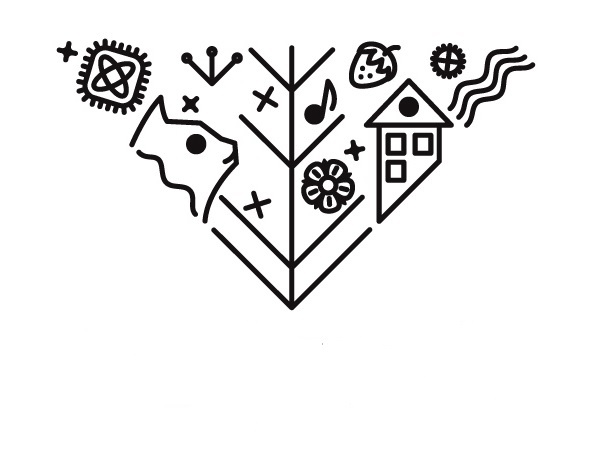 www.viljandi.eewww.visitviljandi.eeSISUKORDSISSEJUHATUSKohaliku omavalitsuse korralduse seaduse kohaselt peab igal vallal ja linnal olema arengukava, mis on aluseks eri eluvaldkondade arengu integreerimisele ja koordineerimisele. Arengukavas esitatakse majandusliku, sotsiaalse ja kultuurilise keskkonna ning looduskeskkonna arengu pikaajalised suundumused ja vajadused, probleemide ja võimaluste hetkeolukorra analüüs tegevusvaldkondade lõikes, tegevusvaldkondade strateegilised eesmärgid koos taotletava mõjuga arengukava perioodi lõpuni ning strateegiliste eesmärkide täitmiseks vajalikud tegevused arengukava perioodi lõpuni.Viljandi Linnavolikogu algatas 27.01.2022 Viljandi linna arengustrateegia 2035+ ning Viljandi linna arengukava ja eelarvestrateegia aastateks 2022–2028 koostamise ning moodustas uute arengudokumentide koostamiseks ajutise komisjoni. Komisjoni juhiks valiti linnavolikogu eelarve- ja arengukomisjoni esimees Helmut Hallemaa.Viljandi linna arengustrateegia 2035+ ning Viljandi linna arengukava aastateks 2022–2028 on jaotatud 8-ks teemaplokiks:  Võimekas, kaasav ja tark Viljandi linn Säästev ja roheline Viljandi linn Hubane ja turvaline Viljandi linn Ettevõtlik ja ettevõtlust toetav Viljandi linn Unistav ja kutsuv Viljandi linn Õppiv ja nooruslik Viljandi linn Kultuuriliselt mitmekesine ja sportlik Viljandi linnHooliv ning sotsiaalselt turvaline Viljandi linn Arengudokumentide koostamist juhtinud ajutine komisjon korraldas teemaplokkide arutelu, otsustas võimalike olulisemate muutuste üle ning kooskõlastas arengudokumentide eelnõude terviktekstid. Teemaplokkides on kirjeldatud valdkondade hetkeolukord ning lähtepositsioon, sõnastatud arenguvajadused ja arengueesmärgid ning määratud mõõdikud eesmärkide täitmise hindamiseks. Eraldi peatüki moodustab tegevuskava valdkondade kaupa, mis hõlmab tegevusi Viljandi linna arengustrateegia 2035+ ja Viljandi linna arengukava 2022–2028 perioodiks. Kaasamise sammude tulemusena on dokumendi lisadeks Viljandi linna elanike küsitluse ja rahvakohtumiste kokkuvõte.Lähtuvalt arengudokumentide koostamise aja keerulisest ja uudsest olukorrast kogu maailma majanduses on prognooside tegemine äärmiselt raske. Tegevuskava aastateks 2022–2028 kajastab 2022. a maikuu prognoosi linna tulude, kulude ja võimalike investeeringuobjektide kohta.Arengudokumendid on koostatud kahe eraldi dokumendina. Nendeks on käesolev Viljandi linna arengustrateegia 2035+ ja Viljandi linna arengukava aastateks 2022–2028 ning Viljandi linna eelarvestrateegia aastateks 2022–2028. Dokumendid on omavahel seotud ning on aluseks linna eelarve koostamisel, kohustuste võtmisel, varaga tehingute tegemisel, tegevuste ja investeeringute kavandamisel ning tegevusteks ja investeeringuteks toetuste taotlemisel.VISIOON VILJANDI LINN 2035+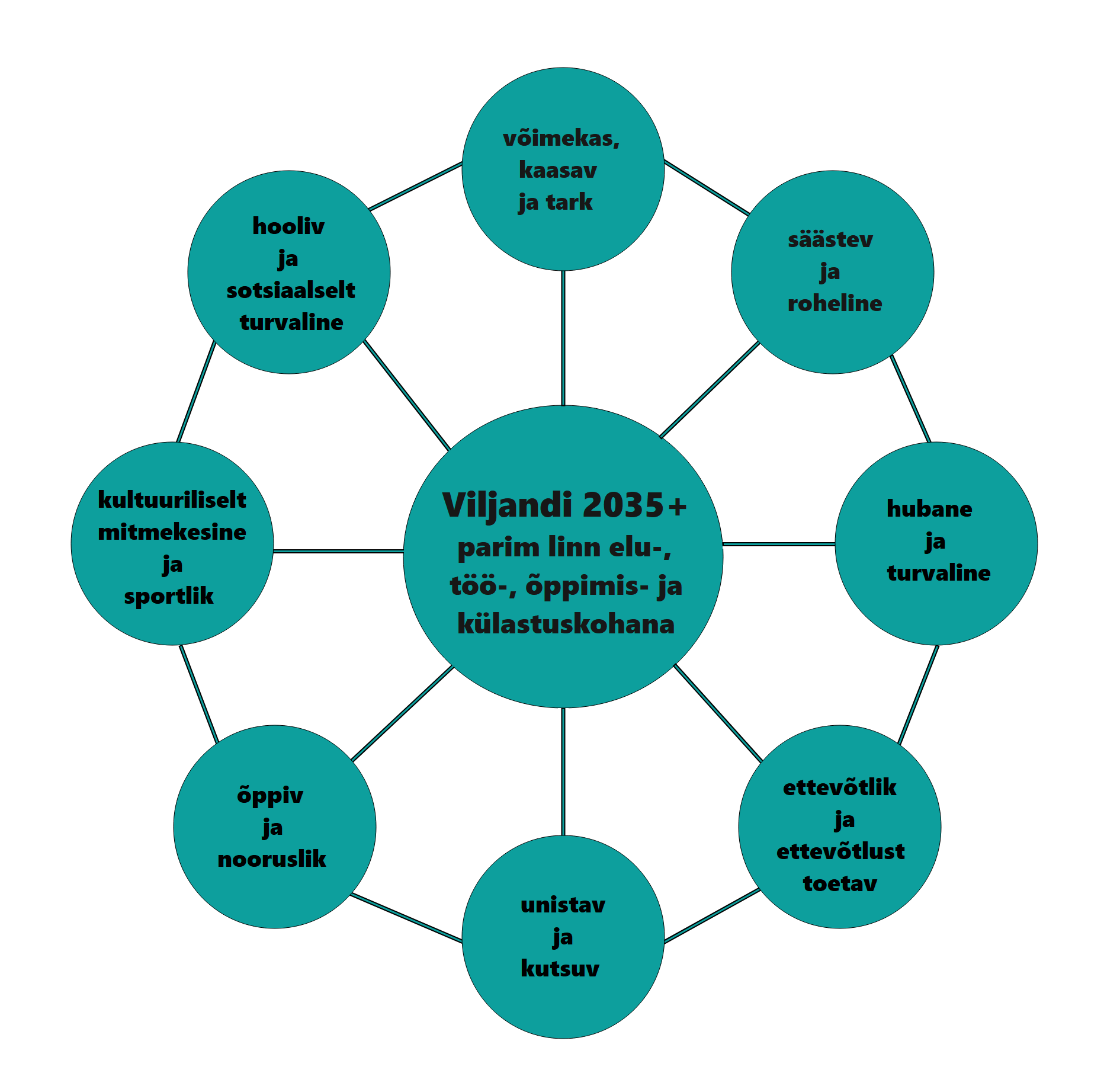 Joonisel on toodud visioon Viljandi linn 2035+ ning Viljandi linna arengustrateegia 2035+ ja arengukava 2022–2028 peaeesmärgid.VILJANDI LINNA ARENGUSTRATEEGIA 2035+Arengustrateegia 2035+ peatükk kirjeldab üldiseid väljakutseid, millega strateegia perioodil peab arvestama ning toob välja peamised eesmärgid, milleni lähiaastate arengutes on soov jõuda. Strateegilised tegevused kajastuvad valdkondade kaupa tegevuskava peatükis.Kohanemine muutustega rahvastikusViljandi linna rahvaarv on vähenenud alates 1990. aastate esimesest poolest. Arenguid kavandades tuleb tegeleda rahvaarvu vähenemise aeglustamise nimel ning püüelda rahvaarvu kasvamise suunas. Viljandi linna rahvastikuarengu strateegiliseks eesmärgiks on Viljandi linnas elavate inimeste elukvaliteedi tõstmine ja rahvastiku vähenemise peatamine. Rahvaarvu muutumist mõjutavad neli näitajat: sündide, surmade, sisse- ja väljarännanute arv. Samuti on oluline roll rahvastiku struktuuril. Omavalitsuse valmisolek kohanemiseks muutustega rahvastikus peab olema võimalikult mitmekülgne. Viljandi linnas väheneb rahvaarv negatiivsest rändest tingituna rohkem kui negatiivse loomuliku iibe tõttu. Rände osas peaks see hõlmama väljarände vähendamist ja tagasirände toetamist, kõrgelt kvalifitseeritud ja lõimumisvalmis sisserändajate eelistamist. Samuti peaks omavalitsus kavandama tegevusi elanike pikema tööelu eelduseks oleva hea tervise säilitamiseks, soodustama elukestvat õpet ja õppimist, järjekindlalt panustama sündimust soodustavasse perepoliitikasse ning lapse- ja peresõbralikkuse suurendamisse. Kuna elukoha valikul eelistatakse atraktiivseid tiheasustusalasid looduskaunites kohtades, on oluline panustada elukeskkonna parendamisesse. Atraktiivne ja vajadustele vastav linnaruum ning looduse lähedus on sama tähtis kui teenuste kättesaadavus ning head ja kiired transpordiühendused suuremate keskustega. Tugev haridusasutuste võrk, mitmekesine kultuurielu, head vaba aja veetmise ja spordiga tegelemise võimalused tõstavad linna kui elukoha väärtust veelgi. Rahvastiku vähenemine ja vananemine on olulised sotsiaalsüsteemi jätkusuutlikkuse kontekstis. Kui iga tööeas inimese kohta tuleb edaspidi järjest rohkem tööeast väljas olevaid elanikke, siis tähendab see, et iga tööealine peab edaspidi loovutama järjest suurema osa oma töö tulemusest tööeast väljas olevate inimeste vajaduste rahuldamiseks. Seetõttu on oluline toetada kõrget lisandväärtust tootvate ja teadmistemahukate ettevõtete rajamist Viljandisse, mis soodustab kõrgelt kvalifitseeritud tööjõu linna tööle ja elama asumist. Samuti on oluline arendada teenuseid ja luua võimalusi kaugtöö tegemiseks, mis võimaldab inimestel Viljandisse elama asuda ka siin töökohta omamata. Oluline on soodustada elanike ettevõtlikkust ning tunnustada ka kohalikul tasandil opereerivate väikeettevõtete loomist, mis oma tegevusega toetavad elusa ja tegusa väikelinna kuvandit ning pakuvad elanikele vajalikke teenuseid. Edukas rahvastikumuutustega kohanemine eeldab nii elamufondi uuenemist, elukeskkonna parendamist ja atraktiivsuse tõstmist kui ka ettevõtluskeskkonna arendamist ning ettevõtete konkurentsivõime ja tootlikkuse suurenemist.VÕIMEKAS, KAASAV JA TARK VILJANDI LINNViljandi linna asjatundlik juhtimineOmavalitsuse tark juhtimine tagab tugeva kogukondliku identiteedi ja kogukonna jätkusuutliku arengu. Teadmistepõhine ja inimkeskne planeerimine, avatud, kaasav ja eesmärkide saavutamisele pühendunud juhtimine, asjatundlik ja korrektne asjaajamine, efektiivne töökorraldus ja avalike teenuste hea tase ning kättesaadavus on eelduseks, et Viljandi linn on meelepärane ja hästitoimiv koht elamiseks ja pere loomiseks, ettevõtlusega tegelemiseks ja töötamiseks ning ka õppimiseks ja puhkamiseks.E-teenuste arendamine ja uute lahenduste väljatöötamine teenuste osutamisel tõhustab halduskoormust, vähendab bürokraatiat ning tõstab teenuste kvaliteeti. Lisaks muudab see sujuvamaks nende inimeste teenindamise, kelle jaoks e-teenuste kasutamine on raskendatud või välistatud. Uute ja tarkade lahenduste elluviimisel on olulisel kohal koostöö naaberomavalitsuste ja erinevate organisatsioonidega. Kvaliteetse avaliku teenuse pakkumisel on oluline roll omavalitsuse personalipoliitikal, mille aluseks on infovahetus, töökorraldus, teenuse pakkujate kvalifikatsioon, motiveeritus ja töötingimused. Paraneb linnaelanike teavitamine ja kaasamine oluliste küsimuste otsustusprotsessi. Kohtumised elanikega ja küsitluste läbiviimine annavad väärtuslikku infot linna arendamiseks ja probleemidele lahenduste leidmisel. Linna edukaks juhtimiseks on oluline, et otsuseid võetakse vastu strateegilistest eesmärkidest lähtuvalt ja teadmistepõhiselt. Otsustusprotsess on asjatundlik, läbipaistev ja kaasav ning avalike teenuste arendamisel ja pakkumisel lähtutakse targa, inimkeskse ja jätkusuutliku linna põhimõtetest. SÄÄSTEV JA ROHELINE VILJANDI LINN Puhas ja jätkusuutlik loodus- ja elukeskkondViljandi linn asub looduslikult mitmekesise maastiku ja rikkaliku loodusega alal. Rohevõrgustik on väärtuslik elukeskkonna osa, mis tasakaalustab ehitatud linnakeskkonna mõju ning see on olulisel kohal linnaruumi ja miljöö kujundamisel. Viljandis on kolm suurt rohekoridori, mis asuvad Valuoja ja Uueveski orgudes ning Viljandi järve ürgorus. Linna pargid, puiesteed ja veekogud loovad ühtse terviku ning koos Viljandi järve äärse metsaga moodustavad linna haljasvööndi.Linna rohealad on avalik ruum puhkamiseks ja vaba aja veetmiseks. Looduskeskkonna eksponeerimiseks ja nautimiseks on oluline avada looduskauneid vaateid ja hoida olemasolevaid kinni kasvamast. Rohealade kasutusvõimaluste mitmekesistamiseks on kavandatud neile maastikulisi elemente, vaba aja veetmise ja õuesõppe läbiviimise kohti ning sportimisvõimalusi. Viljandi järve rannaala arendatakse eesmärgiga pakkuda võimalikult meeldivat ja mitmekülgset ajaveetmisvõimalust samal ajal säilitades ja hoides ka loodust.Haljastuse planeerimisel ja arendamisel on eesmärgiks tagada esteetiline ja liigirikas elukeskkond ning looduse lähedus ja kättesaadavus elanikkonnale. Kahjulike mõjude vähendamiseks ja elukeskkonna kvaliteedi tõstmiseks eraldatakse üksteisest tootmishoonete maad ja elamumaad nii kõrg- kui madalhaljastusega. Kavandatakse puiesteede ja ribaparkide rajamist ning mõnede alleede uuendamist või taastamist. Ribapark on planeeritud Järveotsa linnaossa ning Männimäe tee teekoridori elamute ja tööstuspiirkonna vahelise ala eraldajana. Viljandi linna eesmärgiks on liikuda kliimaneutraalsuse suunas ning soodustada säästlikumat ning keskkonnateadlikumat käitumist ja loodushoidu. Eelkõige eeldab keskkonnakoormuse vähendamine inimeste keskkonnateadlikkuse suurendamist, kuid oluline on ka vajaliku infrastruktuuri ja teenuste kättesaadavus ning nende asjakohasus.Tervise toetamiseks, õhusaaste ja müra vähendamiseks on oluline vähendada autostumist ning soodustada mittemotoriseeritud liikumisviiside kasutamist, luues kvaliteetseid ja turvalisi jalg- ja jalgrattateid koos mitmekesise linnasisese haljastusega. Linnaloodus ning kõikidele elanikkonna gruppidele igapäevase aktiivse jalgsi või rattaga liikumise võimaldamine toetab inimeste vaimset ja füüsilist tervist ning tõstab tervelt ja iseseisvalt elatud aastate hulka. Targalt planeeritud ja mitmekesine linnaloodus vähendab inimtegevusest kui ka ilmastikust tulenevat negatiivset mõju elukeskkonnale ja inimese tervisele ning võimaldab energiasäästu, väiksemaid hoolduskulusid ning pikemas perspektiivis kokkuhoidu ka tervishoiu- ja sotsiaalhoolekandeteenustelt. Energia säästmiseks on oluline toetada hoonete energiatõhusamaks muutmist ning kogukonnaenergeetika arengut. Samuti on tähtis ettevõtete toetamine ja tunnustamine ringmajanduse arendamisel ning ettevõtlussümbiooside loomisel. Jäätmemajanduse valdkonnas on eesmärgiks vähendada jäätmete tekkimist ning suunata tekkivad jäätmed maksimaalselt taaskasutusse.HUBANE JA TURVALINE VILJANDI LINN Hubane ja turvaline linnaruum Linnaruum ja tehniline taristu peavad rahuldama elanikke ja ettevõtteid. Läbivaks peab saama säästev areng, mis hõlmab ressursside säästvat kasutamist, keskkonnasõbralike lahenduste rakendamist ja inimesekeskse linnaruumi loomist. Linnaruum peab olema turvaline, hästitoimiv, atraktiivne ning kõrge arhitektuurse kvaliteediga.Lähiaastate linnaplaneerimisealaste otsuste tegemisel, hoonestamisel ning tehnovõrkude ja teede planeerimisel on üheks suunaks planeerimise ökonoomiliste seisukohtade järgimine. Arendamisel on eelistatud projektid, mis paiknevad juba hoonestatud piirkondades, toetavad infrastruktuuri piisava ja jätkusuutliku kasutusega arengut. Hoonestamisel on uute maa-alade hõivamisele eelistatud olemasolevate linnakvartalite tühjalt seisvate osade täisehitamine, mille korral juba välja ehitatud infrastruktuuriga liitub enam tarbijaid. Ühiskondlike hoonete paigutamisel kesklinna on lisaks hoonestuse tihendamisele eeliseks ka teenuste kättesaadavus. Järveotsa arendusala toob kaasa elamuehituse hoogustumise ning loob eeldused elanike arvu suurenemisele.Sarnaselt vanalinnale vajavad ka muud hoonestuse ning linnaruumi elementide iseloomu poolest eristuvad linna piirkonnad selget reeglistikku, mille alusel piirkonda arendada, seal asuvaid hooneid renoveerida või uusi hooneid ehitada. Linnaliste koosluste hoonestamise põhimõtete läbiarutamine ja kehtestamine on linna arengus vajalik, kuna annab edaspidi kindlama tunde nii omanikule kui otsustajale. Nimetatud tegevus on lähiaastatel kavandatud läbi viia Viljandi linna üldplaneeringu koostamise käigus.Vajalik on jätkata senist restaureerimistoetuste süsteemi, mis tagab nii mõnegi ajaloolise hoone või linnaruumis nähtava väärtusliku detaili säilimise või restaureerimise. Olulise tähtsusega on muinsuskaitse alal ja sihtkaitsevööndis asuvate hoonete omanike tunnustamine kultuuriväärtuste säilitamisel. Vajalik on jätkuv muinsuskaitsealane selgitustöö ning kinnistuomanikele suunatud koolituste korraldamine. Väga olulise tähendusega on lossivaremete konserveerimise, vanalinna tänavate uuendamise ning linnamüüri konserveerimise, eksponeerimise ja markeerimise jätkamine.Viljandi linna atraktiivsuse tõstmiseks ning elanikkonnale paremakvaliteedilise elukeskkonna loomisel on aluseks linna terviklik kujunduskontseptsioon ning tänavate ja avaliku ruumi planeerimise (tänavadisaini) põhimõtted, mis tuginevad inimesekeskse, 15 minuti linna ja targa linna kontseptsioonidele. Tänavate uuendamisel on eesmärgiks saavutada kõrgeim turvalisus (null-visioon ehk mitte ühtegi surmaga või tõsise, jäädava vigastusega lõppevat liiklusõnnetust), tagada ligipääsetavus ja hea kasutajakogemus kõigile, sh liikumisraskusega liiklejatele, jaotades tänavaruumi ühtlasemalt erinevate liikumisviiside eelistajate vahel ning arvestades erinevate elanikkonna gruppide vajadustega. Linnatänavate rajamisel ja rekonstrueerimisel on oluline arvestada keskkonnamõjudega inimese tervisele ja heaolule ning on oluline planeerida õhusaastest, mürast ja ilmastikust tingitud kahjulike mõjude vähendamine. Tänavate ja avaliku ruumi planeerimisel ja ehitamisel tuleb arvestada ka ressursside säästmise vajadusega ning luua nutikaid ja kauakestvaid väikese hooldusmahuga lahendusi. Oluline on luua atraktiivne linnaruum, mis soodustab tänava mitmekülgset kasutamist ning tänaval viibimist. Tänav ei ole vaid ühendustee erinevate sihtkohtade vahel, vaid oluline sotsialiseerumise koht. Meeldiva ja kasutajasõbralik avaliku ruumi kujundamisega saame kaasa aidata erinevate ühiskonnagruppide läbikäimisele ja ühiskonna sidususe loomisele, suurendades inimeste heaolu ja turvatunnet. Atraktiivne linnaruum ja elav tänavaelu soodustab kaubanduse, toitlustuse ja turismi arengut. Olulisele kohale on tõusnud jalg- ja jalgrattateede võrgustiku arendamine, mis aitab vähendada autostumist ning sellest tulenevaid negatiivseid keskkonnamõjusid, hoida kokku kulusid kui ka aidata kaasa rahvatervise edendamisele. Tervikliku jalgrattateede võrgustiku olemasolu võimaldab rattaga liikuda kiiresti, mugavalt ja turvaliselt, pakkudes argiliikumisteks tõsiseltvõetavat alternatiivi motoriseeritud transpordile. Oluline on parandada kõnniteede olukorda ning tagada vajadustele vastav jalgsi liikumise võimalus ka liikumisraskusega inimestele, eakatele ja lastele. Väiksem autoliiklus vähendab tänavate kulumist ja hooldusvajadust ning loob puhtamat ja müravabamat elukeskkonda. Võimalusel planeeritakse jalg- ja jalgrattateed läbi haljasalade ja parkide pakkudes meeldivamat ja tervislikumat teekonda. Aktiivne liikumine ja looduses viibimine tõstab inimeste tervelt elatud aastate hulka ja parandab elukvaliteeti, mis omakorda tähendab tervemaid ja töökamaid töölisi ettevõtjatele ning väiksemaid tervishoiu ja sotsiaalhoolekande kulusid.Tänavatel on oluline tagada kõikide liiklejate turvalisus ja võimalikult sujuv liikumine, mida aitab korraldada asjakohane tänavadisain ja hooldus. Korras ja hooldatud tänavakatted, loogiline ja erinevate liiklejate vajadusi arvestav tänavaruum ja liikluskorraldus, tänava võrdsem ruumijaotus eri liiklejagruppide vahel, liikumise sujuvus ja lühikesed ooteajad reguleeritud ristmikel, õiged liikumiskiirused, lihtne ja selge liiklusmärgistus — need on olulised tegurid, mis tagavad liiklejatele teineteisega arvestamise ja üldise liiklusturvalisuse. Eesmärgiks on igal aastal vähemalt ühe tänava renoveerimine rakendades eeltoodud põhimõtteid. Eesmärgiks on tagada kõikidele elanikkonna gruppidele nende poolt valitud liikumisviisil turvaline, sujuv, mugav ja terviklik teekond linna eri piirkondade, suuremate kaubandus-, teenindus- ja sotsiaalhoonete vahel ning ligipääs rohe- ja puhkealadele.  ETTEVÕTLIK JA ETTEVÕTLUST TOETAV VILJANDI LINNHead eeldused ettevõtluse arenguks ja kasvuksEesmärgiks on Viljandi linna arendamine tervikliku, atraktiivse ja inimesekeskse elukeskkonnana, mis loob eeldused, et haritud ja ettevõtlikud tööealised inimesed eelistaksid Viljandit elu- ja töökohana. Kasvav elukeskkonna kvaliteet soodustab sisserännet ja tagasirännet ning ettevõtluse kasvu ja kõrgema lisandväärtusega töökohtade loomist. Hästi toimiv ettevõtlussektor tagab linnale kvaliteetsete avalike teenuste pakkumiseks ja ettevõtlustingimuste pidevaks arendamiseks vajaliku tulubaasi ning loob uusi ja kõrgema sissetulekuga töökohti. Kohanemiseks muutuva majanduskeskkonnaga ja tagamaks turunõudlusele vastavat kvalifikatsiooni rakendatakse koostöös riigi-, era- ja kolmanda sektoriga meetmeid tööealise elanikkonna ümber- ja täiendõppeks. Kohalik omavalitsus saab ettevõtluse edendamisele kaudselt kaasa aidata oma tegevusvaldkondade kaudu:1) kasvatus-, haridus-ja kultuuritöö ning elukestva õppe- ja ümberõppe võimalused valmistavad inimese ette iseseisvaks eluks ning kindlustavad ettevõtluse arenguks vajaliku kvaliteetse töötajaskonna ning ettevõtjad;2) spordirajatiste, liikumisharrastust soodustava linnakeskkonna ning puhkealade arendamine ja loodusliku keskkonna kättesaadavus aitab hoida töötajate tervist ning vähendab seeläbi ettenägematuid kulutusi tööjõule. Hea tervisega inimeste sooritusvõime on parem ning hõive tööturul pikemaaegsem;3) sotsiaalabi ja turvalisuse tagamine vähendab töömoraali madaldavaid sotsiaalseid ja psühholoogilisi pingeid;4) planeerimis- ja ehitustegevuse kaudu tagatakse vajalik infrastruktuur ning linnaruumi atraktiivsus ettevõtluse arenguks;5) läbipaistev, selge ja kiire menetlusprotsess tagab sujuva asjaajamise ning toetab ettevõtete, kohaliku omavalitsuse ja riigi koostööd. Linna eestvedamisel jätkub tööstusalade väljaarendamine eesmärgiga uute ettevõtete ja uute töökohtade loomise võimaldamiseks. Ettevõtlusalade infrastruktuur, linna hea maine ning tõhus koostöö omavalitsuste, riigi ja rahvusvahelisel tasandil soodustab ettevõtete arengut. Targa linna põhimõtete rakendamine, innovatsiooni, ringmajanduse ja ettevõtete ning organisatsioonide vaheliste sümbiooside loomise soodustamine ja tunnustamine toetab koostööd ning tõstab linna atraktiivsust ettevõtjatele ning investoritele. Atraktiivne linnaruum, mitmekülgne kultuuri-ja spordielu, vajalike teenuste kättesaadavus, head ühendused teiste linnadega tõstavad linna kui elukoha väärtust ning soodustavad spetsialistide ja töötajaskonna paikseks jäämist ning pikaajaliste, stabiilsete töösuhete loomist. Samuti on need olulised tingimused turismisektori arenguks. Kõrgema lisandväärtusega töökohtade loomist soodustab inseneriharidusega tööjõu olemasolu. Et tekitada noortes huvi inseneriteadustes kõrghariduse omandamise vastu, tuleb panustada noorte suuremasse kaasatusse tehnoloogia-, loodus- ja täppisteaduste valdkonda nii hariduse, noorsootöö kui huvitegevuse kaudu. Omavalitsus peab vajalikuks ja toetab kõikides haridusasutustes ettevõtlikkuse õppe arendamist.UNISTAV JA KUTSUV VILJANDI LINN Atraktiivne külastuskeskkond ja inspireerivad turismitooted Turismivaldkonna eesmärgiks on pakkuda Viljandi linnas terviklikku külastuselamust. Turismitooted ja -teenused on kvaliteetsed, inspireerivad ja kooskõlas säästva arengu põhimõtetega.Turismitoodete arendamise juhtimise eesmärgiks on turismisektori konkurentsivõime kasvatamine eristumise ja külastaja vajadustele vastavate turismitoodete ja -teenuste väljaarendamise läbi. Turismitoote kvaliteedi kujundab külastaja teekonna terviklik arendamine. Külastuselamus kujuneb kogu külastaja teekonna vältel erinevaid teenuseid ning tooteid tarbides. Turismitoodete arendamine on suunatud peamiste teemavaldkondade arendamisele koostöövõrgustike arendamise kaudu, turismitoodete ja -teenuste kvaliteedi, teeninduskvaliteedi ja turismikompetentsuse tõstmisele. Koostöövõrgustike eesmärgiks on tugevdada koostööd ja ühistegevusi piirkondlike sihtkohtade arendajate ning ettevõtjate vahel ja suurendada turismitoodete turunduslikku potentsiaali.Rikkalik ajaloo- ja kultuuripärand loob unikaalsed võimalused kultuuriturismi arendamiseks. Viljandis toimub palju kultuuri- ja spordisündmusi, mis toovad linna arvukalt külastajaid aastaringselt. Huvipakkuvad sündmused köidavad turiste sõltumata aastaajast ja ilmastikutingimustest.ÕPPIV JA NOORUSLIK VILJANDI LINN Paindlikud ja inimese vajadusi arvestavad õppimisvõimalused kogu elu jooksulHaridusvaldkonna tähtsamad eesmärgid on kaasaegse, mitmekülgse ja kvaliteetse hariduse võimaldamine munitsipaalkoolides ning alushariduse andmise ja laste päevahoiuteenuse tagamine. Tähtis on samuti mitmekesise huvihariduse ja huvitegevuse võimaldamine ja huvialade arendamine. Paindlik ja inimese vajadusi arvestav haridusvõrk annab õppijatele ettevalmistuse elus toimetulekuks ning tööoskused ja -harjumused. Viljandi võimaldab tunnustatud haridust alusharidusest kõrghariduseni. Tugev alus- ja põhihariduse baas annab õppijatele hea ettevalmistuse haridustee jätkamiseks gümnaasiumides, kutseharidusasutustes ja kõrgkoolides.Alushariduse andmise ja päevahoiuteenuse osutamisega kodude lähedal on loodud tingimused laste eakohase arengu toetamiseks ning sellega soodustatakse lapsevanemate töötamist ning perede toimetulekut. Eesmärgiks on koolieelsete lasteasutuste ajakohastamine ja arendamine, olles paindlik lähtuvalt nõudlusest uute rühmade avamiseks ning lähtudes muu hulgas ka piirkondadest, kus on suurim nõudlus kodulähedasele päevahoiuteenusele tagamaks lapsevanematele ja lastele mugav ja optimaalne liiklustrajektoor.Kvaliteetse põhihariduse aluseks on tugevad põhikoolid, mis rakendavad uudseid metoodikaid ja tagavad igale õppijale nüüdisaegse, turvalise ning tema võimeid, vajadusi ja individuaalseid valikuid arvestava õpikeskkonna. Oluline on, et haridusasutustes töötab motiveeritud ja professionaalne personal ning vajalik on panustada õpetajate ja noortega tegelevate spetsialistide teadmiste ja oskuste ajakohastamisse.Huvihariduse, huvitegevuse ja noorsootöö võimalused pakuvad mitmekesiseid eneseteostuse ja vaba aja veetmise viise, et noor saaks lähtuvalt oma tugevustest individuaalselt areneda. Täiskasvanute täiend- ja ümberõpe on osa elukestvast õppest, et tagada inimeste parem toimetulek ja suurem võimekus edukalt toime tulla uute väljakutsetega. KULTUURILISELT MITMEKESINE JA SPORTLIK VILJANDI LINN Kultuuriline mitmekesisus ja traditsioonide hoidmineOlles avatud ja arenev, eripalgelise ning traditsioonidega kultuurieluga linn, kus on tagatud võimalused kultuuri loomiseks, tarbimiseks ja edasikandmiseks, on kultuurivaldkonna eesmärgiks kultuurilise mitmekesisuse ja traditsioonide hoidmine. Viljandi linn hindab professionaalse kultuuri arengut linnas ning tagab kultuurilise huvitegevuse võimalused ning toetused kodanikuühendustele. Jätkatakse kultuuri-, mälu- ja vabaajaasutuste ja nende hoonete arendamist tagamaks paremad võimalused kultuuri loomiseks ja tarbimiseks, rakendades innovaatilisi lahendusi ning tuginedes traditsioonidele ja kogemustele. Asutuste tegevus peab toimuma selgelt kokku lepitud alustel vältimaks dubleerimist, toetudes koostööle ning soodustades pidevat arengut vastavalt sihtrühmade muutuvatele vajadustele. Teenuste arendamisel on tähtis lähtumine turunõudlusest ja valitsevatest trendidest.Olulise tähtsusega on eesti keele ja kultuuri väärtustamine. Kultuurielu elavdamise ja rikastamise eelduseks on kogukonna aktiivusus, rahvusvaheline suhtlus, kultuurivahetus ja kogemuste vahetamine. Rahvastiku vähenemise peatamisel on oluline toetada ja tunnustada ühiskondlikult aktiivseid ja arengut vedavaid noori, kelle edaspidiseid valikuid kuhu elama asuda, kodu luua ja kus lapsi kasvatada, saab suunata tervikliku, atraktiivse ja inimesekeskse elukeskkonna loomisega. Noorte kaasamine planeerimis- ja otsustamisprotsessides ning noorte algatuste toetamine ja noorte panuse tunnustamine kasvatab noorte kogukonnatunnet ja sidusust Viljandiga. Mitmekülgne kultuurielu toetab nii Viljandi kui kultuurikuurorti ja kui UNESCO loovlinna mainet.Mitmekesised tegevusvõimalused ja elamusterohke spordielu  Viljandi linna eesmärgiks on elanike hea tervise ning liikumisaktiivsuse säilitamine, tänapäevaste võimaluste pakkumine elamusterohketest spordisündmustest osasaamiseks ja liikumisharrastusega tegelemiseks. Viljandi on sportlik ja tervislik linn. Sportlikud eluviisid panustavad rahvatervise edendamisse ja seeläbi tervena elatud aastate pikendamisse. Oluline on soodustada nii laste kui täiskasvanute jalgsi või rattaga liikumist igapäevastel teekondadel ning suurendada isetekkelist liikumisaktiivsust. Prioriteediks on noortespordi toetamine ja liikumisvõimaluste soodustamine koolides ja lasteaedades. Olulisemateks väljakutseteks on koolistaadionide ja spordiväljakute korrastamine, saavutussportlaste toetamine, tervisespordi edendamine ning spordibaaside ja terviseradade kvaliteedi säilitamine ja parandamine. Sportimispaikade arendamise jätkamine loob paremad tingimused nii tipptasemel treeningute läbiviimiseks kui ka liikumisharrastusega tegelejatele. Sporditaristu arendamine koostöös erasektoriga mitmekesistab sportimisvõimalusi. Head sportimisvõimalused ja traditsioonilised spordiüritused tugevdavad ka Viljandi kui spordikuurorti mainet. HOOLIV JA SOTSIAALSELT TURVALINE VILJANDI LINN Terve, abistatud ja hoitud viljandlaneViljandi linna prioriteet on rahva hea tervis, elanikkonna võimalikult kõrge tervelt elatud aastate hulk, inimeste pikaajaline töövõime säilimine ja iseseisev toimetulek, heaolu ning turvatunde tagamine.Sotsiaalhoolekande peamisteks sihtrühmadeks on lastega pered, eakad, erivajaduste ja toimetulekuraskustega inimesed. Peamised tegevused sotsiaalse toimetuleku tagamiseks on ennetus- ja teavitustöö ning sotsiaaltoetuste ja -teenuste arendamine. Teenuste ja toetuste arendamisel on oluline arvestada sihtgrupi individuaalseid vajadusi ning olla paindlik. Sotsiaalteenused on kvaliteetsed ja kõigile abivajajatele kättesaadavad. Sotsiaalvaldkonna arendamise eesmärgiks on inimeste elukvaliteedi ja iseseisva toimetuleku parandamine. Rahvatervise valdkonna eesmärgiks on tõsta elanike tervelt elatud aastate hulka. Oluline on panustada ennetus- ja teavitustöösse, et suurendada inimeste terviseteadlikkust, mõjutada eluviisi ning vähendada riskikäitumist. Linna eesmärgiks on tervist toetava ja aktiivset liikumist soodustava elukeskkonna loomine ning tervislike eluviiside soodustamine kõikide elanikkonna rühmade seas. Eriti oluline on laste tervisliku ja turvalise arengu tagamine. Lastega perede iseseisvaks toimetulekuks arendab linn lastele ja peredele vajalikke ja kättesaadavaid teenuseid. Sotsiaalsete probleemide ennetamiseks suurendatakse koostööd laste ja noortega tegelevate asutuste vahel. Eakate hoolekande valdkonnas on peamiseks eesmärgiks aidata inimestel võimalikult kaua elada oma kodus ning elada täisväärtuslikku elu. Erivajadustega inimeste iseseisva toimetuleku tagamiseks osutatakse erinevaid teenuseid. VILJANDI LINNA ARENGUKAVA 2022-2028Viljandi linna arengukava 2022-2028 koosneb rahvastiku suundumuste ülevaatest ja peatükkidest valdkondade kaupa. Igas peatükis on toodud valdkonna lähtepositsioon 2022, arenguvajadused, arengueesmärgid ja mõõdikud eesmärkide täitmiseks. Viljandi linna rahvastik Elanike arvu poolest on Viljandi linn suuruselt kuues linn Eestis. Kogu Eesti üheks suurimaks väljakutseks on kohanemine rahvastiku vähenemise ja vananemisega. Nagu enamikes Eesti piirkondades, on elanike arv langenud ka Viljandi linnas. Võrreldes 2006. aastaga on Viljandi linna rahvaarv vähenenud 3559 inimese võrra. Viljandi linna elanike arv rahvastikuregistri andmetel 01.01. seisuga:Sündide ja surmade arv 2015-2020 Statistikaameti andmetel: 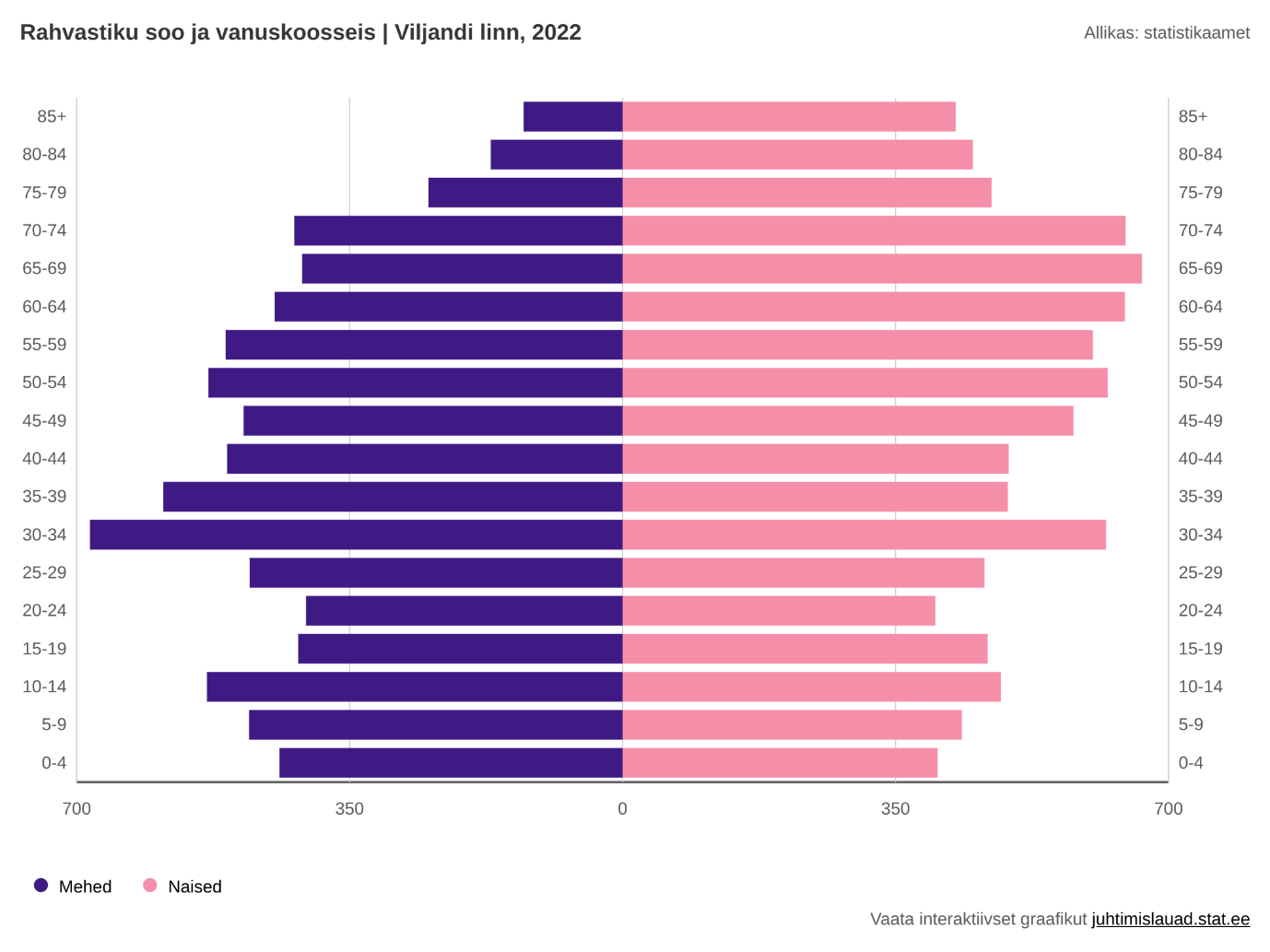 Viljandi linna rahvastikuarengu strateegiliseks eesmärgiks on Viljandi linnas elavate inimeste elukvaliteedi tõstmine ja rahvastiku vähenemise peatamine. Rahvastiku vähenemise peatumiseks loovad uusi eeldusi kaugtöövõimaluste loomine, noorte perede toetamine, inimeste tervisekäitumise arendamine, Viljandisse tagasituleku soodustamine. Olulisemaks peab saama, et Viljandi linn oleks pärast õpinguid suurema hulga siia püsivalt asujate sihtkoht.1. VÕIMEKAS, KAASAV JA TARK VILJANDI LINNPeatükis käsitletakse linna juhtimise, planeerimise, kriisireguleerimise, kaasamise, vabaühenduste ja linnaelanike nii seadusloomes kui arendustegevuses osalemise, innovatsiooni ja targa linna põhimõtete rakendamise ning kodanikuühiskonna suundumusi ja arenguvajadusi.1.1. Lähtepositsioon 2022Kohaliku omavalitsuse korralduse seaduse alusel korraldab kohalik omavalitsus Viljandi linnas sotsiaalteenuste osutamist, sotsiaaltoetuste ja muu sotsiaalabi andmist, eakate hoolekannet, kultuuri- spordi- ja noorsootööd, elamu- ja kommunaalmajandust, veevarustust ja kanalisatsiooni, heakorda, jäätmehooldust, ruumilist planeerimist, linnasisest ühistransporti ja linna tänavate ehitamist ja korrashoidu ning tagab linna omanduses olevate koolieelsete lasteasutuste, põhikoolide ja huvikoolide, raamatukogude, spordibaaside, turva- ja hooldekodude ning teiste kohalike asutuste ülalpidamise.Viljandi linn on investeerinud eelnevatel arengukava perioodidel linnaeelarve ning Euroopa Liidu vahendeid ühisveevärgi- ja kanalisatsioonisüsteemide arendamiseks, keskkonnakaitse ning jäätmekäitluse tingimuste parandamiseks, haridus-, spordi- ja kultuuri- ning sotsiaalteenuste pakkumise tingimuste parandamiseks. Arendatud on ettevõtluspiirkondi, et tagada soodsamad tingimused piirkonnas tegutsevatele ettevõtjatele ja soodustada uute töökohtade loomist.Viljandi linna elanike esinduskogu, Viljandi Linnavolikogu on 27-liikmeline. Kohaliku elu küsimuste arutamiseks on moodustatud 6 alatist komisjoni: revisjonikomisjon, eelarve- ja arengukomisjon, hariduskomisjon, kultuurikomisjon, majandus- ja keskkonnakomisjon ning sotsiaalkomisjon. Linnavolikogu ajutiste komisjonidena tegutsevad Viljandi Noortevolikogu ja Viljandi Seenioride Nõukoda.Viljandi Linnavalitsus on 8-liikmeline: linnapea, 2 abilinnapead ja 5 linnavalitsuse liiget. Linnavalitsuse liikmete tööjaotuse kohaselt esindab iga liige linnavalitsust linna erinevates piirkondades. Linnavalitsus on moodustanud erinevate valdkondade töö korraldamiseks komisjone, sh liikluskomisjon, laste ja perede komisjon, haljastuskomisjon.Viljandi linna hallatavate asutuste ja struktuuriüksuste koosseisudes on 2022. aastal kokku 846 ametikohta (koos volikogu ja komisjonide liikmetega), mida täidavad 1056 isikut. 01.04.2022. aasta seisuga töötab Viljandi linna ametiasutuses linnapea, 2 abilinnapead, 46 ametnikku ja 14 töötajat. Linnavalitsus on meedia ja üldsusega suhtlemisel avatud. Üks kord kuus ilmub Linnaleht. Kuku raadio saade „Linnatund“ on eetris üks kord nädalas neljapäeviti ning kajastab Viljandi Linnavolikogu, Linnavalitsuse, ametite ja allasutuste tegevust. Kasutusel on linna ühtne dokumendihaldussüsteem Amphora, iseteeninduskeskkond Spoku. Linnavalitsuse hallata on linna koduleht ja sotsiaalmeedia kontod. Linnaelanikel on võimalik kasutada mitmeid e-teenuseid.Alates 2015. aastast toimub kaasava eelarve protsess. Selle eesmärkideks on parandada kogukonna arusaama linnaeelarvest, tõsta kogukondade algatusvõimet ja koostööd ning viia ellu uusi ideid ja leida lahendusi olulistele valupunktidele linnas. Viljandi linnas on Äriregistri andmetel 13.04.2022 seisuga registreeritud 38 aktsiaseltsi, 2167 osaühingut, 397 füüsilisest isikust ettevõtjat, 74 usaldusühingut, 13 tulundusühistut, 8 täisühingut, 11 sihtasutust, 304 mittetulundusühingut ning 471 korteriühistut. 1.2. Arenguvajadused Viljandi linna strateegilise planeerimise ja juhtimise tõhustamine. Eesmärgipärase, teadmistepõhise ja kaasava otsustusprotsessi loomine ja juurutamine, tegevuste tulemuste analüüs ning kommunikatsioon. Avaliku teenuse tööprotsesside tõhustamine, e-teenuste osakaalu suurendamine halduskoormuse ja bürokraatia vähendamiseks ning uuenduslike lahenduste kasutuselevõtt avalike teenuste kvaliteedi ja kättesaadavuse tõstmiseks.Linna kommunikatsiooni tõhustamine linnaelanike teavitamiseks ja kaasamiseks otsustusprotsessidesse.Kodanikuühiskonna arengu toetamine, koostöö suurendamine vabaühendustega linna arengusse panustamisel ning teenuste pakkumisel ja arendamisel. Tõhus koostöö teiste Viljandimaa omavalitsustega, sh teenuste osutamisel ja arendustegevuses.Koostöö tegemine riigiasutustega, sh erinevate ennetusprogrammide rakendamisel ning elutähtsate teenusete osutamisel ja arendamisel.Linna positiivse kuvandi parem ärakasutamine kohanemisel muutustega rahvastikus. Seniste linna arengutega on loodud lapsesõbraliku linna ning hea elamis- ja töötamiskoha kuvand, mida on vaja veelgi enam rõhutada. Viljandi linna kui inimkeskse ja rohelise, jätkusuutliku ja targa 15 minuti linna, kultuuri-ja spordikuurorti ning pärandilinna kuvandi hoidmine ja jätkuv arendamine. Jätkusuutlike, keskkonnasõbralike, heakorda ja haljastuse olukorda parendavate algatuste ja ettevõtmiste tunnustamine.Mõjusam teavitustöö ja järelevalve, sh heakorraeeskirjade ning parkimiskorralduse täitmise parem jälgimine.1.3. ArengueesmärgidViljandi linn on jätkusuutlik ja koostööaldis omavalitsusüksus, mida juhitakse teadmistepõhiselt ja kompetentselt, olles inimesekeskne ja avatud.Targa linna põhimõtete rakendamine erinevates linnaelu valdkondades.Toimiva koostöö tihendamine ning maakonnakeskuse rolli täitmine.Linnaelanike parem informeeritus ja suurem kaasatus otsustusprotsessides ning linnaelanike suurem aktiivsus linnaelu edendamisel. Kodanikuühiskond ja vabaühendused on tugevnenud, on iseseisvamad, kasvanud on vabaühenduste võimekus, koostöö nendega on laienenud, süvenenud ning see on toimiv ja igati konstruktiivne.Viljandi linna kui kultuuri-ja spordikuurorti ning UNESCO loovlinna positiivse kuvandi säilitamine ja arendamine.Tagatud on Viljandi linna säästev areng. Linnaruumi on inimkeskne, 15 minuti ja rohelise linna kontseptsioonidele tuginev. Toimib tõhus kriisireguleerimine ja terviklikum ning igaühe panusel põhinev ennetustöö turvalisuse tagamiseks. Toimuvad heakorrakonkursid ja tunnustamised. Elanikkond on teadlik ja täidab kehtivate eeskirjade nõudeid.1.4. Mõõdikud 1 Statistikaameti andmed2 Rahvastikuregistri andmed3 Viljandi linna rahuloluküsitlus2. SÄÄSTEV JA ROHELINE VILJANDI LINNPeatükis käsitletakse looduskeskkonna suundumusi ja arenguvajadusi. Valdkondlikult kajastatakse jäätmekäitluse, saaste vähenemise, bioloogilise mitmekesisuse ja maastiku kaitse, haljastuse ning energiatõhususe teemasid.2.1. Lähtepositsioon 2022Viljandi linn on looduslikult mitmekesise maastiku ja rikkaliku loodusega ala. Viljandi linna loodusliku keskkonna hetkeseis on hea. Probleemidena on arengukava töörühma poolt ja elanike küsitluses välja toodud veekogude olukord, õhusaaste ja jäätmete liigiti kogumise vähesed võimalused.Viljandi linn asub Sakala kõrgustiku põhjaosal ning linna territooriumi suuruseks on 14,65 km2. Viljandi lõunapiiriks on Viljandi järv. Viljandi järve suubuvad Uueveski oja ja Valuoja oja ning arvukalt allikaid. Valuoja oja läbib Viljandi linna, oja paisutamise tulemusel on tekkinud Paala paisjärv ja mitmed väiksemad tiigid, mis ilmestavad Valuoja orgu. Järve edelapoolselt küljelt voolab välja Pärnu jõgikonda kuuluv Raudna jõgi. Viljandi järv kuulub Euroopa Liidu Natura loodusalade nimestikku Viljandi loodusalana, mille kaitse-eesmärk on looduslike elupaikade ning loodusliku taimestiku ja loomastiku kaitse. Viljandi järv ja selle kaldad on elupaigaks mitmetele looduskaitsealustele liikidele.Looduslikult mitmekesise maastiku, kompensatsioonialade ja haruldaste liikide elu- ja kasvupaikade kaitseks on moodustatud Viljandi järve, Viljandi järve kaldaid ja Viljandi Lossiparki hõlmav Viljandi maastikukaitseala.  Viljandi linna haljastu arendamise eesmärgid ja tegevussuunad aastani 2030 on määratletud Viljandi linna haljastu arengukavas 2019-2030. Viljandi linnas on avalikke haljasalasid 417,9 ha, millest 204,8 ha on regulaarselt hooldatavad ja 86,5 ha on linnametsade all. Elamukvartalites asub 70,9 ha haljasalasid. Viljandi linna pindalast moodustavad haljasalad 29%. Linna territooriumil on 5 kalmistut: Metsakalmistu, Toome kalmistu, Hiie kalmistu, Pauluse koguduse kalmistu ja Vana kalmistu.Jäätmehoolduse arendamist käsitleb Viljandi linna jäätmekava 2021-2026. Olmejäätmete vedu linnas toimub korraldatud jäätmeveona. Perioodil 01.04.2022-31.03.2025 teostab korraldatud olmejäätmevedu Eesti Keskkonnateenused AS. Korraldatud jäätmeveoga hõlmatud jäätmeliikideks on segaolmejäätmed, paber ja kartongijäätmed, biolagunevad köögi- ja sööklajäätmed ning pakendijäätmed.  Jäätmete taaskasutamise korraldamine linna territooriumil on pidev protsess ning sõltub Euroopa Liidu nõuetest, mille kohaselt aastaks 2025 on eesmärgiks suunata 55% olmejäätmeid ringlusse, aastal 2030 60% ja aastal 2035 vähemalt 65%. 2.2. Arenguvajadused Viljandi kolme suure rohekoridori – Viljandi järve, Valuoja ja Uueveski oja oru – säilitamine koos oma mitmekesise maastiku ja ökosüsteemidega. Elukeskkonna kujundamisel arvestamine olemasolevate väärtustega, nende säilitamine ja lisaväärtuste loomine uute lahenduste väljatöötamisel. Prioriteediks on ökoloogiliselt toimiva, liigilise mitmekesisuse säilitamine ning rohevõrgustiku sidususe tagamine ja uute rohealade loomine. Linnaruumi rikastamine mitmekesise haljastusega, uute rohealade, parkide loomine ning rohealade omavahelise sidususe suurendamine. Linnalooduse kättesaadavamaks tegemine, st elamukvartalite ümbrustesse ja igapäevaste liikumistrajektooridele mitmekülgse haljastuse rajamine.Olemasoleva rohe- ja puhkealade võrgustiku säilitamine ja parendamine, ligipääsetavuse suurendamine ja lisandväärtuse loomine lähtudes erinevate sihtgruppide vajadustest.  Olemasoleva kõrghaljastuse ja põõsastike säilitamine ning uute loomine, nende pidev hooldamine jätkusuutlikkuse, hea tervisliku seisundi ja ohutuse tagamiseks.Veekogude avatumaks ja ligipääsetavaks muutmine. Nende üldise hea olukorra säilitamiseks on vajalik jätkata veetaimestiku niitmise, põhjasetetest puhastamise ja kaldaalade korrastamisega. Veekogude rannaaladel korrashoiu tagamine ja nende laiendamine, tagades eluslooduse jaoks vajalik elukeskkond sh. kevadine pesitsusrahu. Õhu kvaliteedi parandamine, õhusaaste, müra ja autostumise vähendamine sh säästlike liikumisviiside osakaalu tõstmise.Autostumise vähendamine ja mittemotoriseeritud liikumisvõimaluste arendamine (jalgratta ja kõnniteede ehitamine ning ratta laenutus-ja hoiustamissüsteemide arendamine, pargi- ja sõida süsteemide arendamine linnaühistranspordisõlmedes).Jäätmete liigiti kogumiseks võimaluste mitmekesistamine ja elanike keskkonnateadlikkuse tõstmine.Taastuvenergia suurem kasutamine linnale kuuluvates hoonetes ning elanikkonna teavitamine taastuvenergia kasutuselevõtu võimalustest.Hoonete energiatõhususe suurendamine.2.3. ArengueesmärgidSäilib puhas, mitmekesine ja liigirikas looduskeskkond ning tagatud on selle jätkusuutlik ja arukas majandamine.Hooldatud, mitmekesine, ligipääsetav rohe- ja puhkealade võrgustik.Väheneb jäätmeteke ja suureneb jäätmeringlus. Toimivad ringmajanduse põhimõtted ja elanikkonna keskkonnateadlikkus on tõusnud.Suureneb säästlike liikumisviiside kasutuselevõtt. Soositud on keskkonnasäästliku transpordi kasutuselevõtt, väheneb autostumine ja rakendunud on pargi ja reisi võimalused.Taastuvenergia laiem kasutamine ja energiasäästu põhimõtete rakendamine.2.4. Mõõdikud 3 Viljandi linna rahuloluküsitlus4 minuomavalitsus.ee rahulolutöölaud3. HUBANE JA TURVALINE VILJANDI LINNPeatükis käsitletakse ehitatud keskkonna suundumusi ja arenguvajadusi. Valdkondlikult kajastatakse avaliku korra ja turvalisuse, tänavate, kõnniteede, kergliiklusteede, ühisveevärgi ja -kanalisatsiooni, tänavavalgustuse, elamu- ja kommunaalmajanduse, kinnisvara, planeeringute teemasid.3.1. Lähtepositsioon 2022Ehitatud keskkond. Viljandi linn on hästi ja selgepiiriliselt tsoneeritud linn, kus äri- ja tootmishoonete maa-alad, korruselamupiirkonnad ning väikeelamupiirkonnad on eraldatud. Linna tsoneerimist ja sihtotstarvete konflikti tekkimise vältimist toetab looduslik omapära, reljeef ja rekreatsioonialade rohkus. Viljandi vanalinn võlub inimliku mõõtkavaga ning linnaruumiliste ja ajalooliste väärtustega. Tänu vanalinnale tuntakse Viljandit hansalinnana, keskaegse kaubanduskeskusena. Vanalinn võeti muinsuskaitse alla 1977. aastal (kinnismälestis 27010) ning muinsuskaitseala kaitserežiim ja kaitse eesmärgid on kinnitatud Vabariigi Valitsuse 17.06.2004 määrusega nr 219 Viljandi vanalinna muinsuskaitseala põhimäärus. Viljandi vanalinna muinsuskaitseala haarab keskaegse linnasarase ja osa selle ümber kujunenud nn Viljandi vanalinna uuslinnast. Viljandi ajaloolise linnastruktuuri ja hoonestuse kaitsmiseks väärtustatakse ja hinnatakse enne II maailmasõda püsinud kruntide struktuuri ning püstitatud hoonete arhitektuurset väljanägemist. Uute hoonete püstitamisel on rakendatavaks põhimõtteks ajaloolise ja kaasaegse arhitektuuri teineteist täiendav ja rikastav sümbioos.Viljandi linna üldplaneering on määratlenud linnas paiknevate väärtuslike alade säilitamiseks ja alade iseloomu tugevdamiseks hoonestatud miljööväärtuslike aladena 6 piirkonda: Vaksali tänava, Kantreküla, Tallinna tänava nn Ridaküla, Tartu tn – Carl Robert Jakobsoni tn piirkonna, Lina tänava, Uus-Peetrimõisa miljööväärtuslikud hoonestusalad. Lisaks miljööväärtuslikele hoonestusaladele käsitleb üldplaneering miljööväärtusliku alana Viljandi linna rohekoridori, mille moodustavad Valuoja ja Uueveski orud ja Viljandi järve ürgorg. Linnas on palju kõrgel kunstilisel tasemel linnaskulptuure, mis avavad nii linlastele kui ka külalistele linna ajalugu ning on tähelepanu- ja austusavalduseks mainekatele linlastele. Linna endiste juhtide mälestuse jäädvustamiseks on Viljandi raekoja ümbruses asuvatele istepinkidele paigaldatud metalltahvlid enne teist maailmasõda ametis olnud linnapeade nimedega.Avalikke mänguväljakuid on linna territooriumil 11: Ida tn, Lastepargi, ranna, Paala järve, Valuoja oru, Riia mnt 30, Riia mnt 17a, Toome 29, Riia mnt 67a, Riia mnt 83a mänguväljak ja rulapark.Alustatud on linnaplaneerimise seisukohalt oluliste arendusprojektide elluviimist. Viljandi uue maakonnahaigla ja tervisekeskuse Tervikumi hoone ehitamisega kesklinna parandatakse teenuste kättesaadavust ning luuakse uus kvaliteet tervishoiuteenuste pakkumisel. Järveotsa arendusala eramukruntidel on valminud esimesed eramud. Veekeskuse planeerimine ja ehitamine Viljandi järve äärde annab väljundi hoonestamata ala ja suurenevate liikumisvoogude kavandamisele ning loob eeldused teenuste kättesaadavuse parandamisele. Kinnisvara. Viljandi linna haldusalas on ca 74 tuhat m² hooneid. Omandisse kuuluvad haridus-, laste-, spordi- ja kultuuriasutuste hooned ning korterid.Tänavad. Viljandis on kokku 183 tänavat. Viljandi sõiduteede kogupikkus on 98,6 kilomeetrit, millest 2,2 kilomeetrit on kruusakattega ja kõnniteede kogupikkus 108,3 km. Parkimine on avalikel aladel aastast 2013 tasuta. Peamised parkimisalad paiknevad kaubanduskeskuste läheduses. Parendamist vajab parkimiskorraldus ja järelevalve. Viljandi linnasiseseid vahemaid arvestades on argiliikumised töökoha, kooli ja kodu vahel võimalik sooritada ka jalgsi või rattaga. Jalgsi käimise ja jalgrattasõidu soodustamiseks vajab arendamist ja parendamist jalg- ja jalgrattateede võrgustik. Linna tänavate rekonstrueerimise aluseks on Viljandi Linnavolikogu 26. märtsi 2020 otsus nr 175 “Viljandi linna tänavate sõidu- ja kõnniteede ehitustööde kava aastateks 2020-2025.“ Tänavate hooldust teostatakse hoolduslepingu alusel. Tänavate seisukorda parandatakse igal aastal pindamise ja tänavate rekonstrueerimisega. Esmajärjekorras vajavad rekonstrueerimist peatänavad. Linna territooriumil on 3 fooridega ristmikku ja 2 foorikomplekti otsesuunaga tänaval.Välisvalgustus. Tänavavalgustussüsteeme haldab, hooldab ja uuendab aktsiaselts Viljandi Veevärk. Ühisveevärk ja -kanalisatsioon. Ühisveevärki ja -kanalisatsiooni arendatakse Viljandi linna ühisveevärgi ja - kanalisatsiooni arendamise kava aastateks 2020–2031 alusel. Viljandi linna ühisveevarustuses on kasutusel põhjavesi Siluri-Ordoviitsiumi põhjaveekogumist Devoni kihtide all Lääne-Eesti vesikonnas. Kahest reservkaevust on võimalik võtta põhjavett ka Ordoviitsiumi-Kambriumi põhjaveekogumist Lääne-Eesti vesikonnas. Põhjaveekogumite seisund on hea. Teenuse osutamisega tegeleb aktsiaselts Viljandi Veevärk. Viljandi linna ühisveevärgi ja -kanalisatsioonisüsteemis on 12 puurkaev-pumplat, 1 veetöötlusjaam, 113 km ühisveevärgi torustikke, 1 reoveepuhasti, 1 purgimissõlm, 14 reoveepumplat, 7 km ühiskanalisatsiooni survetorustikke ja 106 km isevoolutorustikke. Sademevee isevoolutorustikke on 29 km. Tuletõrjeveega varustamine toimub 335 tänavahüdrantide kaudu.Kaugküte. Viljandi linna energeetika arengukava aastast 2000 määratleb energeetika põhisuunad ja arendustegevuse. Kaugkütteteenust osutab aktsiaselts ESRO. Ettevõttele kuuluvad katlamajad ja soojustorustikud. Kaugküttetorustikke on Viljandi linnas umbes 39 km. Kaugküttepiirkonnad on Paalalinn, Kesklinn ja Männimäe.Gaasivarustus. Viljandi linna varustamiseks maagaasiga on rajatud Viljandi valda Vardi külla gaasijaotusjaam, mille läbilaskevõime on kuni 10 000 nm3/h ning jaamast väljuva gaasi rõhk kuni 3 baari. Kantreküla linnaosas on välja kujunenud lokaalse gaaskütte piirkond.Elektrivarustus. Viljandit varustatakse elektriga Viljandi alajaama (110/35/15/6 kV) kaudu, mis saab toite ülekandevõrgust kolme 110 kV elektriliini kaudu. Elektrienergia jaotamine toimub pingetel 6 ja 0,4 kV. 6 kV jaotusvõrk saab toite kolmest punktist, lisaks ülalmainitule Valuoja ja Reinu 35/6 kV toitealajaamast. Linnas olevad tootmisalad on vajalike võimsustega tagatud ning varustuskindlus on samuti piisav.Raudtee. Linna ulatub Tallinn–Viljandi raudtee. Raudtee infrastruktuuri haldab Edelaraudtee, sõiduteenust pakub Eesti Liinirongide AS Elron.Ühistransport. Viljandi maakonnas, sh Viljandi linnas korraldab ühistransporti mittetulundusühing Viljandimaa Ühistranspordikeskus. Viljandi Linnahooldus. Viljandi Linnavalitsuse hallatav asutus Viljandi Linnahooldus korraldab või teostab Viljandi linna avalike üldkasutatavate territooriumide (teede, parkide, kalmistute, kergliiklusteede, haljas- ja märgalade, mängu- ja spordiväljakute, supluskohtade ning bussiootepaviljonide) heakorra- ja hooldustöid, avalikus ruumis olevate taristute (truubid, paisud, sillad), purskkaevude, monumentide, mälestusmärkide ja lipumastide hooldustöid ning avalikus kasutuses oleva inventari ja väikevormide paigaldamis- ning hooldustöid. 3.2. Arenguvajadused Linnaruumi atraktiivsuse tõstmine.Linnatänavate turvalisuse, ligipääsetavuse, kasutatavuse tõstmine ja hea kasutajakogemuse loomine erinevate liikumisviiside eelistajatele. Tänavaruumi ühtlasem jaotus eri liikumisviiside eelistajate ja tänavaruumi eraldamine liikumisega mitteseotud tegevustele. Tänavate ja ristmike, sh peatänavate rekonstrueerimine ja remont.Ülekäiguradade ja -kohtade seisukordade parandamine ning silmatorkavam märgistus.Aastaringse jalgsi käimise ja jalgrattasõidu soodustamine, milleks on vajalik tagada katkematute hooldatud ja turvaliste kõnniteede, jalgrattateede ja matkaradade olemasolu. Liikluse rahustamine elamu-, kesklinna ja lasteasutuste piirkondades.Kõnniteede rekonstrueerimine ja hoolduse kvaliteedi parandamine.Viljandi puhastusseadme reoveesette haisu probleemi lahendamine.Sademeveetrasside planeerimine ja väljaehitamine.Linnale kuuluvate üüripindade võõrandamine ja sotsiaaleluruumide võrgustiku arendamine (Leola 12a eluruumid sotsiaalselt vähekindlustatud sihtgrupile).Kinnisvara rekonstrueerimisel ja haldamisel energiasäästlike lahenduste kasutamine ning energiasäästu müük. Kesklinna hoone mudeli väljatöötamine - ärid, parkimiskorrus, elamispinnad. Teadlikkuse tõstmine ajaloolise hoonestuse väärtustest ning sobilikest hooldus- ja renoveerimisviisidest hoonete korrastamisel.3.3. ArengueesmärgidPuhas, turvaline, atraktiivne ja hubane avalik ruum. Viljandi linna pargid ja haljasalad on hooldatud. Linnaruumis on piisavalt puhkevõimalusi, mänguväljakuid, dekoratiivhaljastust. Linna vaatamisväärsused on eksponeeritud ja korras. Toimuvad heakorrakonkursid ja tunnustamised. Tõusnud on elanikkonna teadlikkus heakorra tagamisel ja hoonete korrastamisel. Mõistlik ja jätkusuutlik taristu arendamine. Viljandi linna taristu arendamine arvestab vajadusi ning loob võimalused linnas kui piirkonna tõmbekeskuses elanike arvu suurenemiseks, kvaliteetsete teenuste pakkumiseks ning innovaatiliste ideede rakendamisele. Taristu arendamisel on olulisel kohal energiasääst ja taastuvenergia kasutamine. Nõudlik järelevalve tagab taristule pika eluea. Linnaruumis toimivad koos ja tasakaalus erinevad liikumisvõimalused kõigile liiklejatele. Viljandi linna tänavad ja kõnniteed on heas korras, tolmuvabad, valgustatud, turvalised ning ligipääsetavad. Linna läbivate peamagistraalide rekonstrueerimise rahastamisel on tagatud riiklik tugi. Linnaosasid ühendab kergliiklusteede võrgustik. Mugav ja terviklik jalgrattasõidu võimalus linna eri piirkondade, suuremate kaubandus-, teenindus- ja sotsiaalhoonete vahel ning side puhkealadega. Kesklinna piirkonnas on mugavad parkimisalad ja jalakäijatele autovabad alad, tagatud on turvaline liikluskorraldus. Autovabad alad on kohandatud vabaõhuürituste ja –kaubanduse vajadustele. Liiklusohutuse tagamiseks on vanalinnas ja elamupiirkondades vähendatud suurimat lubatud sõidukiirust.Vähem inimkannatanutega õnnetusi. Turvalisem avalik ruum. Kaitstum vara, ohutum keskkond.3.4. Mõõdikud 3 Viljandi linna rahuloluküsitlus4 minuomavalitsus.ee rahulolutöölaud
5 Transpordiameti andmed
6 Päästeameti andmed4. ETTEVÕTLIK JA ETTEVÕTLUST TOETAV VILJANDI LINNPeatükk hõlmab majanduskeskkonna arengu suundumusi ja arenguvajadusi, kajastatud on ettevõtlusalad, tingimused ettevõtluskeskkonna arenguks, töökohad ja tööhõive.4.1. Lähtepositsioon 2022Tegutsevate ettevõtete edukus on linna kuvandi üheks oluliseks mõjutajaks. Ettevõtlust iseloomustavad tegevusvaldkondade mitmekesisus ja suuremate ettevõtete jätkusuutlikkus ning investeerimisvõimekus toodangu mahu ja tootlikkuse suurendamiseks.Viljandi linnas on Äriregistri andmetel 13.04.2022 seisuga registreeritud 38 aktsiaseltsi, 2167 osaühingut, 397 füüsilisest isikust ettevõtjat, 74 usaldusühingut, 13 tulundusühistut, 8 täisühingut, 11 sihtasutust, 471 korteriühistut ning 304 mittetulundusühingut. Ettevõtete arv põhitegevusala (EMTAK 2008) järgi Hankiva tööstuse sektoris tegutseb 4,8 % ettevõtetest, töötleva tööstuse sektoris 18,8 % ettevõtetest, teenindussektoris 76,4 % ettevõtetest, sellest teenindus 45 %, kaubandus 24 % ja muu 31 %. Teenindussektori arengut toetab Viljandi hea maine turismisihtkohana ning turismi- ja puhkemajandusettevõtete areng. Tööhõives on võrdsel positsioonil nii tööpuudus kui ka kvalifitseeritud tööjõu puudus. Viljandi tootmisettevõtete suurimaks probleemiks on jätkuvalt kvalifitseeritud tööjõu puudus. Tööjõuturgu mõjutab jätkuvalt negatiivne siserände saldo ja tööjõu liikumine Eestist kõrgema töötasuga riikidesse.Viljandis on välja arendatud kolm tööstuspiirkonda: Rohelise tänava, Kantremaa ja Männimäe tööstuspiirkond.4.2. ArenguvajadusedTööealise elanikkonna vähenemise peatumine. Ettevõtlusaktiivsuse tõstmine. Töökohtade mitmekesistamine.Kõrgema lisandväärtusega töökohtade loomise soodustamine.Ettevõtluskeskkonna atraktiivsuse suurendamine ja kaugtöö soosimineEttevõtlusega seotud infrastruktuuri ja toetava keskkonna arendamine.Ettevõtete toetamine koolituste ja nõustamise kaudu.Erinevate ettevõtluskeskkonna osaliste omavahelise koostöö soodustamine.Ettevõtluspiirkondade arendamine.4.3. ArengueesmärgidViljandi on mõõdukalt kahaneva elanike arvuga ettevõtlik linn. Sotsiaalse ja tehnilise taristu teenuste pakkujate poolt on tagatud hea kvaliteediga ning konkurentsivõimelise hinnaga teenused, mis motiveerivad tegutsevaid ettevõtteid ja uusi investoreid, et tagada linnale kvaliteetsete avalike teenuste pakkumiseks ja ettevõtlustingimuste pidevaks arendamiseks vajalik tulubaas ning luua uusi ja kõrgema sissetulekuga töökohti. Viljandi on hea koht investeerimiseks. Viljandi linna ettevõtlusalade infrastruktuur, linna hea maine ning koostöö omavalitsuste, riigi ja rahvusvahelisel tasandil soodustab ettevõtete arengut.Viljandi tegutsevad rahvusvaheliselt tuntud suure ekspordivõimekusega ettevõtteid, mis kasutavad kaasaegseid tehnoloogiaid ning mille töötajad on motiveeritud. Ettevõtted edendavad koostööd linna haridusasutustega karjäärinõustamise, ettevõtlikkus- ja ettevõtlusõppe valdkonnas.Alustava ja innovatiivse ettevõtluse jaoks töötab ettevõtlusinkubaator, mis aitab luua uusi ettevõtteid ja hoiab noori Viljandis. Loodud ettevõtetele annab see võimaluse mentorite toel jõuda kiiremini rahvusvahelistele turgudele.Atraktiivne linnaruum, rikkalik loodus ning mitmekesine kultuuri-ja spordiprogramm toetavad linna turismisektori arengut ning tõstavad linna atraktiivsust elukohana, sh soodustavad tööealise elanikkonna linna kolimist.4.4. Mõõdikud 1 Statistikaameti andmed3 Viljandi linna rahuloluküsitlus5. UNISTAV JA KUTSUV VILJANDI LINNPeatükis käsitletakse turismivaldkonna suundumusi ja arenguvajadusi. Valdkondlikult kajastatakse mainekujundust, turismiteenuseid, vaatamisväärsusi, suurüritusi ja rahvusvahelist koostööd.5.1. Lähtepositsioon 2022Viljandi on igal aastaajal elamusi pakkuv 15 minuti jalutuslinn ning kultuuri- ja spordikuurort. Turismiteenused, kultuuriasutused ja aktiivse puhkuse võimalused on linna külastajatele kättesaadavad. Tänast Viljandit iseloomustab enim ühepäevakülastajate linnas viibimine ning turismi kõrghooaeg on suvel. Viljandi linna turismitaristu on heal tasemel, kuid enam tähelepanu vajab ligipääsetavus. Peamised turismiobjektid on korrastatud ja viidastatud.Viljandi on Eestis omanäoline ja ainulaadne kultuurimeka, mis on tuntud mitmete kultuurisündmuste ja -asutuste poolest. Ugala teatri repertuaarist leiab lavastusi igale maitsele. Teatrikülastus on üks peamisi Viljandi külastuspõhjusi ning Ugala teatri käekäik mõjutab kogu linna turismiettevõtluse olukorda. Vanas pastoraadihoones asub autsaider- ja professionaalse kunstiga tegelev Kondase Keskus, kus on eksponeeritud maalide kollektsioon ühelt tuntumalt eesti naivistilt Paul Kondaselt. Kunstigaleriidest tegutsevad Viljandi Linnagalerii, Rüki galerii, Enn Põldroosi eramuuseum ja Galerii Imagi.Eesti Pärimusmuusika Keskus pakub mitmekesist kontsertprogrammi aasta läbi ning on Viljandi pärimusmuusika festivali korraldaja. Festivali toimumisaeg on ka Viljandi turismiaasta kõrghetk, sest korraga saabub linna väga suur hulk külalisi. Lisaks toimub aasta jooksul mitmeid linnale olulisi festivale, mis kõik linna külastamiseks põhjust annavad.2019. aastast kuulub Viljandi UNESCO loovlinnade võrgustikku, mis teeb linnast olulise sihtkoha käsitööst ja pärandkultuurist huvitatud külalistele. Kultuuripärandi väärtustamine on tähtsal kohal uute turismiteenuste arendamisel.Viljandi kui turismisihtkoha muudab unikaalseks linna ja looduse ühtepõimumine. Ümber Viljandi järve kulgeb matkarada, kust avanevad kaunid vaated linnale ja ümbritsevale maastikule. Maaliline järveümbrus on loodud pikkadeks jalutuskäikudeks ning soodustab tervisespordi harrastamist.
Viljandi on tuntud ja armastatud spordilinn, mis on koduks paljudele rahvaspordisündmustele, eesotsas Suurjooksuga ümber Viljandi järve, ning pakub rikkalikult võimalusi aktiivseks puhkuseks. Viljandi järve rannaalal on mitmeid palliplatse, hüppetorn ja sõudepaatide laenutus. Laste jaoks on kaldaäärsel mänguväljakul kiiged, liurennid, ronimisredelid jpm.Viljandis on erinevas suuruses stiilseid ja hubaseid majutusvõimalusi, kuid kitsaskohaks on suurema mahutavusega ja spaaga hotelli puudumine.Hästi arenenud eksportiv tööstus soodustab äriturismi arengut, mille osakaal linna turismimajanduses on märkimisväärne.Linlasi ja külalisi võluvad kohvikud ja restoranid ning omapärased kohaliku käsitööga kauplevad poed. 5.2. ArenguvajadusedViljandi kui kultuuri- ja spordikuurorti hea maine kujundamine ja hoidmine.Viljandi kui külastuskoha tuntuse suurendamine. Terviklike turismitoodete väljaarendamine, mis toetuksid olemasolevate külastusobjektide ja uute tegevuste sünergiale.Linna erinevate kultuuriasutuste ja külastusobjektide sidumine ühtseks marsruudiks läbi kultuuripromenaadi.Hooajaväliste sündmuste soodustamine ja külastuste suurendamine.Muutumine ühe päeva külastuspaigast pikemaks kohalolekuks põhjust andvaks sihtkohaks, sh koostöös ümbritsevate Sakalamaa, Soomaa, Võrtsjärve ja Mulgimaa piirkondadega. Koostöö suurenemine turismiettevõtjate, vabaühenduste ja piirkondade (Lõuna-Eesti, Viljandi linna osad) vahel. Veekeskuse ja spaa ehitamine.Pärandit tutvustava ja jätkusuutlikku elustiili edendava turismi edendamine UNESCO loovlinn Viljandi töögrupi eestvedamisel.5.3. ArengueesmärgidViljandi linnal on hea maine elu-, töö-, õppimis- ja külastuskohana.Viljandi linn on reisisihina tuntud, hästi ligipääsetav. Aastaringse turismisihtkohana toimimine toob majanduslikku kasu, toetab jätkusuutlikku elustiili ning pakub elamusi kogukonnale ja huvitatud osapooltele.Linnas pakutavad turismitooted ja -teenused on rahvusvaheliselt konkurentsivõimelised, sh vastavad jätkusuutlikkuse põhimõtetele. Viljandi linn on hinnatud kultuuri- ja spordikuurort Eestis ja kogu maailmas.Linnas asuvad kultuuri- ja spordiasutused ning toimuvad kultuuri- ja spordisuurüritused toetavad kohalikku ettevõtlust ja toimivad Viljandi linna mainekujundusprojektidena.  Roheline linnaruum ja 15 minuti linna kontseptsiooni rakendamine toetab Viljandi linna mainet. UNESCO loovlinna Viljandi väärtused ja tegevused kajastuvad linna toetatavates ja korraldatavates tegevustes.Euroopa Kultuuripealinna Tartu 2024 koostööpartneriks olemine suurendab Viljandi linna rahvusvahelist nähtavust.5.4. Mõõdikud1 Statistikaameti andmed6. ÕPPIV JA NOORUSLIK VILJANDI LINNPeatükis käsitletakse järgmisi teemasid: hariduskeskkonna arengu suundumused ja arenguvajadused, lasteaiad, põhikoolid, gümnaasium, kutseõppeasutused, kõrgkoolid, täiskasvanute täiendkoolitus, huviharidus ja huvitegevus, koolitransport, hariduse tugiteenused ja noorsootöö. 6.1. Lähtepositsioon 2022Viljandi linn on lapse jaoks hea koht, kus kasvada ja areneda. Viljandis hoolitsetakse selle eest, et siin kasvavatel lastel ja noortel on turvaline ning õnnelik lapsepõlv, millesse panustavad oma ametit südamega tegevad õpetajad ja tugispetsialistid. Viljandi linna mitmekülgne, õppurite arenguvajadusi arvestav ning rakendav, terviklik ja jätkusuutlik haridusvõrk tagab hea hariduse. Haridusasutustel on oluline koht rahvuskultuuri, keskkonda ja säästvat arengut toetavate väärtushinnangute kujundamisel.  Viljandi linnas saab haridust omandada alates alusharidusest kuni kõrghariduseni. Alusharidus. Viljandi linnas on neli munitsipaallasteaeda: Viljandi Lasteaed Krõllipesa, mis tegutseb Mängupesa ja Krõlli õppehoones, Viljandi Lasteaed Männimäe, Viljandi Lasteaed Karlsson, Viljandi Kesklinna Lasteaed, mis tegutseb Mesimummi ja Midrimaa õppehoones, ning üks eralasteaed: Viljandi Vaba Waldorfkooli lasteaed. Lapsehoiuteenuseid osutavad: OÜ Lapsehoiuteenused lastehoid Kukeräädsik, 17 kevadet OÜ Rõõmupalli lastehoid ja EELK Viljandi Jaani koguduse Jaani Lastemaja.Põhiharidus. Jätkusuutlike koolidena tegutsevad Viljandi linnas neli munitsipaalpõhikooli: Viljandi Jakobsoni Kool, Viljandi Kesklinna Kool, Viljandi Paalalinna Kool ja hariduslike erivajadustega laste õppele suunatud Viljandi Kaare Kool ning üks erakool - Viljandi Vaba Waldorfkool. Gümnaasiumiharidus. Viljandi linnas töötab üks gümnaasiumiklassidega riigigümnaasium – Viljandi Gümnaasium ja üks erakool – Viljandi Vaba Waldorfkool. Viljandi linna munitsipaalkoolis Viljandi Täiskasvanute Gümnaasiumis saab omandada põhi- ja gümnaasiumiharidust.Kõrgharidus. Viljandi linnas töötab Tartu Ülikooli Viljandi kultuuriakadeemia, mille tegevusvaldkondadeks on kõrgharidusega kultuuri- ja haridustöötajate ettevalmistamine rakenduskõrgharidusõppe ja magistriõppe õppekavade alusel. Cleveroni Akadeemias saab robootikatarkvara arenduse õppekaval omandada bakalaureusekraadi. Tartu Tervishoiu Kõrgkool, koostöös Viljandi Haiglaga koolitab välja hooldustöötajaidKutseharidus. Viljandi vallas Vana-Võidus asuv Viljandi Kutseõppekeskus korraldab taseme- ja täiendusõpet. Põhja-Sakala vallas asuv Olustvere Teenindus- ja Maamajanduskool pakub põhikooli- ja gümnaasiumijärgset kutseõpet ning täiendusõpet täiskasvanutele. Huviharidus ja huvitegevus. Huvihariduse võimalusi pakuvad munitsipaalhuvikoolid: Viljandi Spordikool,Viljandi Muusikakool, Viljandi Huvikool, Viljandi Kunstikool ning erahuvikoolid: sh Ott Ahoneni Tennisekool, Taibukate Teaduskool, Viljandi Jalgpallikool Tulevik jt.Huviringid töötavad linna kõikides üldhariduskoolides. Huvitegevuse võimalused on loodud Viljandi Avatud Noortetoas (VANT). Mittetulundusühingud pakuvad samuti huvitegevuse teenust – sh Viljandi Rattaklubi, Taibukate Teaduskool jt.Maakonnakeskusena pakuvad Viljandi linna huvikoolid huvihariduse teenust ka ümberkaudsete valdade elanikele.Haridusvaldkonna tugiteenused. Viljandi Päevakeskuse juures asuvasse laste ja perede tugikeskusesse on koondunud haridusvaldkonna tugiteenuste osutamine. Osakonna spetsialistid pakuvad lastele, noortele ja lastevanematele ning nendega tegelevatele spetsialistidele kvaliteetseid ja mitmekülgseid nõustamisteenuseid: psühholoogiline, eripedagoogiline, logopeediline ja sotsiaalpedagoogiline nõustamine. Vajaduspõhiselt on osakond partneriks sotsiaalvaldkonna spetsialistidele juhtumipõhiste nõustamiste korraldamisel.Noorsootöö. Avatud noorsootööga tegeleb Sakala Keskuse allüksusena Viljandi Avatud Noortetuba (VANT). VANT-i eesmärk on pakkuda Viljandi linna kõigile 7-26-aastastele noortele erinevaid noorsootöö teenuseid ja korraldada vaba aja sisustamist. Noortel on võimalik osaleda arendavates aktiivsetes tegevustes sise-skatepargis ja mängudesaalis. VANT toetab noorte omaalgatust ning kaasab noori aktiivselt tegevuste algatamisse ja läbiviimisesse, toetab noorte omavahelist suhtlemist, pakub võimalusi mitteformaalseks ja informaalseks õppimiseks. Noortetuba planeerib ja viib läbi noorteprojekte ja -programme ning osaleb koostöös noortega linnaüleste noorteürituste korraldamises ning rahvusvahelistest projektides. Noorsootöö hulka kuuluvad ka üldhariduskooli huviringid, huvikoolid, noorteorganisatsioonid, õpilasesindused jm. noorte arengut toetavad institutsioonid.Viljandi Linnavolikogu ajutise komisjonina töötab Viljandi Noortevolikogu, mis annab noortele võimaluse osaleda otsustusprotsessides. Üldhariduskoolide juures tegutsevad õpilasesindused.6.2. ArenguvajadusedÕpetaja ja noorsootöö valdkonna töötaja rolli väärtustamine ja järelkasvu motiveerimine läbi tugisüsteemide ja palgatõusu. Haridusvõrk ei ole suletud süsteem ühe omavalitsuse piires. Keskendumine koostööle naaberomavalitsuste ja haridusvaldkonna teenuse osutajatega. Haridusasutuste füüsilise keskkonna kaasajastamine ning territooriumide kujundamine turvaliseks ja arendavaks. Hariduslike erivajadustega õpilastele ja lastele õppe- ja kasvatustöös arenguks sobivate tingimuste loomine. Hariduse valdkonda toetavate kompetentsikeskuste arendamine. Ettevõtlikkusõppe süsteemne arendamine haridusasutustes. Noorte üldpädevuste, sh ettevõtlikkuse väljakujunemise toetamineTurvaliste kooliteekondade loomine, soodustamaks laste iseseisvat ja aktiivset linnas liikumist.Noorte kaasamine linna arenguprotsessidesse ja otsuste vastuvõtmisesse.Koostöös ettevõtjatega õpilaste suvise tööhõive võimaluste otsimine.Elukestva õppe võimaluste mitmekesistamine.6.3. ArengueesmärgidHaridusasutustes töötab motiveeritud ja professionaalne personal, kes juhindub nüüdisaegse õpikäsituse põhimõtetest.On välja töötatud kaasaegne õpetajate tööaja ja palgakorralduse mudel. Viljandis tööd alustavale õpetajale on loodud toetusmeetmed linna elama asumiseks.Toimib koostöö naaberomavalitsuste ning kutseharidust, kõrgharidust ja täiskasvanute täiendusõpet pakkuvate asutustega.  Viljandi linnas on igale lapsele tagatud lasteaia- või hoiukoht. Lasteaiahooned on kaasaegsed ja ökonoomsed ning mugava ja tervisliku keskkonnaga. Tagatud on arengut toetav õpikeskkond. Koolides on loodud võimalused kaasaegse, kvaliteetse ja konkurentsivõimelise hariduse omandamiseks, mis võimaldab noortel edasi õppida soovitud koolis. Haridusasutuste füüsiline keskkond on kaasaegne, turvaline ning õppija arengut toetav. Jätkub Viljandi Kaare Kooli tegevus sobivates ja nõuetele vastavates ruumides.Hariduslike erivajadustega õpilastele ja lastele on tagatud Viljandi linnas vajalikud tugiteenused.Haridusvaldkonna tugiteenused loovad tingimused kvaliteetse ja õigeaegse abi saamiseks. Varane märkamine sh lasteaias on eelduseks, et abivajajale õigel ajal vajalikku abi ja tuge pakkuda. Haridusasutused toetavad süsteemselt laste- ja noorte üldpädevuste, sh ettevõtlikkuse väljakujunemist läbi formaalse ja mitteformaalse õppetöö.Õpilaste töömalevate kohtade arv on suurenenud.Huvihariduse omandamise võimalused on mitmekülgsed ja tagatud kõigile soovijatele. Üldharidus- ja huvikoolides on loodud mitmekesised võimalused elukestvaks õppeks.Toimib mitmekülgseid võimalusi loov süsteemne ja innovaatiline noorsootöö. 6.4. Mõõdikud3 Viljandi linna rahuloluküsitlus7 Haridussilm.ee7. KULTUURILISELT MITMEKESINE JA SPORTLIK VILJANDI LINN Peatükk käsitleb kultuurilise keskkonna suundumusi ja arenguvajadusi. Kajastatud on spordivaldkond, vaba aja tegevused, raamatukogud, rahvakultuur, muuseumid, teatrid, religiooni- ja muud ühiskonnategevused.7.1. Lähtepositsioon 2022Kultuurilinn. Viljandi on loomiseks loodud linn, mille traditsioonid ning kultuuriloomet toetav ja arendav keskkond pakub laialdasi võimalusi erinevatele elanikkonnagruppidele kultuuriga tegelemiseks. Viljandi linn korraldab kultuuri koostöös erakultuuritegijatega, kaasates neid Viljandi linna poolt korraldatavate sündmuste korraldusse ning toetades neid ja nende kultuurilist tegevust tegevus- ja projektitoetuste kaudu. Viljandi linna loomeisikutel on võimalus loominguga tegelemiseks taotleda linnalt loomestipendiumit.Viljandi linna tuntakse nii Eestis kui ka väljaspool Eestit kultuurikantsina, mille ilmet kujundavad nii Viljandi linnas tegutsevad Eesti Pärimusmuusika Keskus, Tartu Ülikooli Viljandi Kultuuriakadeemia, Ugala teater, Rahvakultuuri Keskus kui ka tuntud ja traditsioonilised kultuurisündmused nagu igasuvine Viljandi pärimusmuusika festival, Viljandi hansapäevad, Viljandi vanamuusika festival, Viljandi kitarrifestival, rahvusvaheline nukuteatrite festival Teater Kohvris, Notafe festival jt.Viljandi linna munitsipaalkultuuriasutused on: Viljandi Linnaraamatukogu, Viljandi Nukuteater ja Sakala Keskus. Sakala keskuse allüksustena tegutsevad üle-eestilise ja rahvusvahelise tuntusega autsaiderkunsti keskus Kondase Keskus ja Viljandi Avatud Noortetuba (VANT). Viljandi muuseumi püsinäitus kajastab Viljandimaa ajalugu kuni 20. sajandi keskpaigani. Kunstigaleriidest tegutsevad Viljandi Linnagalerii, Rüki galerii, Enn Põldroosi eramuuseum ja Galerii Imagi.Viljandis on aktiivne kogukond, mis rikastab oma projektidega linna kultuuri-ja kunstielu, pakkudes nii kvaliteetkino, ajutisi näitusi ja ettevõtmisi linnaruumis ning korraldades kogukonna ühisüritusi nagu Kohvikuteöö ja Pikalauapidu.Pärimusmuusika Aidas tegutsev Eesti Pärimusmuusika Keskus on üleriigiliselt pärimusmuusikaalast huviharidust toetav ja korraldav ning pärimusmuusika elavat esitust levitav organisatsioon. Lisaks kontserttegevusele ja Viljandi pärimusmuusika festivali korraldamisele toimub aktiivne pärimusmuusika õpetamine ja talletamine August Pulsti Õpistu kaudu. Arvukad laste ja täiskasvanute kultuurikollektiivid annavad tooni erinevatel konkurssidel, maakonna laulu- ja tantsupeol ning rohkearvuline on osavõtt vabariiklikest laulu- ja tantsupidudest. Viljandis tegutseb palju pikkade traditsioonidega kultuurikollektiive ja seetõttu on tegevustoetuste, soodsate prooviruumide ning esinemisväljundi tagamisega oluline nende elujõulisusele kaasaaitamine. Viljandis tegutseb seitse erinevat kogudust. Lisaks kogudusetööle toimub nii Viljandi Jaani kirikus kui Viljandi Pauluse kirikus ja Viljandi Baptistide kirikus palju kontserte. Kirikud on olulised kultuuritemplid ja linna kultuuriväärtuslike objektide seas hindamatu väärtusega, mis kannavad endas sajandite kultuuripärandit. Kirik panustab otseselt kohalike kultuuritraditsioonide kestmisse kultuurisündmuste kaudu. Koguduseliikmete kogukondlik töö on olulise tähtsusega.Viljandile omistati 2019. aastal UNESCO käsitöö ja rahvakunsti loovlinna staatus. Loovlinnaks olemine võimaldab näidata laiemale avalikkusele meie pärandis peituvaid väärtusi ja tutvustada viise, kuidas need saaks aidata kaasa igapäevase elu rikastamisele nii kultuurilises, sotsiaalses kui ka majanduslikus vaates. Loovlinna tegevuste rakendamine toimub siinsete kultuuriorganisatsioonide, haridusasutuste ja linnavalitsuse koostöös. TÜ Viljandi Kultuuriakadeemia on pärandilinn Viljandi UNESCO Loovlinnade võrgustiku liikme tegevuste eestvedajaks. Viljandi linn osaleb koostööpartnerina Euroopa kultuuripealinna Tartu 2024 tegevuste rahastamisel ja tegevuste läbiviimisel. Spordilinn. Viljandi linna prioriteetideks on füüsiliselt aktiivne ja hea tervisega elanikkond ning sporditaristu arendamine ja noortespordi toetamine. Viljandi linn korraldab sporti koostöös erategijatega, toetades neid ja nende korraldatavat sporditegevust tegevus- ja projektitoetuste kaudu. Viljandi linna sportlastel on võimalus spordiga tegelemiseks taotleda linnalt spordistipendiumit.Viljandi linnale kuuluvaid sportimispaiku haldavad munitsipaalasutus Viljandi Spordikeskus ja põhikoolid. Tähtsamad sportimispaigad on: spordihoone, linnastaadion, Paalalinna viilhall, korvpalliväljak, sõudebaas, sõudeelling, jalgpalli kunstmuruväljak, Viljandi Männimäe jalgpallihall, Viljandi Jakobsoni Kooli staadionil olev tehiskattega korvpalli- ja võrkpalliväljak, korvpalliväljak Viljandi järve ranna piirkonnas, Viljandi järve rannaala koos ranna pallimängude väljakutega, ümber Viljandi järve kulgev terviserada, Viljandi jäähall, Viljandi tennisehall ja järveäärsed tenniseväljakud, Viljandi Lumepark Huntaugumäel, Rotary discgolfi väljakud Männimäel ja Valuoja orus, Pumtrack Lastepargis jt.Noortesporti korraldab peamiselt Viljandi Spordikool, kus noored saavad osaleda 14 spordiala treeningutel: aerutamine, akadeemiline sõudmine, ilu- ja rühmvõimlemine, judo, kergejõustik, korvpall, käsipall, laskmine, lauatennis, maadlus, suusatamine, vibulaskmine ja võrkpall. Erahuvikoolides või klubilises tegevuses osalevad noored jalgpalli, tennise, iluuisutamise, jäähoki, jalgrattaspordi ja heitealade ning erinevate tantsustiilide treeningutel. Viljandi Spordikeskuse ja spordiklubide koostööna toimub Viljandis suur hulk rahvaspordiüritusi ja spordivõistlusi: alaliitude võistluskalendrisse kuuluvad võistlused, rahvaspordiürituste sarjad ning mitmed väga pika traditsiooniga võistlused. Huntaugu piirkond on üheks osaks Viljandi järve äärsest tervisesporditaristust, mis on Viljandimaa prioriteetne, väljaarendamist ja kaasajastamist vajav regionaalne tervisespordikeskuses.7.2. ArenguvajadusedKultuurilise mitmekesisuse hoidmine. Võimaluste avardamine rahvakultuuriga tegelemiseks. Kultuuri- ja spordivaldkonna töötajate väärtustamine ja järelkasvu motiveerimine. Koostöö tihendamine teenuse osutajate, naaberomavalitsuste ja riiklike institutsioonidega.Kultuuriasutuste füüsilise taristu parendamine ja kaasajastamine ning sündmuste läbiviimiseks uute eriilmeliste kohtade leidmine linnaruumis.Sakala Keskuse rolli taasmõtestamine.. Viljandi Spordihoone, mitmete spordirajatiste, koolide staadionide, spordiruumide ning -rajatiste kaasajastamine.7.3. ArengueesmärgidViljandi linn on avatud ja areneva, traditsioonidega ning eripalgelise kultuurieluga linn, kus on tagatud võimalused kultuuri loomiseks, tarbimiseks ja edasikandmiseks.Sportimispaikade arendamisega paremate tingimuste loomine nii tipptasemel treeningute läbiviimiseks kui ka liikumisharrastusega tegelemiseks.Linna kui kultuuri ja -spordikuurorti positiivse maine tugevdamine ja arendamine, kodanikualgatuste toetamine ja linnaelanike kaasamine ürituste korraldamisse. Kultuuri- ja spordivaldkonna töötajate töö on väärtustatud ja järelkasv motiveeritud. Mitmekülgsed võimalused rahvakultuuriga tegelemiseks. Mitmekesise programmiga aastaringselt toimiv kultuurielu.7.4. Mõõdikud 1 Statistikaameti andmed8 Eesti spordiregister8. HOOLIV JA SOTSIAALSELT TURVALINE VILJANDI LINNPeatükis käsitletakse sotsiaalse keskkonna ja rahvastiku tervise suundumusi ja arenguvajadusi. Valdkondlikult kajastatakse puuetega inimeste, eakate, laste ja noorte sotsiaalhoolekande asutusi ja sotsiaalset kaitset, töötute sotsiaalset kaitset, eluasemeteenuseid ja sotsiaalset kaitset riskirühmadele.8.1. Lähtepositsioon 2022Viljandi linna sotsiaalhoolekandelise tegevuse eesmärgiks on jõuda kõigi abivajajateni õigel ajal, mis eeldab kogu süsteemis kvalitatiivset muutust probleemide tagajärgede likvideerimisest probleemide ennetamisele. Sotsiaalhoolekande peamised sihtgrupid on lastega pered, eakad, erivajadustega ja toimetulekuraskustes inimesed. Omavalitsus tagab kõik seadustest tulenevad teenused ja toetused. Sotsiaalhoolekandesüsteemi moodustavad linnavalitsuse sotsiaalamet, linnavalitsuse hallatavad asutused Viljandi Päevakeskus ja Viljandi Hoolekandekeskus. Viljandi linn väärtustab sotsiaalhoolekande valdkonnas tegutsevaid ja koostööpartneriteks olevaid mittetulundusühinguid ning toetab nende potentsiaali igakülgset rakendamist iga-aastaste tegevus- ja projektitoetustega ning võimalusel ruumide ülalpidamiskulude katmisega.Sotsiaalamet osutab abi Viljandi linnas elavatele inimestele toimetulekuraskuste ennetamiseks ja kõrvaldamiseks, määrab ja maksab riiklikke (toimetulekutoetus) ja kohalikke (sünnitoetus, lasteaia kohamaksu toetus, lasteaia toitlustamise toetus, toimetulekutoetust saanud perede lastele koolimineku ja koolilõpetamise toetus, üliõpilastoetus jne) sotsiaaltoetusi, korraldab alaealiste ja täisealiste piiratud teovõimega isikute eestkostet, korraldab sotsiaalteenuste ja muu abi andmist. Ukraina sõjapõgenike vastuvõtmise korraldamiseks võeti 2022. aasta märtsi ametisse kriisikoordinaator. Põgenikele sotsiaalhoolekandelise ja muu abi osutamisega tegelevad kõik ametid. Viljandi linn teeb koostööd erinevate sotsiaalvaldkonna asutuste ja spetsialistidega, teiste kohalike omavalitsuste üksustega ning riigiasutustega. Koostööpartnerid erinevate teenuste ja tegevuste pakkumisel ja korraldamisel on MTÜ Singel Kodu, MTÜ Viljandimaa Singel, MTÜ Vinger, MTÜ Töötoad, Viljandimaa Puuetega Inimeste Nõukoda, kogudused jt. Teenused ja teenuse pakkujad erinevat liiki puudega ja psüühikahäiretega lastele: erivajadustega laste lapsehoiu osutaja SA Perekodu, tugiisikuteenuse osutaja SA Perekodu, rehabilitatsiooniteenuste osutajad SA Perekodu ja SA Viljandi Haigla, erivajadustega laste lasteaiateenuse osutajad SA Perekodu ja Viljandi Lasteaed Männimäe (rühmad erivajadustega lastele), erivajadustega laste koolid SA Perekodu Jaagu Lasteaed-Põhikool ja Viljandi Kaare Kool, nõustamisteenust pakutakse koostöös Viljandi Päevakeskuse laste ja perede tugikeskuse, Rajaleidja Keskuse jt teenuse pakkujatega. SA Perekodu pakub ka asenduskoduteenust.Viljandi Päevakeskus osutab eakatele ja puuetega inimestele sotsiaalteenuseid, sealhulgas koduhooldusteenuseid, sooja toidu kojuviimist, sotsiaaltranspordi- ja saunateenust. Leola 12a ruumides pakub Viljandi Päevakeskus laste turvakodu, täiskasvanute varjupaiga ja turvakodu-teenust ning teostab sotsiaaleluruumides elavate isikute üle järelevalvet. Päevakeskus korraldab eakatele ja puuetega inimestele huvialast tegevust ja viib läbi erinevaid üritusi. Viljandi Päevakeskuse laste ja perede tugikeskusesse on koondunud haridusvaldkonna tugiteenuste osutamine. Osakonna spetsialistid pakuvad lastele, noortele ja lastevanematele ning nendega tegelevatele spetsialistidele kvaliteetseid ja mitmekülgseid nõustamisteenuseid: psühholoogiline, eripedagoogiline, logopeediline ja sotsiaalpedagoogiline nõustamine. Viljandi laste ja perede tugikeskuse ülesanne on ka sotsiaalvaldkonna tugiteenuste pakkumine ning nii hariduse- kui ka sotsiaalvaldkonnaga seonduva ennetustööga tegelemine. Päevakeskuse koosseisus tegutseb Viljandi Perepesa, mis toetab laste arengut ning vanemaid laste arendamisel ja kasvatamisel, toetab perekondi kogukonda lõimumisel, tagab lastele, noortele ja lastevanematele kvaliteetsete ning mitmekülgsete nõustamisteenuste ja teraapiate elluviimise. Viljandi Hoolekandekeskus asub Viiratsi alevikus ja pakub ööpäevaringset hoolekandeteenust 68-le eakale ning puudega inimesele. Viljandi Linnaraamatukogu korraldab elanikele, kes tervisliku seisundi tõttu ei ole võimelised raamatukogu külastama, nende soovil tasuta koduteeninduse.Tervishoid. Tervishoiuteenuseid osutavad Sihtasutus Viljandi Haigla, OÜ Viljandi Tervisekeskus ja teised pere-, eri- ja hambaarstikeskused. Esmatasandi tervishoiuteenuseid osutab 16 perearsti.Sihtasutus Viljandi Haigla on Eesti suurim üldhaigla, mille koosseisu kuuluvad ambulatoorse ravi ja diagnostika kliinik, kirurgiakliinik, sisekliinik, taastusravikliinik, psühhiaatriakliinik, õendus-hoolduskeskus ning sõltuvushaigete ravi- ja rehabilitatsioonikeskus. Viljandi linn teeb koostööd SA-ga Viljandi Haigla uue haigla ja tervisekeskuse Tervikumi hoone rajamiseks Viljandi kesklinna ning osaleb paikkondlikus tervishoiu- ja sotsiaalteenuste integreerimise pilootprojektis. 8.2. Arenguvajadused Teenused eakatele ja erivajadustega inimestele, mis võimaldaksid neil maksimaalselt kaua ja kvaliteetselt oma kodus elada, sh linnaruumi planeerimine nende vajadustest lähtuvalt, toetades nende vaimset ja füüsilist tervist ning iseseisvat hakkamasaamist ning seeläbi vähendada kulusid sotsiaalteenustele.Omastehooldajate nõustamine ja toetamine.Viljandi Päevakeskuse laste ja perede tugikeskuse sh Perepesa teenuste arendamine.Linnakodanikele suunatud teenuste valiku laiendamine vajaduspõhiselt. Sotsiaalvaldkonna töötajate ja linnakodanike vaimse tervise toetamine.Sotsiaalameti ruumipuuduse lahendamine, mobiilset töötegemist võimaldavate töövahendite tagamine.Sotsiaalvaldkonna personaliga seotud teemad: töötajate läbipõlemise ennetamine, valdkonna töötajate madalad palgad (ei vasta töö keerukusele ja pingelisusele, kutsestandardiga seatud ootustele jne) ja raskused sobivate töötajate leidmisel. Üldhooldusteenuse kohtade ja teenusmajade vajadus.Koostöö suurendamise vajadus esmatasandi tervishoiuteenuse osutajatega.Tervislike eluviiside ja terviseteadlikkuse tõstmine igas vanusegrupis.Sotsiaalvaldkonna valmidus kriisidega toimetulemiseks: Covid-19 haigusest tulenev, sõjapõgenikega tegelemine, kriisinõustamine jne.8.3. ArengueesmärgidSotsiaalprobleemide süsteemne ja pidev ennetamine ja sotsiaalhoolekande süsteemi arendamine. Tõhus võrgustikutöö ja varane märkamine ennetavad raskemaid probleeme. Liikumine projektipõhiselt ennetustegevuselt süsteemsele ennetustegevusele.Sotsiaaltoetuste ja -teenuste kättesaadavuse parandamine ning nende pidev arendamine ja uute vajalike teenuste loomine. Teenused ja toetused on paindlikud ja igale abi vajavale inimesele on tagatud tema isikupäraseid vajadusi arvestav tugi, mis võimaldab tal maksimaalselt iseseisvalt toime tulla. Linnaruum ja üldkasutatavad hooned on ligipääsetavad, sh liikumis-, nägemis- ja kuulmispuudega inimestele ning kõik avalikud teenused on võrdselt kättesaadavad.Linnaruumi kujundamine ja planeerimine laste ja liikumisraskusega inimeste vajadustele vastavalt, säilitamaks iseseisvavat liikumisvõimet ning toetades vaimset kui füüsilise heaolu ning tervist.Sotsiaalteenuste osutamiseks vajaliku tööjõu tagamine ja taristu parendamine. Tervislike eluviiside ja tervise väärtustamine ning terviseteadlikkuse tõstmine. Inimeste tervena elatud eluaastate suurendamine tervisekäitumise parandamise abil.Hea koostöö tervishoiu valdkonna arendamisel.Haridus-, sotsiaal- ja tervishoiuvaldkonna üleste integreeritud teenuste pakkumine.8.4. Mõõdikud 1 Statistikaamet2 Rahvastikuregister8 Sotsiaalkindlustusamet 9 TöötukassaVILJANDI LINNA ARENGUKAVA 2022-2028 TEGEVUSKAVA/ VILJANDI LINNA ARENGUSTRATEEGIA 2035+ KAVAPeatükis on kajastatud arengukava 2022-2028 tegevused, mille elluviimise ajaks on märgitud aasta/pidev ja arengustrateegia 2035+ tegevusi, mille elluviimise ajaks on märgitud perspektiivne (märgitud kursiivis hallil taustal).Lisa 1. Rahvaküsitluse kokkuvõteAjavahemikul 8. märtsist kuni 31. maini 2022 oli küsitluste keskkonnas ankeet.ee avatud Viljandi linna elanike rahuloluküsitlus arengukava koostamiseks. Arvamust oli võimalik avaldada, vastates elektrooniliselt küsitluse keskkonnas või vastates paberkandjal. Küsitluses anti viljandlastele võimalus hinnata linnas seni tehtut ning kaasa rääkida, kuidas muuta linna paremaks. Vastamiseks oli 6 küsimust ning küsitlus oli anonüümne. Elanike rahulolu hinnati kahe küsimuse osas 5-palli süsteemis, kus kõrgeim hinnang „suurepärane“ andis 5 palli ning madalaim „väga halb“ 1 palli. Keskmise hinde arvutamisel kasutati aritmeetilist keskmist – liideti kokku hinded ning jagati küsimusele vastanute arvuga, vastanute arvu hulgas ei arvestatud vastuseid „puudub kokkupuude“.  Avatud küsimusi oli 4. Avatud küsimustele esitatud vastused on toimetatud, rühmitatud valdkondade kaupa ning kordused liidetud.Küsitlusele vastas 250 inimest, kellest mehi oli 79 (31,6 %) ja naisi 171 (68,4 %). Vanusegruppide kaupa oli vastajaid järgmiselt: 18 ja nooremad 1 (0,4 %), 19-24- aastased 12 (4,8 %), 25-34- aastased 44 (17,6 %), 35-44- aastased 45 (18 %), 45-54- aastased 49 (19,6 %), 55-64- aastased 43 (17,2 %), 65-79- aastased 45 (18 %)    ja 80- aastased ja vanemad 11 (4,4 %). Vastajatest 201 (80,4 %) märkis enda elukohaks Viljandi linna.1. Rahulolu Viljandi linna kui elukohaga, töökohaga, reisi sihtkohaga ja vaba aja veetmise kohaga2. Rahulolu Viljandi linnaelu valdkondadele 2022. aastal võrdluses 2019. aastaga. Joonisel on numbriga näidatud 2022. aasta keskmine hinne.3. Mis on Teie arvates Viljandi linnas viimase 5 aasta jooksul muutunud paremaks?Võimekas, kaasav ja tark Viljandi linn Viljandi linna maine, identiteet.Kaasav eelarve. Linna teenuste hea kättesaadavus e-kanalite kaudu. Üha rohkem noori peresid on tulnud või tahab Viljandisse tagasi kolida. Linnavalitsuses töötab palju heatahtlikke ja sõbralikke inimesi, juhtimine on läinud läbipaistvamaks ja sõbralikumaks.Kogukonna liikumised, kodanikuühenduste tegevus ja ürituste mitmekesisus. Kogukondlike algatuste toetamine. Elanike kaasamine, aruteludele kutsumine, koostatud küsimustikud. Uus lähenemine linnarahvaga ja avalikkusega suhtlemisel ning kaasaegsete infokanalite kasutamine info edastamisel (linnavalitsuse info jagamine sotsiaalmeedia kaudu). Säästev ja roheline Viljandi linn Viljandi linn on muutunud viimase viie aasta jooksul ilusamaks – suvel lilled, talvel jõuluvalgustus. Vanalinn ja kesklinn on roheline. Heakord. Parkide korrashoid. Rohealad. Uueveski oru nõlvad võsast puhastatud. Valuoja org on leidnud rohkem kasutust. Järvede ümbruse korrashoid. Viljandi järve ranna korrastamine ja sinna uute asjade rajamine. Jäätmekäitlus, tänavate puhtus. Elanike teadlikkuse tõus jäätmete käitlemisel. Biojäätmete kogumine.Vähenenud on reoveepuhastist levinud halb lõhn.Hubane ja turvaline Viljandi linn Linna üldilme. Linnaruumi kvaliteedi kasv. Era- ja kortermajade renoveerimine, uute ehitamine. Uus Järveotsa elamurajoon. Ehitiste renoveerimise toetused. Linna tuiksoonte - Pärnu maantee, Vaksali tänava, Tallinna tänava, Tartu tänava ja Uue tänava renoveerimine. Kesklinna tänavad, rattateed ja kõnniteed on kenad ja kaasaegsed. Esimesed jalgrattateed. Väga meeldib Uus tänav. Valuoja org, Vaksali tänava tunnel ja kogu Ugala teatri ümbrus on toreda kujunduse saanud. Kesklinn on saanud uue ilme ja muutunud kaasaegseks, esinduslikumaks ja hubasemaks. Keskväljak. Ametite maja lammutamine. Vabaduse plats on täiesti uueks ja ilusaks saanud.Maasikad, neid võib linnapildis rohkem kasutada. Tänavatele on ilmunud lisaks maasikatele kassid.Liikluskultuur. Liikluskorraldus. Ringristmikud parandavad liiklust ja vähendavad kiirust. Bolti tõukerattad. Jalgrattataristu.Uued mänguväljakud ja mänguväljakute uuendamine.Linn on turvaline. Ettevõtlik ja ettevõtlust toetav Viljandi linn Linnapilt on muutunud ilusamaks. Mitu seni kasutuseta väärikat hoonet kesklinnas on ellu ärganud. Elamuehitus on hoogustunud. Vahvaid uusi ettevõtteid on juurde tulnud. Keskused laienevad ja kauplusi tuleb juurde. Ehitatav COOP Männimäel. Juurde on tulnud õdusaid kohvikuid ja hea kvaliteediga majutuskohti. Uued hotellid - Park Hotell ja Schloss Fellin. Unistav ja kutsuv Viljandi linn Viljandile on tekkinud äge kuvand ning tundub, et inimesed tahavad siia tulla nii külla kui elama. Uued hotellid ja super söögikohad. Turistidele on linn muutunud atraktiivsemaks seoses suurema hotellide valikuga. Hea turundustöö. Romanikapealinna teemade edasiarendamine. Linna kuvand siseturismisihtkohana ja nädalalõpu linnana on väga positiivne ja areneb edasi. Õppiv ja nooruslik Viljandi linn Lasteaedade ja koolide renoveerimine - Paalalinna kooli renoveerimine, Krõllipesa lasteia Mängupesa õppehoone täielik uuenemine. Lasteaedade ümbruse tänavate parandamine.Perepesa loomine. Tugiteenuste ja –süsteemide kättesaadavus. Huvihariduse võimalused, huviringid, sportimisvõimalused, muusika- ja kunstikool. Kultuuriliselt mitmekesine ja sportlik Viljandi linnHulgaliselt põnevaid kultuuri- ja spordiüritusi. Erinevad projektid (tule õue, kohvikuöö, Viljandi kogukonnakino jne). Ugala teater on vahvalt aktiivne ja seal on üha rohkem vaadata. Vaba aja veetmise ja sportimise võimalused on paranenud sh laste vaba aja veetmise võimalused.Kiidusõnad raamatukogu tegevusele. Raamatukogu teenuste kättesaadavus parem – raamatukapp.Sporditaristu uuendamine - Männimäe jalgpallihall ja välijõusaal, tenniseväljakud, heiteväljak, discgolf Valuoja orus, pumptrack Lastepargis. Kaasaegse kattega tänavakorvpalliväljak ja võrkpalliväljak Jakobsoni Kooli staadionil. Sportimisvõimalused Viljandi järve ääres.Hooliv ning sotsiaalselt turvaline Viljandi linn Tegevused selleks, et toit ei leiaks teed prügikasti vaid seda jagatakse abivajajatele. Uue haiglahoone ehitus kesklinnas.4. Millised on 3 kõige olulisemat lahendamist vajavat probleemi Viljandi linnas?Võimekas, kaasav ja tark Viljandi linn Rahvaarvu vähenemine. Meetmed elanike arvu kasvatamiseks. Üüripindade nappus ja nende liiga kõrge hind. Linna üürikortereid võiks olla rohkem, üürimajade plaan. Noorte meelitamine siia elama ja töötama. Töö- ja lasteaiakohtade saadavus, kolimistoetus. Viljandi linna muutumine noortele spetsialistidele ja nende peredele atraktiivsemaks. Noorte linlaste sidumine linnaga.Linnaelanike kaasamine otsustusprotsessidesse, nendega suhtlus ja kompromisside leidmine, tagasiside andmine. Teavitamine ja parem kaasamine oluliste linlasi puudutavate otsuste tegemisel. Elanike arvamusega arvestamine. Noorte kaasatus ja nähtavus linnas.Julge visiooni puudumine. Arukas linna planeerimine. Linna tähtsaima arengudokumendi, üldplaneeringu koostamine.Ülevaade linnas tegutsevatest kogukondadest, nende valmisolekutest ja vajadusest. Linnavalitsuse ametite koostöö. Linna veebilehe uuendamine. Motiveeriva palgasüsteemi puudumine. Turundus. Kommunikatsioon. Paljud ametid ja asutused kolivad Viljandist ära või internetti. Avalike teenuste kättesaadavuse halvenemine.Sujuv ühistransport linnaosade vahel. Bussiliiklus ja graafikud. Linnasisene bussiliiklus. Uus bussiterminal. Bussiühendus nädalavahetusel ja õhtuti. Bussijaama ümbrus luua Viljandile iseloomulikuks roheliseks ja hubaseks.Rohkem nõudlikkust kolemajade ja räämas õuealade üle. Autojuhtide käitumine - liiklusseaduse massiline rikkumine. Säästev ja roheline Viljandi linn Viljandi järve atratiivseks muutmine ja Viljandi järve ääre arendamine. Järve äärse piirkonna ja rannaala parem planeerimine ja rohke potensiaali vähene kasutamine. Ranna ala korrastamine ja hooldus. Paala järve niitmine taimedest - veetaimed vohavad ning järv kaotab atraktiivsust. Uueveski basseinid/org ja Valuoja org. Huntaugu ujumiskoha korrashoid. Järveäärse piirkonna sidumine kesklinnaga.Linna puhtus. Varesepesad. Lindude(varesed, rongad,hakid) kevadine pesitsemise tugev piiramine elu- ja puhkepiirkondades.Loodussäästlikkuse eeskuju võiks olla parem. Rohealade hoidmine. Lõpetada kõrghaljastuse hävitamine. Olemasolevate puude allesjätmine uute asjade ehitamisel. Väikelinn võiks olla rohelisem ja autovabam. Vähem asfalti rohkem katteid ja rohelust, mis imavad vett ja pakuvad varju kesklinnas. Rohealad ja pargid võiks olla veel rohelisemad, suunata kesklinna parkidele erilist tähelepanu. Palju parke on hooldamata ja räämas. Kesklinnas puuduvad sellised rohealad, kus tahaks suvel leitsakuga puude varjus jalutada ja istuda. Rohkem haljastust igale poole (puid, lilli, põõsaid). Rohealade väärtustamine ja kujundamine meeldivaks puhkealaks. Puhas ja tõesti elurikkust toetav Viljandi, kus ei mürgitata ühtegi taime ja linnaruumi kujundatakse elurikkusest ja loodusega kooskõlas toimetamisest lähtuvalt. Rohealade hoidmine ja arendamine: Männimäe ribapark, Järveotsa ribapark, rohkem istutusi kogu linnas.Jäätmekäitlus. Prügikastide puudus. Jäätmemajandus - bioprügi, pakendid, papp - need peavad olema eraldatud ja eraldiseisvalt ringlusesse suunatud! Linnaruumis peab ka olema näha prügisorteerimise võimalusi. Jäätmete otstarbekas käitlemine. Riidejäätmete kogumiskonteiner. Pakendikonteinerid. Parem jäätmemajandus (sorteeritavate jäätmete prügikaste oleks oluliselt rohkem tarvis). Prügikaste oleks vaja juurde, et nt koerte omanikel oleks suurem motivatsioon oma lemmiku järelt koristada ning teistel oleks mugavam vabaneda oma prügist ja vähem põhjust seda maha visata. Jäätmekäitlus linna rohkem integreerida, mugavamad ja linnapilti visuaalselt sobivad konteinerid.Hubane ja turvaline Viljandi linn Tänavate seisukord. Sõiduteed. Jätkuma peaks teede ja tänavate, samuti kõnniteede remont ja uuendamine kõigis linnaosades. Tänavad väljaspool kesklinna, sh nende talvine hooldus. Lumetõrje. Kauge tn. viadukt ja pääs Paalalinnast Tallinna ja Leola tn ristumiskohta. Paalalinnast linna poole enne viadukti sõites vajab sõidutee ringristmikku. Männimäe majadevahelised sõiduteed. Parklad/parkimine. Uute parkimisvõimaluste loomine. Haigla uuest asukohast tingitud muutunud liiklus-, parkimis- ja ühistranspordikorraldus. Parkimiskorraldus Vabaduse platsi kõrval Tasuja puiesteel, turuplatsil ja kaubanduskeskuste parklates. Parkimisprobleemi lahendamine Männimäel. Parkimismaja. Kõnniteed. Rattateed. Jalg- ja jalgrattateede võrgustik, mis võimaldaks liikuda ühest Viljandi servast teise märkimisväärsete takistusteta ja turvaliselt. Ühendada linnaosad jalgrattateedega, kõnniteedega. Kõnniteede väljaehitamine sinna, kus neid ei olegi või kus need on halvas seisukorras. Uueveski, Peetrimõisa kõnniteed. Jalakäijasõbralik ja hubane tänavavõrk. Jalg- ja kõnnitee Peetrimõisast Kesklinna kooli. Jalgratturitele turvalisemad liiklemise ja ratta hoiustamise võimalused. Istepinke ja prügikaste kõnni- ja jalgteede äärtesse. Liiklusohutus, liikusjärelevalve ja parkimine. Ülekäigurajale ohutus. Ülekäiguradasid on vähe. Leola tn puuduvad ülekäigurajad. Kuidas muuta autoga liiklemine ebavajalikuks ja jalgsi/rattaga/tõuksiga liikumine mugavaks, vajalikuks ja meeldivaks. Ratastooliga, lapsevankriga liikumise võimalused kesklinnas. Suured kiirused peatänavatel. Piirkiirust tuleks kogu linnas alandada. Elektritõukerataste parkimise kord. Vanalinn autovabaks. Tartu tänava algus autovabaks ja suvel kohvikute pärusmaaks.Linnaosadesse rohkem mänguväljakuid. Paalalinnas puudub väikelastele korralik mänguväljak. Uueveski piirkonda teha juurde laste mänguväljakuid ja muid väliseid ajaveetmise viise. Arkaadia aed puhkealaks - purskkaevudega istumisalaks. Varjendid.Sadeveekanalisatsiooni väljaehitamine. Vanalinna korterite ühendamine ühiskanalisatsiooniga. Sidevõrkude kaasaegsus eramurajoonides nt Uueveski. Kaugkütte jätkusuutlikkuse tagamine ka energiakriisis. Kesklinnast väljaspool asuvate linnaosadesse, sh Uueveski piirkonda (kuni oruni) tsentraalkütte rajamine.Lemmikloomadele mõeldud jalutusala/väljak, mis oleks aiaga piiratud, et loomad saaksid seal vabalt liikuda/mängida. Koerte jalutusväljak Valuoja orgu. Väärikad hooned lagunevad. Räämas hooned ja kinnistud, mis risustavad linna ilmet. Tühjana seisvate majade renoveerimine. Elamute renoveerimise toetamine.Vabaduse plats vajab sisu ja kasutust.Ettevõtlik ja ettevõtlust toetav Viljandi linn Töökohtade puudus. Töökohad kõrgharidusega inimestele. Hea palga töökohti oleks juurde vaja. Toetada töökohtade loomist ja noorte perede tulekut linna.Veekeskuse rajamine.Üüriturg. Vanalinna ja südalinna aktiveerimine, tühjadele pindadele elu ja ettevõtluse tulemise toetamine. Kinnisvara nappus. Unistav ja kutsuv Viljandi linn Viljandi lossimäed atraktiivsemaks. Viljandi järve piirkonna muutmine eripärasemaks. Turismimainele negatiivselt mõjuvate kesklinna hoonete fassaadide kiirem korrastamine.Turismitaristu. Turundus ja mainekujundus. Turistidele linna reklaamimine ja atraktiivsemaks muutmine. Puudub piirkondliku (Baltikumiülese) tähtsusega eripärane turismiatraktsioon. Turismivaldkonna uued tegevused.Majutusasutuste voodikohtade arvu kasvatamine teadliku tegevusega.Õppiv ja nooruslik Viljandi linn Lasteaia kohtade puudus kesk/vanalinnas. Lasteaed Uueveski ja Peetrimõisa linnaosa lastele. Lasteaia järjekord avalikuks. Eelkooliealiste laste ujumisõpe. Lasteaedade kohatasude alandamine. Erivajadustega lastele lasteaia kohtade võimaldamine/uute rühmade loomine.Suurem arv gümnaasiumikohti.Viljandis kõrgharidust omandamise võimaluste laiendamine. Uus kõrgkool.Koolides ja lasteaedades töötavate spetsialistide järelkasv. Jakobsoni kooli ujula. Jakobsoni kooli staadion.Looduskeskus.Alternatiivhariduse toetamine. Erahuvihariduse rahastamise võrdsustamine munitsipaal asutustega.Noorte vabaaja keskus. Noorte kuritegevuse (huligaanitsemise) vähendamine. Koolikiusamine.Kultuuriliselt mitmekesine ja sportlik Viljandi linn Rohkem kultuurisündmusi linna. Üritused väikelastele. Väljaehitatud linna keskväljak vajab sisu. Rohkem kultuuri tänavatele, vabaajaveetmist avalikus ruumis-kohvikud, istumisalad, lauluväljaku sündmuseid. Meelelahutuse kirgastamine. Süvakultuurile suuremate võimaluste loomine rahvakultuuri ja harrastustegevuste kõrval. Taidlejate suurem toetamine.Rohkem vabaaja kasutamise võimalusi, sh laste ja noorte vaba aja veetmise võimalused avalikus ruumis. Pensionäride huvitegevus kultuurimajas. Noortele täiskasvanutele luua vaba aja veetmise võimalusi, et muuta pärast kõrgkooli lõpetamist linna tagasipöördumine atraktiivseks. Raamatukogu avatud ka pühapäeviti.Tänapäevane ujumisvõimalus – veekeskus, ujula, spaa.Jäähall - hokimängijatele ja iluuisutajatele tingimused aastaringi Viljandis trenne teha. Spordisaalid avatuks. Rulaparkide rajamine. Korvpalliplats Uueveski parki.Hooliv ning sotsiaalselt turvaline Viljandi linn Pensionäridele ruumid kooskäimiseks. Suurem sotsiaalne märkamine.Sotsiaaltoetused. Eluruumide kohandamine, et eakad saaksid kauem oma kodus elada. Tähelepanu pööramine inimeste vaimse tervise taastamisele ning säilitamisele, samuti sellega seotud teenuste pakkumisele. Ratastooliga liikumisvõimalused kesklinnas.Alkohoolikute ja asotsiaalide omavolitsemine avalikus ruumis.5. Milliste avalike teenuste kättesaadavus Viljandi linnas vajab suuremat tähelepanu? Politsei- ja piirivalveameti teenused ja teenuste osutamise asukoht. Linnavalitsuse ametnikele parem ligipääs. Üldinfo linnavalitsuse tegevuse kohta. Sotsiaalametile on vaja suuremaid ruume. Sotsiaaltöötajaid oleks rohkem vaja, et jõutaks rohkem abivajajateni. Sõjapõgenike toetamine. Sotsiaaltoetustest ja sotsiaalabi võimalustest informeerimine.Linnaruumi puudutavad ostuste, plaanide ja kavade info tuleb teha kättesaadavamaks ning anda võimalus sisuliselt kaasa rääkida. Tuleb anda ka tagasisidet, mida peale avalike autelusid otsustati.Paremini lahendatud linnaarendusprojektide nähtavus. Kodanike aktiivsem kaasamine.Toetuste ja stipendiumite perioodide laiem teavitamine ja nende taotlemise võimalused. Parkimise korraldamine. Elektriautode kiirlaadijaid juurde rajada.Jäätmekäitlus. Ohtlikke väikejäätmeid peaks saama ära anda ka linnas.Üüriturg linnamajade näol, et tööandjail oleks võimalik noori, kes ei plaani korterit osta, palgata.Lasteaiakohad. Noorteinfo- ja karjääriteenused.Eriarstide kättesaadavus. Perearste on juurde vaja.Apteekide lahtiolekuajad.Teave rongiliikluse kohta. Ühistransport. 6. Mida uut võiks Viljandisse teha, et linn paremaks saaks?Võimekas, kaasav ja tark Viljandi linn Koostöö. Aktiivne kaasamine 20-50. aastaste hulgas. Rohkem võiks panustada ühistegevusse ja kogukonna ettevõtmistesse. Mõttetalgud ja teod, et muutuda Eesti kõige noortesõbralikumaks linnaks. Parem kodanike informeerimine arutamisel olevatest küsimustest. Koostöö linnaelu puudutavates küsimustes kodanike ja linnavalitsuse vahel. Rohkem kogukonnapõhiseid sündmusi ja foorume.Noored haritlased Viljandisse tagasi. Linnale vajalikke spetsialiste meelitada kohale hea palga ja ametikorteritega. Sideme hoidmine Viljandist pärit inimestega, kes tegutsevad mujal maailmas. Tugi Viljandis elavatele tipploojatele.Oma linnaleht nt korra kuus, et elanikud oleksid informeeritud linna tegemistest. Bussiliinid. Esinduslik bussijaam. Säästev ja roheline Viljandi linn Mugav ja keskkonnasõbralik prügimajandus. Korrastada olemasolevaid parke ja rajada uusi rohealasid erinevatesse linnosadesse. Linnaaiad või kastpeenarde alad igasse linnaossa korterielanikele. Kogukonnaaed. Mesilased kaubanduskeskuste ja kõrgemate hoonete katustele. Toidukapid igasse linnaossa.Paigaldada rohkem pinke. Luua uusi rohealasid. Häirivad linnalinnud.  Viljandi järve randa sobiv haljastus. Paala ja Viljandi järvede ujumisalade korrastamine.Hubane ja turvaline Viljandi linn Linna arendada ja kavandada terviklikult, kavandada ehitised ja rajatised arhitektuurselt sobivatena. Pöörata ajaloopärandi parimale võimalikule säilitamisele. Ordulinnuse osatähtsuse suurendamine.Paremad autoteed ja jalgrattateed. Uusi kergliiklusteid erinevate linnaosade vahel. Kergliiklustunnel Valuoja orus Jakobsoni tänava alla.Tartu tänava lõik lossi tänavani võiks suvel mingi periood kinni olla, et tekitada sinna hubane atmosfäär kus kohvikud saavad tänavale tulla ja isegi võiks seal muid ägedaid asju toimuda.  Suvel autovabaduse puiestee. Elektrijalgrataste ringlus. Trepimäele jalgrattalift. Jalgrattataristu ulatuslik arendamine. Kesklinna rajada parkimismaja. Parkimismaja kaubamaja tagusele territooriumile koos parkimise piiramisega kesklinnas.Kasutada enam Arkaadia aia võimalusi. Arkaadia aed - mänguväljak lastele. Looduslike elementidega kaasaegne mänguväljak vanalinna piirkonda. Rohkem lastele vabaajaveetmise kohti. Valuoja org teha korda laste pargiks. Ujula.Koertepark. Lemmikloomadele mõeldud jalutusala/väljak. Koerte jalutusplatsid.  Laevasadam Viljandi järvel sõitvale lõbusõidulaevale ja Pärnu-Viljandi-Tartu purjekatele. Rannas korralik rannahoone. Mootorpaadi laenutus. Vaatetorn järve randa. Ilus soov ja unistus on järve ääres asuvas kohvikus valgete laudlinade ja küünlavalgusega hea õhtusöögi ja hea veini nautimine.Päikeseelektrijaam.Rohkem avalikke tualette.Uusi purskkaeve. Munitsipaalkorterite ehitamine vajalikele spetsialistidele.Ettevõtlik ja ettevõtlust toetav Viljandi linn Veekeskus ja korralik kaubanduskeskus. Toetada initsiatiivi, et ettevõtted tahaks ise luua siia rohkem atraktsioone. LLuua uusi töökohti.Arendada Tartu tänavast suvel välikohvikutega ala.Unistav ja kutsuv Viljandi linn Viljandi kui suvituslinna maine parandamine. Turismiinfopunkt tagasi. Meie omad suveniirid.Interaktiivne muuseum. Lossimäed võiksid olla atraktiivsemad. Lossimägesid kui erilist ning atraktiivset võimalust paremini ära kasutada. Luua lossimägedesse võimalus osta suveniire, juua kohvi/süüa jäätist vms ehk jätta oma raha sinna.Trosstee ülalinnast järveäärde või üle järve. Vaateratas. Mingi pöörane atraktsioon, mida mitte kuskil lähiriikides pole.Linna teenindusettevõtete ja söögikohtade ning kohalike tootjate andmebaas ühes kohas.Korralik Viljandi paadimees. Viljandi järve rannaalale ajakohane ja ainuomane rannainventar.Õppiv ja nooruslik Viljandi linn Uus noortekeskus. Laste ja noorte tänapäevane vabaajakeskus. Tehnika- ja tehnoloogiamaja. Huvikooli hoone vajab kapitaalremonti ja spordihoone vana osa renoveerimist. Ujula, kus väiksemad lapsed saaksid ujumist õppida. Kõrgkool/akadeemia, kus õpetatakse kõrghariduse tasemel erialasid, mida siin praegu ei õpetata.Kultuuriliselt mitmekesine ja sportlik Viljandi linnRohkem mitmekesiseid üritusi. TÜVKAs toimub nii palju loomist, mis võiks linnas nähtavam olla. Noorte muusikute ja näitlejate isetegevuse lavad. Õhtuti linnatänavatel rohkem tegevust. Atraktiivne suvine Vabaduse plats koos tegevustega ja varjualustega. Rohkem välijõusaale ja muid tervisespordi rajatisi. Randadesse välijõusaalid.Noortele (10-18 aastastele) mõeldud vabaaja veetmise kohti. Rohkem väikelastele tegevusi. Batuudikeskus. Jäähall, kus saab aastaringi uisutada. Ekstreemsport ja tänavakultuur linnaruumi tagasi. Seikluspark teisele poole järve.Linnaosapäevad. Koostoimetamine, kasvõi järveäärse ja terviseraja ühiskoristustalgud kevadel. Ujula, veekeskus.Korralik kontserdisaal ja näituseruum. Need on kultuurilinna maine ära teenimise nimel vältimatu. Sakala Keskuse otstarbe otsustamine.Lumeparki arendada nii, et see ühendaks ümber järve kulgeva kunstlumeraja abil mõlemal pool järve asuvad suusanõlvad kus võiks mõlemal ka suusalift olla. Hooliv ning sotsiaalselt turvaline Viljandi linn Pensionäridele vaba aja keskus. Puuetega inimeste jõusaal.Lisa 2. Rahvakohtumiste kokkuvõte23.-25.05.2022 toimusid Paalalinnas, kesklinnas ja Männimäel rahvakohtumised, kus viljandlased said kaasa rääkida ja mõelda, millised on olulised lahendamist vajavad probleemid Viljandi linnas ning milliseid tegevusi on vaja lähiaastatel ellu viia, et Viljandi linna muuta kodusemaks ja paremaks elamise ja töötamise kohaks.Rahvakohtumised ja neil arutusel olnud teemad:Viljandi Paalalinna Koolis 23.05.2022Linna, eriti kesklinna üldilme on kenaks muutunud.Istepingid avalikus ruumis. Vajadus kaardistada ja selle tulemusel uute pinkide lisamine avalikku ruumi. Prügikaste on ebapiisavalt, vaja juurde.Linnas on vähe purskkaeve, taastada nt Rubiini platsil olev.Remontimata hooned ja korrastamata hoovid. Olla nõudlikum nendega, kes linna üldilmet rikuvad.Biojäätmete konteinerite üle hea meel.Biojäätmete kogumine, prügimajanduse alased nõuded vajavad linlastele täiendavat selgitamist.Tänavate seisukord, nende rekonstrueerimine. Kagu tänav, Lääne tänav, Paala tee, sh Valuoja pst - C. R. Jakobsoni tn – Kagu tn  ristmik, Riia mnt, Tallinna tn, Kauge tn läbimurre.Piirkiirus ja künnised tänavatel. Hulk ebaselgeid ja eksitavaid liiklusmärke. Parkimine, parkimise korraldamine, parkimisnõuete eiramine, parkimiskorralduse nõuete täitmise kontrolli tõhustamine.Valuoja oru teeksid kasutajasõbralikuks jäätisekohvik, istumiskohad jms.Kuidas linna atraktiivsemaks muuta?Lossimäed muuta külastajale atraktiivsemaks.Kõnniteede olukord. Paala tee ja Valuoja puiestee ristmiku piirkonnas puudub kõnnitee.Info varjendite asukohtade kohta.Korteriühistute õue- ja haljasalade korrastamise toetus.Kas ja kuidas vähendada kesklinna piirkonna liikluskoormust.Liikluskomisjon võiks kaasata autokoolide juhte liiklusmärkide paiknemise täpsustamiseks ja teiste liiklust puudutavate teemade arutamiseks.Taidlejate ja isetegevuses osalejate toetamine.Viljandi Kesklinna Koolis 24.05.2022Linna turundus ja maine. Võiks selgelt olla lahti mõtestatud, millises suunas linn edasi liigub ja mis linn me ikkagi oleme..Turismiinfopunkt on suletud. Kuidas turist saab edaspidi infot. Mis kujul peaks turist saama linnast infot. Linnas võiks olla mõni teistest piirkondadest eristuv atraktsioon. Näiteks metroojaam koos vaguni, kaubanduspindade, klubi vms. Üle järve kulgev köisraudtee ja Närska mäe vaateratas, et saada elamus ilusatest vaadetest.Järve ranna ja ala terviklik lahendus. Rannahoone ja aastaringsed teenused seal. Korralik Viljandi paadimees, ajakohane rannainventar ja randa sobiv haljastus. Suverestoran üle järve, välikohvik Huntaugu mäe otsas.Munitsipaalelamispinna vajadus. Munitsipaalelamispinna rajamiseks riiklikult pakutavate lahenduste kasutamine.Piirkiirus ja künnised tänavatel. Kaaluda samaliigiliste ristmike rakendamist. Uue tänava piirkiirus.Terviklik kergliiklusteede lahendus, ülelinnaline kergliiklusteede võrgustik. Jalgrattarent või -ringlus. Kõrged äärekivid.Tallinna tänavast lääne poole jääva ala arhitektuurne lahendus. Uue üldplaneeringu koostamine.Diskussiooni algatamine vanalinna tühjade alade hoonestamise osas. Linnaruumi tihendamine ja kvaliteedi tõstmine.Seiklusradade vajadus suurem. Sarnaseid Viljandi Huvikooli hoovil olevaga peab linna juurde ehitama.Viidad, viidamajandus vajab täpsustamist.Rohkem tuua välja vihjeid sõpruslinnadele, liiklusmärkidega tähistada Valmiera suund.Linnaruumi rohkem betoonist kasse.Mänguväljakute liivakastide liiva seisukord ja nende suurem hooldusvajadus.Männimäel, Viljandi Jakobsoni Koolis 25.05.2022Skatepark ja ekstreemsport. Olemasolev Männimäe skatepark on amortiseerunud. Uus ehitatav skatepark on väiksem kui olemasolev väljak. Kuna ekstreemspordi harrastajaid on linnas palju, kaaluda, et kogu olemasolevat ala ei ehitataks kohe täis või ehitada uusi skateparke mujale linna vältimaks Männimäe väljaku ülerahvastust.Männimäe tänavate olukord. Nt Riia mnt 36 ees elamukvartalisse kulgev sissesõidutee vajab renoveerimist.Parkimiskohtade ebapiisavus ja parkimise probleem kogu Männimäel. Piirkiiruse teema.Kergliiklusteede terviklikkus ja lahendused. Võimalused autode kasutamise vähendamiseks.Linnalindude probleem. Vähe võimalusi nendega midagi ette võtta.Pinkide vähesus. Kaardistada pinkide vajadused, selle tulemusel lisada neid.Vabaduse plats kui võimalus. Kuidas platsi täita erinevat laadi ja liiki sündmuste ja tegevustega.Pärast üürilepingu lõppemist Noortekeskuse ja siseskatepargi kolimine uuele pinnale.Näitaja2018201920202021202220282035 +Rahvaarv21775817602170921689916651säilibkasvabLoomulik iive1-49-63-84-21posi-tiivneposi-tiivneSisseränne1709665561639kasvabkasvabVäljaränne1776907709627vähenebväheneb0-18 aastaste osakaal rahvastikust %220,3420,45 20,61 20,8020,95>22>23Demograafiline tööturusurve- indeks10,900,910,900,910,8711Kandidaatide arv ühele volikogu liikme kohale KOV volikogu valimistel---6,26-kasvabkasvabValimisaktiivsus KOV volikogu valimistel %---53,6 -kasvab60Kaasava eelarve maht €30 00030 00030 00030 00030 00060 000kasvabKaasava eelarve menetluses esitatud ettepanekute arv23342515kasvabkasvabKaasava eelarve hääletamisel osalenute arv 9041297450891kasvabkasvabElanike rahulolu linna juhtimisega3 -3,050--3,039kasvabkasvabElanike rahulolu avalikkuse informeerimisega3 -3,297--3,148kasvabkasvabElanike rahulolu avalikkuse kaasamisega otsustusprotsessidesse3 -2,906--2,780kasvabkasvabElanike rahulolu vabaühenduste tegevusega3 -3,431--3,568kasvabkasvabElanike rahulolu linnaosade arenguga3 -3,000--2,981kasvabkasvabElanike rahulolu kogukondadega ja kogukondliku arenguga3-3,244--3,220kasvabkasvabVabaühenduste poolt linna eelarvest taotletud jatoetuse saanud projektitoetuste arv149114163139132112113110kasvabkasvabkasvabkasvabVäljastatud avaliku ürituse korraldamise lubade arv931025595kasvabkasvabMaksumaksjate arv7 8257 8867 6727 6497 600kasvabkasvabSissetulek inimese kohta kuus1 1431 2071 2391 3221400säilibkasvabNäitaja2018201920202021202220282035+Avalike haljasalade pindala hasäilibsäilibAvalike haljasalade pindala linna pindalasse %säilibsäilibRahulolu rohealade piisavusele ja ligipääsetavusele--4,15-kasvabkasvabIstutatud puude ja maha võetud suhe üle 1üle 1Avalike pakendikonteinerite arv:segapakendpaber ja pappklaaspakendtekstiil612621632741kasvabkasvabElanike rahulolu jäätmekäitluse valdkonnaga3-3,491--3,297kasvabkasvabKogutud olmejäätmete hulk tonni aastas 77898944vähe-nebvähe-nebOlmejäätmete teke elaniku kohta aastas kg477,8vähe-nebvähe-nebRahulolu jalgsi-ja rattaga liikumise võimalustega4--3,73-kasvabkasvabRahulolu välisõhu kvaliteediga4--3,54-kasvabkasvabRahulolu müratasemega4--3,89-kasvabkasvabNäitaja2018201920202021202220282035+Tänavate rekonstrueerimine km aastas1,412,51,653 3 Tänavate ehitamine km aastasTänavate pikkus kokku km98,6Kõnniteede rekonstrueerimine km aastas2,01,04,32,45 5 Kõnniteede ehitamine km aastasKõnniteede pikkus kokku km108,3Jalg- ja jalgrattateedeehitamine km aastas1,3150,202,30,51Jalg- ja jalgrattateede pikkus kokku kmElamukruntide hoonestusõiguse seadmine5921226040Inimkannatanuga liiklusõnnetuste arv51715814kahanebkahanebTulekahjude arv6392920299kahanebkahanebVäljastatud ehituslubade arv, kasutuslubade arv, projekteerimistingimuste arv6536251411179327823511säilibsäilibsäilibsäilibsäilibsäilibElanike rahulolu Viljandi kui elukohaga3 -4,392--4,378kasvabkasvabElanike rahulolu tänavate olukorraga3 -2,476--2,496kasvabkasvabElanike rahulolu kõnniteede olukorraga3 -2,225--2,075kasvabkasvabElanike rahulolu avaliku ruumiga3----3,379kasvabkasvabRahulolu avalike aladega4 --3,79-kasvabkasvabRahulolu jalgsi ja rattaga liikumise võimalustega4--3,73-kasvabkasvabRahulolu ühistranspordiga4--3,49-kasvabkasvabPõhitegevusala2019 I kvartal2020 I kvartal2022 I kvartalPõllumajandus, metsamajandus ja kalapüük113 128129Mäetööstus3 36Töötlev tööstus165 181182Elektrienergia, gaasi, auru ja konditsioneeritud õhuga varustamine6 1740Veevarustus, kanalisatsioon, jäätme- ja saastekäitlus3 43Ehitus275 311339Hulgi- ja jaekaubandus, mootorsõidukite ja mootorrataste remont411386427Veondus ja laondus95103107Majutus ja toitlustus727694Info ja side9610396Finants- ja kindlustustegevus445064Kinnisvaraalane tegevus331363396Kutse-, teadus- ja tehnikaalane tegevus294308341Haldus- ja abitegevused153141159Haridus737480Tervishoid ja sotsiaalhoolekanne697781Kunst, meelelahutus ja vaba aeg256267290Muud teenindavad tegevused281321336Näitaja2018201920202021202220282035+Viljandi maakonna sisemajanduse koguprodukti (SKP) osatähtsus riigi SKP-st %122,22,1kasvabkasvabViljandi maakonna SKP elaniku kohta eurot 113 13113 03812 387kasvabkasvabViljandi maakonna SKP elaniku kohta % Eesti keskmisest16762,461,4kasvabkasvabPalgatöötaja kuu keskmine brutotulu11110119512381322,51kasvabkasvabBrutotulu saajad keskmiselt kuus16987698366836704kasvabkasvabBrutotulu suhe Eesti keskmisse0,8990,9070,8980,897kasvabkasvabTööhõive määr1Viljandi maakond: Eesti:63,668,163,168,461,566,762,866,7säilibsäilibStatistilisse profiili kuuluvate ettevõtete arv11488152615711588kasvabkasvabElanike rahulolu töökohtade ja tööhõivega3-3,278--3,414kasvabkasvabNäitaja2018201920202021202220282035+Majutuskohtade arv Viljandi linnas16161513kasvabkasvabVoodikohtade arv Viljandi linna majutusettevõtetes720720700688kasvabkasvabVoodikohtade arv majutusettevõtetes jaanuar ja juuli (Viljandi maakond)1115319471252174712442069121017161170-kasvabkasvabTubade täituvus % jaanuar ja juuli (Viljandi maakond)1193818461737194223kasvabkasvabVeedetud ööde arv Viljandi maakonna majutusasutustes aastas (majutatud/ majutatute ööbimised)147995/9223152237/9949942020/7909550472/89239kasvabkasvabkasvabkasvabViljandi linna ametlike sotsiaalmeedia kanalite jälgijate arv 1443815800162001690017800kasvabkasvabNäitaja2018201920202021202220282035+Lasteaia või -hoiukoha saanute arv soovijatest, sõimekohtade soovijatest %100 99 100 100 100 100 100 100 100 100 100 100 100 100 Kvalifikatsioonile vastavate õpetajate osakaal alushariduses %96 97 98 98 99 100 Kvalifikatsioonile vastavate õpetajate osakaal põhihariduses %95 98 99 99 99 100 Huvihariduses ja -tegevuses osalevate õpilaste osakaal põhikooli õpilaste arvust %86,1 87 87 90 90Huvihariduse õppekavade arv76276777777säilibsäilibAlushariduses osalevate laste osakaal (vanuses 1,5 aastat kuni koolini)Noorte (kuni 30-aastaste) õpetajate osakaal lasteaedades, üldhariduskoolides733302720kasvabkasvabLasteaedade ja huvikoolide õpetajate keskmise töötasu osakaal üldhariduskooli õpetaja töötasu alammäärast %--------94,2294,11kasvabkasvabTugispetsialistide keskmise töötasu osakaal õpetaja töötasu alammäärast %100säilibsäilibElanike rahulolu lasteaedadega3-3,917--3,930kasvabkasvabElanike rahulolu põhikoolidega3-4,102--4,146kasvabkasvabElanike rahulolu huvihariduse ja  -tegevusega3-4,069--4,063kasvabkasvabNäitaja2018201920202021202220282035+Loomestipendiumide kasv5 % aastas 5 % aastas 5 % aastas fikseeritudfikseeritud5 % aastas 5 % aastas Kultuurivaldkonna tegevustoetuste kasv5 % aastas 5 % aastas 5 % aastas fikseeritudfikseeritud5 % aastas 5 % aastas Kultuurivaldkonna projektitoetuste kasv5 % aastas 5 % aastas 5 % aastas fikseeritudfikseeritud5 % aastas 5 % aastas Spordistipendiumide kasv5 % aastas5 % aastas5 % aastasfikseeritudfikseeritud5 % aastas5 % aastasSpordivaldkonna tegevustoetuste kasv5 % aastas5 % aastas5 % aastasfikseeritudfikseeritud5 % aastas5 % aastasSpordivaldkonna projektitoetuste kasv5 % aastas5 % aastas5 % aastasfikseeritudfikseeritud5 % aastas5 % aastasViljandi Linnaraamatukogus registreeritud lugejate arvkülastuste arvvirtuaalkülastuste arv1629494984597956393891925661464267197371585kasvabkasvabkasvabkasvabkasvabkasvabSpordiobjektide arv83840424646säilibkasvabHarrastajate arv spordiklubides838143069423831853198kasvabkasvabOsalejate arv ümber Viljandi järve jooksul43754432152219522442Viljandi Pärimusmuusika festivali külastuste arv26 00025 000ei toimu-nud5 00020 000Kondase Keskuse külastuste arv10 08710 1027 3587 01312 00014 000Ugala teatri etenduste külastajate arv kokku ja külastajate arv Viljandis80 90758 074885346379260074418724236033434Viljandi Muuseumi külastajate arv652655941842226210 000Näitaja2018201920202021202220282035+Toimetulekutoetust saavate leibkondade arv686541452430kasvabkahanebVäljamakstud keskmine toimetulekutoetuse summa €-260245256kasvabkasvabSünnimomendil tervena elada jäänud aastate arv naised/mehed (Viljandi maakond)154,30/48,6852,56/48,1753,83/51,02kasvabkasvabPuuetega laste arv 0-16 a8207166152145Tööealiste puuetega inimeste arv8 82583875965865+ puuetega inimeste arv8130412381229111865+ aasta vanuste % elanike arvust222,5622,3422,6623,8824,38kasvabkasvabTöötuna registreeritud inimeste arv9-286339501401vähenebvähenebObjekt, tegevusObjekt, tegevusObjekti, tegevuse teostamineObjekti, tegevuse teostamineObjekti, tegevuse teostamineElluviimise aeg1. VÕIMEKAS, KAASAV JA TARK VILJANDI LINN1. VÕIMEKAS, KAASAV JA TARK VILJANDI LINN1. VÕIMEKAS, KAASAV JA TARK VILJANDI LINN1. VÕIMEKAS, KAASAV JA TARK VILJANDI LINN1. VÕIMEKAS, KAASAV JA TARK VILJANDI LINN1. VÕIMEKAS, KAASAV JA TARK VILJANDI LINN1. VÕIMEKAS, KAASAV JA TARK VILJANDI LINNMeede 1 Jätkusuutlik, teadmistepõhine ja kompetentne linna juhtimineMeede 1 Jätkusuutlik, teadmistepõhine ja kompetentne linna juhtimineMeede 1 Jätkusuutlik, teadmistepõhine ja kompetentne linna juhtimineMeede 1 Jätkusuutlik, teadmistepõhine ja kompetentne linna juhtimineMeede 1 Jätkusuutlik, teadmistepõhine ja kompetentne linna juhtimineMeede 1 Jätkusuutlik, teadmistepõhine ja kompetentne linna juhtimineMeede 1 Jätkusuutlik, teadmistepõhine ja kompetentne linna juhtimine1.1.Hea ja vajaliku avaliku teenuse pakkumine. „Ühe ukse poliitika“ põhimõtte rakendamine kodanike ja linnavalitsuse vahelisel suhtlusel Hea ja vajaliku avaliku teenuse pakkumine. „Ühe ukse poliitika“ põhimõtte rakendamine kodanike ja linnavalitsuse vahelisel suhtlusel Avalik teenus on inimesekeskne, usaldusväärne, erapooletu, läbipaistev ja arusaadav ning asjaajamine korrektne, sõbralik ja mugav.Avalik teenus on inimesekeskne, usaldusväärne, erapooletu, läbipaistev ja arusaadav ning asjaajamine korrektne, sõbralik ja mugav.Avalik teenus on inimesekeskne, usaldusväärne, erapooletu, läbipaistev ja arusaadav ning asjaajamine korrektne, sõbralik ja mugav.Pidev1.1.Hea ja vajaliku avaliku teenuse pakkumine. „Ühe ukse poliitika“ põhimõtte rakendamine kodanike ja linnavalitsuse vahelisel suhtlusel Hea ja vajaliku avaliku teenuse pakkumine. „Ühe ukse poliitika“ põhimõtte rakendamine kodanike ja linnavalitsuse vahelisel suhtlusel Tõhustatakse linnavalitsuse ametitevahelist koostööd. Tõhustatakse linnavalitsuse ametitevahelist koostööd. Tõhustatakse linnavalitsuse ametitevahelist koostööd. 2022-20281.2.Ametnike ja töötajate kompetentside tõstmine Ametnike ja töötajate kompetentside tõstmine Tagatakse süsteemne ja eesmärgipärane ametnike ja töötajate koolitus- ja arendustegevus. Tagatakse süsteemne ja eesmärgipärane ametnike ja töötajate koolitus- ja arendustegevus. Tagatakse süsteemne ja eesmärgipärane ametnike ja töötajate koolitus- ja arendustegevus. Pidev1.3.Ametikohtade analüüsi läbiviimineAmetikohtade analüüsi läbiviimineViiakse läbi ametiasutuse töökorralduse ja ametikohtade analüüs. Viiakse läbi ametiasutuse töökorralduse ja ametikohtade analüüs. Viiakse läbi ametiasutuse töökorralduse ja ametikohtade analüüs. Pidev1.3.Ametikohtade analüüsi läbiviimineAmetikohtade analüüsi läbiviimineKoostatud analüüsi alusel korrastatakse ametiasutuste töökorraldus ja ametikohtade struktuur lähtuvalt töö spetsiifikast ja eesmärkidest.Koostatud analüüsi alusel korrastatakse ametiasutuste töökorraldus ja ametikohtade struktuur lähtuvalt töö spetsiifikast ja eesmärkidest.Koostatud analüüsi alusel korrastatakse ametiasutuste töökorraldus ja ametikohtade struktuur lähtuvalt töö spetsiifikast ja eesmärkidest.2022-20281.4. Järelevalve tõhustamineJärelevalve tõhustamineTõhustatakse järelevalvet heakorraeeskirjade täitmise üle.Tõhustatakse järelevalvet heakorraeeskirjade täitmise üle.Tõhustatakse järelevalvet heakorraeeskirjade täitmise üle.Pidev1.4. Järelevalve tõhustamineJärelevalve tõhustamineTõhustatakse järelevalvet parkimiskorralduse nõuete järgmise üle.Tõhustatakse järelevalvet parkimiskorralduse nõuete järgmise üle.Tõhustatakse järelevalvet parkimiskorralduse nõuete järgmise üle.Pidev1.4. Järelevalve tõhustamineJärelevalve tõhustamineVõetakse tööle järelevalvetöötaja Viljandi Linnavalitsuse struktuuris ülesannetega kontrollida parkimiskorraldust ja selle järgimist.Võetakse tööle järelevalvetöötaja Viljandi Linnavalitsuse struktuuris ülesannetega kontrollida parkimiskorraldust ja selle järgimist.Võetakse tööle järelevalvetöötaja Viljandi Linnavalitsuse struktuuris ülesannetega kontrollida parkimiskorraldust ja selle järgimist.20221.5. Linna arengu strateegiline planeerimine ja juhtimineLinna arengu strateegiline planeerimine ja juhtimineUuendatakse linna arengudokumente.Uuendatakse linna arengudokumente.Uuendatakse linna arengudokumente.Pidev1.5. Linna arengu strateegiline planeerimine ja juhtimineLinna arengu strateegiline planeerimine ja juhtimineViiakse läbi vajalikke uuringuid, analüüse ja seiramist püstitatud eesmärkide täitmiseks, teadmistepõhiseks planeerimiseks ja otsuste langetamiseks ning tulemuste hindamiseks. Viiakse läbi vajalikke uuringuid, analüüse ja seiramist püstitatud eesmärkide täitmiseks, teadmistepõhiseks planeerimiseks ja otsuste langetamiseks ning tulemuste hindamiseks. Viiakse läbi vajalikke uuringuid, analüüse ja seiramist püstitatud eesmärkide täitmiseks, teadmistepõhiseks planeerimiseks ja otsuste langetamiseks ning tulemuste hindamiseks. 2022-2028Meede 2 Targa linna põhimõtete rakendamine, kaasaegse IT taristu arendamine ja kasutajasõbralike e-teenuste pakkumineMeede 2 Targa linna põhimõtete rakendamine, kaasaegse IT taristu arendamine ja kasutajasõbralike e-teenuste pakkumineMeede 2 Targa linna põhimõtete rakendamine, kaasaegse IT taristu arendamine ja kasutajasõbralike e-teenuste pakkumineMeede 2 Targa linna põhimõtete rakendamine, kaasaegse IT taristu arendamine ja kasutajasõbralike e-teenuste pakkumineMeede 2 Targa linna põhimõtete rakendamine, kaasaegse IT taristu arendamine ja kasutajasõbralike e-teenuste pakkumineMeede 2 Targa linna põhimõtete rakendamine, kaasaegse IT taristu arendamine ja kasutajasõbralike e-teenuste pakkumineMeede 2 Targa linna põhimõtete rakendamine, kaasaegse IT taristu arendamine ja kasutajasõbralike e-teenuste pakkumine2.1.Targa linna põhimõtete arvestamine ning Viljandi targa linna arendamise kontseptsiooni väljatöötamine ja rakendamineTarga linna põhimõtete arvestamine ning Viljandi targa linna arendamise kontseptsiooni väljatöötamine ja rakendamineTöötatakse välja Viljandi targa linna arendamise kontseptsioon koostöös erasektori ning Eesti ja rahvusvaheliste ekspertidega.Töötatakse välja Viljandi targa linna arendamise kontseptsioon koostöös erasektori ning Eesti ja rahvusvaheliste ekspertidega.Töötatakse välja Viljandi targa linna arendamise kontseptsioon koostöös erasektori ning Eesti ja rahvusvaheliste ekspertidega.2022-20242.1.Targa linna põhimõtete arvestamine ning Viljandi targa linna arendamise kontseptsiooni väljatöötamine ja rakendamineTarga linna põhimõtete arvestamine ning Viljandi targa linna arendamise kontseptsiooni väljatöötamine ja rakendamineRakendatakse Viljandi targa linna arendamise kontseptsiooni koostöös era- ja kolmanda sektoriga.Rakendatakse Viljandi targa linna arendamise kontseptsiooni koostöös era- ja kolmanda sektoriga.Rakendatakse Viljandi targa linna arendamise kontseptsiooni koostöös era- ja kolmanda sektoriga.2025-20282.1.Targa linna põhimõtete arvestamine ning Viljandi targa linna arendamise kontseptsiooni väljatöötamine ja rakendamineTarga linna põhimõtete arvestamine ning Viljandi targa linna arendamise kontseptsiooni väljatöötamine ja rakendamineRakendatakse targa linna põhimõtteid ja viiakse ellu projekte koostöös Kesk-Eesti Ettevõtlusinkubaatori ja teiste koostööpartneritega.Rakendatakse targa linna põhimõtteid ja viiakse ellu projekte koostöös Kesk-Eesti Ettevõtlusinkubaatori ja teiste koostööpartneritega.Rakendatakse targa linna põhimõtteid ja viiakse ellu projekte koostöös Kesk-Eesti Ettevõtlusinkubaatori ja teiste koostööpartneritega.2022-20282.1.Targa linna põhimõtete arvestamine ning Viljandi targa linna arendamise kontseptsiooni väljatöötamine ja rakendamineTarga linna põhimõtete arvestamine ning Viljandi targa linna arendamise kontseptsiooni väljatöötamine ja rakendamineOsaletakse Tarkade Linnade Klubi tegevuses ja koostöös.Osaletakse Tarkade Linnade Klubi tegevuses ja koostöös.Osaletakse Tarkade Linnade Klubi tegevuses ja koostöös.Pidev2.2.IT kompetentside tõstmineIT kompetentside tõstmineLinna asutuste IT vahendeid soetatakse ühtsete põhimõtete alusel.Linna asutuste IT vahendeid soetatakse ühtsete põhimõtete alusel.Linna asutuste IT vahendeid soetatakse ühtsete põhimõtete alusel.2022-20282.2.IT kompetentside tõstmineIT kompetentside tõstmineToetatakse linna töötajate IT kompetentside tõstmist.Toetatakse linna töötajate IT kompetentside tõstmist.Toetatakse linna töötajate IT kompetentside tõstmist.2022-20282.2.IT kompetentside tõstmineIT kompetentside tõstmineToetatakse linlaste IT kompetentside tõstmist.Toetatakse linlaste IT kompetentside tõstmist.Toetatakse linlaste IT kompetentside tõstmist.2022-20282.3.E-teenuste arendamineE-teenuste arendamineVõetakse kasutusele parimaid praktikaid.Võetakse kasutusele parimaid praktikaid.Võetakse kasutusele parimaid praktikaid.2022-20282.3.E-teenuste arendamineE-teenuste arendamineTöötatakse välja kasutajate vajadustele vastavad e-teenused elanikkonnale teenuste pakkumiseks ja toimingute läbiviimiseks.Töötatakse välja kasutajate vajadustele vastavad e-teenused elanikkonnale teenuste pakkumiseks ja toimingute läbiviimiseks.Töötatakse välja kasutajate vajadustele vastavad e-teenused elanikkonnale teenuste pakkumiseks ja toimingute läbiviimiseks.2022-20282.4.Andmekogude arendamine, aktualiseerimine ja ühildamine ning kasutatavuse suurendamineAndmekogude arendamine, aktualiseerimine ja ühildamine ning kasutatavuse suurendamineArendatakse andekogusid neid aktualiseerides ja ühildades ning suurendatakse andmekogude kasutatavust.Arendatakse andekogusid neid aktualiseerides ja ühildades ning suurendatakse andmekogude kasutatavust.Arendatakse andekogusid neid aktualiseerides ja ühildades ning suurendatakse andmekogude kasutatavust.Pidev2.5.Iga-aastased ajurünnakud uute lahenduste leidmiseksIga-aastased ajurünnakud uute lahenduste leidmiseksKorraldatakse ajurünnakuid eesmärgiga leida parimaid lahendusi teenuste pakkumiseks, linna turundamiseks ja uute e-teenuste leidmiseks. Korraldatakse ajurünnakuid eesmärgiga leida parimaid lahendusi teenuste pakkumiseks, linna turundamiseks ja uute e-teenuste leidmiseks. Korraldatakse ajurünnakuid eesmärgiga leida parimaid lahendusi teenuste pakkumiseks, linna turundamiseks ja uute e-teenuste leidmiseks. Pidev2.6.5 G võrgu arendamisele kaasaaitamine5 G võrgu arendamisele kaasaaitamineOtsitakse võimalusi kogu linna katva 5 G võrgu arendamisele ja rakendamisele kaasaaitamiseks.Otsitakse võimalusi kogu linna katva 5 G võrgu arendamisele ja rakendamisele kaasaaitamiseks.Otsitakse võimalusi kogu linna katva 5 G võrgu arendamisele ja rakendamisele kaasaaitamiseks.Perspektiivne2.7.Wifi-alade arendamineWifi-alade arendamineArendatakse Wifi-alasid.Arendatakse Wifi-alasid.Arendatakse Wifi-alasid.Pidev2.8.Kiire interneti võrgu väljaarendamise toetamineKiire interneti võrgu väljaarendamise toetamineTehakse koostööd kiire interneti võrgu väljaarendamisel.Tehakse koostööd kiire interneti võrgu väljaarendamisel.Tehakse koostööd kiire interneti võrgu väljaarendamisel.2022-2028Meede 3 Viljandi linna säästva arengu kavandamine ja linnaruumi planeerimineMeede 3 Viljandi linna säästva arengu kavandamine ja linnaruumi planeerimineMeede 3 Viljandi linna säästva arengu kavandamine ja linnaruumi planeerimineMeede 3 Viljandi linna säästva arengu kavandamine ja linnaruumi planeerimineMeede 3 Viljandi linna säästva arengu kavandamine ja linnaruumi planeerimineMeede 3 Viljandi linna säästva arengu kavandamine ja linnaruumi planeerimineMeede 3 Viljandi linna säästva arengu kavandamine ja linnaruumi planeerimine3.1.Viljandi linna üldplaneeringu koostamineViljandi linna üldplaneeringu koostamineKoostatakse Viljandi linna uus üldplaneering, mille eesmärgiks on kogu linna territooriumi ruumilise arengu põhimõtete ja suundumuste määratlemine. Koostatakse Viljandi linna uus üldplaneering, mille eesmärgiks on kogu linna territooriumi ruumilise arengu põhimõtete ja suundumuste määratlemine. Koostatakse Viljandi linna uus üldplaneering, mille eesmärgiks on kogu linna territooriumi ruumilise arengu põhimõtete ja suundumuste määratlemine. 2023-20283.2.Viljandi linna liikuvusstrateegia väljatöötamine ja rakendamineViljandi linna liikuvusstrateegia väljatöötamine ja rakendamineTöötatakse välja Viljandi linna liikuvusstrateegia Töötatakse välja Viljandi linna liikuvusstrateegia Töötatakse välja Viljandi linna liikuvusstrateegia 20223.2.Viljandi linna liikuvusstrateegia väljatöötamine ja rakendamineViljandi linna liikuvusstrateegia väljatöötamine ja rakendamineRakendatakse Viljandi linna liikuvusstrateegiat ja selle põhimõtteidRakendatakse Viljandi linna liikuvusstrateegiat ja selle põhimõtteidRakendatakse Viljandi linna liikuvusstrateegiat ja selle põhimõtteid2023-20283.3.Viljandi järve piirkonna terviklik arendamine ja tervikliku arendamise kava koostamine Viljandi järve piirkonna terviklik arendamine ja tervikliku arendamise kava koostamine Koostatakse Viljandi järve piirkonna tervikliku arendamise kava. Koostatakse Viljandi järve piirkonna tervikliku arendamise kava. Koostatakse Viljandi järve piirkonna tervikliku arendamise kava. 2023-20253.3.Viljandi järve piirkonna terviklik arendamine ja tervikliku arendamise kava koostamine Viljandi järve piirkonna terviklik arendamine ja tervikliku arendamise kava koostamine Rakendatakse Viljandi järve piirkonna tervikliku arendamise kava.Rakendatakse Viljandi järve piirkonna tervikliku arendamise kava.Rakendatakse Viljandi järve piirkonna tervikliku arendamise kava.2026-20283.3.Viljandi järve piirkonna terviklik arendamine ja tervikliku arendamise kava koostamine Viljandi järve piirkonna terviklik arendamine ja tervikliku arendamise kava koostamine Uuendatakse Viljandi järve piirkonna kasutamise head tava.Uuendatakse Viljandi järve piirkonna kasutamise head tava.Uuendatakse Viljandi järve piirkonna kasutamise head tava.2023-20243.3.Viljandi järve piirkonna terviklik arendamine ja tervikliku arendamise kava koostamine Viljandi järve piirkonna terviklik arendamine ja tervikliku arendamise kava koostamine Koostatakse ajakohane Viljandi järve kasutamise kord.Koostatakse ajakohane Viljandi järve kasutamise kord.Koostatakse ajakohane Viljandi järve kasutamise kord.2023-20243.4.Viljandi linna avaliku ruumi kujunduskontseptsiooni koostamine Viljandi linna avaliku ruumi kujunduskontseptsiooni koostamine Koostatakse Viljandi linna avaliku ruumi kujunduskontseptsioon, mis sisaldab ka tänavadisaini põhimõtted.Koostatakse Viljandi linna avaliku ruumi kujunduskontseptsioon, mis sisaldab ka tänavadisaini põhimõtted.Koostatakse Viljandi linna avaliku ruumi kujunduskontseptsioon, mis sisaldab ka tänavadisaini põhimõtted.2023-20253.4.Viljandi linna avaliku ruumi kujunduskontseptsiooni koostamine Viljandi linna avaliku ruumi kujunduskontseptsiooni koostamine Rakendatakse Viljandi linna avaliku ruumi kujunduskontseptsiooni ja selle põhimõtteid.Rakendatakse Viljandi linna avaliku ruumi kujunduskontseptsiooni ja selle põhimõtteid.Rakendatakse Viljandi linna avaliku ruumi kujunduskontseptsiooni ja selle põhimõtteid.2026-20283.4.Viljandi linna avaliku ruumi kujunduskontseptsiooni koostamine Viljandi linna avaliku ruumi kujunduskontseptsiooni koostamine Vaadatakse üle ja ajakohastatakse vanalinna kujunduskontseptsioon.Vaadatakse üle ja ajakohastatakse vanalinna kujunduskontseptsioon.Vaadatakse üle ja ajakohastatakse vanalinna kujunduskontseptsioon.2023-20253.5.Kultuuripromenaadi loomineKultuuripromenaadi loomineTöötakse läbi, mõtestatakse ja sisustatakse Viljandi linna avalikus ruumis kultuuripromenaadi idee ning koostakse selle kontseptsioon. Vt punkt 31.4. Töötakse läbi, mõtestatakse ja sisustatakse Viljandi linna avalikus ruumis kultuuripromenaadi idee ning koostakse selle kontseptsioon. Vt punkt 31.4. Töötakse läbi, mõtestatakse ja sisustatakse Viljandi linna avalikus ruumis kultuuripromenaadi idee ning koostakse selle kontseptsioon. Vt punkt 31.4. Perspektiivne3.5.Kultuuripromenaadi loomineKultuuripromenaadi loomineKontseptsiooni alusel realiseeritakse Viljandi linna avalikus ruumis kultuuripromenaadi idee.Kontseptsiooni alusel realiseeritakse Viljandi linna avalikus ruumis kultuuripromenaadi idee.Kontseptsiooni alusel realiseeritakse Viljandi linna avalikus ruumis kultuuripromenaadi idee.PerspektiivneMeede 4 Kriisideks valmistumine, valmisolek ja nendega toimetulekMeede 4 Kriisideks valmistumine, valmisolek ja nendega toimetulekMeede 4 Kriisideks valmistumine, valmisolek ja nendega toimetulekMeede 4 Kriisideks valmistumine, valmisolek ja nendega toimetulekMeede 4 Kriisideks valmistumine, valmisolek ja nendega toimetulekMeede 4 Kriisideks valmistumine, valmisolek ja nendega toimetulekMeede 4 Kriisideks valmistumine, valmisolek ja nendega toimetulek4.1.Elanike teadlikkuse tõstmineElanike teadlikkuse tõstmineRakendatakse abinõusid elanike teadlikkuse tõstmiseks avalikus kohas käitumisest, ennetus- ja kaitseabinõude kasutamisest ning turva- ja ohutusnõuetest ja oskusest neid järgida, et ennetada ohtusid ning kujundada tervist ja elu säästev käitumine. Rakendatakse abinõusid elanike teadlikkuse tõstmiseks avalikus kohas käitumisest, ennetus- ja kaitseabinõude kasutamisest ning turva- ja ohutusnõuetest ja oskusest neid järgida, et ennetada ohtusid ning kujundada tervist ja elu säästev käitumine. Rakendatakse abinõusid elanike teadlikkuse tõstmiseks avalikus kohas käitumisest, ennetus- ja kaitseabinõude kasutamisest ning turva- ja ohutusnõuetest ja oskusest neid järgida, et ennetada ohtusid ning kujundada tervist ja elu säästev käitumine. Pidev4.1.Elanike teadlikkuse tõstmineElanike teadlikkuse tõstmineLuuakse senisest paremad eeldused elanike hakkamasaamiseks kriisiolukordades.Luuakse senisest paremad eeldused elanike hakkamasaamiseks kriisiolukordades.Luuakse senisest paremad eeldused elanike hakkamasaamiseks kriisiolukordades.Pidev4.1.Elanike teadlikkuse tõstmineElanike teadlikkuse tõstmineTehakse koostööd riigiasutustega erinevate ennetusprogrammide rakendamisel.Tehakse koostööd riigiasutustega erinevate ennetusprogrammide rakendamisel.Tehakse koostööd riigiasutustega erinevate ennetusprogrammide rakendamisel.Pidev4.2.Tõhusa ennetus- ja koostöö tagamine valdkondade vahelTõhusa ennetus- ja koostöö tagamine valdkondade vahelTehakse koostööd riigiasutuste ja teenusepakkujatega, et koostöö eri asutuste ja ühingute vahel paremini toimiks. Suurem koostöö vastutusalade kokkuleppimisel.Tehakse koostööd riigiasutuste ja teenusepakkujatega, et koostöö eri asutuste ja ühingute vahel paremini toimiks. Suurem koostöö vastutusalade kokkuleppimisel.Tehakse koostööd riigiasutuste ja teenusepakkujatega, et koostöö eri asutuste ja ühingute vahel paremini toimiks. Suurem koostöö vastutusalade kokkuleppimisel.Pidev4.2.Tõhusa ennetus- ja koostöö tagamine valdkondade vahelTõhusa ennetus- ja koostöö tagamine valdkondade vahelLuuakse kohalikul tasandil koostöö- ja ennetusvõrgustikke, kuhu kuuluvad kõigi nende esindajad, kelle töö mõjutab piirkonna inimeste heaolu.Luuakse kohalikul tasandil koostöö- ja ennetusvõrgustikke, kuhu kuuluvad kõigi nende esindajad, kelle töö mõjutab piirkonna inimeste heaolu.Luuakse kohalikul tasandil koostöö- ja ennetusvõrgustikke, kuhu kuuluvad kõigi nende esindajad, kelle töö mõjutab piirkonna inimeste heaolu.Pidev4.2.Tõhusa ennetus- ja koostöö tagamine valdkondade vahelTõhusa ennetus- ja koostöö tagamine valdkondade vahelLuuakse senisest mitmekesisemaid võimalusi vabatahtlikuna osalemiseks ennetustöös või muul moel vabatahtlike töösse panustamiseks.Luuakse senisest mitmekesisemaid võimalusi vabatahtlikuna osalemiseks ennetustöös või muul moel vabatahtlike töösse panustamiseks.Luuakse senisest mitmekesisemaid võimalusi vabatahtlikuna osalemiseks ennetustöös või muul moel vabatahtlike töösse panustamiseks.Pidev4.3Abinõude rakendamine erinevateks kriisideks valmisoleku tagamiseks ja nendega toimetulekuksAbinõude rakendamine erinevateks kriisideks valmisoleku tagamiseks ja nendega toimetulekuksParandatakse omavalitsuse ja elutähtsa teenuse osutajate teadlikkust võimalikest ohtudest. Parandatakse elutähtsate teenuste toimepidevust. Suurendatakse omavalitsuse ja kogukondade valmisolekut kriisideks ja kriisijärgsete kahjude leevendamiseks.Parandatakse omavalitsuse ja elutähtsa teenuse osutajate teadlikkust võimalikest ohtudest. Parandatakse elutähtsate teenuste toimepidevust. Suurendatakse omavalitsuse ja kogukondade valmisolekut kriisideks ja kriisijärgsete kahjude leevendamiseks.Parandatakse omavalitsuse ja elutähtsa teenuse osutajate teadlikkust võimalikest ohtudest. Parandatakse elutähtsate teenuste toimepidevust. Suurendatakse omavalitsuse ja kogukondade valmisolekut kriisideks ja kriisijärgsete kahjude leevendamiseks.Pidev4.3Abinõude rakendamine erinevateks kriisideks valmisoleku tagamiseks ja nendega toimetulekuksAbinõude rakendamine erinevateks kriisideks valmisoleku tagamiseks ja nendega toimetulekuksLuuakse ohust teavitamise teavitussüsteem. Luuakse ohust teavitamise teavitussüsteem. Luuakse ohust teavitamise teavitussüsteem. 2022-2023Kaardistatakse ja kavandatakse varjumiskohad elanikkonna kaitseks otsese ohu korral.Kaardistatakse ja kavandatakse varjumiskohad elanikkonna kaitseks otsese ohu korral.Kaardistatakse ja kavandatakse varjumiskohad elanikkonna kaitseks otsese ohu korral.2022-2024Meede 5 Toimiva koostöö tihendamine teiste kohalike omavalitsustega Meede 5 Toimiva koostöö tihendamine teiste kohalike omavalitsustega Meede 5 Toimiva koostöö tihendamine teiste kohalike omavalitsustega Meede 5 Toimiva koostöö tihendamine teiste kohalike omavalitsustega Meede 5 Toimiva koostöö tihendamine teiste kohalike omavalitsustega Meede 5 Toimiva koostöö tihendamine teiste kohalike omavalitsustega Meede 5 Toimiva koostöö tihendamine teiste kohalike omavalitsustega 5.1.Osalemine omavalitsuste koostööorganisatsioonide töösOsalemine omavalitsuste koostööorganisatsioonide töösViljandi linn osaleb liikmena Viljandimaa Omavalitsuste Liidu ning Eesti Linnade ja Valdade Liidu töös.Viljandi linn osaleb liikmena Viljandimaa Omavalitsuste Liidu ning Eesti Linnade ja Valdade Liidu töös.Viljandi linn osaleb liikmena Viljandimaa Omavalitsuste Liidu ning Eesti Linnade ja Valdade Liidu töös.Pidev5.2.Koostöö arendamine Viljandimaa kohalike omavalitsustegaKoostöö arendamine Viljandimaa kohalike omavalitsustegaKäivitatakse ja arendatakse ühiseid koostöövorme, ameteid ja asutusi Viljandi valla ja maakonna teiste omavalitsustega.Käivitatakse ja arendatakse ühiseid koostöövorme, ameteid ja asutusi Viljandi valla ja maakonna teiste omavalitsustega.Käivitatakse ja arendatakse ühiseid koostöövorme, ameteid ja asutusi Viljandi valla ja maakonna teiste omavalitsustega.Pidev5.3.Kogemuste jagamine Kogemuste jagamine Jagatakse teistele omavalitsustele linna erinevate valdkondade kogemusi ning õpitakse teiste kogemustest. Jagatakse teistele omavalitsustele linna erinevate valdkondade kogemusi ning õpitakse teiste kogemustest. Jagatakse teistele omavalitsustele linna erinevate valdkondade kogemusi ning õpitakse teiste kogemustest. PidevMeede 6 Väliskoostöö arendamine, välissuhtluse tihendamine ja rahvusvahelistes koostöövõrgustikes osalemineMeede 6 Väliskoostöö arendamine, välissuhtluse tihendamine ja rahvusvahelistes koostöövõrgustikes osalemineMeede 6 Väliskoostöö arendamine, välissuhtluse tihendamine ja rahvusvahelistes koostöövõrgustikes osalemineMeede 6 Väliskoostöö arendamine, välissuhtluse tihendamine ja rahvusvahelistes koostöövõrgustikes osalemineMeede 6 Väliskoostöö arendamine, välissuhtluse tihendamine ja rahvusvahelistes koostöövõrgustikes osalemineMeede 6 Väliskoostöö arendamine, välissuhtluse tihendamine ja rahvusvahelistes koostöövõrgustikes osalemineMeede 6 Väliskoostöö arendamine, välissuhtluse tihendamine ja rahvusvahelistes koostöövõrgustikes osalemine6.1.Rahvusvaheliste koostöösuhete arendamine Rahvusvaheliste koostöösuhete arendamine Suheldakse Viljandi linna 10 sõpruslinna esindajatega vastastikustel visiitidel või erinevates muudes koostöövormides.Suheldakse Viljandi linna 10 sõpruslinna esindajatega vastastikustel visiitidel või erinevates muudes koostöövormides.Suheldakse Viljandi linna 10 sõpruslinna esindajatega vastastikustel visiitidel või erinevates muudes koostöövormides.Pidev6.1.Rahvusvaheliste koostöösuhete arendamine Rahvusvaheliste koostöösuhete arendamine Võimalusel algatatakse Viljandi linna sõpruslinnadega koostööprojekte ning soodustatakse kollektiivide osalemist neis.Võimalusel algatatakse Viljandi linna sõpruslinnadega koostööprojekte ning soodustatakse kollektiivide osalemist neis.Võimalusel algatatakse Viljandi linna sõpruslinnadega koostööprojekte ning soodustatakse kollektiivide osalemist neis.2022-20286.1.Rahvusvaheliste koostöösuhete arendamine Rahvusvaheliste koostöösuhete arendamine Osaletakse rahvusvahelises hansaliikumises ja rahvusvahelistel hansapäevadel. Osaletakse rahvusvahelises hansaliikumises ja rahvusvahelistel hansapäevadel. Osaletakse rahvusvahelises hansaliikumises ja rahvusvahelistel hansapäevadel. Pidev6.1.Rahvusvaheliste koostöösuhete arendamine Rahvusvaheliste koostöösuhete arendamine Korraldatakse iga-aastaseid Viljandi Hansapäevi. Sõprus-hansalinnade esindajad kutsutakse neil osalema.Korraldatakse iga-aastaseid Viljandi Hansapäevi. Sõprus-hansalinnade esindajad kutsutakse neil osalema.Korraldatakse iga-aastaseid Viljandi Hansapäevi. Sõprus-hansalinnade esindajad kutsutakse neil osalema.2022-20286.2.Viljandi piirkonna tegevus aktiivse liikmena UNESCO Loovlinnade Võrgustikus käsitöö ja rahvakunsti valdkonnasViljandi piirkonna tegevus aktiivse liikmena UNESCO Loovlinnade Võrgustikus käsitöö ja rahvakunsti valdkonnas2019. aastal sai Viljandi linn UNESCO Loovlinnade Võrgustiku liikmeks käsitöö ja rahvakunsti valdkonnas. Tehakse valdkondlikku koostööd. TÜ Viljandi Kultuuriakadeemia on pärandilinn Viljandi UNESCO Loovlinnade Võrgustiku liikme tegevuste eestvedajaks.2019. aastal sai Viljandi linn UNESCO Loovlinnade Võrgustiku liikmeks käsitöö ja rahvakunsti valdkonnas. Tehakse valdkondlikku koostööd. TÜ Viljandi Kultuuriakadeemia on pärandilinn Viljandi UNESCO Loovlinnade Võrgustiku liikme tegevuste eestvedajaks.2019. aastal sai Viljandi linn UNESCO Loovlinnade Võrgustiku liikmeks käsitöö ja rahvakunsti valdkonnas. Tehakse valdkondlikku koostööd. TÜ Viljandi Kultuuriakadeemia on pärandilinn Viljandi UNESCO Loovlinnade Võrgustiku liikme tegevuste eestvedajaks.Pidev6.3.Kultuuripealinnade võrgustikus ja selle töös osalemine Kultuuripealinnade võrgustikus ja selle töös osalemine Viljandi linn osaleb erinevate projektidega kultuuripealinnade võrgustiku töös.Viljandi linn osaleb erinevate projektidega kultuuripealinnade võrgustiku töös.Viljandi linn osaleb erinevate projektidega kultuuripealinnade võrgustiku töös.Pidev6.4.Haridus- ja kultuuriasutuste välissuhtluse toetamineHaridus- ja kultuuriasutuste välissuhtluse toetamineToetatakse õpilasgruppide vahetusi.Toetatakse õpilasgruppide vahetusi.Toetatakse õpilasgruppide vahetusi.Pidev6.4.Haridus- ja kultuuriasutuste välissuhtluse toetamineHaridus- ja kultuuriasutuste välissuhtluse toetamineToetatakse kultuurikollektiivide välissuhtlust.Toetatakse kultuurikollektiivide välissuhtlust.Toetatakse kultuurikollektiivide välissuhtlust.Pidev6.5.Välisriikide teemaürituste korraldamine Välisriikide teemaürituste korraldamine Viiakse läbi erinevaid üritusi riikide ja piirkondade tutvustamiseks koostöös saatkondade, haridus- ja kultuuriasutuste ning ettevõtjatega.Viiakse läbi erinevaid üritusi riikide ja piirkondade tutvustamiseks koostöös saatkondade, haridus- ja kultuuriasutuste ning ettevõtjatega.Viiakse läbi erinevaid üritusi riikide ja piirkondade tutvustamiseks koostöös saatkondade, haridus- ja kultuuriasutuste ning ettevõtjatega.Pidev6.6.Kultuuriresidentuuride toetamineKultuuriresidentuuride toetamineToetatakse kultuuriresidentuuride läbiviimist.Toetatakse kultuuriresidentuuride läbiviimist.Toetatakse kultuuriresidentuuride läbiviimist.PidevMeede 7 Maakonnakeskuse rolli täitmineMeede 7 Maakonnakeskuse rolli täitmineMeede 7 Maakonnakeskuse rolli täitmineMeede 7 Maakonnakeskuse rolli täitmineMeede 7 Maakonnakeskuse rolli täitmineMeede 7 Maakonnakeskuse rolli täitmineMeede 7 Maakonnakeskuse rolli täitmine7.1.Maakonnakeskuse kohaliku omavalitsuse rolli täitmineMaakonnakeskuse kohaliku omavalitsuse rolli täitmine1. jaanuarist 2018 täidab Viljandi linn kui maakonnakeskuse omavalitsus maavalitsuse pädevuses olnud perekonnaseisutoimingute teostamise ülesandeid, Riigikogu ja Euroopa Parlamendi valimiste läbiviimisega seotud ülesandeid, asendus- ja järelhooldusteenuse rahastamise ja teenuse lepingute sõlmimise ning alaealiste õigusrikkujatega seotud tegevusi.  1. jaanuarist 2018 täidab Viljandi linn kui maakonnakeskuse omavalitsus maavalitsuse pädevuses olnud perekonnaseisutoimingute teostamise ülesandeid, Riigikogu ja Euroopa Parlamendi valimiste läbiviimisega seotud ülesandeid, asendus- ja järelhooldusteenuse rahastamise ja teenuse lepingute sõlmimise ning alaealiste õigusrikkujatega seotud tegevusi.  1. jaanuarist 2018 täidab Viljandi linn kui maakonnakeskuse omavalitsus maavalitsuse pädevuses olnud perekonnaseisutoimingute teostamise ülesandeid, Riigikogu ja Euroopa Parlamendi valimiste läbiviimisega seotud ülesandeid, asendus- ja järelhooldusteenuse rahastamise ja teenuse lepingute sõlmimise ning alaealiste õigusrikkujatega seotud tegevusi.  Pidev7.2.Osalemine maaakonna omavalitsuste ühisasutuste ja ühenduste töösOsalemine maaakonna omavalitsuste ühisasutuste ja ühenduste töösViljandi linn osaleb liikmena MTÜ Viljandimaa Ühistranspordikeskus ja koostööpartnerina SA Viljandimaa Arenduskeskus töös.Viljandi linn osaleb liikmena MTÜ Viljandimaa Ühistranspordikeskus ja koostööpartnerina SA Viljandimaa Arenduskeskus töös.Viljandi linn osaleb liikmena MTÜ Viljandimaa Ühistranspordikeskus ja koostööpartnerina SA Viljandimaa Arenduskeskus töös.Pidev7.3.Teenuste arendamine ja osutamine koostöös Viljandimaa kohalike omavalitsustegaTeenuste arendamine ja osutamine koostöös Viljandimaa kohalike omavalitsustegaArendatakse ja osutatakse teenuseid ühiselt ja koostöös Viljandi valla ja maakonna teiste omavalitsustega.Arendatakse ja osutatakse teenuseid ühiselt ja koostöös Viljandi valla ja maakonna teiste omavalitsustega.Arendatakse ja osutatakse teenuseid ühiselt ja koostöös Viljandi valla ja maakonna teiste omavalitsustega.2022-20287.4.Tegevus piirkonna huvide esindajana Tegevus piirkonna huvide esindajana Mõtestatakse piirkonna eestkõneleja võimalused ja roll.Mõtestatakse piirkonna eestkõneleja võimalused ja roll.Mõtestatakse piirkonna eestkõneleja võimalused ja roll.Pidev7.4.Tegevus piirkonna huvide esindajana Tegevus piirkonna huvide esindajana Aktiveeritakse koostööd eesmärgiga Suur-Viljandimaa toimimiseks.Aktiveeritakse koostööd eesmärgiga Suur-Viljandimaa toimimiseks.Aktiveeritakse koostööd eesmärgiga Suur-Viljandimaa toimimiseks.PerspektiivneMeede 8 Linnaelanike ja vabaühenduste kaasamine ning tunnustamineMeede 8 Linnaelanike ja vabaühenduste kaasamine ning tunnustamineMeede 8 Linnaelanike ja vabaühenduste kaasamine ning tunnustamineMeede 8 Linnaelanike ja vabaühenduste kaasamine ning tunnustamineMeede 8 Linnaelanike ja vabaühenduste kaasamine ning tunnustamineMeede 8 Linnaelanike ja vabaühenduste kaasamine ning tunnustamineMeede 8 Linnaelanike ja vabaühenduste kaasamine ning tunnustamine8.1.Linnaelanike kaasamine ja neilt tagasiside saamine läbi küsitluste korraldamiseLinnaelanike kaasamine ja neilt tagasiside saamine läbi küsitluste korraldamiseVähemalt üks kord nelja aasta jooksul korraldatakse küsitlus, mille käigus selgitatakse linnaelanike rahulolu erinevate linnaelu valdkondadega ning oodatakse ettepanekuid muudatusteks tegemiseks. Vähemalt üks kord nelja aasta jooksul korraldatakse küsitlus, mille käigus selgitatakse linnaelanike rahulolu erinevate linnaelu valdkondadega ning oodatakse ettepanekuid muudatusteks tegemiseks. Vähemalt üks kord nelja aasta jooksul korraldatakse küsitlus, mille käigus selgitatakse linnaelanike rahulolu erinevate linnaelu valdkondadega ning oodatakse ettepanekuid muudatusteks tegemiseks. 20228.2.Kaasamise hea tava väljatöötamine ja rakendamineKaasamise hea tava väljatöötamine ja rakendamineTöötatakse välja kaasamise hea tava.Töötatakse välja kaasamise hea tava.Töötatakse välja kaasamise hea tava.20228.2.Kaasamise hea tava väljatöötamine ja rakendamineKaasamise hea tava väljatöötamine ja rakendamineRakendatakse kaasamise hea tava.Rakendatakse kaasamise hea tava.Rakendatakse kaasamise hea tava.2023-20288.3.Viljandi Noortevolikogu töö arendamineViljandi Noortevolikogu töö arendamineViljandi Noortevolikogu (VNV) on Viljandi noortest koosnev Viljandi Linnavolikogu ajutine komisjon, mille eesmärgiks on noorte huvide esindamine linna tasandil. Viljandi Noortevolikogu töös osalemisega kaasatakse noori linna planeerimisse, otsustuste tegemisse ja erinevatesse tegevustesse.Viljandi Noortevolikogu (VNV) on Viljandi noortest koosnev Viljandi Linnavolikogu ajutine komisjon, mille eesmärgiks on noorte huvide esindamine linna tasandil. Viljandi Noortevolikogu töös osalemisega kaasatakse noori linna planeerimisse, otsustuste tegemisse ja erinevatesse tegevustesse.Viljandi Noortevolikogu (VNV) on Viljandi noortest koosnev Viljandi Linnavolikogu ajutine komisjon, mille eesmärgiks on noorte huvide esindamine linna tasandil. Viljandi Noortevolikogu töös osalemisega kaasatakse noori linna planeerimisse, otsustuste tegemisse ja erinevatesse tegevustesse.Pidev8.4.Viljandi Seenorite Nõukoja töö arendamineViljandi Seenorite Nõukoja töö arendamineViljandi Seeniorite Nõukoda (VSNK) on Viljandi erakondade, seeniorite ja puuetega inimeste organisatsioonide esindajatest ning vabaliikmetest koosnev Viljandi Linnavolikogu ajutine komisjon, mille eesmärgiks on linna seeniorite huvide esindamine linna tasandil. Viljandi Seenorite Nõukoja töös osalemisega kaasatakse seeniore ja nende organisatsioone linna planeerimisse, otsustuste tegemisse ja erinevatesse tegevustesse.Viljandi Seeniorite Nõukoda (VSNK) on Viljandi erakondade, seeniorite ja puuetega inimeste organisatsioonide esindajatest ning vabaliikmetest koosnev Viljandi Linnavolikogu ajutine komisjon, mille eesmärgiks on linna seeniorite huvide esindamine linna tasandil. Viljandi Seenorite Nõukoja töös osalemisega kaasatakse seeniore ja nende organisatsioone linna planeerimisse, otsustuste tegemisse ja erinevatesse tegevustesse.Viljandi Seeniorite Nõukoda (VSNK) on Viljandi erakondade, seeniorite ja puuetega inimeste organisatsioonide esindajatest ning vabaliikmetest koosnev Viljandi Linnavolikogu ajutine komisjon, mille eesmärgiks on linna seeniorite huvide esindamine linna tasandil. Viljandi Seenorite Nõukoja töös osalemisega kaasatakse seeniore ja nende organisatsioone linna planeerimisse, otsustuste tegemisse ja erinevatesse tegevustesse.Pidev8.5.Kaasava eelarve protsessi jätkamine ja arendamineKaasava eelarve protsessi jätkamine ja arendamineJätkatakse kaasava eelarve protsessi. Jätkatakse kaasava eelarve protsessi. Jätkatakse kaasava eelarve protsessi. 2022-20288.5.Kaasava eelarve protsessi jätkamine ja arendamineKaasava eelarve protsessi jätkamine ja arendamineTäiustatakse kaasava eelarve protsessi põhimõtteid ja regulatsiooni.Täiustatakse kaasava eelarve protsessi põhimõtteid ja regulatsiooni.Täiustatakse kaasava eelarve protsessi põhimõtteid ja regulatsiooni.2022-20238.5.Kaasava eelarve protsessi jätkamine ja arendamineKaasava eelarve protsessi jätkamine ja arendamineSuurendatakse kaasava eelarve rahaliste vahendite mahtu.Suurendatakse kaasava eelarve rahaliste vahendite mahtu.Suurendatakse kaasava eelarve rahaliste vahendite mahtu.2023-20258.6.Linnaosade ja kogukondade kaasamine otsustusprotsessidesseLinnaosade ja kogukondade kaasamine otsustusprotsessidesseLinnaelanikke kaasatakse linnakeskkonda ja linnaelu puudutavatesse otsustesse teavituse, avalike arutelude, ideekorjete, koosloomeprotsesside jms kaudu.Linnaelanikke kaasatakse linnakeskkonda ja linnaelu puudutavatesse otsustesse teavituse, avalike arutelude, ideekorjete, koosloomeprotsesside jms kaudu.Linnaelanikke kaasatakse linnakeskkonda ja linnaelu puudutavatesse otsustesse teavituse, avalike arutelude, ideekorjete, koosloomeprotsesside jms kaudu.2022-20288.7.Tunnustamine ja tänuürituste korraldamineTunnustamine ja tänuürituste korraldamineTunnustatakse vabaühendusi, eraisikuid, ettevõtteid linnale oluliste tegude või saavutuste eest. Tunnustatakse vabaühendusi, eraisikuid, ettevõtteid linnale oluliste tegude või saavutuste eest. Tunnustatakse vabaühendusi, eraisikuid, ettevõtteid linnale oluliste tegude või saavutuste eest. Pidev8.8.Konkursside läbiviimine Konkursside läbiviimine Viiakse läbi konkurss “Kaunis Viljandi” Viljandi linnaruumi heakorrataseme tõstmise ja visuaalselt kaunimaks muutmise tunnustamiseks.Viiakse läbi konkurss “Kaunis Viljandi” Viljandi linnaruumi heakorrataseme tõstmise ja visuaalselt kaunimaks muutmise tunnustamiseks.Viiakse läbi konkurss “Kaunis Viljandi” Viljandi linnaruumi heakorrataseme tõstmise ja visuaalselt kaunimaks muutmise tunnustamiseks.PidevMeede 9 Vabaühenduste, elanike ja koostööpartnerite kaasamine ja osalemine Viljandi linna arendamises ja teenuste osutamiselMeede 9 Vabaühenduste, elanike ja koostööpartnerite kaasamine ja osalemine Viljandi linna arendamises ja teenuste osutamiselMeede 9 Vabaühenduste, elanike ja koostööpartnerite kaasamine ja osalemine Viljandi linna arendamises ja teenuste osutamiselMeede 9 Vabaühenduste, elanike ja koostööpartnerite kaasamine ja osalemine Viljandi linna arendamises ja teenuste osutamiselMeede 9 Vabaühenduste, elanike ja koostööpartnerite kaasamine ja osalemine Viljandi linna arendamises ja teenuste osutamiselMeede 9 Vabaühenduste, elanike ja koostööpartnerite kaasamine ja osalemine Viljandi linna arendamises ja teenuste osutamiselMeede 9 Vabaühenduste, elanike ja koostööpartnerite kaasamine ja osalemine Viljandi linna arendamises ja teenuste osutamisel9.1.Korteriühistute õue- ja haljasalade korrastamiseks toetuse andmise korra rakendamineKorteriühistute õue- ja haljasalade korrastamiseks toetuse andmise korra rakendamineRakendatakse Viljandi Linnavolikogu 25.03.2021 määrusega nr 106 kehtestatud korteriühistute õue- ja haljasalade korrastamiseks toetuse andmise korda.Rakendatakse Viljandi Linnavolikogu 25.03.2021 määrusega nr 106 kehtestatud korteriühistute õue- ja haljasalade korrastamiseks toetuse andmise korda.Rakendatakse Viljandi Linnavolikogu 25.03.2021 määrusega nr 106 kehtestatud korteriühistute õue- ja haljasalade korrastamiseks toetuse andmise korda.2022-2025 9.2.Kogukondade ettevõtmiste ja linnaruumi korrastavate arendusprojektide toetamise süsteemi loomine ja rakendamineKogukondade ettevõtmiste ja linnaruumi korrastavate arendusprojektide toetamise süsteemi loomine ja rakendamineTöötatakse välja kogukondade ettevõtmiste ja linnaruumi korrastavate arendusprojektide toetamise süsteem.Töötatakse välja kogukondade ettevõtmiste ja linnaruumi korrastavate arendusprojektide toetamise süsteem.Töötatakse välja kogukondade ettevõtmiste ja linnaruumi korrastavate arendusprojektide toetamise süsteem.2022-20239.2.Kogukondade ettevõtmiste ja linnaruumi korrastavate arendusprojektide toetamise süsteemi loomine ja rakendamineKogukondade ettevõtmiste ja linnaruumi korrastavate arendusprojektide toetamise süsteemi loomine ja rakendamineRakendatakse kogukondade ettevõtmiste ja linnaruumi korrastavate arendusprojektide toetamise süsteemi.Rakendatakse kogukondade ettevõtmiste ja linnaruumi korrastavate arendusprojektide toetamise süsteemi.Rakendatakse kogukondade ettevõtmiste ja linnaruumi korrastavate arendusprojektide toetamise süsteemi.Perspektiivne9.3. Erinevate ümarlaudade töö ja kokkusaamiste korraldamineErinevate ümarlaudade töö ja kokkusaamiste korraldamineKorraldatakse erinevate valdkondade teemalisi ümarlaudu. Vt. punktid 19.1. ja 30.11.Korraldatakse erinevate valdkondade teemalisi ümarlaudu. Vt. punktid 19.1. ja 30.11.Korraldatakse erinevate valdkondade teemalisi ümarlaudu. Vt. punktid 19.1. ja 30.11.Pidev9.4.Vabaühenduste, elanike, koostööpartnerite tegevuse toetamineVabaühenduste, elanike, koostööpartnerite tegevuse toetamineKorrigeeritakse ja ajakohastatakse mittetulundusliku tegevuse toetamise süsteemi ja regulatsioone.Korrigeeritakse ja ajakohastatakse mittetulundusliku tegevuse toetamise süsteemi ja regulatsioone.Korrigeeritakse ja ajakohastatakse mittetulundusliku tegevuse toetamise süsteemi ja regulatsioone.Pidev9.4.Vabaühenduste, elanike, koostööpartnerite tegevuse toetamineVabaühenduste, elanike, koostööpartnerite tegevuse toetamineViljandi linna eelarvest toetatakse taotluste alusel erinevate valdkondade vabaühenduste mittetulunduslikku tegevust tegevustoetuse ja projektitoetustega. Viljandi linna eelarvest toetatakse taotluste alusel erinevate valdkondade vabaühenduste mittetulunduslikku tegevust tegevustoetuse ja projektitoetustega. Viljandi linna eelarvest toetatakse taotluste alusel erinevate valdkondade vabaühenduste mittetulunduslikku tegevust tegevustoetuse ja projektitoetustega. 2022-20289.5.Viljandi linnafoorumi tegevuse toetamineViljandi linnafoorumi tegevuse toetamineKord aastas linna sünnipäeval viiakse läbi Viljandi linnafoorum, mis keskendub ühele olulisele linna arengu teemale ning kuhu kaasatakse erinevad osapooled, eksperdid, kodanikuaktiiv ja huvigrupid. Kord aastas linna sünnipäeval viiakse läbi Viljandi linnafoorum, mis keskendub ühele olulisele linna arengu teemale ning kuhu kaasatakse erinevad osapooled, eksperdid, kodanikuaktiiv ja huvigrupid. Kord aastas linna sünnipäeval viiakse läbi Viljandi linnafoorum, mis keskendub ühele olulisele linna arengu teemale ning kuhu kaasatakse erinevad osapooled, eksperdid, kodanikuaktiiv ja huvigrupid. 2022-2028Meede 10 Viljandi linna positiivse kuvandi säilitamine ja arendamineMeede 10 Viljandi linna positiivse kuvandi säilitamine ja arendamineMeede 10 Viljandi linna positiivse kuvandi säilitamine ja arendamineMeede 10 Viljandi linna positiivse kuvandi säilitamine ja arendamineMeede 10 Viljandi linna positiivse kuvandi säilitamine ja arendamineMeede 10 Viljandi linna positiivse kuvandi säilitamine ja arendamineMeede 10 Viljandi linna positiivse kuvandi säilitamine ja arendamine10.1.Linna mainekontseptsiooni rakendamine Linna mainekontseptsiooni rakendamine Viljandi linna visuaalse identiteediga kujundust kasutatakse linna trükistel, veebikanalites ja mujal. Viljandi linna visuaalse identiteediga kujundust kasutatakse linna trükistel, veebikanalites ja mujal. Viljandi linna visuaalse identiteediga kujundust kasutatakse linna trükistel, veebikanalites ja mujal. Pidev10.2.Linna mainekampaaniate väljatöötamine ja läbiviimine Linna mainekampaaniate väljatöötamine ja läbiviimine Jätkatakse uute kampaaniate väljatöötamist, mis on suunatud linna kui lapsesõbraliku linna ning hea elamis- ja töötamiskoha kuvandile. Jätkatakse uute kampaaniate väljatöötamist, mis on suunatud linna kui lapsesõbraliku linna ning hea elamis- ja töötamiskoha kuvandile. Jätkatakse uute kampaaniate väljatöötamist, mis on suunatud linna kui lapsesõbraliku linna ning hea elamis- ja töötamiskoha kuvandile. 2022-202810.3.Linnameedia arendamineLinnameedia arendamineJätkatakse Linnalehe väljaandmist ja arendamist, linnatundi raadios, info edastamist linna sotsiaalmeediakanalite kaudu.Jätkatakse Linnalehe väljaandmist ja arendamist, linnatundi raadios, info edastamist linna sotsiaalmeediakanalite kaudu.Jätkatakse Linnalehe väljaandmist ja arendamist, linnatundi raadios, info edastamist linna sotsiaalmeediakanalite kaudu.Pidev10.4.Linna turundus- ja strateegiaplaani koostamine ja rakendamineLinna turundus- ja strateegiaplaani koostamine ja rakendamineKoostatakse linna turundus- ja strateegiaplaan.Koostatakse linna turundus- ja strateegiaplaan.Koostatakse linna turundus- ja strateegiaplaan.202310.4.Linna turundus- ja strateegiaplaani koostamine ja rakendamineLinna turundus- ja strateegiaplaani koostamine ja rakendamineRakendatakse linna turundus- ja strateegiaplaani.Rakendatakse linna turundus- ja strateegiaplaani.Rakendatakse linna turundus- ja strateegiaplaani.2024-202810.5.Infomaterjalide koostamine ja levitamineInfomaterjalide koostamine ja levitamineLinna pakutavate teenuste ja toetuste ning toimingute kohta avaldatakse infot erinevates kanalites ja viisidel, sh linna veebilehel.Linna pakutavate teenuste ja toetuste ning toimingute kohta avaldatakse infot erinevates kanalites ja viisidel, sh linna veebilehel.Linna pakutavate teenuste ja toetuste ning toimingute kohta avaldatakse infot erinevates kanalites ja viisidel, sh linna veebilehel.Pidev10.6. Viljandis elamise ja elama asumise väärtustamine Viljandis elamise ja elama asumise väärtustamine Viljandi linnaga seotud edulugude märkamine, nende levitamine ja kasutamine linna mainekampaaniates. Viljandi linnaga seotud edulugude märkamine, nende levitamine ja kasutamine linna mainekampaaniates. Viljandi linnaga seotud edulugude märkamine, nende levitamine ja kasutamine linna mainekampaaniates. Pidev10.7.Viljandi mobiilirakenduse (mobiiliäpi) kasutuselevõttViljandi mobiilirakenduse (mobiiliäpi) kasutuselevõttVõetakse kasutusele Viljandi mobiilirakendus (mobiiliäpp). Võetakse kasutusele Viljandi mobiilirakendus (mobiiliäpp). Võetakse kasutusele Viljandi mobiilirakendus (mobiiliäpp). 2022-202810.8.Ühisturundusürituste korraldamineÜhisturundusürituste korraldamineKorraldatakse ühisturundusüritusi piirkonna tutvustamiseks investeerimis-, elamis-, töötamis- ja õppimiskohana.Korraldatakse ühisturundusüritusi piirkonna tutvustamiseks investeerimis-, elamis-, töötamis- ja õppimiskohana.Korraldatakse ühisturundusüritusi piirkonna tutvustamiseks investeerimis-, elamis-, töötamis- ja õppimiskohana.Perspektiivne10.9.Kampaaniate läbiviimine Viljandisse elama ja tööle asumiseks Kampaaniate läbiviimine Viljandisse elama ja tööle asumiseks Linna elanike arvu suurendamise eesmärgil ja kvalifitseeritud tööjõu puuduse leevendamiseks viiakse läbi kampaaniaid Viljandisse elama ja tööle asumiseks. Linna elanike arvu suurendamise eesmärgil ja kvalifitseeritud tööjõu puuduse leevendamiseks viiakse läbi kampaaniaid Viljandisse elama ja tööle asumiseks. Linna elanike arvu suurendamise eesmärgil ja kvalifitseeritud tööjõu puuduse leevendamiseks viiakse läbi kampaaniaid Viljandisse elama ja tööle asumiseks. Perspektiivne2. SÄÄSTEV JA ROHELINE VILJANDI LINN2. SÄÄSTEV JA ROHELINE VILJANDI LINN2. SÄÄSTEV JA ROHELINE VILJANDI LINN2. SÄÄSTEV JA ROHELINE VILJANDI LINN2. SÄÄSTEV JA ROHELINE VILJANDI LINN2. SÄÄSTEV JA ROHELINE VILJANDI LINN2. SÄÄSTEV JA ROHELINE VILJANDI LINNMeede 11 Liigilise mitmekesisuse säilitamine ja suurendamine. Linnakeskkonna arukas planeerimine, rajamine ja hooldamine kliimariskide maandamiseks ning elukeskkonna kvaliteedi tõstmiseksMeede 11 Liigilise mitmekesisuse säilitamine ja suurendamine. Linnakeskkonna arukas planeerimine, rajamine ja hooldamine kliimariskide maandamiseks ning elukeskkonna kvaliteedi tõstmiseksMeede 11 Liigilise mitmekesisuse säilitamine ja suurendamine. Linnakeskkonna arukas planeerimine, rajamine ja hooldamine kliimariskide maandamiseks ning elukeskkonna kvaliteedi tõstmiseksMeede 11 Liigilise mitmekesisuse säilitamine ja suurendamine. Linnakeskkonna arukas planeerimine, rajamine ja hooldamine kliimariskide maandamiseks ning elukeskkonna kvaliteedi tõstmiseksMeede 11 Liigilise mitmekesisuse säilitamine ja suurendamine. Linnakeskkonna arukas planeerimine, rajamine ja hooldamine kliimariskide maandamiseks ning elukeskkonna kvaliteedi tõstmiseksMeede 11 Liigilise mitmekesisuse säilitamine ja suurendamine. Linnakeskkonna arukas planeerimine, rajamine ja hooldamine kliimariskide maandamiseks ning elukeskkonna kvaliteedi tõstmiseksMeede 11 Liigilise mitmekesisuse säilitamine ja suurendamine. Linnakeskkonna arukas planeerimine, rajamine ja hooldamine kliimariskide maandamiseks ning elukeskkonna kvaliteedi tõstmiseks11.1.Haljastu arengukava elluviimineHaljastu arengukava elluviimineViiakse ellu Haljastu arengukava 2019-2030 , mis määratleb linna haljastu prioriteedid ja eesmärgid aastani 2030, vajalikud tegevused ja ressursid eesmärkide saavutamiseks ja tegevuskava.Viiakse ellu Haljastu arengukava 2019-2030 , mis määratleb linna haljastu prioriteedid ja eesmärgid aastani 2030, vajalikud tegevused ja ressursid eesmärkide saavutamiseks ja tegevuskava.Viiakse ellu Haljastu arengukava 2019-2030 , mis määratleb linna haljastu prioriteedid ja eesmärgid aastani 2030, vajalikud tegevused ja ressursid eesmärkide saavutamiseks ja tegevuskava.2022-203011.2.Lossipargi arendamineLossipargi arendamineViiakse ellu Lossipargi hoolduskavas 2022-2031 kavandatud tegevusi.Viiakse ellu Lossipargi hoolduskavas 2022-2031 kavandatud tegevusi.Viiakse ellu Lossipargi hoolduskavas 2022-2031 kavandatud tegevusi.2022-203111.2.Lossipargi arendamineLossipargi arendamineLossipargi rekonstrueerimisprojekti lõpuleviimine.Lossipargi rekonstrueerimisprojekti lõpuleviimine.Lossipargi rekonstrueerimisprojekti lõpuleviimine.Perspektiivne11.3.Lastepargi rekonstrueerimineLastepargi rekonstrueerimineRealiseeritakse Lastepargi rekonstrueerimisprojekt, mis hõlmab purskkaevu, teekatete, valgustuse ja mänguväljaku rajamist ning pargiinventari paigaldamist.Realiseeritakse Lastepargi rekonstrueerimisprojekt, mis hõlmab purskkaevu, teekatete, valgustuse ja mänguväljaku rajamist ning pargiinventari paigaldamist.Realiseeritakse Lastepargi rekonstrueerimisprojekt, mis hõlmab purskkaevu, teekatete, valgustuse ja mänguväljaku rajamist ning pargiinventari paigaldamist.Perspektiivne11.4.Oru, Roosi ja Supeluse tn haljastuse rajamineOru, Roosi ja Supeluse tn haljastuse rajamineArendustöödeks on lisaks haljastu arengukavas määratud tegevustele teekatete ja valgustuse rajamine ning pargiinventari paigaldamine.Arendustöödeks on lisaks haljastu arengukavas määratud tegevustele teekatete ja valgustuse rajamine ning pargiinventari paigaldamine.Arendustöödeks on lisaks haljastu arengukavas määratud tegevustele teekatete ja valgustuse rajamine ning pargiinventari paigaldamine.Perspektiivne11.5.Järveotsa ribapargi ja alleede rajamineJärveotsa ribapargi ja alleede rajamineRajatakse ribapark ja alleed Riia mnt T6-st Vaikuse tänavani.Rajatakse ribapark ja alleed Riia mnt T6-st Vaikuse tänavani.Rajatakse ribapark ja alleed Riia mnt T6-st Vaikuse tänavani.2024-202711.5.Järveotsa ribapargi ja alleede rajamineJärveotsa ribapargi ja alleede rajamineArendustöödeks on lisaks haljastu arengukavas määratud tegevustele kergliiklusteede, valgustuse, väikevormide ja pargiinventari paigaldamine.Arendustöödeks on lisaks haljastu arengukavas määratud tegevustele kergliiklusteede, valgustuse, väikevormide ja pargiinventari paigaldamine.Arendustöödeks on lisaks haljastu arengukavas määratud tegevustele kergliiklusteede, valgustuse, väikevormide ja pargiinventari paigaldamine.Perspektiivne11.6.Männimäe ribapargi arendamineMännimäe ribapargi arendamineKoostatakse Männimäe ribapargi projekt Männimäe teekoridori alale.Koostatakse Männimäe ribapargi projekt Männimäe teekoridori alale.Koostatakse Männimäe ribapargi projekt Männimäe teekoridori alale.Perspektiivne11.6.Männimäe ribapargi arendamineMännimäe ribapargi arendamineRajatakse Männimäe ribapark. Rajatakse Männimäe ribapark. Rajatakse Männimäe ribapark. Perspektiivne11.7.Kõrghaljastuse hooldamine ja uute puude istutamineKõrghaljastuse hooldamine ja uute puude istutamineTeostatakse arboristitöid Viljandi linnale kuuluvatel avalikel üldkasutatavatel aladel ja kinnistutel (koolid, lasteaiad jm). Töödeks on puude ja põõsaste hoolduslõikused, puude langetamine, puude istutustööd ning nende töödega seonduvad tegevused.Teostatakse arboristitöid Viljandi linnale kuuluvatel avalikel üldkasutatavatel aladel ja kinnistutel (koolid, lasteaiad jm). Töödeks on puude ja põõsaste hoolduslõikused, puude langetamine, puude istutustööd ning nende töödega seonduvad tegevused.Teostatakse arboristitöid Viljandi linnale kuuluvatel avalikel üldkasutatavatel aladel ja kinnistutel (koolid, lasteaiad jm). Töödeks on puude ja põõsaste hoolduslõikused, puude langetamine, puude istutustööd ning nende töödega seonduvad tegevused.2022-202311.7.Kõrghaljastuse hooldamine ja uute puude istutamineKõrghaljastuse hooldamine ja uute puude istutamineTeostatakse puude ja põõsaste uusistutusi.Teostatakse puude ja põõsaste uusistutusi.Teostatakse puude ja põõsaste uusistutusi.2022-202811.8.Kalmistute hoolduskava väljatöötamine ja rakendamineKalmistute hoolduskava väljatöötamine ja rakendamineTöötatakse välja kalmistute hoolduskava. Töötatakse välja kalmistute hoolduskava. Töötatakse välja kalmistute hoolduskava. Perspektiivne11.8.Kalmistute hoolduskava väljatöötamine ja rakendamineKalmistute hoolduskava väljatöötamine ja rakendamineViiakse ellu hoolduskava kohaseid tegevusi.Viiakse ellu hoolduskava kohaseid tegevusi.Viiakse ellu hoolduskava kohaseid tegevusi.Perspektiivne11.9.Rohekoridorides paiknevate orgude kaasajastamineRohekoridorides paiknevate orgude kaasajastamineTeostatakse tegevusi Valuoja oru kaasajastamiseks, sh kõnniteede korrastamine, valgustuse rajamine, pargiinventari paigaldamine. Teostatakse tegevusi Valuoja oru kaasajastamiseks, sh kõnniteede korrastamine, valgustuse rajamine, pargiinventari paigaldamine. Teostatakse tegevusi Valuoja oru kaasajastamiseks, sh kõnniteede korrastamine, valgustuse rajamine, pargiinventari paigaldamine. Perspektiivne11.9.Rohekoridorides paiknevate orgude kaasajastamineRohekoridorides paiknevate orgude kaasajastamineTeostatakse tegevusi Uueveski ja Kösti oru kaasajastamiseks, sh radade korrastamine, basseinide korrastamine. Taastatakse basseinide ja betoonsilla juures asuv ujumiskoht.Teostatakse tegevusi Uueveski ja Kösti oru kaasajastamiseks, sh radade korrastamine, basseinide korrastamine. Taastatakse basseinide ja betoonsilla juures asuv ujumiskoht.Teostatakse tegevusi Uueveski ja Kösti oru kaasajastamiseks, sh radade korrastamine, basseinide korrastamine. Taastatakse basseinide ja betoonsilla juures asuv ujumiskoht.2022; 2026-202811.10.Viljandi maastikukaitseala kaitsekorralduskava meetmete elluviimineViljandi maastikukaitseala kaitsekorralduskava meetmete elluviimineKuni uue kaitsekorralduskava jõustumiseni viiakse ellu Viljandi maastikukaitseala kaitsekorralduskava 2011-2020, mille alusel arendatakse võimalusi rekreatsioonilisteks ja puhkeotstarbelisteks tegevusteks maastikukaitsealal ja teostatakse maastikukaitseala hooldustöid. Uue perioodi kaitsekorralduskava jõustumise järgselt võetakse aluseks kehtiv dokument.Kuni uue kaitsekorralduskava jõustumiseni viiakse ellu Viljandi maastikukaitseala kaitsekorralduskava 2011-2020, mille alusel arendatakse võimalusi rekreatsioonilisteks ja puhkeotstarbelisteks tegevusteks maastikukaitsealal ja teostatakse maastikukaitseala hooldustöid. Uue perioodi kaitsekorralduskava jõustumise järgselt võetakse aluseks kehtiv dokument.Kuni uue kaitsekorralduskava jõustumiseni viiakse ellu Viljandi maastikukaitseala kaitsekorralduskava 2011-2020, mille alusel arendatakse võimalusi rekreatsioonilisteks ja puhkeotstarbelisteks tegevusteks maastikukaitsealal ja teostatakse maastikukaitseala hooldustöid. Uue perioodi kaitsekorralduskava jõustumise järgselt võetakse aluseks kehtiv dokument.Pidev11.11.Veekogude hooldamineVeekogude hooldamineVeekogude avatumaks ja ligipääsetavaks muutmiseks ning nende üldise hea olukorra säilitamiseks jätkatakse veetaimestiku niitmist, põhjasetetest puhastamist ja kaldaalade korrastamist. Veekogude rannaalade korrashoiutööde teostamisel tagatakse eluslooduse jaoks vajalik elukeskkond, sh kevadine pesitsusrahu. Veekogude avatumaks ja ligipääsetavaks muutmiseks ning nende üldise hea olukorra säilitamiseks jätkatakse veetaimestiku niitmist, põhjasetetest puhastamist ja kaldaalade korrastamist. Veekogude rannaalade korrashoiutööde teostamisel tagatakse eluslooduse jaoks vajalik elukeskkond, sh kevadine pesitsusrahu. Veekogude avatumaks ja ligipääsetavaks muutmiseks ning nende üldise hea olukorra säilitamiseks jätkatakse veetaimestiku niitmist, põhjasetetest puhastamist ja kaldaalade korrastamist. Veekogude rannaalade korrashoiutööde teostamisel tagatakse eluslooduse jaoks vajalik elukeskkond, sh kevadine pesitsusrahu. Pidev11.11.Veekogude hooldamineVeekogude hooldamineRekonstrueeritakse Ugala tiigi pais.Rekonstrueeritakse Ugala tiigi pais.Rekonstrueeritakse Ugala tiigi pais.202511.11.Veekogude hooldamineVeekogude hooldaminePuhastatakse Paala järv ja rekonstrueeritakse regulaatorid.Puhastatakse Paala järv ja rekonstrueeritakse regulaatorid.Puhastatakse Paala järv ja rekonstrueeritakse regulaatorid.2025-202611.12.Järveluhtade ja niitude hooldamineJärveluhtade ja niitude hooldamineHooldatakse niitusid ja luhtasid. Hooldatakse niitusid ja luhtasid. Hooldatakse niitusid ja luhtasid. Pidev11.12.Järveluhtade ja niitude hooldamineJärveluhtade ja niitude hooldamineKoostöös ettevõtjatega jätkatakse ja laiendatakse loomade karjatamist niitudel ja järveluhtadel.Koostöös ettevõtjatega jätkatakse ja laiendatakse loomade karjatamist niitudel ja järveluhtadel.Koostöös ettevõtjatega jätkatakse ja laiendatakse loomade karjatamist niitudel ja järveluhtadel.Pidev11.13.Vabaõhu puhkamisalade kasutusvõimaluste mitmekesistamineVabaõhu puhkamisalade kasutusvõimaluste mitmekesistamineHooldatakse ja uuendatakse veekogude kallastele rajatud piknikuplatse ja puhkekohti. Hooldatakse ja uuendatakse veekogude kallastele rajatud piknikuplatse ja puhkekohti. Hooldatakse ja uuendatakse veekogude kallastele rajatud piknikuplatse ja puhkekohti. Pidev11.13.Vabaõhu puhkamisalade kasutusvõimaluste mitmekesistamineVabaõhu puhkamisalade kasutusvõimaluste mitmekesistamineUuendatakse Viljandi järveäärse terviseraja inventari.Uuendatakse Viljandi järveäärse terviseraja inventari.Uuendatakse Viljandi järveäärse terviseraja inventari.2022-202811.14.Harrastuskalastajatele püügivõimaluste tagamine ja kalavarude suurendamineHarrastuskalastajatele püügivõimaluste tagamine ja kalavarude suurendamineHarrastuskalastajate püügivõimaluste parandamiseks uuendatakse ja hooldatakse avalikke paadisildasid, paatide vettelaskmise kohti, juurdesõiduteid, parklaid jm infrastruktuuri. Vt. punkt 16.12.Harrastuskalastajate püügivõimaluste parandamiseks uuendatakse ja hooldatakse avalikke paadisildasid, paatide vettelaskmise kohti, juurdesõiduteid, parklaid jm infrastruktuuri. Vt. punkt 16.12.Harrastuskalastajate püügivõimaluste parandamiseks uuendatakse ja hooldatakse avalikke paadisildasid, paatide vettelaskmise kohti, juurdesõiduteid, parklaid jm infrastruktuuri. Vt. punkt 16.12.2022-202811.14.Harrastuskalastajatele püügivõimaluste tagamine ja kalavarude suurendamineHarrastuskalastajatele püügivõimaluste tagamine ja kalavarude suurendamineKalastiku paranemise ja tasakaalustamise huvides täiendatakse järvi kalamaimudega.Kalastiku paranemise ja tasakaalustamise huvides täiendatakse järvi kalamaimudega.Kalastiku paranemise ja tasakaalustamise huvides täiendatakse järvi kalamaimudega.Pidev11.15.Võõrliikide tõrjumineVõõrliikide tõrjumineRakendatakse meetmeid levivate võõrliikide leviku tõkestamiseks, sh vereva lemmmaltsa niitmine ja lusitaania teeteo kokkukogumine. Rakendatakse meetmeid levivate võõrliikide leviku tõkestamiseks, sh vereva lemmmaltsa niitmine ja lusitaania teeteo kokkukogumine. Rakendatakse meetmeid levivate võõrliikide leviku tõkestamiseks, sh vereva lemmmaltsa niitmine ja lusitaania teeteo kokkukogumine. Pidev11.16.Kogukonnaaedade rajamineKogukonnaaedade rajamineToetatakse kogukonnaaedade teket.Toetatakse kogukonnaaedade teket.Toetatakse kogukonnaaedade teket.Perspektiivne11.17.Koerte jalutusväljaku rajamineKoerte jalutusväljaku rajamineRajatakse koerte jalustuväljak(ud).Rajatakse koerte jalustuväljak(ud).Rajatakse koerte jalustuväljak(ud).PerspektiivneMeede 12 Jäätmetekke vähendamine ja elanikkonna keskkonnateadlikkuse tõstmineMeede 12 Jäätmetekke vähendamine ja elanikkonna keskkonnateadlikkuse tõstmineMeede 12 Jäätmetekke vähendamine ja elanikkonna keskkonnateadlikkuse tõstmineMeede 12 Jäätmetekke vähendamine ja elanikkonna keskkonnateadlikkuse tõstmineMeede 12 Jäätmetekke vähendamine ja elanikkonna keskkonnateadlikkuse tõstmineMeede 12 Jäätmetekke vähendamine ja elanikkonna keskkonnateadlikkuse tõstmineMeede 12 Jäätmetekke vähendamine ja elanikkonna keskkonnateadlikkuse tõstmine12.1.Viljandi linna jäätmekava elluviimineViljandi linna jäätmekava elluviimineViljandi linna jäätmekava 2021-2026 on aluseks jäätmehoolduse korrastamiseks ning keskkonnaohutuma ja majanduslikult põhjendatud jäätmekäitluse edendamiseks. Viljandi linna jäätmekava 2021-2026 on aluseks jäätmehoolduse korrastamiseks ning keskkonnaohutuma ja majanduslikult põhjendatud jäätmekäitluse edendamiseks. Viljandi linna jäätmekava 2021-2026 on aluseks jäätmehoolduse korrastamiseks ning keskkonnaohutuma ja majanduslikult põhjendatud jäätmekäitluse edendamiseks. 2022-202612.2.Viljandi jäätmejaama kaasajastamineViljandi jäätmejaama kaasajastamineJäätmejaam rekonstrueeritakse vastavalt rekonstrueerimisprojektile, mille kohaselt rajatakse olmehoone, jäätmete sorteerimise hall, jäätmete konteineritesse paigutamise estakaad, liigiti kogutud jäätmete ladustamise varjualused ning jäätmejaama territoorium asfalteeritakse. Jäätmejaam rekonstrueeritakse vastavalt rekonstrueerimisprojektile, mille kohaselt rajatakse olmehoone, jäätmete sorteerimise hall, jäätmete konteineritesse paigutamise estakaad, liigiti kogutud jäätmete ladustamise varjualused ning jäätmejaama territoorium asfalteeritakse. Jäätmejaam rekonstrueeritakse vastavalt rekonstrueerimisprojektile, mille kohaselt rajatakse olmehoone, jäätmete sorteerimise hall, jäätmete konteineritesse paigutamise estakaad, liigiti kogutud jäätmete ladustamise varjualused ning jäätmejaama territoorium asfalteeritakse. Perspektiivne12.2.Viljandi jäätmejaama kaasajastamineViljandi jäätmejaama kaasajastamineAsfalteeritakse jäätmejääma teenindusala.Asfalteeritakse jäätmejääma teenindusala.Asfalteeritakse jäätmejääma teenindusala.202312.3.Korraldatud jäätmeveo teenuste kontsessiooni rakendamineKorraldatud jäätmeveo teenuste kontsessiooni rakendamineTehakse koostööd kontsessionääriga korraldatud jäätmeveo teenuste kontsessiooni teostamisel.Tehakse koostööd kontsessionääriga korraldatud jäätmeveo teenuste kontsessiooni teostamisel.Tehakse koostööd kontsessionääriga korraldatud jäätmeveo teenuste kontsessiooni teostamisel.Pidev12.4.Jäätmete liigiti kogumise võrgustiku arendamineJäätmete liigiti kogumise võrgustiku arendamineSuurendatakse avalikul alal segapakendite konteinerite hulka ning tagatakse heakord konteinerite ümbruses. Suurendatakse avalikul alal segapakendite konteinerite hulka ning tagatakse heakord konteinerite ümbruses. Suurendatakse avalikul alal segapakendite konteinerite hulka ning tagatakse heakord konteinerite ümbruses. 2022-202812.4.Jäätmete liigiti kogumise võrgustiku arendamineJäätmete liigiti kogumise võrgustiku arendamineKorraldatakse suurjäätmete ja ohtlike jäätmete kogumisringe.Korraldatakse suurjäätmete ja ohtlike jäätmete kogumisringe.Korraldatakse suurjäätmete ja ohtlike jäätmete kogumisringe.Pidev12.4.Jäätmete liigiti kogumise võrgustiku arendamineJäätmete liigiti kogumise võrgustiku arendamineSuurendatakse võimalusi linnaosades tekstiilijäätmete liigiti kogumise rakendamiseks. Suurendatakse võimalusi linnaosades tekstiilijäätmete liigiti kogumise rakendamiseks. Suurendatakse võimalusi linnaosades tekstiilijäätmete liigiti kogumise rakendamiseks. 2022-202812.4.Jäätmete liigiti kogumise võrgustiku arendamineJäätmete liigiti kogumise võrgustiku arendamineLuuakse võimalused linna hallatavates asutustes jäätmete liigiti kogumiseks. Allasutuste territooriumitele paigaldatakse jäätmete liigiti kogumise konteinerid.Luuakse võimalused linna hallatavates asutustes jäätmete liigiti kogumiseks. Allasutuste territooriumitele paigaldatakse jäätmete liigiti kogumise konteinerid.Luuakse võimalused linna hallatavates asutustes jäätmete liigiti kogumiseks. Allasutuste territooriumitele paigaldatakse jäätmete liigiti kogumise konteinerid.Pidev12.4.Jäätmete liigiti kogumise võrgustiku arendamineJäätmete liigiti kogumise võrgustiku arendamineToetatakse korteriühistuid eriliigiliste jäätmemahutite soetamisel ja jäätmemajade rajamisel.Toetatakse korteriühistuid eriliigiliste jäätmemahutite soetamisel ja jäätmemajade rajamisel.Toetatakse korteriühistuid eriliigiliste jäätmemahutite soetamisel ja jäätmemajade rajamisel.Pidev12.5.Ülelinnaline tasuta aia- ja haljastujäätmete vedu Ülelinnaline tasuta aia- ja haljastujäätmete vedu Kaks korda aastas korraldatakse linna territooriumil olevate elamute (kortermajad, ridaelamud ja eramud), lasteaedade ning üldharidus-ja huvikoolide territooriumitelt haldajate või omanike poolt kogutud aia- ja haljastusjäätmete vedu. Kaks korda aastas korraldatakse linna territooriumil olevate elamute (kortermajad, ridaelamud ja eramud), lasteaedade ning üldharidus-ja huvikoolide territooriumitelt haldajate või omanike poolt kogutud aia- ja haljastusjäätmete vedu. Kaks korda aastas korraldatakse linna territooriumil olevate elamute (kortermajad, ridaelamud ja eramud), lasteaedade ning üldharidus-ja huvikoolide territooriumitelt haldajate või omanike poolt kogutud aia- ja haljastusjäätmete vedu. Pidev12.6.Keskkonnateadlikkuse tõstmine elanikkonna hulgasKeskkonnateadlikkuse tõstmine elanikkonna hulgasKorraldatakse infopäevi, kampaaniaid, õppepäevi jms aktiivseid kaasavaid tegevusi elanike hulgas keskkonnateadlikkuse tõstmiseks. Teavitused elanikele edastatakse linna kodulehekülje, sotsiaalmeedia ja ajakirjanduse kaudu.Korraldatakse infopäevi, kampaaniaid, õppepäevi jms aktiivseid kaasavaid tegevusi elanike hulgas keskkonnateadlikkuse tõstmiseks. Teavitused elanikele edastatakse linna kodulehekülje, sotsiaalmeedia ja ajakirjanduse kaudu.Korraldatakse infopäevi, kampaaniaid, õppepäevi jms aktiivseid kaasavaid tegevusi elanike hulgas keskkonnateadlikkuse tõstmiseks. Teavitused elanikele edastatakse linna kodulehekülje, sotsiaalmeedia ja ajakirjanduse kaudu.Pidev12.7.Elanike teavitamine korrektse kompostimise tähtsusestElanike teavitamine korrektse kompostimise tähtsusestKorraldatakse infopäevi, kampaaniaid jms aktiivseid kaasavaid tegevusi elanike teavitamiseks korrektsest kompostimisest. Teavitused elanikele edastatakse linna kodulehekülje, sotsiaalmeedia ja ajakirjanduse kaudu.Korraldatakse infopäevi, kampaaniaid jms aktiivseid kaasavaid tegevusi elanike teavitamiseks korrektsest kompostimisest. Teavitused elanikele edastatakse linna kodulehekülje, sotsiaalmeedia ja ajakirjanduse kaudu.Korraldatakse infopäevi, kampaaniaid jms aktiivseid kaasavaid tegevusi elanike teavitamiseks korrektsest kompostimisest. Teavitused elanikele edastatakse linna kodulehekülje, sotsiaalmeedia ja ajakirjanduse kaudu.Pidev12.8.Keskkonda parandavate tegevuste toetamineKeskkonda parandavate tegevuste toetamineToetatakse erinevate keskkonda parandavate tegevuste läbiviimist ja neis osalemist, nt „Teeme ära“ talgupäev, maailmakoristuspäev, „Kõnni ja korja“ jt algatused.Toetatakse erinevate keskkonda parandavate tegevuste läbiviimist ja neis osalemist, nt „Teeme ära“ talgupäev, maailmakoristuspäev, „Kõnni ja korja“ jt algatused.Toetatakse erinevate keskkonda parandavate tegevuste läbiviimist ja neis osalemist, nt „Teeme ära“ talgupäev, maailmakoristuspäev, „Kõnni ja korja“ jt algatused.Pidev12.8.Keskkonda parandavate tegevuste toetamineKeskkonda parandavate tegevuste toetamineRakendatakse keskkonnasäästlikke sündmuskorralduse põhimõtteid, et viia avalike sündmuste keskkonnamõjud miinimumini. Rakendatakse keskkonnasäästlikke sündmuskorralduse põhimõtteid, et viia avalike sündmuste keskkonnamõjud miinimumini. Rakendatakse keskkonnasäästlikke sündmuskorralduse põhimõtteid, et viia avalike sündmuste keskkonnamõjud miinimumini. Pidev12.8.Keskkonda parandavate tegevuste toetamineKeskkonda parandavate tegevuste toetamineSuurendatakse jäätmete ringlussevõttu uute toodete valmistamisel.Suurendatakse jäätmete ringlussevõttu uute toodete valmistamisel.Suurendatakse jäätmete ringlussevõttu uute toodete valmistamisel.Pidev12.8.Keskkonda parandavate tegevuste toetamineKeskkonda parandavate tegevuste toetamineEdendatakse toodete taas- ja uuskasutust - toote olelusring, parandustöökojad, kirbuturg, esemete laenutamise ja jagamisteenus. Edendatakse toodete taas- ja uuskasutust - toote olelusring, parandustöökojad, kirbuturg, esemete laenutamise ja jagamisteenus. Edendatakse toodete taas- ja uuskasutust - toote olelusring, parandustöökojad, kirbuturg, esemete laenutamise ja jagamisteenus. Pidev12.9.Isedeklareeruvate keskkonnamärgiste kasutamise ja organisatsioonide keskkonnamõju jälgimise programmidega liitumise soodustamineIsedeklareeruvate keskkonnamärgiste kasutamise ja organisatsioonide keskkonnamõju jälgimise programmidega liitumise soodustamineSoodustatakse isedeklareeruvate keskkonnamärgiste kasutamist toodetel ja teenustel, et teavitada tarbijat keskkonnaaspektide rakendamisest. Näiteks roheline kontor, roheline trükis, roheline energia, siin on turvaline, madal energiakasutus, taaskasutatud materjali kasutamine jne.Soodustatakse isedeklareeruvate keskkonnamärgiste kasutamist toodetel ja teenustel, et teavitada tarbijat keskkonnaaspektide rakendamisest. Näiteks roheline kontor, roheline trükis, roheline energia, siin on turvaline, madal energiakasutus, taaskasutatud materjali kasutamine jne.Soodustatakse isedeklareeruvate keskkonnamärgiste kasutamist toodetel ja teenustel, et teavitada tarbijat keskkonnaaspektide rakendamisest. Näiteks roheline kontor, roheline trükis, roheline energia, siin on turvaline, madal energiakasutus, taaskasutatud materjali kasutamine jne.PidevMeede 13 Kliimamuutuste leevendamine ja mõjuga kohanemine. Saaste vähendamineMeede 13 Kliimamuutuste leevendamine ja mõjuga kohanemine. Saaste vähendamineMeede 13 Kliimamuutuste leevendamine ja mõjuga kohanemine. Saaste vähendamineMeede 13 Kliimamuutuste leevendamine ja mõjuga kohanemine. Saaste vähendamineMeede 13 Kliimamuutuste leevendamine ja mõjuga kohanemine. Saaste vähendamineMeede 13 Kliimamuutuste leevendamine ja mõjuga kohanemine. Saaste vähendamineMeede 13 Kliimamuutuste leevendamine ja mõjuga kohanemine. Saaste vähendamine13.1.Viljandi linna energia- ja kliimakava koostamineViljandi linna energia- ja kliimakava koostamineKoostatakse Viljandi linna energia- ja kliimakava.Koostatakse Viljandi linna energia- ja kliimakava.Koostatakse Viljandi linna energia- ja kliimakava.2023-202413.2.Rohelise linna strateegia koostamineRohelise linna strateegia koostamineKoostatakse rohelise linna strateegia.Koostatakse rohelise linna strateegia.Koostatakse rohelise linna strateegia.Perspektiivne13.3.Kergliiklusvõimaluste propageerimineKergliiklusvõimaluste propageerimineInimeste liikumisharjumusi kujundatakse kergliiklust propageerivate kampaaniate ja ürituste korraldamisega.Inimeste liikumisharjumusi kujundatakse kergliiklust propageerivate kampaaniate ja ürituste korraldamisega.Inimeste liikumisharjumusi kujundatakse kergliiklust propageerivate kampaaniate ja ürituste korraldamisega.Pidev13.4.Keskkonnasäästliku ühistranspordi soodustamine Keskkonnasäästliku ühistranspordi soodustamine Koostöös MTÜ Viljandimaa Ühistranspordikeskusega otsitakse võimalusi keskkonnasäästlikke kütuseid kasutatavate busside ja uute nutikate lahenduste kasutuselevõtuks linnaliikluses.Koostöös MTÜ Viljandimaa Ühistranspordikeskusega otsitakse võimalusi keskkonnasäästlikke kütuseid kasutatavate busside ja uute nutikate lahenduste kasutuselevõtuks linnaliikluses.Koostöös MTÜ Viljandimaa Ühistranspordikeskusega otsitakse võimalusi keskkonnasäästlikke kütuseid kasutatavate busside ja uute nutikate lahenduste kasutuselevõtuks linnaliikluses.Pidev13.5.Müra ja õhusaaste vähendamineMüra ja õhusaaste vähendamineKoostatakse strateegiline mürakaart, mis annab üldhinnangu linna mürasituatsioonile ning toob välja pidevast kõrge tasemega keskkonnamürast mõjutatud elanikkonna paiknemise ja hulga.Koostatakse strateegiline mürakaart, mis annab üldhinnangu linna mürasituatsioonile ning toob välja pidevast kõrge tasemega keskkonnamürast mõjutatud elanikkonna paiknemise ja hulga.Koostatakse strateegiline mürakaart, mis annab üldhinnangu linna mürasituatsioonile ning toob välja pidevast kõrge tasemega keskkonnamürast mõjutatud elanikkonna paiknemise ja hulga.Perspektiivne13.5.Müra ja õhusaaste vähendamineMüra ja õhusaaste vähendamineAstutakse konkreetsed sammud ja tehakse tegevused linna piirkondades elu häirivate vareste, harakate ja hakkide tegevuse piiramiseks haljastust kahjustamata.Astutakse konkreetsed sammud ja tehakse tegevused linna piirkondades elu häirivate vareste, harakate ja hakkide tegevuse piiramiseks haljastust kahjustamata.Astutakse konkreetsed sammud ja tehakse tegevused linna piirkondades elu häirivate vareste, harakate ja hakkide tegevuse piiramiseks haljastust kahjustamata.Pidev13.6.Abinõud autoliikluse negatiivse mõju vähendamiseks Abinõud autoliikluse negatiivse mõju vähendamiseks Piiratakse autoliiklust ja vähendatakse piirkiirust lasteasutuste, elamurajoonide ja vanalinna piirkonnas.Piiratakse autoliiklust ja vähendatakse piirkiirust lasteasutuste, elamurajoonide ja vanalinna piirkonnas.Piiratakse autoliiklust ja vähendatakse piirkiirust lasteasutuste, elamurajoonide ja vanalinna piirkonnas.2023-202413.7.Liiklusvahendite rentimisvõimaluste arendamineLiiklusvahendite rentimisvõimaluste arendamineKoostöös eraettevõtjate ja kodanikuühendustega otsitakse võimalusi jalgrataste ja sõiduautode laenutusvõimaluste leidmiseks. Koostöös eraettevõtjate ja kodanikuühendustega otsitakse võimalusi jalgrataste ja sõiduautode laenutusvõimaluste leidmiseks. Koostöös eraettevõtjate ja kodanikuühendustega otsitakse võimalusi jalgrataste ja sõiduautode laenutusvõimaluste leidmiseks. 2022-202813.7.Liiklusvahendite rentimisvõimaluste arendamineLiiklusvahendite rentimisvõimaluste arendamineJätkatakse koostöös eraettevõttega tõukerataste laenutusvõimaluste pakkumist.Jätkatakse koostöös eraettevõttega tõukerataste laenutusvõimaluste pakkumist.Jätkatakse koostöös eraettevõttega tõukerataste laenutusvõimaluste pakkumist.Pidev13.8.Elektriautode laadimisvõrgustiku laiendamise motiveerimineElektriautode laadimisvõrgustiku laiendamise motiveerimineTehakse koostööd ettevõtjatega elektriautode laadimisvõrgustiku laiendamiseks.Tehakse koostööd ettevõtjatega elektriautode laadimisvõrgustiku laiendamiseks.Tehakse koostööd ettevõtjatega elektriautode laadimisvõrgustiku laiendamiseks.PerspektiivneMeede 14 Energiatõhususe põhimõtete rakendamineMeede 14 Energiatõhususe põhimõtete rakendamineMeede 14 Energiatõhususe põhimõtete rakendamineMeede 14 Energiatõhususe põhimõtete rakendamineMeede 14 Energiatõhususe põhimõtete rakendamineMeede 14 Energiatõhususe põhimõtete rakendamineMeede 14 Energiatõhususe põhimõtete rakendamine14.1.Linnale kuuluvate hoonete energiatõhusaks muutmineLinnale kuuluvate hoonete energiatõhusaks muutmineHoonete rekonstrueerimisel või uusehitiste puhul järgitakse Hoonete Energiatõhususe direktiivi nõudeid.Hoonete rekonstrueerimisel või uusehitiste puhul järgitakse Hoonete Energiatõhususe direktiivi nõudeid.Hoonete rekonstrueerimisel või uusehitiste puhul järgitakse Hoonete Energiatõhususe direktiivi nõudeid.Pidev14.2.Taastuvenergia laiem rakendamine Taastuvenergia laiem rakendamine Otsitakse võimalusi hoonetele päikesejaamade paigaldamiseks.Otsitakse võimalusi hoonetele päikesejaamade paigaldamiseks.Otsitakse võimalusi hoonetele päikesejaamade paigaldamiseks.Pidev14.2.Taastuvenergia laiem rakendamine Taastuvenergia laiem rakendamine Tutvustatakse erinevaid taastuvenergia kasutamise võimalusi. Tutvustatakse erinevaid taastuvenergia kasutamise võimalusi. Tutvustatakse erinevaid taastuvenergia kasutamise võimalusi. Pidev14.3Taastuvenergia kasutuselevõtu soodustamine küttesüsteemide asendamiselTaastuvenergia kasutuselevõtu soodustamine küttesüsteemide asendamiselTöötatakse välja programmi põhimõtted, mille eesmärgiks on soodustada linnas olemasolevate küttesüsteemide asendamist taastuvenergial töötavate süsteemidega.Töötatakse välja programmi põhimõtted, mille eesmärgiks on soodustada linnas olemasolevate küttesüsteemide asendamist taastuvenergial töötavate süsteemidega.Töötatakse välja programmi põhimõtted, mille eesmärgiks on soodustada linnas olemasolevate küttesüsteemide asendamist taastuvenergial töötavate süsteemidega.Perspektiivne14.4.Kogukonnaenergeetika võimaluste populariseerimineKogukonnaenergeetika võimaluste populariseerimineSoodustatakse kogukondlike energiaühistute loomist.Soodustatakse kogukondlike energiaühistute loomist.Soodustatakse kogukondlike energiaühistute loomist.Perspektiivne3. HUBANE JA TURVALINE VILJANDI LINN3. HUBANE JA TURVALINE VILJANDI LINN3. HUBANE JA TURVALINE VILJANDI LINN3. HUBANE JA TURVALINE VILJANDI LINN3. HUBANE JA TURVALINE VILJANDI LINN3. HUBANE JA TURVALINE VILJANDI LINN3. HUBANE JA TURVALINE VILJANDI LINNMeede 15 Hästitoimiva ning hubase linnaruumi kujundamine ja korrashoidMeede 15 Hästitoimiva ning hubase linnaruumi kujundamine ja korrashoidMeede 15 Hästitoimiva ning hubase linnaruumi kujundamine ja korrashoidMeede 15 Hästitoimiva ning hubase linnaruumi kujundamine ja korrashoidMeede 15 Hästitoimiva ning hubase linnaruumi kujundamine ja korrashoidMeede 15 Hästitoimiva ning hubase linnaruumi kujundamine ja korrashoidMeede 15 Hästitoimiva ning hubase linnaruumi kujundamine ja korrashoid15.1.Viljandi ordulinnuse varemete konserveerimine ja korrastamineViljandi ordulinnuse varemete konserveerimine ja korrastamineJätkatakse tegevusi Viljandi ordulinnuse varemete konserveerimise ja maastiku korrastamise kontseptsiooni kohaselt. Esmatähtis on ordulinnuse varemete kui taastumatute ehituslooliste väärtuste säilitamine ja konserveerimine ning linnuseala korrastamine nii ajaloo teadvustamiseks, linnaelanike puhkeotstarbel kasutuseks kui turismi arendamiseks. Jätkatakse tegevusi Viljandi ordulinnuse varemete konserveerimise ja maastiku korrastamise kontseptsiooni kohaselt. Esmatähtis on ordulinnuse varemete kui taastumatute ehituslooliste väärtuste säilitamine ja konserveerimine ning linnuseala korrastamine nii ajaloo teadvustamiseks, linnaelanike puhkeotstarbel kasutuseks kui turismi arendamiseks. Jätkatakse tegevusi Viljandi ordulinnuse varemete konserveerimise ja maastiku korrastamise kontseptsiooni kohaselt. Esmatähtis on ordulinnuse varemete kui taastumatute ehituslooliste väärtuste säilitamine ja konserveerimine ning linnuseala korrastamine nii ajaloo teadvustamiseks, linnaelanike puhkeotstarbel kasutuseks kui turismi arendamiseks. Pidev15.2.Ordulinnuse külastuskeskuse arendamineOrdulinnuse külastuskeskuse arendamineLossi 3 hoonesse rajatakse ordulinnuste külastuskeskus. Külastuskeskuse I korrusele on kavandatud ruumid külastajate teenindamiseks, interaktiivne väljapanek linnuste lugudest, näituseala linnustega seotud esemete eksponeerimiseks ning II korrusele 50-kohaline (nuku)teatri saal. Vt punkt 26.6.Lossi 3 hoonesse rajatakse ordulinnuste külastuskeskus. Külastuskeskuse I korrusele on kavandatud ruumid külastajate teenindamiseks, interaktiivne väljapanek linnuste lugudest, näituseala linnustega seotud esemete eksponeerimiseks ning II korrusele 50-kohaline (nuku)teatri saal. Vt punkt 26.6.Lossi 3 hoonesse rajatakse ordulinnuste külastuskeskus. Külastuskeskuse I korrusele on kavandatud ruumid külastajate teenindamiseks, interaktiivne väljapanek linnuste lugudest, näituseala linnustega seotud esemete eksponeerimiseks ning II korrusele 50-kohaline (nuku)teatri saal. Vt punkt 26.6.Perspektiivne15.3.Viljandi linnakindlustuste restaureerimine, markeerimine ja korrastamineViljandi linnakindlustuste restaureerimine, markeerimine ja korrastamineJätkatakse tegevusi Viljandi linnakindlustuste konserveerimiseks, restaureerimiseks ja markeerimiseks. Linnamüüri nähtavus tutvustab linna ajalugu ja rikastab linnaruumi.Jätkatakse tegevusi Viljandi linnakindlustuste konserveerimiseks, restaureerimiseks ja markeerimiseks. Linnamüüri nähtavus tutvustab linna ajalugu ja rikastab linnaruumi.Jätkatakse tegevusi Viljandi linnakindlustuste konserveerimiseks, restaureerimiseks ja markeerimiseks. Linnamüüri nähtavus tutvustab linna ajalugu ja rikastab linnaruumi.2022-202815.4.Viljandi vanalinna muinsuskaitsealal asuvate väärtuslike hoonete rekonstrueerimise toetamine restaureerimistoetuste abil ja elanike teadlikkuse tõstmine ajaloolise hoonestuse väärtusestViljandi vanalinna muinsuskaitsealal asuvate väärtuslike hoonete rekonstrueerimise toetamine restaureerimistoetuste abil ja elanike teadlikkuse tõstmine ajaloolise hoonestuse väärtusestJätkatakse senist restaureerimistoetuste süsteemi, mis tagab nii mõnegi ajaloolise hoone või linnaruumis nähtava väärtusliku detaili säilimise või restaureerimise. Jätkatakse vanalinna hoonete omanike tunnustamist muinsuskaitseväärtuste säilitamisel, muinsuskaitsealast selgitustööd ning kinnistuomanikele suunatud koolituste korraldamist teadlikkuse tõstmiseks ajaloolise hoonestuse väärtustest ja sobilikest hooldus- ja renoveerimisviisidest.Jätkatakse senist restaureerimistoetuste süsteemi, mis tagab nii mõnegi ajaloolise hoone või linnaruumis nähtava väärtusliku detaili säilimise või restaureerimise. Jätkatakse vanalinna hoonete omanike tunnustamist muinsuskaitseväärtuste säilitamisel, muinsuskaitsealast selgitustööd ning kinnistuomanikele suunatud koolituste korraldamist teadlikkuse tõstmiseks ajaloolise hoonestuse väärtustest ja sobilikest hooldus- ja renoveerimisviisidest.Jätkatakse senist restaureerimistoetuste süsteemi, mis tagab nii mõnegi ajaloolise hoone või linnaruumis nähtava väärtusliku detaili säilimise või restaureerimise. Jätkatakse vanalinna hoonete omanike tunnustamist muinsuskaitseväärtuste säilitamisel, muinsuskaitsealast selgitustööd ning kinnistuomanikele suunatud koolituste korraldamist teadlikkuse tõstmiseks ajaloolise hoonestuse väärtustest ja sobilikest hooldus- ja renoveerimisviisidest.Pidev 15.5.Vabadussõjas langenute mälestuse jäädvustamineVabadussõjas langenute mälestuse jäädvustamineTaastatakse Viljandimaa vabadussõjas langenute mälestussammas esialgsel kujul Vabaduse platsil.Taastatakse Viljandimaa vabadussõjas langenute mälestussammas esialgsel kujul Vabaduse platsil.Taastatakse Viljandimaa vabadussõjas langenute mälestussammas esialgsel kujul Vabaduse platsil.2022-202315.6.Purskkaevude, mälestusmärkide, väikevormide ja pinkide uuendamine ning uute lisaminePurskkaevude, mälestusmärkide, väikevormide ja pinkide uuendamine ning uute lisamineTöötatakse välja avalikku ruumi kunstiteoste loomise kord. Töötatakse välja avalikku ruumi kunstiteoste loomise kord. Töötatakse välja avalikku ruumi kunstiteoste loomise kord. 2023-202415.6.Purskkaevude, mälestusmärkide, väikevormide ja pinkide uuendamine ning uute lisaminePurskkaevude, mälestusmärkide, väikevormide ja pinkide uuendamine ning uute lisamineRakendatakse avalikku ruumi kunstiteoste loomise korda ja selle põhimõtteid.Rakendatakse avalikku ruumi kunstiteoste loomise korda ja selle põhimõtteid.Rakendatakse avalikku ruumi kunstiteoste loomise korda ja selle põhimõtteid.Pidev15.6.Purskkaevude, mälestusmärkide, väikevormide ja pinkide uuendamine ning uute lisaminePurskkaevude, mälestusmärkide, väikevormide ja pinkide uuendamine ning uute lisamineUuendatakse linnaruumis olevaid purskkaeve, mälestusmärke, väikevorme ja pinke ning vajadusel lisatakse sobivatesse kohtadesse uusi. Uuendatakse linnaruumis olevaid purskkaeve, mälestusmärke, väikevorme ja pinke ning vajadusel lisatakse sobivatesse kohtadesse uusi. Uuendatakse linnaruumis olevaid purskkaeve, mälestusmärke, väikevorme ja pinke ning vajadusel lisatakse sobivatesse kohtadesse uusi. Pidev15.6.Purskkaevude, mälestusmärkide, väikevormide ja pinkide uuendamine ning uute lisaminePurskkaevude, mälestusmärkide, väikevormide ja pinkide uuendamine ning uute lisamineKaardistatakse pinkide asukohtade vajadus.Kaardistatakse pinkide asukohtade vajadus.Kaardistatakse pinkide asukohtade vajadus.2022-202315.6.Purskkaevude, mälestusmärkide, väikevormide ja pinkide uuendamine ning uute lisaminePurskkaevude, mälestusmärkide, väikevormide ja pinkide uuendamine ning uute lisamineTaastatakse rotund Viljandi järvelTaastatakse rotund Viljandi järvelTaastatakse rotund Viljandi järvel202315.6.Purskkaevude, mälestusmärkide, väikevormide ja pinkide uuendamine ning uute lisaminePurskkaevude, mälestusmärkide, väikevormide ja pinkide uuendamine ning uute lisamineTaastatakse Uus tn 9a ja Rubiini platsi purskkaevud.Taastatakse Uus tn 9a ja Rubiini platsi purskkaevud.Taastatakse Uus tn 9a ja Rubiini platsi purskkaevud.Perspektiivne15.7.Nimeliste pinkide paigaldamise korra põhimõtete rakendamineNimeliste pinkide paigaldamise korra põhimõtete rakendamineViljandi linna elanikele luuakse nimelise pargipingi paigaldamisega võimalus kaasa rääkida linna ajalooliste isikute, kultuuritegelaste, sportlaste või tublide inimeste tunnustamisel või nende mälestuse jäädvustamisel.Viljandi linna elanikele luuakse nimelise pargipingi paigaldamisega võimalus kaasa rääkida linna ajalooliste isikute, kultuuritegelaste, sportlaste või tublide inimeste tunnustamisel või nende mälestuse jäädvustamisel.Viljandi linna elanikele luuakse nimelise pargipingi paigaldamisega võimalus kaasa rääkida linna ajalooliste isikute, kultuuritegelaste, sportlaste või tublide inimeste tunnustamisel või nende mälestuse jäädvustamisel.Pidev15.8.Dekoratiivhaljastuse korrashoid ja eksponeerimineDekoratiivhaljastuse korrashoid ja eksponeerimineTagatakse püsikute ja põõsaalade korrashoid, vajadusel täiendamine. Kaunistatakse linnaruumi suve- ja püsililledega. Tagatakse püsikute ja põõsaalade korrashoid, vajadusel täiendamine. Kaunistatakse linnaruumi suve- ja püsililledega. Tagatakse püsikute ja põõsaalade korrashoid, vajadusel täiendamine. Kaunistatakse linnaruumi suve- ja püsililledega. Pidev15.9.Üldkasutatavate ehitiste auditeerimine ligipääsetavuse tagamiseks ja ligipääsetavuse tagamineÜldkasutatavate ehitiste auditeerimine ligipääsetavuse tagamiseks ja ligipääsetavuse tagamineViiakse läbi üldkasutatavate ehitiste: hoonete ja rajatiste auditeerimine eesmärgiga selgitada välja, kas on tagatud liikumis-, nägemis- ja kuulmispuudega inimeste liikumine ehituslike takistusteta avalikes kohtades ja üldkasutatavates hoonetes.Viiakse läbi üldkasutatavate ehitiste: hoonete ja rajatiste auditeerimine eesmärgiga selgitada välja, kas on tagatud liikumis-, nägemis- ja kuulmispuudega inimeste liikumine ehituslike takistusteta avalikes kohtades ja üldkasutatavates hoonetes.Viiakse läbi üldkasutatavate ehitiste: hoonete ja rajatiste auditeerimine eesmärgiga selgitada välja, kas on tagatud liikumis-, nägemis- ja kuulmispuudega inimeste liikumine ehituslike takistusteta avalikes kohtades ja üldkasutatavates hoonetes.Pidev15.9.Üldkasutatavate ehitiste auditeerimine ligipääsetavuse tagamiseks ja ligipääsetavuse tagamineÜldkasutatavate ehitiste auditeerimine ligipääsetavuse tagamiseks ja ligipääsetavuse tagamineEhitatakse linnale kuuluvaid hooneid ja rajatisi ligipääsetavaks.Ehitatakse linnale kuuluvaid hooneid ja rajatisi ligipääsetavaks.Ehitatakse linnale kuuluvaid hooneid ja rajatisi ligipääsetavaks.2022-202815.10.Urnimüüri rajamine Viljandi MetsakalmistuleUrnimüüri rajamine Viljandi MetsakalmistuleViljandi Metsakalmistule rajatakse urnimüür tuhaurnide hoidmiseks ja/või tuha puistamiseks.Viljandi Metsakalmistule rajatakse urnimüür tuhaurnide hoidmiseks ja/või tuha puistamiseks.Viljandi Metsakalmistule rajatakse urnimüür tuhaurnide hoidmiseks ja/või tuha puistamiseks.202515.11.Arkaadia aia arendamine Arkaadia aia arendamine Korraldatakse arhitektuurivõistlus Arkaadia aia uuendamise lahenduste väljatöötamiseks. Korraldatakse arhitektuurivõistlus Arkaadia aia uuendamise lahenduste väljatöötamiseks. Korraldatakse arhitektuurivõistlus Arkaadia aia uuendamise lahenduste väljatöötamiseks. Perspektiivne15.11.Arkaadia aia arendamine Arkaadia aia arendamine Otsitakse võimalusi Arkaadia aia rajatiste uuendamiseks ning ala paremaks kasutamiseks kultuuriürituste toimumise ning vaba aja veetmise kohana.Otsitakse võimalusi Arkaadia aia rajatiste uuendamiseks ning ala paremaks kasutamiseks kultuuriürituste toimumise ning vaba aja veetmise kohana.Otsitakse võimalusi Arkaadia aia rajatiste uuendamiseks ning ala paremaks kasutamiseks kultuuriürituste toimumise ning vaba aja veetmise kohana.Perspektiivne15.12.Ajalooliste isikute kalmude eksponeerimineAjalooliste isikute kalmude eksponeerimineLinna kalmistutele paigaldatakse infostendid ajalooliste isikute kalmude asukohtade kohta.Linna kalmistutele paigaldatakse infostendid ajalooliste isikute kalmude asukohtade kohta.Linna kalmistutele paigaldatakse infostendid ajalooliste isikute kalmude asukohtade kohta.Perspektiivne15.13.Säästva renoveerimise infokeskuse tegutsemise toetamineSäästva renoveerimise infokeskuse tegutsemise toetamineNõustatakse ja toetatakse säästva renoveerimise infokeskuse tegevust.Nõustatakse ja toetatakse säästva renoveerimise infokeskuse tegevust.Nõustatakse ja toetatakse säästva renoveerimise infokeskuse tegevust.PerspektiivneMeede 16 Kaasaegse taristu väljaarendamineMeede 16 Kaasaegse taristu väljaarendamineMeede 16 Kaasaegse taristu väljaarendamineMeede 16 Kaasaegse taristu väljaarendamineMeede 16 Kaasaegse taristu väljaarendamineMeede 16 Kaasaegse taristu väljaarendamineMeede 16 Kaasaegse taristu väljaarendamine16.1.Tänavate sõidetavuse parandamine ja rekonstrueerimise kava elluviimineTänavate sõidetavuse parandamine ja rekonstrueerimise kava elluviimineViiakse ellu tänavate rekonstrueerimise kava. Prioriteediks on suure liikluskoormusega peatänavate uuendamine.Viiakse ellu tänavate rekonstrueerimise kava. Prioriteediks on suure liikluskoormusega peatänavate uuendamine.Viiakse ellu tänavate rekonstrueerimise kava. Prioriteediks on suure liikluskoormusega peatänavate uuendamine.2022-202816.1.Tänavate sõidetavuse parandamine ja rekonstrueerimise kava elluviimineTänavate sõidetavuse parandamine ja rekonstrueerimise kava elluviimineIgal aastal parandatakse tänavate seisundit pindamise ja remontimisega. Igal aastal parandatakse tänavate seisundit pindamise ja remontimisega. Igal aastal parandatakse tänavate seisundit pindamise ja remontimisega. 2022-202816.1.Tänavate sõidetavuse parandamine ja rekonstrueerimise kava elluviimineTänavate sõidetavuse parandamine ja rekonstrueerimise kava elluviimineIgal aastal uuendatakse tänavate märgistust ning hooldatakse ja uuendatakse liikluskorraldusvahendeid.Igal aastal uuendatakse tänavate märgistust ning hooldatakse ja uuendatakse liikluskorraldusvahendeid.Igal aastal uuendatakse tänavate märgistust ning hooldatakse ja uuendatakse liikluskorraldusvahendeid.2022-202816.1.Tänavate sõidetavuse parandamine ja rekonstrueerimise kava elluviimineTänavate sõidetavuse parandamine ja rekonstrueerimise kava elluviimineRekonstrueeritakse Riia maantee, I etapp (Vaksali tn kuni A. Irve tn ja Lennuki tn ristmikuni)Rekonstrueeritakse Riia maantee, I etapp (Vaksali tn kuni A. Irve tn ja Lennuki tn ristmikuni)Rekonstrueeritakse Riia maantee, I etapp (Vaksali tn kuni A. Irve tn ja Lennuki tn ristmikuni)2025-202716.1.Tänavate sõidetavuse parandamine ja rekonstrueerimise kava elluviimineTänavate sõidetavuse parandamine ja rekonstrueerimise kava elluviimineRekonstrueeritakse Riia maantee, II etapp (A. Irve tn ja Lennuki tn ristmikust linna piirini).Rekonstrueeritakse Riia maantee, II etapp (A. Irve tn ja Lennuki tn ristmikust linna piirini).Rekonstrueeritakse Riia maantee, II etapp (A. Irve tn ja Lennuki tn ristmikust linna piirini).Perspektiivne16.1.Tänavate sõidetavuse parandamine ja rekonstrueerimise kava elluviimineTänavate sõidetavuse parandamine ja rekonstrueerimise kava elluviimineRekonstrueeritakse Tallinna tänav Endla tänavast linna piirini.Rekonstrueeritakse Tallinna tänav Endla tänavast linna piirini.Rekonstrueeritakse Tallinna tänav Endla tänavast linna piirini.Projekteerimine 202516.1.Tänavate sõidetavuse parandamine ja rekonstrueerimise kava elluviimineTänavate sõidetavuse parandamine ja rekonstrueerimise kava elluviimineRekonstrueeritakse Tallinna tänav Endla tänavast linna piirini.Rekonstrueeritakse Tallinna tänav Endla tänavast linna piirini.Rekonstrueeritakse Tallinna tänav Endla tänavast linna piirini.Ehitamineperspektiivne16.1.Tänavate sõidetavuse parandamine ja rekonstrueerimise kava elluviimineTänavate sõidetavuse parandamine ja rekonstrueerimise kava elluviimineRekonstrueeritakse Reinu tee Riia maanteest Hariduse tänavani ja Hariduse tänav.Rekonstrueeritakse Reinu tee Riia maanteest Hariduse tänavani ja Hariduse tänav.Rekonstrueeritakse Reinu tee Riia maanteest Hariduse tänavani ja Hariduse tänav.2022-202516.1.Tänavate sõidetavuse parandamine ja rekonstrueerimise kava elluviimineTänavate sõidetavuse parandamine ja rekonstrueerimise kava elluviimineEhitatakse välja Kauge tänava läbimurre Ilmarise kinnistul Leola tänavani ja juurdepääsuteed.Ehitatakse välja Kauge tänava läbimurre Ilmarise kinnistul Leola tänavani ja juurdepääsuteed.Ehitatakse välja Kauge tänava läbimurre Ilmarise kinnistul Leola tänavani ja juurdepääsuteed.Perspektiivne16.1.Tänavate sõidetavuse parandamine ja rekonstrueerimise kava elluviimineTänavate sõidetavuse parandamine ja rekonstrueerimise kava elluviimineRekonstrueeritakse Paala tee, Lääne tänav ja Kagu tänav, sh Valuoja pst, Kagu ja C. R. Jakobsoni tn ristmik.Rekonstrueeritakse Paala tee, Lääne tänav ja Kagu tänav, sh Valuoja pst, Kagu ja C. R. Jakobsoni tn ristmik.Rekonstrueeritakse Paala tee, Lääne tänav ja Kagu tänav, sh Valuoja pst, Kagu ja C. R. Jakobsoni tn ristmik.2024-202616.1.Tänavate sõidetavuse parandamine ja rekonstrueerimise kava elluviimineTänavate sõidetavuse parandamine ja rekonstrueerimise kava elluviimineRekonstrueeritakse C. R. Jakobsoni tänav.Rekonstrueeritakse C. R. Jakobsoni tänav.Rekonstrueeritakse C. R. Jakobsoni tänav.Perspektiivne16.1.Tänavate sõidetavuse parandamine ja rekonstrueerimise kava elluviimineTänavate sõidetavuse parandamine ja rekonstrueerimise kava elluviimineRekonstrueeritakse Supeluse tänav.Rekonstrueeritakse Supeluse tänav.Rekonstrueeritakse Supeluse tänav.Perspektiivne16.1.Tänavate sõidetavuse parandamine ja rekonstrueerimise kava elluviimineTänavate sõidetavuse parandamine ja rekonstrueerimise kava elluviimineRekonstrueeritakse Liiva tänav. Rekonstrueeritakse Liiva tänav. Rekonstrueeritakse Liiva tänav. Perspektiivne16.1.Tänavate sõidetavuse parandamine ja rekonstrueerimise kava elluviimineTänavate sõidetavuse parandamine ja rekonstrueerimise kava elluviimineRekonstrueeritakse Posti tänav.Rekonstrueeritakse Posti tänav.Rekonstrueeritakse Posti tänav.Perspektiivne16.2.Meetmete elluviimine liiklusohtlike ristmike ohutumaks muutmiseksMeetmete elluviimine liiklusohtlike ristmike ohutumaks muutmiseksTeostatakse liiklusohtlike ristmike liikluskorralduse analüüs, sh Valuoja pst, Kagu ja C. R. Jakobsoni tn;Reinu tee ja Riia mnt; Tallinna tn ja Musta tee;Kesk-Kaare, Lääne tn ja Paala tee;Tallinna tn ja Leola tn;Tartu tn ja Aasa tn;Paala tee ja Valuoja pst.Teostatakse liiklusohtlike ristmike liikluskorralduse analüüs, sh Valuoja pst, Kagu ja C. R. Jakobsoni tn;Reinu tee ja Riia mnt; Tallinna tn ja Musta tee;Kesk-Kaare, Lääne tn ja Paala tee;Tallinna tn ja Leola tn;Tartu tn ja Aasa tn;Paala tee ja Valuoja pst.Teostatakse liiklusohtlike ristmike liikluskorralduse analüüs, sh Valuoja pst, Kagu ja C. R. Jakobsoni tn;Reinu tee ja Riia mnt; Tallinna tn ja Musta tee;Kesk-Kaare, Lääne tn ja Paala tee;Tallinna tn ja Leola tn;Tartu tn ja Aasa tn;Paala tee ja Valuoja pst.2022-202516.2.Meetmete elluviimine liiklusohtlike ristmike ohutumaks muutmiseksMeetmete elluviimine liiklusohtlike ristmike ohutumaks muutmiseksViiakse ellu meetmed liiklusohtlike ristmike ohutumaks muutmiseks tulenevalt analüüsi tulemustest.Viiakse ellu meetmed liiklusohtlike ristmike ohutumaks muutmiseks tulenevalt analüüsi tulemustest.Viiakse ellu meetmed liiklusohtlike ristmike ohutumaks muutmiseks tulenevalt analüüsi tulemustest.2022-202516.2.Meetmete elluviimine liiklusohtlike ristmike ohutumaks muutmiseksMeetmete elluviimine liiklusohtlike ristmike ohutumaks muutmiseksProjekteeritakse Valuoja pst, Kagu ja C. R. Jakobsoni tn ristmik (ringristmik).Projekteeritakse Valuoja pst, Kagu ja C. R. Jakobsoni tn ristmik (ringristmik).Projekteeritakse Valuoja pst, Kagu ja C. R. Jakobsoni tn ristmik (ringristmik).2022-202316.3.Järveotsa arendusalale tänavate ja tehnovõrkude ehitamineJärveotsa arendusalale tänavate ja tehnovõrkude ehitamineJärveotsa arendusala II etapi alale rajatakse tänavad ja tehnovõrgud ning tagatakse valmisolek elektrivõrgu ning ühisveevärgi ja - kanalisatsiooniga liitumiseks. Järveotsa arendusala II etapi alale rajatakse tänavad ja tehnovõrgud ning tagatakse valmisolek elektrivõrgu ning ühisveevärgi ja - kanalisatsiooniga liitumiseks. Järveotsa arendusala II etapi alale rajatakse tänavad ja tehnovõrgud ning tagatakse valmisolek elektrivõrgu ning ühisveevärgi ja - kanalisatsiooniga liitumiseks. 2022-202416.3.Järveotsa arendusalale tänavate ja tehnovõrkude ehitamineJärveotsa arendusalale tänavate ja tehnovõrkude ehitamineJärveotsa arendusala III etapi alale rajatakse tänavad ja tehnovõrgud ning tagatakse valmisolek elektrivõrgu ning ühisveevärgi ja - kanalisatsiooniga liitumiseks.Järveotsa arendusala III etapi alale rajatakse tänavad ja tehnovõrgud ning tagatakse valmisolek elektrivõrgu ning ühisveevärgi ja - kanalisatsiooniga liitumiseks.Järveotsa arendusala III etapi alale rajatakse tänavad ja tehnovõrgud ning tagatakse valmisolek elektrivõrgu ning ühisveevärgi ja - kanalisatsiooniga liitumiseks.Perspektiivne16.4.Roo tänava kvartali taristu projekteerimine ja ehitamineRoo tänava kvartali taristu projekteerimine ja ehitamineRoo tänava kvartalisse rajatakse tänavad ja tehnovõrgud ning tagatakse valmisolek elektrivõrgu ning ühisveevärgi ja - kanalisatsiooniga liitumiseks.Roo tänava kvartalisse rajatakse tänavad ja tehnovõrgud ning tagatakse valmisolek elektrivõrgu ning ühisveevärgi ja - kanalisatsiooniga liitumiseks.Roo tänava kvartalisse rajatakse tänavad ja tehnovõrgud ning tagatakse valmisolek elektrivõrgu ning ühisveevärgi ja - kanalisatsiooniga liitumiseks.2022-202416.5.Kõnniteede rekonstrueerimine Kõnniteede rekonstrueerimine Rekonstrueeritakse kõnniteid. Prioriteediks on koolide ja lasteaedadeni viivad kõnniteed. Kõnniteede ja ülekäiguradade rekonstrueerimisel tagatakse puudega inimeste erivajadusest tulenevad nõuded.Rekonstrueeritakse kõnniteid. Prioriteediks on koolide ja lasteaedadeni viivad kõnniteed. Kõnniteede ja ülekäiguradade rekonstrueerimisel tagatakse puudega inimeste erivajadusest tulenevad nõuded.Rekonstrueeritakse kõnniteid. Prioriteediks on koolide ja lasteaedadeni viivad kõnniteed. Kõnniteede ja ülekäiguradade rekonstrueerimisel tagatakse puudega inimeste erivajadusest tulenevad nõuded.Pidev16.6.Nutikate ja turvaliste ülekäiguradade rajamineNutikate ja turvaliste ülekäiguradade rajamineLiiklusohutuse suurendamiseks otsitakse võimalusi ülekäiguradadel nutikate lahenduste kasutamiseks. Liiklusohutuse suurendamiseks otsitakse võimalusi ülekäiguradadel nutikate lahenduste kasutamiseks. Liiklusohutuse suurendamiseks otsitakse võimalusi ülekäiguradadel nutikate lahenduste kasutamiseks. Perspektiivne16.7.Kergliiklusteede, jalg- ja jalgrattateede võrgustiku arendamine ning arendamise strateegia koostamine ja elluviimineKergliiklusteede, jalg- ja jalgrattateede võrgustiku arendamine ning arendamise strateegia koostamine ja elluviimineKoostatakse kergliikluse uuring ja analüüs ning kergliikluse valdkonna arendamise strateegia.Koostatakse kergliikluse uuring ja analüüs ning kergliikluse valdkonna arendamise strateegia.Koostatakse kergliikluse uuring ja analüüs ning kergliikluse valdkonna arendamise strateegia.202216.7.Kergliiklusteede, jalg- ja jalgrattateede võrgustiku arendamine ning arendamise strateegia koostamine ja elluviimineKergliiklusteede, jalg- ja jalgrattateede võrgustiku arendamine ning arendamise strateegia koostamine ja elluviimineKergliikluse strateegia kohaselt arendatakse välja kesklinna ja linnaosade (Männimäe, Paalalinna, Uueveski, Peetrimõisa, Kösti) vaheliste katkematute, mugavate ja turvaliste kergliiklusteede, jalg- ja jalgrattateede võrgustik. Kergliikluse strateegia kohaselt arendatakse välja kesklinna ja linnaosade (Männimäe, Paalalinna, Uueveski, Peetrimõisa, Kösti) vaheliste katkematute, mugavate ja turvaliste kergliiklusteede, jalg- ja jalgrattateede võrgustik. Kergliikluse strateegia kohaselt arendatakse välja kesklinna ja linnaosade (Männimäe, Paalalinna, Uueveski, Peetrimõisa, Kösti) vaheliste katkematute, mugavate ja turvaliste kergliiklusteede, jalg- ja jalgrattateede võrgustik. 2022-202816.7.Kergliiklusteede, jalg- ja jalgrattateede võrgustiku arendamine ning arendamise strateegia koostamine ja elluviimineKergliiklusteede, jalg- ja jalgrattateede võrgustiku arendamine ning arendamise strateegia koostamine ja elluviimineEhitatakse Reinu tee (lõigus Männimäe tee 4 – Reinu tee 35) kergliiklustee.Ehitatakse Reinu tee (lõigus Männimäe tee 4 – Reinu tee 35) kergliiklustee.Ehitatakse Reinu tee (lõigus Männimäe tee 4 – Reinu tee 35) kergliiklustee.202316.7.Kergliiklusteede, jalg- ja jalgrattateede võrgustiku arendamine ning arendamise strateegia koostamine ja elluviimineKergliiklusteede, jalg- ja jalgrattateede võrgustiku arendamine ning arendamise strateegia koostamine ja elluviimineEhitatakse Viljandi kesklinna ja Uueveski linnaosa ühendav jalg- ja jalgrattatee (2023 esitatakse taotlus Uueveski tee, Põltsamaa tee ja Oja tee kergliiklustee ehitamiseks).Ehitatakse Viljandi kesklinna ja Uueveski linnaosa ühendav jalg- ja jalgrattatee (2023 esitatakse taotlus Uueveski tee, Põltsamaa tee ja Oja tee kergliiklustee ehitamiseks).Ehitatakse Viljandi kesklinna ja Uueveski linnaosa ühendav jalg- ja jalgrattatee (2023 esitatakse taotlus Uueveski tee, Põltsamaa tee ja Oja tee kergliiklustee ehitamiseks).2023 Nurme tn, Lembitu pst16.7.Kergliiklusteede, jalg- ja jalgrattateede võrgustiku arendamine ning arendamise strateegia koostamine ja elluviimineKergliiklusteede, jalg- ja jalgrattateede võrgustiku arendamine ning arendamise strateegia koostamine ja elluviimineEhitatakse Viljandi kesklinna ja Uueveski linnaosa ühendav jalg- ja jalgrattatee (2023 esitatakse taotlus Uueveski tee, Põltsamaa tee ja Oja tee kergliiklustee ehitamiseks).Ehitatakse Viljandi kesklinna ja Uueveski linnaosa ühendav jalg- ja jalgrattatee (2023 esitatakse taotlus Uueveski tee, Põltsamaa tee ja Oja tee kergliiklustee ehitamiseks).Ehitatakse Viljandi kesklinna ja Uueveski linnaosa ühendav jalg- ja jalgrattatee (2023 esitatakse taotlus Uueveski tee, Põltsamaa tee ja Oja tee kergliiklustee ehitamiseks).Perspektiivne16.7.Kergliiklusteede, jalg- ja jalgrattateede võrgustiku arendamine ning arendamise strateegia koostamine ja elluviimineKergliiklusteede, jalg- ja jalgrattateede võrgustiku arendamine ning arendamise strateegia koostamine ja elluviimineEhitatakse Riia maantee kergliiklustee Järveotsa elamurajoonist ringteeni.Ehitatakse Riia maantee kergliiklustee Järveotsa elamurajoonist ringteeni.Ehitatakse Riia maantee kergliiklustee Järveotsa elamurajoonist ringteeni.Perspektiivne16.7.Kergliiklusteede, jalg- ja jalgrattateede võrgustiku arendamine ning arendamise strateegia koostamine ja elluviimineKergliiklusteede, jalg- ja jalgrattateede võrgustiku arendamine ning arendamise strateegia koostamine ja elluviimineEhitatakse Terase ja Tehnika tänava kõnniteed (jalg- ja jalgrattateed).Ehitatakse Terase ja Tehnika tänava kõnniteed (jalg- ja jalgrattateed).Ehitatakse Terase ja Tehnika tänava kõnniteed (jalg- ja jalgrattateed).Perspektiivne16.7.Kergliiklusteede, jalg- ja jalgrattateede võrgustiku arendamine ning arendamise strateegia koostamine ja elluviimineKergliiklusteede, jalg- ja jalgrattateede võrgustiku arendamine ning arendamise strateegia koostamine ja elluviimineArendatakse Valuoja oru jalg- ja jalgrattateede võrgustikku, sh Valuoja oru ühendamine Viljandi järve matkarajaga.Arendatakse Valuoja oru jalg- ja jalgrattateede võrgustikku, sh Valuoja oru ühendamine Viljandi järve matkarajaga.Arendatakse Valuoja oru jalg- ja jalgrattateede võrgustikku, sh Valuoja oru ühendamine Viljandi järve matkarajaga.Perspektiivne16.7.Kergliiklusteede, jalg- ja jalgrattateede võrgustiku arendamine ning arendamise strateegia koostamine ja elluviimineKergliiklusteede, jalg- ja jalgrattateede võrgustiku arendamine ning arendamise strateegia koostamine ja elluviimineEhitatakse C. R. Jakobsoni tänava kergliiklustunnel.Ehitatakse C. R. Jakobsoni tänava kergliiklustunnel.Ehitatakse C. R. Jakobsoni tänava kergliiklustunnel.Perspektiivne16.7.Kergliiklusteede, jalg- ja jalgrattateede võrgustiku arendamine ning arendamise strateegia koostamine ja elluviimineKergliiklusteede, jalg- ja jalgrattateede võrgustiku arendamine ning arendamise strateegia koostamine ja elluviimineArendatakse Männimäe jalg- ja jalgrattateed piki Männimäe teekoridori ja ribapargi idaserva.Arendatakse Männimäe jalg- ja jalgrattateed piki Männimäe teekoridori ja ribapargi idaserva.Arendatakse Männimäe jalg- ja jalgrattateed piki Männimäe teekoridori ja ribapargi idaserva.Perspektiivne16.8.Jalgratastele parkimis- ja hooldusvõimaluste loomineJalgratastele parkimis- ja hooldusvõimaluste loomineRajatakse mugavaid ja turvalisi jalgratta parkimise võimalusi ning jalgrataste tehnohooldepunkte.Rajatakse mugavaid ja turvalisi jalgratta parkimise võimalusi ning jalgrataste tehnohooldepunkte.Rajatakse mugavaid ja turvalisi jalgratta parkimise võimalusi ning jalgrataste tehnohooldepunkte.2022-202816.9.Kesklinna parkla või parkimismaja ehitamine Kesklinna parkla või parkimismaja ehitamine Kesklinna Kaalu tänava parkla arendamineKesklinna Kaalu tänava parkla arendamineKesklinna Kaalu tänava parkla arendaminePerspektiivne16.9.Kesklinna parkla või parkimismaja ehitamine Kesklinna parkla või parkimismaja ehitamine Otsitakse võimalusi koostöös erasektoriga parkimismaja ehitamiseks.Otsitakse võimalusi koostöös erasektoriga parkimismaja ehitamiseks.Otsitakse võimalusi koostöös erasektoriga parkimismaja ehitamiseks.Perspektiivne16.10.Ennetustöö avaliku korra tagamiselEnnetustöö avaliku korra tagamiselArendatakse turvakaamerate võrgustikku, mis on oluline linnaelanike ja külaliste igapäevase turvatunde tagamisel.Arendatakse turvakaamerate võrgustikku, mis on oluline linnaelanike ja külaliste igapäevase turvatunde tagamisel.Arendatakse turvakaamerate võrgustikku, mis on oluline linnaelanike ja külaliste igapäevase turvatunde tagamisel.2022-202816.10.Ennetustöö avaliku korra tagamiselEnnetustöö avaliku korra tagamiselVähendatakse piirkiirust lasteasutuste, elamurajoonide ja vanalinna piirkonnas. Vähendatakse piirkiirust lasteasutuste, elamurajoonide ja vanalinna piirkonnas. Vähendatakse piirkiirust lasteasutuste, elamurajoonide ja vanalinna piirkonnas. 2024-202516.11.Tingimuste loomine ohutuks liiklemiseks raudteeülesõidukohtadel ja - ülekäigukohtadelTingimuste loomine ohutuks liiklemiseks raudteeülesõidukohtadel ja - ülekäigukohtadelPaigaldatakse tõkkepuu raudtee Paala tee raudteeülesõidukohale ning lahendatakse Kalevi tänava jalakäijate raudteeülekäigukoht.Paigaldatakse tõkkepuu raudtee Paala tee raudteeülesõidukohale ning lahendatakse Kalevi tänava jalakäijate raudteeülekäigukoht.Paigaldatakse tõkkepuu raudtee Paala tee raudteeülesõidukohale ning lahendatakse Kalevi tänava jalakäijate raudteeülekäigukoht.Perspektiivne16.12.Viljandi järve rannaala parkimis- ja juurdepääsuvõimaluste parandamine Viljandi järve rannaala parkimis- ja juurdepääsuvõimaluste parandamine Korrastatakse ja laiendatakse rannaala parkimis- ja juurdepääsuvõimalusi.Korrastatakse ja laiendatakse rannaala parkimis- ja juurdepääsuvõimalusi.Korrastatakse ja laiendatakse rannaala parkimis- ja juurdepääsuvõimalusi.2022-202816.12.Viljandi järve rannaala parkimis- ja juurdepääsuvõimaluste parandamine Viljandi järve rannaala parkimis- ja juurdepääsuvõimaluste parandamine Ehitatakse ranna piirkonna parkla sõudebaasi juurde vt. punkt 11.14.Ehitatakse ranna piirkonna parkla sõudebaasi juurde vt. punkt 11.14.Ehitatakse ranna piirkonna parkla sõudebaasi juurde vt. punkt 11.14.2022-202316.12.Viljandi järve rannaala parkimis- ja juurdepääsuvõimaluste parandamine Viljandi järve rannaala parkimis- ja juurdepääsuvõimaluste parandamine Ehitatakse Roo tänava parkla ja tehnovõrgud.Ehitatakse Roo tänava parkla ja tehnovõrgud.Ehitatakse Roo tänava parkla ja tehnovõrgud.2022-202416.12.Viljandi järve rannaala parkimis- ja juurdepääsuvõimaluste parandamine Viljandi järve rannaala parkimis- ja juurdepääsuvõimaluste parandamine Koostöös erasektoriga kaalutakse võimalust rajada järveäärsesse piirkonda matkaautode parkimisala koos teenindustaristuga.Koostöös erasektoriga kaalutakse võimalust rajada järveäärsesse piirkonda matkaautode parkimisala koos teenindustaristuga.Koostöös erasektoriga kaalutakse võimalust rajada järveäärsesse piirkonda matkaautode parkimisala koos teenindustaristuga.Perspektiivne16.13.Rannapromenaadi planeerimis- ja ehitustööde jätkamineRannapromenaadi planeerimis- ja ehitustööde jätkaminePlaneeritakse ja projekteeritakse rannapromenaad Tartu maanteelt kuni ranna liivaalani ja Vesiflirdi allee pikenduseks.Planeeritakse ja projekteeritakse rannapromenaad Tartu maanteelt kuni ranna liivaalani ja Vesiflirdi allee pikenduseks.Planeeritakse ja projekteeritakse rannapromenaad Tartu maanteelt kuni ranna liivaalani ja Vesiflirdi allee pikenduseks.Perspektiivne16.13.Rannapromenaadi planeerimis- ja ehitustööde jätkamineRannapromenaadi planeerimis- ja ehitustööde jätkamineEhitatakse rannapromenaad Tartu maanteelt kuni ranna liivaalani.Ehitatakse rannapromenaad Tartu maanteelt kuni ranna liivaalani.Ehitatakse rannapromenaad Tartu maanteelt kuni ranna liivaalani.Perspektiivne16.14.Tänavavalgustuse rekonstrueerimine ja korrashoidTänavavalgustuse rekonstrueerimine ja korrashoidJätkatakse olemasolevate tänavavalgustuslampide ja -süsteemide asendamist kaasaegsete energiasäästlike lampidega ning tagatakse süsteemi korrashoid.Jätkatakse olemasolevate tänavavalgustuslampide ja -süsteemide asendamist kaasaegsete energiasäästlike lampidega ning tagatakse süsteemi korrashoid.Jätkatakse olemasolevate tänavavalgustuslampide ja -süsteemide asendamist kaasaegsete energiasäästlike lampidega ning tagatakse süsteemi korrashoid.Pidev16.14.Tänavavalgustuse rekonstrueerimine ja korrashoidTänavavalgustuse rekonstrueerimine ja korrashoidViljandi järve äärse matkaraja valgustusViljandi järve äärse matkaraja valgustusViljandi järve äärse matkaraja valgustusPerspektiivne16.15.Jõuluvalgustuse kaasaegsete lahenduste kasutamine ja arendamineJõuluvalgustuse kaasaegsete lahenduste kasutamine ja arendamineLinnaruumi paigaldatakse jõuluvalgustuse säästlikke ja kauni väljanägemisega lahendusi.Linnaruumi paigaldatakse jõuluvalgustuse säästlikke ja kauni väljanägemisega lahendusi.Linnaruumi paigaldatakse jõuluvalgustuse säästlikke ja kauni väljanägemisega lahendusi.2022-202816.16.Ühisveevärgi ja -kanalisatsiooni arendamise kava elluviimineÜhisveevärgi ja -kanalisatsiooni arendamise kava elluviimineVee-ettevõtja aktsiaselts Viljandi Veevärk viib ellu Viljandi linna ühisveevärgi ja - kanalisatsiooni arendamise kavas 2021- 2031 planeeritud tegevusi.Vee-ettevõtja aktsiaselts Viljandi Veevärk viib ellu Viljandi linna ühisveevärgi ja - kanalisatsiooni arendamise kavas 2021- 2031 planeeritud tegevusi.Vee-ettevõtja aktsiaselts Viljandi Veevärk viib ellu Viljandi linna ühisveevärgi ja - kanalisatsiooni arendamise kavas 2021- 2031 planeeritud tegevusi.2022-203116.17.Sademevee trasside planeerimine ja rajamineSademevee trasside planeerimine ja rajamineLeitakse lahendusi sademeveetrasside planeerimiseks ja rajamiseks. Leitakse lahendusi sademeveetrasside planeerimiseks ja rajamiseks. Leitakse lahendusi sademeveetrasside planeerimiseks ja rajamiseks. Perspektiivne16.17.Sademevee trasside planeerimine ja rajamineSademevee trasside planeerimine ja rajamineKoos tänavate rekonstrueerimisega rajatakse uusi sademevee trasse. Koos tänavate rekonstrueerimisega rajatakse uusi sademevee trasse. Koos tänavate rekonstrueerimisega rajatakse uusi sademevee trasse. 2022-202816.17.Sademevee trasside planeerimine ja rajamineSademevee trasside planeerimine ja rajamineRajatakse sademevee taaskasutamissüsteemi ja edendatakse sademevee kasutust.Rajatakse sademevee taaskasutamissüsteemi ja edendatakse sademevee kasutust.Rajatakse sademevee taaskasutamissüsteemi ja edendatakse sademevee kasutust.Perspektiivne16.18.Panustamine õhu kvaliteedi parandamissePanustamine õhu kvaliteedi parandamisseSoodustatakse uute tehnoloogiate kasutuselevõttu, sh reoveemuda käitlemiseks, ebameeldiva lõhna leviku piiramisse jms.Soodustatakse uute tehnoloogiate kasutuselevõttu, sh reoveemuda käitlemiseks, ebameeldiva lõhna leviku piiramisse jms.Soodustatakse uute tehnoloogiate kasutuselevõttu, sh reoveemuda käitlemiseks, ebameeldiva lõhna leviku piiramisse jms.PerspektiivneMeede 17 Kinnisvara süsteemne arendamine ja heaperemehelik haldamineMeede 17 Kinnisvara süsteemne arendamine ja heaperemehelik haldamineMeede 17 Kinnisvara süsteemne arendamine ja heaperemehelik haldamineMeede 17 Kinnisvara süsteemne arendamine ja heaperemehelik haldamineMeede 17 Kinnisvara süsteemne arendamine ja heaperemehelik haldamineMeede 17 Kinnisvara süsteemne arendamine ja heaperemehelik haldamineMeede 17 Kinnisvara süsteemne arendamine ja heaperemehelik haldamine17.1.Linna funktsioonide täitmiseks vajalike hoonete ja hoonestatud kinnistute haldamine Linna funktsioonide täitmiseks vajalike hoonete ja hoonestatud kinnistute haldamine Jätkatakse linna funktsioonide täitmiseks vajalike hoonete haldamist ning linna kinnisvara üle arvestuse pidamist.Jätkatakse linna funktsioonide täitmiseks vajalike hoonete haldamist ning linna kinnisvara üle arvestuse pidamist.Jätkatakse linna funktsioonide täitmiseks vajalike hoonete haldamist ning linna kinnisvara üle arvestuse pidamist.Pidev17.2.Linnale mittevajaliku kinnisvara võõrandamineLinnale mittevajaliku kinnisvara võõrandamineJätkatakse linnale kuuluvate mittevajalike pindade võõrandamist. Jätkatakse linnale kuuluvate mittevajalike pindade võõrandamist. Jätkatakse linnale kuuluvate mittevajalike pindade võõrandamist. 2022-202817.3.Linnale kuuluvate kinnisasjade koormamine ja vajalike arenduste suunanimeLinnale kuuluvate kinnisasjade koormamine ja vajalike arenduste suunanimeSeatakse hoonestusõigusi ettevõtlus- ja elamualadele, sh Järveotsa arendusala.Seatakse hoonestusõigusi ettevõtlus- ja elamualadele, sh Järveotsa arendusala.Seatakse hoonestusõigusi ettevõtlus- ja elamualadele, sh Järveotsa arendusala.2022-202817.4.Mittevajalike ja kasutusest väljalangenud hoonete ja rajatiste lammutamineMittevajalike ja kasutusest väljalangenud hoonete ja rajatiste lammutamineLammutatakse linnale mittevajalikke ning kasutusest väljalangenud hooneid ja rajatisi. Lammutatakse linnale mittevajalikke ning kasutusest väljalangenud hooneid ja rajatisi. Lammutatakse linnale mittevajalikke ning kasutusest väljalangenud hooneid ja rajatisi. Pidev17.4.Mittevajalike ja kasutusest väljalangenud hoonete ja rajatiste lammutamineMittevajalike ja kasutusest väljalangenud hoonete ja rajatiste lammutamineLammutatakse Ranna pst 1 veehoidla, Vikerkaare 2 gaasihoidla, Jakobsoni tn 47a.Lammutatakse Ranna pst 1 veehoidla, Vikerkaare 2 gaasihoidla, Jakobsoni tn 47a.Lammutatakse Ranna pst 1 veehoidla, Vikerkaare 2 gaasihoidla, Jakobsoni tn 47a.Perspektiivne4. ETTEVÕTLIK JA ETTEVÕTLUST TOETAV VILJANDI LINN4. ETTEVÕTLIK JA ETTEVÕTLUST TOETAV VILJANDI LINN4. ETTEVÕTLIK JA ETTEVÕTLUST TOETAV VILJANDI LINN4. ETTEVÕTLIK JA ETTEVÕTLUST TOETAV VILJANDI LINN4. ETTEVÕTLIK JA ETTEVÕTLUST TOETAV VILJANDI LINN4. ETTEVÕTLIK JA ETTEVÕTLUST TOETAV VILJANDI LINN4. ETTEVÕTLIK JA ETTEVÕTLUST TOETAV VILJANDI LINNMeede 18 Konkurentsivõimelise ettevõtluskeskkonna edendamineMeede 18 Konkurentsivõimelise ettevõtluskeskkonna edendamineMeede 18 Konkurentsivõimelise ettevõtluskeskkonna edendamineMeede 18 Konkurentsivõimelise ettevõtluskeskkonna edendamineMeede 18 Konkurentsivõimelise ettevõtluskeskkonna edendamineMeede 18 Konkurentsivõimelise ettevõtluskeskkonna edendamineMeede 18 Konkurentsivõimelise ettevõtluskeskkonna edendamine18.1.Ettevõtlusalade arendamine ja laiendamineEttevõtlusalade arendamine ja laiendamineEhitatakse välja tehnilist taristut linna tööstuspiirkondades ettevõtluse arengu ja töökohtade loomise soodustamiseks, sh tänavate rekonstrueerimine, kergliiklusteede ehitamine ning tehnilise taristu väljaehitamine. Ehitatakse välja tehnilist taristut linna tööstuspiirkondades ettevõtluse arengu ja töökohtade loomise soodustamiseks, sh tänavate rekonstrueerimine, kergliiklusteede ehitamine ning tehnilise taristu väljaehitamine. Ehitatakse välja tehnilist taristut linna tööstuspiirkondades ettevõtluse arengu ja töökohtade loomise soodustamiseks, sh tänavate rekonstrueerimine, kergliiklusteede ehitamine ning tehnilise taristu väljaehitamine. 2022-202818.2.Ettevõtluse arendamiseks kinnisvara võõrandamineEttevõtluse arendamiseks kinnisvara võõrandamineJätkatakse linnale kuuluva hoonestamata kinnisvara võõrandamist, sh ettevõtluse arendamise eesmärgil. Jätkatakse linnale kuuluva hoonestamata kinnisvara võõrandamist, sh ettevõtluse arendamise eesmärgil. Jätkatakse linnale kuuluva hoonestamata kinnisvara võõrandamist, sh ettevõtluse arendamise eesmärgil. 2022-202818.3.Kaugtöökeskuse käivitamine Kaugtöökeskuse käivitamine Erasektoriga koostöös arendatakse välja ja käivitatakse keskus, kus ettevõtja saab kasutada ruume koos kiire internetiga.Ühiskontori olemasolu aitab tuua inimesi ka rohkem Viljandisse, kelle jaoks füüsiline töökoht oma kohustuste täitmiseks ei ole oluline.Erasektoriga koostöös arendatakse välja ja käivitatakse keskus, kus ettevõtja saab kasutada ruume koos kiire internetiga.Ühiskontori olemasolu aitab tuua inimesi ka rohkem Viljandisse, kelle jaoks füüsiline töökoht oma kohustuste täitmiseks ei ole oluline.Erasektoriga koostöös arendatakse välja ja käivitatakse keskus, kus ettevõtja saab kasutada ruume koos kiire internetiga.Ühiskontori olemasolu aitab tuua inimesi ka rohkem Viljandisse, kelle jaoks füüsiline töökoht oma kohustuste täitmiseks ei ole oluline.Perspektiivne18.4. Ettevõtlusinkubaatori käivitamineEttevõtlusinkubaatori käivitamineKäivitatakse ja toetatakse Kesk-Eesti Ettevõtlusinkubaatori tööd koostöös SA Viljandimaa Arenduskeskuse ja Tehnopoliga ning teiste koostööpartneritega.  Käivitatakse ja toetatakse Kesk-Eesti Ettevõtlusinkubaatori tööd koostöös SA Viljandimaa Arenduskeskuse ja Tehnopoliga ning teiste koostööpartneritega.  Käivitatakse ja toetatakse Kesk-Eesti Ettevõtlusinkubaatori tööd koostöös SA Viljandimaa Arenduskeskuse ja Tehnopoliga ning teiste koostööpartneritega.  2022-202818.5. Alustavate ettevõtjate toetamineAlustavate ettevõtjate toetamineToetatakse läbi Kesk-Eesti Ettevõtlusinkubaatori vautserisüsteemi alustavaid ettevõtjaid.Toetatakse läbi Kesk-Eesti Ettevõtlusinkubaatori vautserisüsteemi alustavaid ettevõtjaid.Toetatakse läbi Kesk-Eesti Ettevõtlusinkubaatori vautserisüsteemi alustavaid ettevõtjaid.2022-2028Meede 19 Koostöövõimekuse tõstmine ja koostöövõrgustike arendamineMeede 19 Koostöövõimekuse tõstmine ja koostöövõrgustike arendamineMeede 19 Koostöövõimekuse tõstmine ja koostöövõrgustike arendamineMeede 19 Koostöövõimekuse tõstmine ja koostöövõrgustike arendamineMeede 19 Koostöövõimekuse tõstmine ja koostöövõrgustike arendamineMeede 19 Koostöövõimekuse tõstmine ja koostöövõrgustike arendamineMeede 19 Koostöövõimekuse tõstmine ja koostöövõrgustike arendamine19.1.Ettevõtjate ümarlaudade korraldamineEttevõtjate ümarlaudade korraldamineKorraldatakse ümarlaudu ettevõtjatevaheliseks infovahetuseks ning koostöö ja ühiste algatuste koordineerimiseks. Korraldatakse ümarlaudu ettevõtjatevaheliseks infovahetuseks ning koostöö ja ühiste algatuste koordineerimiseks. Korraldatakse ümarlaudu ettevõtjatevaheliseks infovahetuseks ning koostöö ja ühiste algatuste koordineerimiseks. Pidev19.2.Üldhariduskoolide, kutseõppeasutuste, kõrgkoolide ja ettevõtjate koostöö edendamineÜldhariduskoolide, kutseõppeasutuste, kõrgkoolide ja ettevõtjate koostöö edendamineEdendatakse koostööd ettevõtjatega nende vajaduste väljaselgitamiseks, ettevõtjate vajadustele vastavate õppekavade väljatöötamise toetamiseks ja nende rakendamiseks ning praktikabaaside leidmiseks.Edendatakse koostööd ettevõtjatega nende vajaduste väljaselgitamiseks, ettevõtjate vajadustele vastavate õppekavade väljatöötamise toetamiseks ja nende rakendamiseks ning praktikabaaside leidmiseks.Edendatakse koostööd ettevõtjatega nende vajaduste väljaselgitamiseks, ettevõtjate vajadustele vastavate õppekavade väljatöötamise toetamiseks ja nende rakendamiseks ning praktikabaaside leidmiseks.Pidev19.2.Üldhariduskoolide, kutseõppeasutuste, kõrgkoolide ja ettevõtjate koostöö edendamineÜldhariduskoolide, kutseõppeasutuste, kõrgkoolide ja ettevõtjate koostöö edendamineTehakse koostööd TÜ Viljandi Kultuuriakadeemiaga mitmekülgse loovettevõtluse edendamisel.Tehakse koostööd TÜ Viljandi Kultuuriakadeemiaga mitmekülgse loovettevõtluse edendamisel.Tehakse koostööd TÜ Viljandi Kultuuriakadeemiaga mitmekülgse loovettevõtluse edendamisel.Pidev19.3.Ettevõtlikkusõppe ja ettevõtlusõppe arendamine põhikoolides ja õpilasfirmade loomise soodustamineEttevõtlikkusõppe ja ettevõtlusõppe arendamine põhikoolides ja õpilasfirmade loomise soodustamineOmavalitsus peab vajalikuks põhikoolides ettevõtlikkuse õppe arendamist ning toetab koole selles. Õppesse kaasatakse ettevõtjaid, kes saavad rääkida oma lugu ja anda läbi selle kasulikke õppetunde ja kogemusi õpilastele. Haridusasutused kavandavad tegevuse elluviimiseks vajaliku tegevuskava ning rakendavad vastavalt planeeritule.Omavalitsus peab vajalikuks põhikoolides ettevõtlikkuse õppe arendamist ning toetab koole selles. Õppesse kaasatakse ettevõtjaid, kes saavad rääkida oma lugu ja anda läbi selle kasulikke õppetunde ja kogemusi õpilastele. Haridusasutused kavandavad tegevuse elluviimiseks vajaliku tegevuskava ning rakendavad vastavalt planeeritule.Omavalitsus peab vajalikuks põhikoolides ettevõtlikkuse õppe arendamist ning toetab koole selles. Õppesse kaasatakse ettevõtjaid, kes saavad rääkida oma lugu ja anda läbi selle kasulikke õppetunde ja kogemusi õpilastele. Haridusasutused kavandavad tegevuse elluviimiseks vajaliku tegevuskava ning rakendavad vastavalt planeeritule.Pidev19.3.Ettevõtlikkusõppe ja ettevõtlusõppe arendamine põhikoolides ja õpilasfirmade loomise soodustamineEttevõtlikkusõppe ja ettevõtlusõppe arendamine põhikoolides ja õpilasfirmade loomise soodustamineEttevõtlusõppe läbiviimiseks kaasatakse partnerina Viljandi Noortevolikogu, kes võimaldab projektikonkurssi omaalgatuste läbiviimiseks.Ettevõtlusõppe läbiviimiseks kaasatakse partnerina Viljandi Noortevolikogu, kes võimaldab projektikonkurssi omaalgatuste läbiviimiseks.Ettevõtlusõppe läbiviimiseks kaasatakse partnerina Viljandi Noortevolikogu, kes võimaldab projektikonkurssi omaalgatuste läbiviimiseks.Pidev19.4.Viljandi linna ettevõtluskeskkonna tutvustamine ning edulugude jagamineViljandi linna ettevõtluskeskkonna tutvustamine ning edulugude jagamineKorraldatakse ettevõtluskeskkonna ja ettevõtete tutvustamist ning külastusi erinevatele sihtgruppidele. Korraldatakse ettevõtluskeskkonna ja ettevõtete tutvustamist ning külastusi erinevatele sihtgruppidele. Korraldatakse ettevõtluskeskkonna ja ettevõtete tutvustamist ning külastusi erinevatele sihtgruppidele. Pidev19.5.Ettevõtluse edendaja iga-aastane tunnustamineEttevõtluse edendaja iga-aastane tunnustamineViljandi linna tiitel „Ettevõtluse edendaja“ omistatakse füüsilisele või juriidilisele isikule, kes ettevõtte omaniku või tegevjuhina on oma ettevõtte juhtimise ja majandustegevuse kaudu kaasa aidanud Viljandi ettevõtluse arengule. Tiitel omistatakse füüsilisele või juriidilisele isikule, kelle registreeritud elukoht või asukoht on Viljandi linn, või kelle juhitava või kellele kuuluva ettevõtte asukoht ja/või põhitegevuse koht on Viljandi linn.Viljandi linna tiitel „Ettevõtluse edendaja“ omistatakse füüsilisele või juriidilisele isikule, kes ettevõtte omaniku või tegevjuhina on oma ettevõtte juhtimise ja majandustegevuse kaudu kaasa aidanud Viljandi ettevõtluse arengule. Tiitel omistatakse füüsilisele või juriidilisele isikule, kelle registreeritud elukoht või asukoht on Viljandi linn, või kelle juhitava või kellele kuuluva ettevõtte asukoht ja/või põhitegevuse koht on Viljandi linn.Viljandi linna tiitel „Ettevõtluse edendaja“ omistatakse füüsilisele või juriidilisele isikule, kes ettevõtte omaniku või tegevjuhina on oma ettevõtte juhtimise ja majandustegevuse kaudu kaasa aidanud Viljandi ettevõtluse arengule. Tiitel omistatakse füüsilisele või juriidilisele isikule, kelle registreeritud elukoht või asukoht on Viljandi linn, või kelle juhitava või kellele kuuluva ettevõtte asukoht ja/või põhitegevuse koht on Viljandi linn.Pidev19.6.Erinevate riikide ja piirkondade tutvustamineErinevate riikide ja piirkondade tutvustamineKutsutakse ellu üritusi või kampaaniaid erinevate riikide ja piirkondade tutvustamiseks.Kutsutakse ellu üritusi või kampaaniaid erinevate riikide ja piirkondade tutvustamiseks.Kutsutakse ellu üritusi või kampaaniaid erinevate riikide ja piirkondade tutvustamiseks.2023-202819.7.Viljandi piirkonna tegevus UNESCO Loovlinnade VõrgustikusViljandi piirkonna tegevus UNESCO Loovlinnade Võrgustikus2019. aastal sai Viljandi linn UNESCO Loovlinnade Võrgustiku liikmeks käsitöö ja rahvakunsti valdkonnas. Tehakse valdkondlikku koostööd.TÜ Viljandi Kultuuriakadeemia on pärandilinn Viljandi UNESCO Loovlinnade võrgustiku liikme tegevuste eestvedajaks. 2019. aastal sai Viljandi linn UNESCO Loovlinnade Võrgustiku liikmeks käsitöö ja rahvakunsti valdkonnas. Tehakse valdkondlikku koostööd.TÜ Viljandi Kultuuriakadeemia on pärandilinn Viljandi UNESCO Loovlinnade võrgustiku liikme tegevuste eestvedajaks. 2019. aastal sai Viljandi linn UNESCO Loovlinnade Võrgustiku liikmeks käsitöö ja rahvakunsti valdkonnas. Tehakse valdkondlikku koostööd.TÜ Viljandi Kultuuriakadeemia on pärandilinn Viljandi UNESCO Loovlinnade võrgustiku liikme tegevuste eestvedajaks. Pidev19.8.Uute linnaruumis läbiviidavate algatuste toetamine Uute linnaruumis läbiviidavate algatuste toetamine Toetatakse uusi linnaruumis läbiviidavaid algatusi. Toetatakse uusi linnaruumis läbiviidavaid algatusi. Toetatakse uusi linnaruumis läbiviidavaid algatusi. Perspektiivne19.9.Ettevõtlusega soetud koolituste ja ürituste korraldamine ning korraldamise toetamine Ettevõtlusega soetud koolituste ja ürituste korraldamine ning korraldamise toetamine Korraldatakse koolitusi või toetatakse koolituste korraldamist ettevõtjatele laiemaid huvigruppe hõlmavatel teemadel. Korraldatakse koolitusi või toetatakse koolituste korraldamist ettevõtjatele laiemaid huvigruppe hõlmavatel teemadel. Korraldatakse koolitusi või toetatakse koolituste korraldamist ettevõtjatele laiemaid huvigruppe hõlmavatel teemadel. Perspektiivne19.9.Ettevõtlusega soetud koolituste ja ürituste korraldamine ning korraldamise toetamine Ettevõtlusega soetud koolituste ja ürituste korraldamine ning korraldamise toetamine Koostöös SA Viljandimaa Arenduskeskusega töötatakse välja piirkonnaomaseid tugiteenuseid ettevõtlusaktiivsuse säilitamiseks ja suurendamiseks.Koostöös SA Viljandimaa Arenduskeskusega töötatakse välja piirkonnaomaseid tugiteenuseid ettevõtlusaktiivsuse säilitamiseks ja suurendamiseks.Koostöös SA Viljandimaa Arenduskeskusega töötatakse välja piirkonnaomaseid tugiteenuseid ettevõtlusaktiivsuse säilitamiseks ja suurendamiseks.Perspektiivne19.10.Ühistranspordi liinivõrgu optimeerimine ja arendamineÜhistranspordi liinivõrgu optimeerimine ja arendamineKoostöös MTÜ Viljandimaa Ühistranspordikeskusega rakendatakse liinivõrgu ja liikuvuse analüüsi tulemusi ning viiakse ellu muudatusi liinivõrgus.Koostöös MTÜ Viljandimaa Ühistranspordikeskusega rakendatakse liinivõrgu ja liikuvuse analüüsi tulemusi ning viiakse ellu muudatusi liinivõrgus.Koostöös MTÜ Viljandimaa Ühistranspordikeskusega rakendatakse liinivõrgu ja liikuvuse analüüsi tulemusi ning viiakse ellu muudatusi liinivõrgus.2022-20285. UNISTAV JA KUTSUV VILJANDI LINN5. UNISTAV JA KUTSUV VILJANDI LINN5. UNISTAV JA KUTSUV VILJANDI LINN5. UNISTAV JA KUTSUV VILJANDI LINN5. UNISTAV JA KUTSUV VILJANDI LINN5. UNISTAV JA KUTSUV VILJANDI LINN5. UNISTAV JA KUTSUV VILJANDI LINNMeede 20 Külastuskeskkonna arendamineMeede 20 Külastuskeskkonna arendamineMeede 20 Külastuskeskkonna arendamineMeede 20 Külastuskeskkonna arendamineMeede 20 Külastuskeskkonna arendamineMeede 20 Külastuskeskkonna arendamineMeede 20 Külastuskeskkonna arendamine20.1.Viljandi linna viidasüsteemi ja muu turismitaristu uuendamine Viljandi linna viidasüsteemi ja muu turismitaristu uuendamine Igal aastal uuendatakse ja ühtlustatakse linnaruumis olevaid viitasid, linnakaarte ja muud turismitaristut. Igal aastal uuendatakse ja ühtlustatakse linnaruumis olevaid viitasid, linnakaarte ja muud turismitaristut. Igal aastal uuendatakse ja ühtlustatakse linnaruumis olevaid viitasid, linnakaarte ja muud turismitaristut. Pidev20.2.Veekeskuse rajamisele kaasaaitamineVeekeskuse rajamisele kaasaaitamineAidatakse kaasa ettevõtja poolt Viljandi järve randa veekeskuse ja spaakompleksi rajamisele. Planeeritud kompleksi kuuluvad ujula, vee- ja saunakeskus, 150 toaga hotell, konverentsisaalid ja restoranid.Aidatakse kaasa ettevõtja poolt Viljandi järve randa veekeskuse ja spaakompleksi rajamisele. Planeeritud kompleksi kuuluvad ujula, vee- ja saunakeskus, 150 toaga hotell, konverentsisaalid ja restoranid.Aidatakse kaasa ettevõtja poolt Viljandi järve randa veekeskuse ja spaakompleksi rajamisele. Planeeritud kompleksi kuuluvad ujula, vee- ja saunakeskus, 150 toaga hotell, konverentsisaalid ja restoranid.2022-2028 20.3.Külastusobjektide potentsiaali parem kasutamineKülastusobjektide potentsiaali parem kasutamineUuendatakse ja kaasajastatakse külastusobjektide informatsiooni, kasutades selleks ka erinevaid e-lahendusi.Uuendatakse ja kaasajastatakse külastusobjektide informatsiooni, kasutades selleks ka erinevaid e-lahendusi.Uuendatakse ja kaasajastatakse külastusobjektide informatsiooni, kasutades selleks ka erinevaid e-lahendusi.2022-202820.3.Külastusobjektide potentsiaali parem kasutamineKülastusobjektide potentsiaali parem kasutamineTagatakse ligipääsetavus külastusobjektidele ja informatsioonile.Tagatakse ligipääsetavus külastusobjektidele ja informatsioonile.Tagatakse ligipääsetavus külastusobjektidele ja informatsioonile.2022-202820.4. Marsruutide koostamine ja märgistamine linnaruumis Marsruutide koostamine ja märgistamine linnaruumis Jätkatakse marsruutide koostamist ja märgistamist linnaruumis ning objektide kohta informatsiooni lisamist. Jätkatakse marsruutide koostamist ja märgistamist linnaruumis ning objektide kohta informatsiooni lisamist. Jätkatakse marsruutide koostamist ja märgistamist linnaruumis ning objektide kohta informatsiooni lisamist. Pidev20.4. Marsruutide koostamine ja märgistamine linnaruumis Marsruutide koostamine ja märgistamine linnaruumis Kujundatakse linna kultuuripromenaad, mis ühendab Viljandi kesklinna linnaosadega. Vt punkt 31.4.Kujundatakse linna kultuuripromenaad, mis ühendab Viljandi kesklinna linnaosadega. Vt punkt 31.4.Kujundatakse linna kultuuripromenaad, mis ühendab Viljandi kesklinna linnaosadega. Vt punkt 31.4.Perspektiivne20.5.Linnaruumis installatsioonide, aktsioonide, eksperimentide korraldamise, objektide paigaldamise toetamineLinnaruumis installatsioonide, aktsioonide, eksperimentide korraldamise, objektide paigaldamise toetamineToetatakse linnaruumis valgus- ja heliinstallatsioonide, eksperimentide, aktsioonide jms korraldamist.Toetatakse linnaruumis valgus- ja heliinstallatsioonide, eksperimentide, aktsioonide jms korraldamist.Toetatakse linnaruumis valgus- ja heliinstallatsioonide, eksperimentide, aktsioonide jms korraldamist.2022-202820.5.Linnaruumis installatsioonide, aktsioonide, eksperimentide korraldamise, objektide paigaldamise toetamineLinnaruumis installatsioonide, aktsioonide, eksperimentide korraldamise, objektide paigaldamise toetamineLinnaruumi paigaldatakse selliseid objekte, mis eristavad Viljandi linna teistest linnadest ja on meeldejäävad. Linnaruumi paigaldatakse selliseid objekte, mis eristavad Viljandi linna teistest linnadest ja on meeldejäävad. Linnaruumi paigaldatakse selliseid objekte, mis eristavad Viljandi linna teistest linnadest ja on meeldejäävad. 2022-202820.6Ordulinnuse külastuskeskusOrdulinnuse külastuskeskusLossi 3 hoonesse rajatakse ordulinnuste külastuskeskus. Külastuskeskuse I korrusele kavandatakse ruumid külastajate teenindamiseks, interaktiivne väljapanek linnuste lugudest, näituseala linnustega seotud esemete eksponeerimiseks ning II korrusele 50-kohaline (nuku)teatri saal. Vt punkt 15.2.Lossi 3 hoonesse rajatakse ordulinnuste külastuskeskus. Külastuskeskuse I korrusele kavandatakse ruumid külastajate teenindamiseks, interaktiivne väljapanek linnuste lugudest, näituseala linnustega seotud esemete eksponeerimiseks ning II korrusele 50-kohaline (nuku)teatri saal. Vt punkt 15.2.Lossi 3 hoonesse rajatakse ordulinnuste külastuskeskus. Külastuskeskuse I korrusele kavandatakse ruumid külastajate teenindamiseks, interaktiivne väljapanek linnuste lugudest, näituseala linnustega seotud esemete eksponeerimiseks ning II korrusele 50-kohaline (nuku)teatri saal. Vt punkt 15.2.202420.7.Ordulinnuse varemetes ajastutruude temaatiliste tegevuste tutvustamise tegevuskava väljatöötamine ja rakendamineOrdulinnuse varemetes ajastutruude temaatiliste tegevuste tutvustamise tegevuskava väljatöötamine ja rakendamineTöötatakse välja koostöös Viljandi muuseumiga tegevuskava, kuidas suveperioodil ordulinnuse varemetes tutvustada ajastutruid tegevusi. Töötatakse välja koostöös Viljandi muuseumiga tegevuskava, kuidas suveperioodil ordulinnuse varemetes tutvustada ajastutruid tegevusi. Töötatakse välja koostöös Viljandi muuseumiga tegevuskava, kuidas suveperioodil ordulinnuse varemetes tutvustada ajastutruid tegevusi. Perspektiivne20.7.Ordulinnuse varemetes ajastutruude temaatiliste tegevuste tutvustamise tegevuskava väljatöötamine ja rakendamineOrdulinnuse varemetes ajastutruude temaatiliste tegevuste tutvustamise tegevuskava väljatöötamine ja rakendamineRakendatakse koostöös Viljandi muuseumiga välja töötatud tegevuskava.Rakendatakse koostöös Viljandi muuseumiga välja töötatud tegevuskava.Rakendatakse koostöös Viljandi muuseumiga välja töötatud tegevuskava.Perspektiivne20.8.Seikluspargi rajamine Seikluspargi rajamine Rajatakse koostöös erasektori ja Viljandi vallaga seikluspark ordulinnuse varemete kõrvale, Viljandi järve vastaskaldale või muusse sobilikku kohta linnaruumis.Rajatakse koostöös erasektori ja Viljandi vallaga seikluspark ordulinnuse varemete kõrvale, Viljandi järve vastaskaldale või muusse sobilikku kohta linnaruumis.Rajatakse koostöös erasektori ja Viljandi vallaga seikluspark ordulinnuse varemete kõrvale, Viljandi järve vastaskaldale või muusse sobilikku kohta linnaruumis.Perspektiivne20.9.Golfiväljaku rajamine Golfiväljaku rajamine Selgitatakse koostöös erasektori ja Viljandi vallaga välja sobiv asukoht golfiväljakule ja otsitakse koostööpartner golfiväljaku rajamiseks.Selgitatakse koostöös erasektori ja Viljandi vallaga välja sobiv asukoht golfiväljakule ja otsitakse koostööpartner golfiväljaku rajamiseks.Selgitatakse koostöös erasektori ja Viljandi vallaga välja sobiv asukoht golfiväljakule ja otsitakse koostööpartner golfiväljaku rajamiseks.PerspektiivneMeede 21 Külastuskeskkonna tugisüsteemi arendamine ja koostöö edendamineMeede 21 Külastuskeskkonna tugisüsteemi arendamine ja koostöö edendamineMeede 21 Külastuskeskkonna tugisüsteemi arendamine ja koostöö edendamineMeede 21 Külastuskeskkonna tugisüsteemi arendamine ja koostöö edendamineMeede 21 Külastuskeskkonna tugisüsteemi arendamine ja koostöö edendamineMeede 21 Külastuskeskkonna tugisüsteemi arendamine ja koostöö edendamineMeede 21 Külastuskeskkonna tugisüsteemi arendamine ja koostöö edendamine21.1.Koostöö arendamine Viljandimaa turismiettevõtjate ja - organisatsioonidegaKoostöö arendamine Viljandimaa turismiettevõtjate ja - organisatsioonidegaArendatakse koostööd Viljandimaa turismiettevõtjate ja -organisatsioonidega piirkonna turundamisel ja turismivaldkonna edendamisel.Arendatakse koostööd Viljandimaa turismiettevõtjate ja -organisatsioonidega piirkonna turundamisel ja turismivaldkonna edendamisel.Arendatakse koostööd Viljandimaa turismiettevõtjate ja -organisatsioonidega piirkonna turundamisel ja turismivaldkonna edendamisel.Pidev21.2.Uute turismitoodete ja -teenuste arendamise toetamineUute turismitoodete ja -teenuste arendamise toetamineTöötatakse välja turismiteenuste arendustoetuse tingimused.Töötatakse välja turismiteenuste arendustoetuse tingimused.Töötatakse välja turismiteenuste arendustoetuse tingimused.2022-202421.2.Uute turismitoodete ja -teenuste arendamise toetamineUute turismitoodete ja -teenuste arendamise toetamineToetatakse arendustoetusega uute turismitoodete ja -teenuste loomist. Toetatakse arendustoetusega uute turismitoodete ja -teenuste loomist. Toetatakse arendustoetusega uute turismitoodete ja -teenuste loomist. 2025-202821.3.Linna turundustegevuste rakendamine koostöös ettevõtjate ja kultuurielu korraldajategaLinna turundustegevuste rakendamine koostöös ettevõtjate ja kultuurielu korraldajategaKoostöös ettevõtjate ning kultuuri- ja spordielu korraldajatega töötatakse välja tegevusi linna objektide ja ürituste turundamiseks ning tutvustamiseks. Võetakse kasutusele erinevaid tehnoloogilisi vahendeid: äpid, ekraanid jm.Koostöös ettevõtjate ning kultuuri- ja spordielu korraldajatega töötatakse välja tegevusi linna objektide ja ürituste turundamiseks ning tutvustamiseks. Võetakse kasutusele erinevaid tehnoloogilisi vahendeid: äpid, ekraanid jm.Koostöös ettevõtjate ning kultuuri- ja spordielu korraldajatega töötatakse välja tegevusi linna objektide ja ürituste turundamiseks ning tutvustamiseks. Võetakse kasutusele erinevaid tehnoloogilisi vahendeid: äpid, ekraanid jm.Pidev21.4. Turismiinfoportaali visitviljandi.ee arendamineTurismiinfoportaali visitviljandi.ee arendamineJätkatakse turismiinfoportaali visitviljandi.ee arendamist.Jätkatakse turismiinfoportaali visitviljandi.ee arendamist.Jätkatakse turismiinfoportaali visitviljandi.ee arendamist.Pidev21.5.Koostöö mittetulundusühingute ja majutusettevõtetega turismipakettide ja teenuste mitmekesistamiseksKoostöö mittetulundusühingute ja majutusettevõtetega turismipakettide ja teenuste mitmekesistamiseksMittetulundusühingute ja majutusettevõtjate koostööna kavandatakse piirkonda külastavatele turistidele erinevate lisateenuste pakkumist, millega mitmekesistada turismipakette või tutvustada piirkonda. Sellisteks teenusteks on jalgrattalaenutus, uisulaenutus, kalapüügivõimaluste ja käelise tegevuse võimaluste pakkumine jt. Mittetulundusühingute ja majutusettevõtjate koostööna kavandatakse piirkonda külastavatele turistidele erinevate lisateenuste pakkumist, millega mitmekesistada turismipakette või tutvustada piirkonda. Sellisteks teenusteks on jalgrattalaenutus, uisulaenutus, kalapüügivõimaluste ja käelise tegevuse võimaluste pakkumine jt. Mittetulundusühingute ja majutusettevõtjate koostööna kavandatakse piirkonda külastavatele turistidele erinevate lisateenuste pakkumist, millega mitmekesistada turismipakette või tutvustada piirkonda. Sellisteks teenusteks on jalgrattalaenutus, uisulaenutus, kalapüügivõimaluste ja käelise tegevuse võimaluste pakkumine jt. Pidev21.6.Viljandi linna meenekonkursside läbiviimineViljandi linna meenekonkursside läbiviimineViiakse läbi erinevaid meenekonkursse.Viiakse läbi erinevaid meenekonkursse.Viiakse läbi erinevaid meenekonkursse.2022-202821.6.Viljandi linna meenekonkursside läbiviimineViljandi linna meenekonkursside läbiviiminePärandilinn Viljandi raames korraldatakse ideekonkursse meenete leidmiseks.Pärandilinn Viljandi raames korraldatakse ideekonkursse meenete leidmiseks.Pärandilinn Viljandi raames korraldatakse ideekonkursse meenete leidmiseks.2022-202821.7.Linna mainekontseptsiooniga trükiste, kaartide, audiovisuaalse materjali valmistamine ja levitamineLinna mainekontseptsiooniga trükiste, kaartide, audiovisuaalse materjali valmistamine ja levitamineValmistatakse ja levitatakse linna tutvustavaid trükiseid, kaarte ja audiovisuaalset materjali, sh ka erinevates võõrkeeltes.Valmistatakse ja levitatakse linna tutvustavaid trükiseid, kaarte ja audiovisuaalset materjali, sh ka erinevates võõrkeeltes.Valmistatakse ja levitatakse linna tutvustavaid trükiseid, kaarte ja audiovisuaalset materjali, sh ka erinevates võõrkeeltes.Pidev21.8.Osalemine siseriiklikel ja rahvusvahelistel turismi- ja erialamessidelOsalemine siseriiklikel ja rahvusvahelistel turismi- ja erialamessidelOsaletakse Eestis ja lähiriikides toimuvatel turismi- ja erialamessidel.Osaletakse Eestis ja lähiriikides toimuvatel turismi- ja erialamessidel.Osaletakse Eestis ja lähiriikides toimuvatel turismi- ja erialamessidel.Pidev21.9.Kampaaniate korraldamine Kampaaniate korraldamine Korraldatakse linna külastatavuse suurendamise eesmärgil erinevaid kampaaniaid.Korraldatakse linna külastatavuse suurendamise eesmärgil erinevaid kampaaniaid.Korraldatakse linna külastatavuse suurendamise eesmärgil erinevaid kampaaniaid.Pidev6. ÕPPIV JA NOORUSLIK VILJANDI LINN6. ÕPPIV JA NOORUSLIK VILJANDI LINN6. ÕPPIV JA NOORUSLIK VILJANDI LINN6. ÕPPIV JA NOORUSLIK VILJANDI LINN6. ÕPPIV JA NOORUSLIK VILJANDI LINN6. ÕPPIV JA NOORUSLIK VILJANDI LINN6. ÕPPIV JA NOORUSLIK VILJANDI LINNMeede 22 Jätkusuutliku haridusvõrgu toimimise tagamine ja hariduse kättesaadavuse parandamine. Nüüdisaegse õpikäsitluse elluviimineMeede 22 Jätkusuutliku haridusvõrgu toimimise tagamine ja hariduse kättesaadavuse parandamine. Nüüdisaegse õpikäsitluse elluviimineMeede 22 Jätkusuutliku haridusvõrgu toimimise tagamine ja hariduse kättesaadavuse parandamine. Nüüdisaegse õpikäsitluse elluviimineMeede 22 Jätkusuutliku haridusvõrgu toimimise tagamine ja hariduse kättesaadavuse parandamine. Nüüdisaegse õpikäsitluse elluviimineMeede 22 Jätkusuutliku haridusvõrgu toimimise tagamine ja hariduse kättesaadavuse parandamine. Nüüdisaegse õpikäsitluse elluviimineMeede 22 Jätkusuutliku haridusvõrgu toimimise tagamine ja hariduse kättesaadavuse parandamine. Nüüdisaegse õpikäsitluse elluviimineMeede 22 Jätkusuutliku haridusvõrgu toimimise tagamine ja hariduse kättesaadavuse parandamine. Nüüdisaegse õpikäsitluse elluviimine22.1. Vajalikul arvul õppekohtade loomine alushariduse, põhihariduse ja gümnaasiumihariduse omandamiseks Vajalikul arvul õppekohtade loomine alushariduse, põhihariduse ja gümnaasiumihariduse omandamiseks Vajalikul arvul õppekohtade loomine alushariduse, põhihariduse ja gümnaasiumihariduse omandamiseks Kõikidele Viljandi linna lasteaiaealistele lastele on alusharidus kättesaadav, täiendavaid kohti vajab sõimeealistele lastele suunatud teenus. Koolikohustuslikule isikule, kelle elukoht asub linna haldusterritooriumil, tagatakse võimalus omandada põhiharidus ja gümnaasiumiharidus. Kõikidele Viljandi linna lasteaiaealistele lastele on alusharidus kättesaadav, täiendavaid kohti vajab sõimeealistele lastele suunatud teenus. Koolikohustuslikule isikule, kelle elukoht asub linna haldusterritooriumil, tagatakse võimalus omandada põhiharidus ja gümnaasiumiharidus. Pidev 22.2. Lapsehoiuteenuse osutamise toetamine ja teenuse laiendamine Lapsehoiuteenuse osutamise toetamine ja teenuse laiendamine Lapsehoiuteenuse osutamise toetamine ja teenuse laiendamine Jätkatakse lapsehoiuteenuse osutamise toetamist. Jätkatakse lapsehoiuteenuse osutamise toetamist. Pidev 22.2. Lapsehoiuteenuse osutamise toetamine ja teenuse laiendamine Lapsehoiuteenuse osutamise toetamine ja teenuse laiendamine Lapsehoiuteenuse osutamise toetamine ja teenuse laiendamine Leitakse lahendus kesklinna, Uueveski ja Peetrimõisa piirkonnas uute lapsehoiukohtade loomisele.Leitakse lahendus kesklinna, Uueveski ja Peetrimõisa piirkonnas uute lapsehoiukohtade loomisele.2023-202422.3. Lapsekeskse õppe- ja kasvatustöö rakendamine ja arendamine Lapsekeskse õppe- ja kasvatustöö rakendamine ja arendamine Lapsekeskse õppe- ja kasvatustöö rakendamine ja arendamine Kooli pidaja poolt tagatakse põhikooli riikliku õppekava täitmiseks vajalike kvalifitseeritud õpetajate olemasolu, turvalisuse, tervisekaitse ja õppekava nõuetele vastava õppekeskkonna olemasolu ning võimalused õpilase arengu toetamiseks. Kaasaegsete õppemetoodikate ja õppekavade arendamisel ja rakendamisel arvestatakse HTM-i prioriteetide ja õppeasutuste initsiatiividega. Rakendatakse ja arendatakse mitmekesiste õppesuundade ja erinevate õppevormide kaudu iga õppija individuaalset ja sotsiaalset arengut toetavat, õpioskusi, loovust ja ettevõtlikkust arendavat õpikäsitust kõigil haridustasemetel ja - liikides. Kooli pidaja poolt tagatakse põhikooli riikliku õppekava täitmiseks vajalike kvalifitseeritud õpetajate olemasolu, turvalisuse, tervisekaitse ja õppekava nõuetele vastava õppekeskkonna olemasolu ning võimalused õpilase arengu toetamiseks. Kaasaegsete õppemetoodikate ja õppekavade arendamisel ja rakendamisel arvestatakse HTM-i prioriteetide ja õppeasutuste initsiatiividega. Rakendatakse ja arendatakse mitmekesiste õppesuundade ja erinevate õppevormide kaudu iga õppija individuaalset ja sotsiaalset arengut toetavat, õpioskusi, loovust ja ettevõtlikkust arendavat õpikäsitust kõigil haridustasemetel ja - liikides. Pidev 22.4Süsteemse ettevõtlikkusõppe integreerimine põhikoolide õppekavadesse Süsteemse ettevõtlikkusõppe integreerimine põhikoolide õppekavadesse Süsteemse ettevõtlikkusõppe integreerimine põhikoolide õppekavadesse Omavalitsus peab vajalikuks põhikoolides ettevõtlikkusõppe arendamist ning toetab koole selles. Haridusasutused kavandavad vajaliku tegevuskava ning rakendavad seda vastavalt planeeritule. Omavalitsus peab vajalikuks põhikoolides ettevõtlikkusõppe arendamist ning toetab koole selles. Haridusasutused kavandavad vajaliku tegevuskava ning rakendavad seda vastavalt planeeritule. Pidev22.5. Andekate õpilaste toetamineAndekate õpilaste toetamineAndekate õpilaste toetamineToetatakse erinevate tegevuste väljatöötamist ja arendamist, mis loovad andekatele õpilastele uusi võimalusi teadmiste omandamiseks. Toetatakse erinevate tegevuste väljatöötamist ja arendamist, mis loovad andekatele õpilastele uusi võimalusi teadmiste omandamiseks. 2022-202822.6. Kaasava hariduse põhimõtete rakendamine haridusasutustes Kaasava hariduse põhimõtete rakendamine haridusasutustes Kaasava hariduse põhimõtete rakendamine haridusasutustes Haridusliku erivajadusega õpilastele luuakse sobivad tingimused hariduse omandamiseks elukohajärgses haridusasutuses või suunatakse nende vajadustele spetsialiseerunud õppeasutustesse. Õpetajatele võimaldatakse koolitusprogramme haridusliku erivajadustega õpilastega toimetulekuks ja kaasamiseks tavaklassis ning haridusasutustes rakendatakse piisaval hulgal tugipersonali, tugiisikuid ja tugiteenuseid. Haridusliku erivajadusega õpilastele luuakse sobivad tingimused hariduse omandamiseks elukohajärgses haridusasutuses või suunatakse nende vajadustele spetsialiseerunud õppeasutustesse. Õpetajatele võimaldatakse koolitusprogramme haridusliku erivajadustega õpilastega toimetulekuks ja kaasamiseks tavaklassis ning haridusasutustes rakendatakse piisaval hulgal tugipersonali, tugiisikuid ja tugiteenuseid. Pidev 22.7. Üld- ja huvihariduse lõimimise rakendamine ja arendamine Üld- ja huvihariduse lõimimise rakendamine ja arendamine Üld- ja huvihariduse lõimimise rakendamine ja arendamine Arendatakse üldharidus- ja huvikoolide lõimimist edendades sisulist koostööd õppekavade tasandil. Luuakse võimalus õpilaste koormuse vähendamiseks ja sisulise töö toetamiseks. Arendatakse üldharidus- ja huvikoolide lõimimist edendades sisulist koostööd õppekavade tasandil. Luuakse võimalus õpilaste koormuse vähendamiseks ja sisulise töö toetamiseks. Pidev 22.8. Üld- ja huvihariduskoolide õpilastele eelkutseõppe valikkursuste võimaldamine maakonna kutseõppeasutustes  Üld- ja huvihariduskoolide õpilastele eelkutseõppe valikkursuste võimaldamine maakonna kutseõppeasutustes  Üld- ja huvihariduskoolide õpilastele eelkutseõppe valikkursuste võimaldamine maakonna kutseõppeasutustes  Õpilastele võimaldatakse eelkutseõppel osalemist, mis loob uusi võimalusi üld- ja huvihariduse omandamise kõrval eluks vajalike teadmiste omandamisel. Õpilastele võimaldatakse eelkutseõppel osalemist, mis loob uusi võimalusi üld- ja huvihariduse omandamise kõrval eluks vajalike teadmiste omandamisel. Pidev 22.9. Erinevates ennetusprogrammides osalemine Erinevates ennetusprogrammides osalemine Erinevates ennetusprogrammides osalemine Soodustatakse koolide, lasteaedade ja huvikoolide osalemist erinevates ennetusprogrammides. Osaletakse tervist edendavate töökohtade, lasteaedade ja koolide võrgustikus. Võimaldatakse omaosalus programmides osalemiseks.Soodustatakse koolide, lasteaedade ja huvikoolide osalemist erinevates ennetusprogrammides. Osaletakse tervist edendavate töökohtade, lasteaedade ja koolide võrgustikus. Võimaldatakse omaosalus programmides osalemiseks.Pidev 22.9. Erinevates ennetusprogrammides osalemine Erinevates ennetusprogrammides osalemine Erinevates ennetusprogrammides osalemine Toetatakse erinevate ennetusprogrammide algatusi.Toetatakse erinevate ennetusprogrammide algatusi.2022-202822.10. Säästva arengu põhimõtete toetamine haridusasutustes Säästva arengu põhimõtete toetamine haridusasutustes Säästva arengu põhimõtete toetamine haridusasutustes Soodustatakse keskkonnahariduse edendamist, parandamise ja isetegemise töökodade ja huvitegevuse töötubade loomist ja läbiviimist ning osalemist rohelise kooli programmis. Soodustatakse keskkonnahariduse edendamist, parandamise ja isetegemise töökodade ja huvitegevuse töötubade loomist ja läbiviimist ning osalemist rohelise kooli programmis. Pidev 22.11.Tervisekäitumise alase info edastamine lastele, õpilastele ja lapsevanemateleTervisekäitumise alase info edastamine lastele, õpilastele ja lapsevanemateleTervisekäitumise alase info edastamine lastele, õpilastele ja lapsevanemateleEdastatakse informatsiooni tervisliku toitumise, sõltuvusainete tarbimise ennetamise ja tervist toetava turvalise käitumise kohta. Suurendatakse teadlikkust kehalise aktiivsuse ja toitumisharjumuste olulisusest.Edastatakse informatsiooni tervisliku toitumise, sõltuvusainete tarbimise ennetamise ja tervist toetava turvalise käitumise kohta. Suurendatakse teadlikkust kehalise aktiivsuse ja toitumisharjumuste olulisusest.PidevMeede 23 Kaasaegse, turvalise ning õppija arengut toetava füüsilise õpikeskkonna arendamineMeede 23 Kaasaegse, turvalise ning õppija arengut toetava füüsilise õpikeskkonna arendamineMeede 23 Kaasaegse, turvalise ning õppija arengut toetava füüsilise õpikeskkonna arendamineMeede 23 Kaasaegse, turvalise ning õppija arengut toetava füüsilise õpikeskkonna arendamineMeede 23 Kaasaegse, turvalise ning õppija arengut toetava füüsilise õpikeskkonna arendamineMeede 23 Kaasaegse, turvalise ning õppija arengut toetava füüsilise õpikeskkonna arendamineMeede 23 Kaasaegse, turvalise ning õppija arengut toetava füüsilise õpikeskkonna arendamine23.1. Kvaliteetse õpi- ja töökeskkonna tagamine linna munitsipaalharidusasutustes Kvaliteetse õpi- ja töökeskkonna tagamine linna munitsipaalharidusasutustes Kvaliteetse õpi- ja töökeskkonna tagamine linna munitsipaalharidusasutustes Tagatakse vajalik inventar ja õppevahendid õppe- ja kasvatustöö läbiviimiseks. Antakse võimalused asutustele uute metoodikate rakendamiseks, inventari ja õppevahendite täiendamiseks ning soetamiseks vastavalt muutuvatele nõudmistele ja õppekavadest tulenevatele vajadustele. Tagatakse vajalik inventar ja õppevahendid õppe- ja kasvatustöö läbiviimiseks. Antakse võimalused asutustele uute metoodikate rakendamiseks, inventari ja õppevahendite täiendamiseks ning soetamiseks vastavalt muutuvatele nõudmistele ja õppekavadest tulenevatele vajadustele. Pidev 23.1. Kvaliteetse õpi- ja töökeskkonna tagamine linna munitsipaalharidusasutustes Kvaliteetse õpi- ja töökeskkonna tagamine linna munitsipaalharidusasutustes Kvaliteetse õpi- ja töökeskkonna tagamine linna munitsipaalharidusasutustes Tagatakse järjepidev õpperuumide ning õppekeskkondade arendamine. Tagatakse järjepidev õpperuumide ning õppekeskkondade arendamine. 2022-202823.2. Viljandi Lasteaia Karlsson uue liginullenergia hoone ehitamine Viljandi Lasteaia Karlsson uue liginullenergia hoone ehitamine Viljandi Lasteaia Karlsson uue liginullenergia hoone ehitamine Projekteeritakse ja ehitatakse Viljandi Lasteaia Karlsson uus liginullenergia hoone.Projekteeritakse ja ehitatakse Viljandi Lasteaia Karlsson uus liginullenergia hoone.2022-2023 23.3. Haridusasutuste õppehoonete siseruumide ehitustööd Haridusasutuste õppehoonete siseruumide ehitustööd Haridusasutuste õppehoonete siseruumide ehitustööd Viljandi Lasteaed Männimäe õppehoone siseruumides tehakse remonttöid ja leitakse funktsioon kasutuseta ruumidele. Viljandi Lasteaed Männimäe õppehoone siseruumides tehakse remonttöid ja leitakse funktsioon kasutuseta ruumidele. 2022-202823.3. Haridusasutuste õppehoonete siseruumide ehitustööd Haridusasutuste õppehoonete siseruumide ehitustööd Haridusasutuste õppehoonete siseruumide ehitustööd Viljandi Kesklinna Lasteaia Midrimaa ja Mesimumm õppehoonete siseruumides tehakse remonttöid.Viljandi Kesklinna Lasteaia Midrimaa ja Mesimumm õppehoonete siseruumides tehakse remonttöid.2023-202823.3. Haridusasutuste õppehoonete siseruumide ehitustööd Haridusasutuste õppehoonete siseruumide ehitustööd Haridusasutuste õppehoonete siseruumide ehitustööd Kesk-Kaare 19 õppehoone siseruumides tehakse remonttöid.Kesk-Kaare 19 õppehoone siseruumides tehakse remonttöid.2023-202823.4.Uue lasteaiahoone ehitamineUue lasteaiahoone ehitamineUue lasteaiahoone ehitamineProjekteeritakse ja ehitatakse uus lasteaiahoone (Uueveski, Peetrimõisa, kesklinna piirkonnas).Projekteeritakse ja ehitatakse uus lasteaiahoone (Uueveski, Peetrimõisa, kesklinna piirkonnas).Perspektiivne23.5. Haridusasutuste territooriumide turvalisuse tõstmine Haridusasutuste territooriumide turvalisuse tõstmine Haridusasutuste territooriumide turvalisuse tõstmine Regulaarselt teostatakse haridusasutuste territooriumidel ja piirnevatel aladel turvalisuse tagamise ja liikluskorralduse uuringuid ja analüüse.Regulaarselt teostatakse haridusasutuste territooriumidel ja piirnevatel aladel turvalisuse tagamise ja liikluskorralduse uuringuid ja analüüse.Pidev23.5. Haridusasutuste territooriumide turvalisuse tõstmine Haridusasutuste territooriumide turvalisuse tõstmine Haridusasutuste territooriumide turvalisuse tõstmine Tuginedes analüüsidele rekonstrueeritakse haridusasutuste territooriumil olevaid ja sinna viivaid kõnniteid.Tuginedes analüüsidele rekonstrueeritakse haridusasutuste territooriumil olevaid ja sinna viivaid kõnniteid.2022-202823.5. Haridusasutuste territooriumide turvalisuse tõstmine Haridusasutuste territooriumide turvalisuse tõstmine Haridusasutuste territooriumide turvalisuse tõstmine Lahendatakse haridusasutuste ümbruse liikluskorraldus ning rajatakse täiendavaid parkimiskohti.Lahendatakse haridusasutuste ümbruse liikluskorraldus ning rajatakse täiendavaid parkimiskohti.2022-202823.5. Haridusasutuste territooriumide turvalisuse tõstmine Haridusasutuste territooriumide turvalisuse tõstmine Haridusasutuste territooriumide turvalisuse tõstmine Otsitakse võimalusi haridusasutuste ümbruste liikluskoormuse vähendamiseks.Otsitakse võimalusi haridusasutuste ümbruste liikluskoormuse vähendamiseks.Pidev 23.5. Haridusasutuste territooriumide turvalisuse tõstmine Haridusasutuste territooriumide turvalisuse tõstmine Haridusasutuste territooriumide turvalisuse tõstmine Turvalisuse tagamiseks paigaldatakse vajadusel haridusasutuste territooriumidele kaameraid ja sissepääsusüsteeme ning piiratakse territooriumid aiaga. Turvalisuse tagamiseks paigaldatakse vajadusel haridusasutuste territooriumidele kaameraid ja sissepääsusüsteeme ning piiratakse territooriumid aiaga. Perspektiivne23.6. Lasteaedade mänguväljakute seire, hooldus ja uuendamine Lasteaedade mänguväljakute seire, hooldus ja uuendamine Lasteaedade mänguväljakute seire, hooldus ja uuendamine Vastavalt Viljandi linna lasteaedade mänguväljakute arengukavale teostatakse mänguväljakute seiret ja hooldust ning vajadusel uuendatakse või lisatakse uusi atraktsioone. Vastavalt Viljandi linna lasteaedade mänguväljakute arengukavale teostatakse mänguväljakute seiret ja hooldust ning vajadusel uuendatakse või lisatakse uusi atraktsioone. Pidev 23.6. Lasteaedade mänguväljakute seire, hooldus ja uuendamine Lasteaedade mänguväljakute seire, hooldus ja uuendamine Lasteaedade mänguväljakute seire, hooldus ja uuendamine Paigaldatakse uusi atraktsioone lasteaedade mänguväljakutele.Paigaldatakse uusi atraktsioone lasteaedade mänguväljakutele.2022-202823.7. Tehnoloogia-, loodus- ja täppisteadusainete õpetamise tingimuste parandamine Tehnoloogia-, loodus- ja täppisteadusainete õpetamise tingimuste parandamine Otsitakse võimalusi tehnoloogia-, loodus- ja täppisteadusainete õpetamise keskuse või muu õppetöö läbiviimise vormi leidmiseks. Otsitakse võimalusi tehnoloogia-, loodus- ja täppisteadusainete õpetamise keskuse või muu õppetöö läbiviimise vormi leidmiseks. Otsitakse võimalusi tehnoloogia-, loodus- ja täppisteadusainete õpetamise keskuse või muu õppetöö läbiviimise vormi leidmiseks. 2022-2028 23.7. Tehnoloogia-, loodus- ja täppisteadusainete õpetamise tingimuste parandamine Tehnoloogia-, loodus- ja täppisteadusainete õpetamise tingimuste parandamine Projekteeritakse ja ehitatakse keskkonnahariduse ja tehnoloogiamaja.Projekteeritakse ja ehitatakse keskkonnahariduse ja tehnoloogiamaja.Projekteeritakse ja ehitatakse keskkonnahariduse ja tehnoloogiamaja.2024-202523.8. Avatud õpikeskkondade arendamine põhikoolide territooriumitele Avatud õpikeskkondade arendamine põhikoolide territooriumitele Arendatakse avatud õpikeskkondi põhikoolide territooriumidele õuesõppe ja muude õppevormide rakendamiseks. Arendatakse avatud õpikeskkondi põhikoolide territooriumidele õuesõppe ja muude õppevormide rakendamiseks. Arendatakse avatud õpikeskkondi põhikoolide territooriumidele õuesõppe ja muude õppevormide rakendamiseks. Pidev 23.9. Viljandi Huvikooli õppekeskkonna kaasajastamineViljandi Huvikooli õppekeskkonna kaasajastamineUuendatakse õppehoone katus ja vahetatakse aknad.Uuendatakse õppehoone katus ja vahetatakse aknad.Uuendatakse õppehoone katus ja vahetatakse aknad.202223.9. Viljandi Huvikooli õppekeskkonna kaasajastamineViljandi Huvikooli õppekeskkonna kaasajastamineViljandi Huvikooli ruumides tehakse remonttöid.Viljandi Huvikooli ruumides tehakse remonttöid.Viljandi Huvikooli ruumides tehakse remonttöid.2023-202823.9. Viljandi Huvikooli õppekeskkonna kaasajastamineViljandi Huvikooli õppekeskkonna kaasajastamineAnalüüsitakse ning selgitatakse välja Viljandi Huvikooli vajadused õpikeskkonna osas.Analüüsitakse ning selgitatakse välja Viljandi Huvikooli vajadused õpikeskkonna osas.Analüüsitakse ning selgitatakse välja Viljandi Huvikooli vajadused õpikeskkonna osas.Perspektiivne23.9. Viljandi Huvikooli õppekeskkonna kaasajastamineViljandi Huvikooli õppekeskkonna kaasajastamineKoostatakse Viljandi Huvikooli hoone rekonstrueerimisprojekt ja viiakse läbi rekonstrueerimistööd. Koostatakse Viljandi Huvikooli hoone rekonstrueerimisprojekt ja viiakse läbi rekonstrueerimistööd. Koostatakse Viljandi Huvikooli hoone rekonstrueerimisprojekt ja viiakse läbi rekonstrueerimistööd. Perspektiivne23.10. Viljandi Kunstikooli õppekeskkonna kaasajastamineViljandi Kunstikooli õppekeskkonna kaasajastamineKaalutakse Viljandi Kunstikoolile sobivaima lahenduse leidmist nii era- või linnale kuuluval pinnal.Kaalutakse Viljandi Kunstikoolile sobivaima lahenduse leidmist nii era- või linnale kuuluval pinnal.Kaalutakse Viljandi Kunstikoolile sobivaima lahenduse leidmist nii era- või linnale kuuluval pinnal.Perspektiivne 23.11.Viljandi Avatud Noortetoa (VANT) ruumide ja taristu kaasajastamineViljandi Avatud Noortetoa (VANT) ruumide ja taristu kaasajastamineKaasajastatakse Viljandi Avatud Noortetoa (VANT) ruume ja taristut.Kaasajastatakse Viljandi Avatud Noortetoa (VANT) ruume ja taristut.Kaasajastatakse Viljandi Avatud Noortetoa (VANT) ruume ja taristut.2022-202823.11.Viljandi Avatud Noortetoa (VANT) ruumide ja taristu kaasajastamineViljandi Avatud Noortetoa (VANT) ruumide ja taristu kaasajastamineLeitakse Viljandi Avatud Noortetoale (VANT) ja siseskatepargile uued ruumid.Leitakse Viljandi Avatud Noortetoale (VANT) ja siseskatepargile uued ruumid.Leitakse Viljandi Avatud Noortetoale (VANT) ja siseskatepargile uued ruumid.2025Meede 24 Haridus- ja noorsootöötajate väärtustamine ja motiveerimineMeede 24 Haridus- ja noorsootöötajate väärtustamine ja motiveerimineMeede 24 Haridus- ja noorsootöötajate väärtustamine ja motiveerimineMeede 24 Haridus- ja noorsootöötajate väärtustamine ja motiveerimineMeede 24 Haridus- ja noorsootöötajate väärtustamine ja motiveerimineMeede 24 Haridus- ja noorsootöötajate väärtustamine ja motiveerimineMeede 24 Haridus- ja noorsootöötajate väärtustamine ja motiveerimine24.1. Haridustöötajate süsteemne enesetäiendamine ja koolitamine Haridustöötajate süsteemne enesetäiendamine ja koolitamine Töötajate võimaldatakse enesetäiendamine nii individuaalsetes kui ühistes koolitusprogrammides. Töötajate võimaldatakse enesetäiendamine nii individuaalsetes kui ühistes koolitusprogrammides. Töötajate võimaldatakse enesetäiendamine nii individuaalsetes kui ühistes koolitusprogrammides. Pidev 24.1. Haridustöötajate süsteemne enesetäiendamine ja koolitamine Haridustöötajate süsteemne enesetäiendamine ja koolitamine Suurendatakse koolituste hulka erivajaduste (sh andekus) märkamiseks ja erivajadustega õpilastega töötamiseks.Suurendatakse koolituste hulka erivajaduste (sh andekus) märkamiseks ja erivajadustega õpilastega töötamiseks.Suurendatakse koolituste hulka erivajaduste (sh andekus) märkamiseks ja erivajadustega õpilastega töötamiseks.2022-202824.2. Haridustöötajatele motiveeriva ja konkurentsivõimelise palgataseme tagamine Haridustöötajatele motiveeriva ja konkurentsivõimelise palgataseme tagamine Koolieelsete lasteasutuste kvalifikatsioonile vastavate õpetajate töötasud lähendatakse üldhariduskoolide õpetajatega samaväärsele tasemele. Koolieelsete lasteasutuste kvalifikatsioonile vastavate õpetajate töötasud lähendatakse üldhariduskoolide õpetajatega samaväärsele tasemele. Koolieelsete lasteasutuste kvalifikatsioonile vastavate õpetajate töötasud lähendatakse üldhariduskoolide õpetajatega samaväärsele tasemele. Pidev24.2. Haridustöötajatele motiveeriva ja konkurentsivõimelise palgataseme tagamine Haridustöötajatele motiveeriva ja konkurentsivõimelise palgataseme tagamine Huvikoolide õpetajate ja üldhariduse huvitegevuse õpetajate palgatasemed lähendatakse sarnaste ametikohtade palkadega riigisektoris ning ühtlustatakse linnavalitsuse institutsioonide vahel. Huvikoolide õpetajate ja üldhariduse huvitegevuse õpetajate palgatasemed lähendatakse sarnaste ametikohtade palkadega riigisektoris ning ühtlustatakse linnavalitsuse institutsioonide vahel. Huvikoolide õpetajate ja üldhariduse huvitegevuse õpetajate palgatasemed lähendatakse sarnaste ametikohtade palkadega riigisektoris ning ühtlustatakse linnavalitsuse institutsioonide vahel. Pidev24.3. Ettevõtlikkuse õppe õpetajate või koordinaatorite koolitamine Ettevõtlikkuse õppe õpetajate või koordinaatorite koolitamine Omavalitsus peab vajalikuks põhikoolides ettevõtlikkuse õppe arendamist ning toetab koole selles. Haridusasutused kavandavad vajaliku tegevuskava ning rakendavad vastavalt planeeritule. Omavalitsus peab vajalikuks põhikoolides ettevõtlikkuse õppe arendamist ning toetab koole selles. Haridusasutused kavandavad vajaliku tegevuskava ning rakendavad vastavalt planeeritule. Omavalitsus peab vajalikuks põhikoolides ettevõtlikkuse õppe arendamist ning toetab koole selles. Haridusasutused kavandavad vajaliku tegevuskava ning rakendavad vastavalt planeeritule. Perspektiivne 24.4. Aunimetustega aasta õpetaja, aasta noor õpetaja, aasta haridusasutuse juht ja teenekas õpetaja tunnustamine Aunimetustega aasta õpetaja, aasta noor õpetaja, aasta haridusasutuse juht ja teenekas õpetaja tunnustamine Aunimetustega aasta õpetaja, aasta noor õpetaja, aasta haridusasutuse juht ja teenekas õpetaja tunnustamine Aunimetustega tunnustatakse vastavalt statuudile lasteaiaõpetajaid, üldhariduskooli õpetajaid, huvikooliõpetajaid ja -treenereid, noorsootöötajaid, tugiteenuste osutajaid ja haridusasutuste juhte.Aunimetustega tunnustatakse vastavalt statuudile lasteaiaõpetajaid, üldhariduskooli õpetajaid, huvikooliõpetajaid ja -treenereid, noorsootöötajaid, tugiteenuste osutajaid ja haridusasutuste juhte.Pidev 24.5. Õpetaja rolli väärtustamine ning värbamise süsteemi arendamine Õpetaja rolli väärtustamine ning värbamise süsteemi arendamine Õpetaja rolli väärtustamine ning värbamise süsteemi arendamine Võimaldatakse laialdasemalt sotsiaalseid garantiisid õpetajatele väärtustamaks õpetaja rolli ühiskonnas. Võimaldatakse laialdasemalt sotsiaalseid garantiisid õpetajatele väärtustamaks õpetaja rolli ühiskonnas. Perspektiivne 24.5. Õpetaja rolli väärtustamine ning värbamise süsteemi arendamine Õpetaja rolli väärtustamine ning värbamise süsteemi arendamine Õpetaja rolli väärtustamine ning värbamise süsteemi arendamine Värbamise süsteemiga luuakse õpetajatele erinevaid soodustusi: lapsele koht lasteaias, eluasemekulude katmine kindla perioodi jooksul, mentor, stipendium noorele õpetajale, koormuse diferentseerimine jms.Värbamise süsteemiga luuakse õpetajatele erinevaid soodustusi: lapsele koht lasteaias, eluasemekulude katmine kindla perioodi jooksul, mentor, stipendium noorele õpetajale, koormuse diferentseerimine jms.PerspektiivneMeede 25 Õpilasi, õpetajaid ja lapsevanemaid toetava tugisüsteemi arendamine Meede 25 Õpilasi, õpetajaid ja lapsevanemaid toetava tugisüsteemi arendamine Meede 25 Õpilasi, õpetajaid ja lapsevanemaid toetava tugisüsteemi arendamine Meede 25 Õpilasi, õpetajaid ja lapsevanemaid toetava tugisüsteemi arendamine Meede 25 Õpilasi, õpetajaid ja lapsevanemaid toetava tugisüsteemi arendamine Meede 25 Õpilasi, õpetajaid ja lapsevanemaid toetava tugisüsteemi arendamine Meede 25 Õpilasi, õpetajaid ja lapsevanemaid toetava tugisüsteemi arendamine 25.1. Vajaduspõhiste sobitusrühmade loomine lasteaedades Vajaduspõhiste sobitusrühmade loomine lasteaedades Vajaduspõhiste sobitusrühmade loomine lasteaedades Lasteaedades luuakse vajaduspõhiselt sobitusrühmi erivajadustega lastele. Lasteaedades luuakse vajaduspõhiselt sobitusrühmi erivajadustega lastele. 2022-202825.2. Nõustamisteenuse pakkumine Nõustamisteenuse pakkumine Nõustamisteenuse pakkumine Tugispetsialistide, haridusasutuste ja sotsiaaltöötajate koostööna luuakse tingimused kvaliteetsema ja õigeaegse abi saamiseks. Varane märkamine, sh lasteaedades on eelduseks, et abivajajale õiget abi ja tuge pakkuda. Tugispetsialistide, haridusasutuste ja sotsiaaltöötajate koostööna luuakse tingimused kvaliteetsema ja õigeaegse abi saamiseks. Varane märkamine, sh lasteaedades on eelduseks, et abivajajale õiget abi ja tuge pakkuda. Pidev 25.3. Viljandi Päevakeskuse juurde loodud laste ja perede tugikeskuse teenuste arendamine ning rolli täpsustamine Viljandi Päevakeskuse juurde loodud laste ja perede tugikeskuse teenuste arendamine ning rolli täpsustamine Viljandi Päevakeskuse juurde loodud laste ja perede tugikeskuse teenuste arendamine ning rolli täpsustamine Jätkatakse Viljandi Päevakeskuse juurde loodud laste ja perede tugikeskuse poolt osutatavate haridusvaldkonna tugiteenuste arendamist. Jätkatakse Viljandi Päevakeskuse juurde loodud laste ja perede tugikeskuse poolt osutatavate haridusvaldkonna tugiteenuste arendamist. Pidev 25.3. Viljandi Päevakeskuse juurde loodud laste ja perede tugikeskuse teenuste arendamine ning rolli täpsustamine Viljandi Päevakeskuse juurde loodud laste ja perede tugikeskuse teenuste arendamine ning rolli täpsustamine Viljandi Päevakeskuse juurde loodud laste ja perede tugikeskuse teenuste arendamine ning rolli täpsustamine Analüüsitakse tugikeskuse võimalikku kujunemist iseseisvaks tugiteenuste keskuseks väljaspool Viljandi Päevakeskuse struktuuri. Analüüsitakse tugikeskuse võimalikku kujunemist iseseisvaks tugiteenuste keskuseks väljaspool Viljandi Päevakeskuse struktuuri. Perspektiivne 25.4. Lasteaedade haridustehnoloogi ja HEV- koordinaatori ametikohtade loomine Lasteaedade haridustehnoloogi ja HEV- koordinaatori ametikohtade loomine Lasteaedade haridustehnoloogi ja HEV- koordinaatori ametikohtade loomine Luuakse lasteaedade haridustehnoloogi ametikoht (ametikohad). Luuakse lasteaedade haridustehnoloogi ametikoht (ametikohad). 2022 25.4. Lasteaedade haridustehnoloogi ja HEV- koordinaatori ametikohtade loomine Lasteaedade haridustehnoloogi ja HEV- koordinaatori ametikohtade loomine Lasteaedade haridustehnoloogi ja HEV- koordinaatori ametikohtade loomine Luuakse lasteaedade HEV koordinaatori ametikoht (ametikohad). Luuakse lasteaedade HEV koordinaatori ametikoht (ametikohad). Perspektiivne Meede 26 Mitmekülgsete võimaluste pakkumine huvihariduse ja huvitegevusega tegelemiseks Meede 26 Mitmekülgsete võimaluste pakkumine huvihariduse ja huvitegevusega tegelemiseks Meede 26 Mitmekülgsete võimaluste pakkumine huvihariduse ja huvitegevusega tegelemiseks Meede 26 Mitmekülgsete võimaluste pakkumine huvihariduse ja huvitegevusega tegelemiseks Meede 26 Mitmekülgsete võimaluste pakkumine huvihariduse ja huvitegevusega tegelemiseks Meede 26 Mitmekülgsete võimaluste pakkumine huvihariduse ja huvitegevusega tegelemiseks Meede 26 Mitmekülgsete võimaluste pakkumine huvihariduse ja huvitegevusega tegelemiseks 26.1. Viljandi linna huvikoolides pakutav huviharidus on konkurentsivõimeline Viljandi linna huvikoolides pakutav huviharidus on konkurentsivõimeline Viljandi linna huvikoolides pakutav huviharidus on konkurentsivõimeline Viljandi linna huvikoolides pakutakse konkurentsivõimelist ja kõrgetasemelist huvihariduse teenust ning elukestva õppe võimalusi. Tagatakse huvihariduse kättesaadavus kõigile huvilistele.Viljandi linna huvikoolides pakutakse konkurentsivõimelist ja kõrgetasemelist huvihariduse teenust ning elukestva õppe võimalusi. Tagatakse huvihariduse kättesaadavus kõigile huvilistele.Pidev 26.2. Mitmekülgse huvitegevuse ja huvihariduse võrgustiku arendamine koostöös erasektori ja maakonna omavalitsustega Mitmekülgse huvitegevuse ja huvihariduse võrgustiku arendamine koostöös erasektori ja maakonna omavalitsustega Mitmekülgse huvitegevuse ja huvihariduse võrgustiku arendamine koostöös erasektori ja maakonna omavalitsustega Arendamisel lähtutakse ressursside säästlikust kasutamisest ning tuginetakse keskkonnahariduse üldistele põhimõtetele. Arendamise protsessi kaasatakse erasektor ja maakonna omavalitsused ning kasutatakse ära erinevate programmide rahastamisvõimalused.Arendamisel lähtutakse ressursside säästlikust kasutamisest ning tuginetakse keskkonnahariduse üldistele põhimõtetele. Arendamise protsessi kaasatakse erasektor ja maakonna omavalitsused ning kasutatakse ära erinevate programmide rahastamisvõimalused.Pidev 26.3. Järjepideva uuringu läbiviimine huvihariduse ja -tegevuse analüüsimiseks ja optimeerimiseks Järjepideva uuringu läbiviimine huvihariduse ja -tegevuse analüüsimiseks ja optimeerimiseks Järjepideva uuringu läbiviimine huvihariduse ja -tegevuse analüüsimiseks ja optimeerimiseks Jätkatakse uuringute läbiviimist huvihariduse ja - tegevuse vajaduste ja rahulolu analüüsimiseks ning optimeerimiseks. Jätkatakse uuringute läbiviimist huvihariduse ja - tegevuse vajaduste ja rahulolu analüüsimiseks ning optimeerimiseks. Pidev 26.4. Haridusliku erivajadusega õpilastele huvihariduse ja - tegevuste võimaluste loomine Haridusliku erivajadusega õpilastele huvihariduse ja - tegevuste võimaluste loomine Haridusliku erivajadusega õpilastele huvihariduse ja - tegevuste võimaluste loomine Luuakse võimalusi haridusliku erivajadusega õpilaste kaasamiseks huviharidusse ja huvitegevusse. Luuakse võimalusi haridusliku erivajadusega õpilaste kaasamiseks huviharidusse ja huvitegevusse. Pidev 26.4. Haridusliku erivajadusega õpilastele huvihariduse ja - tegevuste võimaluste loomine Haridusliku erivajadusega õpilastele huvihariduse ja - tegevuste võimaluste loomine Haridusliku erivajadusega õpilastele huvihariduse ja - tegevuste võimaluste loomine Panustatakse õpetajate täiendavasse ettevalmistusse ning spetsiaalsete õppemeetodite, -kavade ja -vahendite rakendamisse ja kasutamisse.Panustatakse õpetajate täiendavasse ettevalmistusse ning spetsiaalsete õppemeetodite, -kavade ja -vahendite rakendamisse ja kasutamisse.Pidev26.5. Huvikoolide loomefestivalide korraldamine Huvikoolide loomefestivalide korraldamine Huvikoolide loomefestivalide korraldamine Korraldatakse huvikoolide koostööüritusena loomefestivale. Korraldatakse huvikoolide koostööüritusena loomefestivale. Pidev26.6. Laste- ja noortekollektiivide osalemine laulu- ja tantsupeo protsessis Laste- ja noortekollektiivide osalemine laulu- ja tantsupeo protsessis Laste- ja noortekollektiivide osalemine laulu- ja tantsupeo protsessis Koolide ja huvikoolide kollektiivid osalevad Viljandimaa laulu- ja tantsupidudel ning üleriigilistel laulu- ja tantsupidudel.Koolide ja huvikoolide kollektiivid osalevad Viljandimaa laulu- ja tantsupidudel ning üleriigilistel laulu- ja tantsupidudel.Pidev Meede 27 Kompetentsikeskuste loomine, säilimine ja arendamineMeede 27 Kompetentsikeskuste loomine, säilimine ja arendamineMeede 27 Kompetentsikeskuste loomine, säilimine ja arendamineMeede 27 Kompetentsikeskuste loomine, säilimine ja arendamineMeede 27 Kompetentsikeskuste loomine, säilimine ja arendamineMeede 27 Kompetentsikeskuste loomine, säilimine ja arendamineMeede 27 Kompetentsikeskuste loomine, säilimine ja arendamine27.1. Maakondliku hariduse tugiteenuste ja HEV kompetentsikeskuse arendamine Maakondliku hariduse tugiteenuste ja HEV kompetentsikeskuse arendamine Maakondliku hariduse tugiteenuste ja HEV kompetentsikeskuse arendamine Luuakse maakondlik hariduse tugiteenuste ja HEV kompetentsikeskus, mis võimaldab pakkuda ja arendada toetavaid teenuseid õpilaste vajadustest lähtuvalt. Üheks osaks kompetentsikeskuse struktuuris on Viljandi Kaare Kool.Luuakse maakondlik hariduse tugiteenuste ja HEV kompetentsikeskus, mis võimaldab pakkuda ja arendada toetavaid teenuseid õpilaste vajadustest lähtuvalt. Üheks osaks kompetentsikeskuse struktuuris on Viljandi Kaare Kool.2023-202427.3. Tartu Ülikooli Viljandi kultuuriakadeemia kompetentsi kaasamine koostööprojektide koordineerimisel ning koolituste ja ürituste korraldamisel Tartu Ülikooli Viljandi kultuuriakadeemia kompetentsi kaasamine koostööprojektide koordineerimisel ning koolituste ja ürituste korraldamisel Tartu Ülikooli Viljandi kultuuriakadeemia kompetentsi kaasamine koostööprojektide koordineerimisel ning koolituste ja ürituste korraldamisel Tartu Ülikooli Viljandi kultuuriakadeemia on ainulaadne kultuurivaldkonna kompetentsikeskus, mille tegevuse jätkumine Viljandis on regionaalpoliitiliselt olulise tähtsusega. Tartu Ülikooli Viljandi kultuuriakadeemia on ainulaadne kultuurivaldkonna kompetentsikeskus, mille tegevuse jätkumine Viljandis on regionaalpoliitiliselt olulise tähtsusega. Pidev Meede 28 Haridusvaldkonna koostöö tihendamineMeede 28 Haridusvaldkonna koostöö tihendamineMeede 28 Haridusvaldkonna koostöö tihendamineMeede 28 Haridusvaldkonna koostöö tihendamineMeede 28 Haridusvaldkonna koostöö tihendamineMeede 28 Haridusvaldkonna koostöö tihendamineMeede 28 Haridusvaldkonna koostöö tihendamine28.1. Koostöö naaberomavalitsuste ja teiste haridusvaldkonnas teenuse osutajatega Koostöö naaberomavalitsuste ja teiste haridusvaldkonnas teenuse osutajatega Koostöö naaberomavalitsuste ja teiste haridusvaldkonnas teenuse osutajatega Koostööd tehakse üld- ja huvihariduse võrgu, aineürituste ja rahastuse planeerimises ning Viljandi maakonna arengustrateegia tegevuskavas 2035+ kokku lepitud tegevuste elluviimisel, sh Viljandimaa aabitsa väljatöötamises osalemine, Viljandimaa kultuuriloo ja rahvakultuuri õppeprogrammi väljatöötamine ning üldhariduskoolide õppekavadesse lõimimine. Koostööd tehakse üld- ja huvihariduse võrgu, aineürituste ja rahastuse planeerimises ning Viljandi maakonna arengustrateegia tegevuskavas 2035+ kokku lepitud tegevuste elluviimisel, sh Viljandimaa aabitsa väljatöötamises osalemine, Viljandimaa kultuuriloo ja rahvakultuuri õppeprogrammi väljatöötamine ning üldhariduskoolide õppekavadesse lõimimine. Pidev 28.2. Koostöös erinevate organisatsioonidega IKT-, ettevõtlikkuse, ettevõtlusalaste ja muude valdkondlike aineürituste korraldamine Koostöös erinevate organisatsioonidega IKT-, ettevõtlikkuse, ettevõtlusalaste ja muude valdkondlike aineürituste korraldamine Koostöös erinevate organisatsioonidega IKT-, ettevõtlikkuse, ettevõtlusalaste ja muude valdkondlike aineürituste korraldamine Toetatakse õpilasfirmade loomist, erinevate aineürituste korraldamist ja koostööprojektide elluviimist. Toetatakse õpilasfirmade loomist, erinevate aineürituste korraldamist ja koostööprojektide elluviimist. Pidev 28.3. Tehnoloogiaõppe õpetamise viiside mitmekesistamine koostöös ettevõtjatega ja teiste koostööpartneritega Tehnoloogiaõppe õpetamise viiside mitmekesistamine koostöös ettevõtjatega ja teiste koostööpartneritega Tehnoloogiaõppe õpetamise viiside mitmekesistamine koostöös ettevõtjatega ja teiste koostööpartneritega Viiakse läbi tehnoloogiaõpetuse tunde koostööpartnerite juures. Erinevate tehnoloogiate õpetamine spetsialistide kaasabil suunab rohkem inimesi tehnoloogilisi erialasid õppima. Viiakse läbi tehnoloogiaõpetuse tunde koostööpartnerite juures. Erinevate tehnoloogiate õpetamine spetsialistide kaasabil suunab rohkem inimesi tehnoloogilisi erialasid õppima. Pidev 28.4. Elukestva õppe võimaluste arendamine kombineeritud õppevormidega Elukestva õppe võimaluste arendamine kombineeritud õppevormidega Elukestva õppe võimaluste arendamine kombineeritud õppevormidega Tehakse koostööd kutseõppeasutuste ja teiste võimalike koostööpartneritega erinevate õppevormide rakendamiseks. Tehakse koostööd kutseõppeasutuste ja teiste võimalike koostööpartneritega erinevate õppevormide rakendamiseks. Pidev 28.5. Õppivatele noortele suvise töötamise võimaluste loomine Õppivatele noortele suvise töötamise võimaluste loomine Õppivatele noortele suvise töötamise võimaluste loomine Korraldatakse koostöös ettevõtetega õpilastele suvist töömalevat. Korraldatakse koostöös ettevõtetega õpilastele suvist töömalevat. Pidev 28.6. Koolide, õpilaste ja noortevolikogu sündmuste läbiviimisele kaasaaitamine Koolide, õpilaste ja noortevolikogu sündmuste läbiviimisele kaasaaitamine Koolide, õpilaste ja noortevolikogu sündmuste läbiviimisele kaasaaitamine Toetatakse või aidatakse kaasa koolide, õpilaste, noortevolikogu uute algatuste ja koostööprojektide ellukutsumisele.Toetatakse või aidatakse kaasa koolide, õpilaste, noortevolikogu uute algatuste ja koostööprojektide ellukutsumisele.Pidev28.7. Õpilaste transpordi vajaduste väljaselgitamine ja õppimist toetava liinivõrgu rakendamine Õpilaste transpordi vajaduste väljaselgitamine ja õppimist toetava liinivõrgu rakendamine Õpilaste transpordi vajaduste väljaselgitamine ja õppimist toetava liinivõrgu rakendamine Koostöös MTÜ Viljandimaa Ühistranspordikeskuse ja naaberomavalitsustega otsitakse võimalusi õpilastele sobivaima õppimist toetava liinivõrgu rakendamiseks.Koostöös MTÜ Viljandimaa Ühistranspordikeskuse ja naaberomavalitsustega otsitakse võimalusi õpilastele sobivaima õppimist toetava liinivõrgu rakendamiseks.Pidev Meede 29 Mitmekülgseid võimalusi loova süsteemse ja innovaatilise noorsootöö edendamineMeede 29 Mitmekülgseid võimalusi loova süsteemse ja innovaatilise noorsootöö edendamineMeede 29 Mitmekülgseid võimalusi loova süsteemse ja innovaatilise noorsootöö edendamineMeede 29 Mitmekülgseid võimalusi loova süsteemse ja innovaatilise noorsootöö edendamineMeede 29 Mitmekülgseid võimalusi loova süsteemse ja innovaatilise noorsootöö edendamineMeede 29 Mitmekülgseid võimalusi loova süsteemse ja innovaatilise noorsootöö edendamineMeede 29 Mitmekülgseid võimalusi loova süsteemse ja innovaatilise noorsootöö edendamine29.1.Noorsootöö tegevuse arendamine, koostöövõrgustike tugevdamine ning noorte arendamine ja kaasamineNoorsootöö tegevuse arendamine, koostöövõrgustike tugevdamine ning noorte arendamine ja kaasamineJätkatakse avatud noorsootöö põhimõtete rakendamist Sakala Keskuse allüksuse Viljandi Avatud Noortetoa (VANT) kaudu. Jätkatakse avatud noorsootöö põhimõtete rakendamist Sakala Keskuse allüksuse Viljandi Avatud Noortetoa (VANT) kaudu. Jätkatakse avatud noorsootöö põhimõtete rakendamist Sakala Keskuse allüksuse Viljandi Avatud Noortetoa (VANT) kaudu. Pidev29.1.Noorsootöö tegevuse arendamine, koostöövõrgustike tugevdamine ning noorte arendamine ja kaasamineNoorsootöö tegevuse arendamine, koostöövõrgustike tugevdamine ning noorte arendamine ja kaasamineOsaletakse noorsootööalastes riiklikes programmides, tõhustatakse noorteinfo jõudmist noorteni.Osaletakse noorsootööalastes riiklikes programmides, tõhustatakse noorteinfo jõudmist noorteni.Osaletakse noorsootööalastes riiklikes programmides, tõhustatakse noorteinfo jõudmist noorteni.Pidev29.1.Noorsootöö tegevuse arendamine, koostöövõrgustike tugevdamine ning noorte arendamine ja kaasamineNoorsootöö tegevuse arendamine, koostöövõrgustike tugevdamine ning noorte arendamine ja kaasamineNoorte arendamiseks korraldatakse koolitusi, viiakse läbi erinevaid projekte ja programme.Noorte arendamiseks korraldatakse koolitusi, viiakse läbi erinevaid projekte ja programme.Noorte arendamiseks korraldatakse koolitusi, viiakse läbi erinevaid projekte ja programme.Pidev29.1.Noorsootöö tegevuse arendamine, koostöövõrgustike tugevdamine ning noorte arendamine ja kaasamineNoorsootöö tegevuse arendamine, koostöövõrgustike tugevdamine ning noorte arendamine ja kaasamineJätkatakse noorte kaasamist sõprus- ja hansalinnade projektidesse.Jätkatakse noorte kaasamist sõprus- ja hansalinnade projektidesse.Jätkatakse noorte kaasamist sõprus- ja hansalinnade projektidesse.Pidev29.1.Noorsootöö tegevuse arendamine, koostöövõrgustike tugevdamine ning noorte arendamine ja kaasamineNoorsootöö tegevuse arendamine, koostöövõrgustike tugevdamine ning noorte arendamine ja kaasamineKaasatakse noori vabatahtlikku töösse ja toetatakse noorte omaalgatuslikku tegevust.Kaasatakse noori vabatahtlikku töösse ja toetatakse noorte omaalgatuslikku tegevust.Kaasatakse noori vabatahtlikku töösse ja toetatakse noorte omaalgatuslikku tegevust.Pidev29.2.Mobiilse noorsootöö arendamine ja süsteemne rakendamine Mobiilse noorsootöö arendamine ja süsteemne rakendamine Linnaruumis viiakse läbi erinevaid projekte noorte kaasamiseks ja neile tegevuse pakkumiseks.Linnaruumis viiakse läbi erinevaid projekte noorte kaasamiseks ja neile tegevuse pakkumiseks.Linnaruumis viiakse läbi erinevaid projekte noorte kaasamiseks ja neile tegevuse pakkumiseks.Pidev29.3.Noorte teavitamise ja nõustamise süsteemi arendamineNoorte teavitamise ja nõustamise süsteemi arendamineJätkatakse eesmärgipärast tegevust noorteni jõudmisel ning noorte abistamisel ja toetamisel. Jätkatakse eesmärgipärast tegevust noorteni jõudmisel ning noorte abistamisel ja toetamisel. Jätkatakse eesmärgipärast tegevust noorteni jõudmisel ning noorte abistamisel ja toetamisel. Pidev29.3.Noorte teavitamise ja nõustamise süsteemi arendamineNoorte teavitamise ja nõustamise süsteemi arendamineJätkatakse Noorte Tugila programmi ja teisi programmilisi tegevusi.Jätkatakse Noorte Tugila programmi ja teisi programmilisi tegevusi.Jätkatakse Noorte Tugila programmi ja teisi programmilisi tegevusi.Pidev29.4.Koolivaheaja tegevusprogrammide järjepidevuse tagamineKoolivaheaja tegevusprogrammide järjepidevuse tagamineKorraldatakse laagreid ja viiakse läbi erinevaid projekte koostöös nii munitsipaal- kui erahuvikoolidega ning teiste koostööpartneritega.Korraldatakse laagreid ja viiakse läbi erinevaid projekte koostöös nii munitsipaal- kui erahuvikoolidega ning teiste koostööpartneritega.Korraldatakse laagreid ja viiakse läbi erinevaid projekte koostöös nii munitsipaal- kui erahuvikoolidega ning teiste koostööpartneritega.Pidev29.5.Noorte omaalgatuslike projektide toetamineNoorte omaalgatuslike projektide toetamineViljandi Noortevolikogu poolt viiakse läbi projektikonkursse noorte omaalgatuslike projektide toetamiseks.Viljandi Noortevolikogu poolt viiakse läbi projektikonkursse noorte omaalgatuslike projektide toetamiseks.Viljandi Noortevolikogu poolt viiakse läbi projektikonkursse noorte omaalgatuslike projektide toetamiseks.Pidev29.6.Noorte järjepidev ja süsteemne tunnustamineNoorte järjepidev ja süsteemne tunnustamineJätkatakse Viljandi linna aastapreemiate hulgas aasta noore ja noore sportlase preemia väljaandmist ning erinevatel tasanditel silma paistnud noorte tunnustamist.Jätkatakse Viljandi linna aastapreemiate hulgas aasta noore ja noore sportlase preemia väljaandmist ning erinevatel tasanditel silma paistnud noorte tunnustamist.Jätkatakse Viljandi linna aastapreemiate hulgas aasta noore ja noore sportlase preemia väljaandmist ning erinevatel tasanditel silma paistnud noorte tunnustamist.Pidev7. KULTUURILISELT MITMEKESINE JA SPORTLIK VILJANDI LINN7. KULTUURILISELT MITMEKESINE JA SPORTLIK VILJANDI LINN7. KULTUURILISELT MITMEKESINE JA SPORTLIK VILJANDI LINN7. KULTUURILISELT MITMEKESINE JA SPORTLIK VILJANDI LINN7. KULTUURILISELT MITMEKESINE JA SPORTLIK VILJANDI LINN7. KULTUURILISELT MITMEKESINE JA SPORTLIK VILJANDI LINN7. KULTUURILISELT MITMEKESINE JA SPORTLIK VILJANDI LINNMeede 30 Mitmekesise ja aastaringselt toimiva kultuurielu edendamineMeede 30 Mitmekesise ja aastaringselt toimiva kultuurielu edendamineMeede 30 Mitmekesise ja aastaringselt toimiva kultuurielu edendamineMeede 30 Mitmekesise ja aastaringselt toimiva kultuurielu edendamineMeede 30 Mitmekesise ja aastaringselt toimiva kultuurielu edendamineMeede 30 Mitmekesise ja aastaringselt toimiva kultuurielu edendamineMeede 30 Mitmekesise ja aastaringselt toimiva kultuurielu edendamine30.1.Kultuuriasutuste toimimine kogukonna-, info- ja õpikeskusenaKultuuriasutuste toimimine kogukonna-, info- ja õpikeskusenaJätkatakse linnaraamatukogu arendamist ning lisaks põhitegevusele eriilmeliste programmide ja ürituste läbiviimist, näituste korraldamist, elanike abistamist e-teenuste kasutamisel ning elukestva õppe võimaluste vahendamist.Jätkatakse linnaraamatukogu arendamist ning lisaks põhitegevusele eriilmeliste programmide ja ürituste läbiviimist, näituste korraldamist, elanike abistamist e-teenuste kasutamisel ning elukestva õppe võimaluste vahendamist.Jätkatakse linnaraamatukogu arendamist ning lisaks põhitegevusele eriilmeliste programmide ja ürituste läbiviimist, näituste korraldamist, elanike abistamist e-teenuste kasutamisel ning elukestva õppe võimaluste vahendamist.2022-202830.1.Kultuuriasutuste toimimine kogukonna-, info- ja õpikeskusenaKultuuriasutuste toimimine kogukonna-, info- ja õpikeskusenaArendatakse Sakala Keskuse teenuseid ja tegevusi ning aidatakse kaasa kogukonnale suunatud tegevuste ja teenuste pakkumisele. Arendatakse Sakala Keskuse teenuseid ja tegevusi ning aidatakse kaasa kogukonnale suunatud tegevuste ja teenuste pakkumisele. Arendatakse Sakala Keskuse teenuseid ja tegevusi ning aidatakse kaasa kogukonnale suunatud tegevuste ja teenuste pakkumisele. 2022-202830.1.Kultuuriasutuste toimimine kogukonna-, info- ja õpikeskusenaKultuuriasutuste toimimine kogukonna-, info- ja õpikeskusenaTaasmõtestatakse Sakala Keskuse roll.Taasmõtestatakse Sakala Keskuse roll.Taasmõtestatakse Sakala Keskuse roll.2022-202330.1.Kultuuriasutuste toimimine kogukonna-, info- ja õpikeskusenaKultuuriasutuste toimimine kogukonna-, info- ja õpikeskusenaToetatakse autsaiderkunstiga tegeleva Kondase Keskuse suuremat rahvusvahelist võrgustumist ja arengut piirkonna kunstikeskusena.Toetatakse autsaiderkunstiga tegeleva Kondase Keskuse suuremat rahvusvahelist võrgustumist ja arengut piirkonna kunstikeskusena.Toetatakse autsaiderkunstiga tegeleva Kondase Keskuse suuremat rahvusvahelist võrgustumist ja arengut piirkonna kunstikeskusena.Pidev30.1.Kultuuriasutuste toimimine kogukonna-, info- ja õpikeskusenaKultuuriasutuste toimimine kogukonna-, info- ja õpikeskusenaArendatakse Viljandi Nukuteatri tegevust.Arendatakse Viljandi Nukuteatri tegevust.Arendatakse Viljandi Nukuteatri tegevust.Pidev30.2.Kultuuriorganisatsioonide ja -kollektiivide aastaringse tegevuse tagamise ja arendamise toetamineKultuuriorganisatsioonide ja -kollektiivide aastaringse tegevuse tagamise ja arendamise toetamineViljandi linna eelarvest toetatakse taotluste alusel mittetulunduslikku tegevust tegevus- ja projektitoetustega.Viljandi linna eelarvest toetatakse taotluste alusel mittetulunduslikku tegevust tegevus- ja projektitoetustega.Viljandi linna eelarvest toetatakse taotluste alusel mittetulunduslikku tegevust tegevus- ja projektitoetustega.2022-202830.2.Kultuuriorganisatsioonide ja -kollektiivide aastaringse tegevuse tagamise ja arendamise toetamineKultuuriorganisatsioonide ja -kollektiivide aastaringse tegevuse tagamise ja arendamise toetamineViljandi linna eelarvest antakse taotluste alusel välja loomestipendiume Viljandis elavatele või tegutsevatele autoritele või esitajatele, kes tegutsevad kujutava või rakenduskunsti, lavakujunduse, audivisuaalse kunsti, lavakunsti, kirjanduse, muusika või arhitektuuri alal, et väärtustada ja toetada nende tegevust Viljandi kultuurielus.Viljandi linna eelarvest antakse taotluste alusel välja loomestipendiume Viljandis elavatele või tegutsevatele autoritele või esitajatele, kes tegutsevad kujutava või rakenduskunsti, lavakujunduse, audivisuaalse kunsti, lavakunsti, kirjanduse, muusika või arhitektuuri alal, et väärtustada ja toetada nende tegevust Viljandi kultuurielus.Viljandi linna eelarvest antakse taotluste alusel välja loomestipendiume Viljandis elavatele või tegutsevatele autoritele või esitajatele, kes tegutsevad kujutava või rakenduskunsti, lavakujunduse, audivisuaalse kunsti, lavakunsti, kirjanduse, muusika või arhitektuuri alal, et väärtustada ja toetada nende tegevust Viljandi kultuurielus.2022-202830.3.Järjepidevalt toimuvate maineürituste toetamineJärjepidevalt toimuvate maineürituste toetamineToetatakse Viljandi linna jaoks olulisteks maineüritusteks kujunenud ürituste toimumist. Olulisteks maineüritusteks on Viljandi pärimusmuusika festival, Viljandi hansapäevad, Viljandi vanamuusika festival, Viljandi kitarrifestival, rahvusvaheline nukuteatrite festival Teater Kohvris, Notafe festival. Toetatakse Viljandi linna jaoks olulisteks maineüritusteks kujunenud ürituste toimumist. Olulisteks maineüritusteks on Viljandi pärimusmuusika festival, Viljandi hansapäevad, Viljandi vanamuusika festival, Viljandi kitarrifestival, rahvusvaheline nukuteatrite festival Teater Kohvris, Notafe festival. Toetatakse Viljandi linna jaoks olulisteks maineüritusteks kujunenud ürituste toimumist. Olulisteks maineüritusteks on Viljandi pärimusmuusika festival, Viljandi hansapäevad, Viljandi vanamuusika festival, Viljandi kitarrifestival, rahvusvaheline nukuteatrite festival Teater Kohvris, Notafe festival. 2022-202830.4.Viljandi linnale oluliste tähtpäevade tähistamineViljandi linnale oluliste tähtpäevade tähistamineViljandi linn korraldab igal aastal elanikele tasuta järgmiste oluliste tähtpäevade tähistamist: Eesti Vabariigi aastapäev, emadepäev, lastekaitsepäev, maakaitsepäev, võidupüha, jaanipäev, taasiseseisvumispäev, Viljandi linna sünnipäev, isadepäev, 1. advendiküünla süütamine. Viljandi linn korraldab igal aastal elanikele tasuta järgmiste oluliste tähtpäevade tähistamist: Eesti Vabariigi aastapäev, emadepäev, lastekaitsepäev, maakaitsepäev, võidupüha, jaanipäev, taasiseseisvumispäev, Viljandi linna sünnipäev, isadepäev, 1. advendiküünla süütamine. Viljandi linn korraldab igal aastal elanikele tasuta järgmiste oluliste tähtpäevade tähistamist: Eesti Vabariigi aastapäev, emadepäev, lastekaitsepäev, maakaitsepäev, võidupüha, jaanipäev, taasiseseisvumispäev, Viljandi linna sünnipäev, isadepäev, 1. advendiküünla süütamine. Pidev30.5.Uute sündmuste korraldamise soodustamine Uute sündmuste korraldamise soodustamine Aidatakse kaasa uute sündmuste ellukutsumisele ja läbiviimisele. Aidatakse kaasa uute sündmuste ellukutsumisele ja läbiviimisele. Aidatakse kaasa uute sündmuste ellukutsumisele ja läbiviimisele. Pidev30.6.Kultuurikalendri arendamine Kultuurikalendri arendamine Arendatakse veebipõhist kultuurikalendrit kasutajasõbralikumaks. https://visitviljandi.ee/et/kultuurikavaArendatakse veebipõhist kultuurikalendrit kasutajasõbralikumaks. https://visitviljandi.ee/et/kultuurikavaArendatakse veebipõhist kultuurikalendrit kasutajasõbralikumaks. https://visitviljandi.ee/et/kultuurikavaPidev30.7.Osalemine laulu- ja tantsupidude traditsiooni hoidmisel ja protsessisOsalemine laulu- ja tantsupidude traditsiooni hoidmisel ja protsessisSoodustatakse Viljandi linnas tegutsevate laste ja täiskasvanute rahvakultuuri- ja kultuurikollektiivide osalemist maakondlikel ning vabariiklikel laulu- ja tantsupidudel. Soodustatakse Viljandi linnas tegutsevate laste ja täiskasvanute rahvakultuuri- ja kultuurikollektiivide osalemist maakondlikel ning vabariiklikel laulu- ja tantsupidudel. Soodustatakse Viljandi linnas tegutsevate laste ja täiskasvanute rahvakultuuri- ja kultuurikollektiivide osalemist maakondlikel ning vabariiklikel laulu- ja tantsupidudel. Pidev30.8.Koostöö huvi- ja üldhariduskoolidega õpilaste ja noorte kaasamisel linna kultuuriürituste läbiviimiseleKoostöö huvi- ja üldhariduskoolidega õpilaste ja noorte kaasamisel linna kultuuriürituste läbiviimiseleÕpilasi ja kollektiive kaasatakse linna kultuuriürituste läbiviimisele. Õpilasi ja kollektiive kaasatakse linna kultuuriürituste läbiviimisele. Õpilasi ja kollektiive kaasatakse linna kultuuriürituste läbiviimisele. Pidev30.8.Koostöö huvi- ja üldhariduskoolidega õpilaste ja noorte kaasamisel linna kultuuriürituste läbiviimiseleKoostöö huvi- ja üldhariduskoolidega õpilaste ja noorte kaasamisel linna kultuuriürituste läbiviimiseleToetatakse noorte poolt linnaruumis läbiviidavaid omaalgatuslikke projekte.Toetatakse noorte poolt linnaruumis läbiviidavaid omaalgatuslikke projekte.Toetatakse noorte poolt linnaruumis läbiviidavaid omaalgatuslikke projekte.Pidev30.9.Tartu Ülikooli Viljandi Kultuuriakadeemia kaasamine kultuurivaldkonna tegevustesseTartu Ülikooli Viljandi Kultuuriakadeemia kaasamine kultuurivaldkonna tegevustesseTartu Ülikooli Viljandi Kultuuriakadeemia on ainulaadne kultuurivaldkonna kompetentsikeskus, mille tegevuse jätkumine Viljandis on regionaalpoliitika seisukohalt oluline. Kultuuriakadeemia kompetentsi kaasatakse koostööprojektide koordineerimisel ning koolituste ja ürituste korraldamisel. Tartu Ülikooli Viljandi Kultuuriakadeemia on ainulaadne kultuurivaldkonna kompetentsikeskus, mille tegevuse jätkumine Viljandis on regionaalpoliitika seisukohalt oluline. Kultuuriakadeemia kompetentsi kaasatakse koostööprojektide koordineerimisel ning koolituste ja ürituste korraldamisel. Tartu Ülikooli Viljandi Kultuuriakadeemia on ainulaadne kultuurivaldkonna kompetentsikeskus, mille tegevuse jätkumine Viljandis on regionaalpoliitika seisukohalt oluline. Kultuuriakadeemia kompetentsi kaasatakse koostööprojektide koordineerimisel ning koolituste ja ürituste korraldamisel. Pidev30.9.Tartu Ülikooli Viljandi Kultuuriakadeemia kaasamine kultuurivaldkonna tegevustesseTartu Ülikooli Viljandi Kultuuriakadeemia kaasamine kultuurivaldkonna tegevustesseToetatakse Tartu Ülikooli Viljandi Kultuuriakadeemia tänapäevase peahoone rajamistToetatakse Tartu Ülikooli Viljandi Kultuuriakadeemia tänapäevase peahoone rajamistToetatakse Tartu Ülikooli Viljandi Kultuuriakadeemia tänapäevase peahoone rajamistPerspektiivne30.10.Osalemine Tartu linna 2024. aasta Euroopa kultuuripealinna programmi elluviimiselOsalemine Tartu linna 2024. aasta Euroopa kultuuripealinna programmi elluviimiselOsaletakse Viljandi linna kultuuripotentsiaaliga Tartu linna 2024. aasta Euroopa kultuuripealinna programmi elluviimisel ja tegevuste rahastamisel sõlmitud koostööleppe raames.Osaletakse Viljandi linna kultuuripotentsiaaliga Tartu linna 2024. aasta Euroopa kultuuripealinna programmi elluviimisel ja tegevuste rahastamisel sõlmitud koostööleppe raames.Osaletakse Viljandi linna kultuuripotentsiaaliga Tartu linna 2024. aasta Euroopa kultuuripealinna programmi elluviimisel ja tegevuste rahastamisel sõlmitud koostööleppe raames.2022-202530.10.Osalemine Tartu linna 2024. aasta Euroopa kultuuripealinna programmi elluviimiselOsalemine Tartu linna 2024. aasta Euroopa kultuuripealinna programmi elluviimiselOsaletakse Tartu linna 2024. aasta Euroopa kultuuripealinna põhiprogrammis Kondase Keskuse projektiga Varjatud maailmade avardumine.Osaletakse Tartu linna 2024. aasta Euroopa kultuuripealinna põhiprogrammis Kondase Keskuse projektiga Varjatud maailmade avardumine.Osaletakse Tartu linna 2024. aasta Euroopa kultuuripealinna põhiprogrammis Kondase Keskuse projektiga Varjatud maailmade avardumine.2022-202530.11.Kultuurialaste koostööümarlaudade korraldamineKultuurialaste koostööümarlaudade korraldamineKorraldatakse koostööümarlaudu, mis omavad olulist rolli kultuurialase infovahetuse, koostöö ja ühiste algatuste ning sündmuste elluviimisel. Ümarlaudadesse kaasatakse avaliku, era- ja kolmanda sektori esindajaid.Korraldatakse koostööümarlaudu, mis omavad olulist rolli kultuurialase infovahetuse, koostöö ja ühiste algatuste ning sündmuste elluviimisel. Ümarlaudadesse kaasatakse avaliku, era- ja kolmanda sektori esindajaid.Korraldatakse koostööümarlaudu, mis omavad olulist rolli kultuurialase infovahetuse, koostöö ja ühiste algatuste ning sündmuste elluviimisel. Ümarlaudadesse kaasatakse avaliku, era- ja kolmanda sektori esindajaid.Pidev30.12.Loomeresidentuuride toetamineLoomeresidentuuride toetamineToetatakse loomeresidentuuride toimumist linnas.Toetatakse loomeresidentuuride toimumist linnas.Toetatakse loomeresidentuuride toimumist linnas.Perspektiivne30.13.Koguduste rolli väärtustamine Koguduste rolli väärtustamine Väärtustatakse kogudusi kogukonna heaks töö tegijatena ja kultuurisündmuste vahendajatena ning muinsuskaitselise väärtusega kirikuhoonete hoidjatena.Väärtustatakse kogudusi kogukonna heaks töö tegijatena ja kultuurisündmuste vahendajatena ning muinsuskaitselise väärtusega kirikuhoonete hoidjatena.Väärtustatakse kogudusi kogukonna heaks töö tegijatena ja kultuurisündmuste vahendajatena ning muinsuskaitselise väärtusega kirikuhoonete hoidjatena.Pidev30.14.UNESCO Loovlinnade Võrgustiku aktiivse liikmena Viljandi piirkonna programmi loomine ja elluviimine ning koostöövõrgustiku laiendamineUNESCO Loovlinnade Võrgustiku aktiivse liikmena Viljandi piirkonna programmi loomine ja elluviimine ning koostöövõrgustiku laiendamineTehakse koostööd kohaliku ja rahvusvahelise koostöö edendamisel, piirkonna programmi loomisel ja päranditurimi edendamisel koostöös Tartu Ülikooli Viljandi Kultuuriakadeemia, turismiettevõtete ja kultuuriorganisatsioonide ja erakultuuurikorraldajatega. Kasutatakse UNESCO loovlinna tiitlit ja võrgustiku potentsiaali piirkonna kultuuriturismi suurendamiseks.Tehakse koostööd kohaliku ja rahvusvahelise koostöö edendamisel, piirkonna programmi loomisel ja päranditurimi edendamisel koostöös Tartu Ülikooli Viljandi Kultuuriakadeemia, turismiettevõtete ja kultuuriorganisatsioonide ja erakultuuurikorraldajatega. Kasutatakse UNESCO loovlinna tiitlit ja võrgustiku potentsiaali piirkonna kultuuriturismi suurendamiseks.Tehakse koostööd kohaliku ja rahvusvahelise koostöö edendamisel, piirkonna programmi loomisel ja päranditurimi edendamisel koostöös Tartu Ülikooli Viljandi Kultuuriakadeemia, turismiettevõtete ja kultuuriorganisatsioonide ja erakultuuurikorraldajatega. Kasutatakse UNESCO loovlinna tiitlit ja võrgustiku potentsiaali piirkonna kultuuriturismi suurendamiseks.Pidev30.15.Rahvakultuuri ja selle tegijate väärtustamine, tegevuse tõhustamineRahvakultuuri ja selle tegijate väärtustamine, tegevuse tõhustamineToetatakse ja väärtustatakse rahvakultuurikollektiivide tegevust eesmärgiga suurendada rahvakultuuriga tegelevate inimeste arvu. Toetatakse ja väärtustatakse rahvakultuurikollektiivide tegevust eesmärgiga suurendada rahvakultuuriga tegelevate inimeste arvu. Toetatakse ja väärtustatakse rahvakultuurikollektiivide tegevust eesmärgiga suurendada rahvakultuuriga tegelevate inimeste arvu. Pidev30.16.Koostöö erakultuuritegijategaKoostöö erakultuuritegijategaKaasatakse erakultuurikorraldajaid linna sündmuste korraldamisse ja toetatakse erakultuurikorraldajate tegevust tegevus- ja projektitoetuste kaudu.Kaasatakse erakultuurikorraldajaid linna sündmuste korraldamisse ja toetatakse erakultuurikorraldajate tegevust tegevus- ja projektitoetuste kaudu.Kaasatakse erakultuurikorraldajaid linna sündmuste korraldamisse ja toetatakse erakultuurikorraldajate tegevust tegevus- ja projektitoetuste kaudu.PidevMeede 31 Tänapäevaseid võimalusi pakkuvate kultuuriobjektide arendamineMeede 31 Tänapäevaseid võimalusi pakkuvate kultuuriobjektide arendamineMeede 31 Tänapäevaseid võimalusi pakkuvate kultuuriobjektide arendamineMeede 31 Tänapäevaseid võimalusi pakkuvate kultuuriobjektide arendamineMeede 31 Tänapäevaseid võimalusi pakkuvate kultuuriobjektide arendamineMeede 31 Tänapäevaseid võimalusi pakkuvate kultuuriobjektide arendamineMeede 31 Tänapäevaseid võimalusi pakkuvate kultuuriobjektide arendamine31.1.Sakala Keskuse hallatava taristu parendamineSakala Keskuse hallatava taristu parendamineParendatakse Sakala Keskuse hallatavat taristut. Töödeks on: Sakala Keskuse saali akustika parandamine, tehniliste vahendite ja välilavade kaasajastamine, Viljandi Avatud Noortetoa (VANT) ruumide ja taristu kaasajastamine, Viljandi Vana Veetorni ja Kondase Keskuse ruumide ja taristu kaasajastamine.Parendatakse Sakala Keskuse hallatavat taristut. Töödeks on: Sakala Keskuse saali akustika parandamine, tehniliste vahendite ja välilavade kaasajastamine, Viljandi Avatud Noortetoa (VANT) ruumide ja taristu kaasajastamine, Viljandi Vana Veetorni ja Kondase Keskuse ruumide ja taristu kaasajastamine.Parendatakse Sakala Keskuse hallatavat taristut. Töödeks on: Sakala Keskuse saali akustika parandamine, tehniliste vahendite ja välilavade kaasajastamine, Viljandi Avatud Noortetoa (VANT) ruumide ja taristu kaasajastamine, Viljandi Vana Veetorni ja Kondase Keskuse ruumide ja taristu kaasajastamine.Pidev31.2. Eriilmeliste kultuuri- ja avalike sündmuste korraldamiseks erinevate kohtade kasutusse võtmineEriilmeliste kultuuri- ja avalike sündmuste korraldamiseks erinevate kohtade kasutusse võtmineLäbi erinevate kohtade kasutusele võtmise suurendatakse linnaruumi atraktiivust kultuurisündmuste läbiviimiste paigana, sh erineva profiiliga näitusepaigana.Läbi erinevate kohtade kasutusele võtmise suurendatakse linnaruumi atraktiivust kultuurisündmuste läbiviimiste paigana, sh erineva profiiliga näitusepaigana.Läbi erinevate kohtade kasutusele võtmise suurendatakse linnaruumi atraktiivust kultuurisündmuste läbiviimiste paigana, sh erineva profiiliga näitusepaigana.Pidev31.3.Linnaraamatukogu tehnilise baasi ja sisustuse kaasajastamine Linnaraamatukogu tehnilise baasi ja sisustuse kaasajastamine Linnaraamatukogu hoonele ehitatakse välja ventilatsioonisüsteem, uuendatakse valgustussüsteemi ja tehakse sisetöid.Linnaraamatukogu hoonele ehitatakse välja ventilatsioonisüsteem, uuendatakse valgustussüsteemi ja tehakse sisetöid.Linnaraamatukogu hoonele ehitatakse välja ventilatsioonisüsteem, uuendatakse valgustussüsteemi ja tehakse sisetöid.2023-202831.4.Kultuuripromenaadi kujundamine ja arendamine Viljandi linna avalikus ruumis Kultuuripromenaadi kujundamine ja arendamine Viljandi linna avalikus ruumis Realiseeritakse kultuuripromenaadi idee ning kujundatakse ja arendatakse kultuuripromenaad Viljandi linna avalikus ruumis, koostatava Viljandi linna kultuuripromenaadi kontseptsiooni alusel. Realiseeritakse kultuuripromenaadi idee ning kujundatakse ja arendatakse kultuuripromenaad Viljandi linna avalikus ruumis, koostatava Viljandi linna kultuuripromenaadi kontseptsiooni alusel. Realiseeritakse kultuuripromenaadi idee ning kujundatakse ja arendatakse kultuuripromenaad Viljandi linna avalikus ruumis, koostatava Viljandi linna kultuuripromenaadi kontseptsiooni alusel. PerspektiivneMeede 32 Jätkusuutliku ja mitmekesise spordielu toetamine ja arendamineMeede 32 Jätkusuutliku ja mitmekesise spordielu toetamine ja arendamineMeede 32 Jätkusuutliku ja mitmekesise spordielu toetamine ja arendamineMeede 32 Jätkusuutliku ja mitmekesise spordielu toetamine ja arendamineMeede 32 Jätkusuutliku ja mitmekesise spordielu toetamine ja arendamineMeede 32 Jätkusuutliku ja mitmekesise spordielu toetamine ja arendamineMeede 32 Jätkusuutliku ja mitmekesise spordielu toetamine ja arendamine32.1.Linnale kuuluvad spordirajatised on erinevate spordialade ja liikumisharrastusega tegelejate aktiivses kasutuses aasta ringiLinnale kuuluvad spordirajatised on erinevate spordialade ja liikumisharrastusega tegelejate aktiivses kasutuses aasta ringiLiikumisharrastusega tegelejatele ja spordihuvilistele tagatakse võimalused kehalise vormi saavutamiseks, sportliku eluviisi harrastamiseks, sportlikuks eneseteostuseks ning vaatemängulise spordielamuse saamiseks.Liikumisharrastusega tegelejatele ja spordihuvilistele tagatakse võimalused kehalise vormi saavutamiseks, sportliku eluviisi harrastamiseks, sportlikuks eneseteostuseks ning vaatemängulise spordielamuse saamiseks.Liikumisharrastusega tegelejatele ja spordihuvilistele tagatakse võimalused kehalise vormi saavutamiseks, sportliku eluviisi harrastamiseks, sportlikuks eneseteostuseks ning vaatemängulise spordielamuse saamiseks.Pidev32.1.Linnale kuuluvad spordirajatised on erinevate spordialade ja liikumisharrastusega tegelejate aktiivses kasutuses aasta ringiLinnale kuuluvad spordirajatised on erinevate spordialade ja liikumisharrastusega tegelejate aktiivses kasutuses aasta ringiTagatakse koolide staadionide ja spordiväljakute aastaringne avalik kasutus.Tagatakse koolide staadionide ja spordiväljakute aastaringne avalik kasutus.Tagatakse koolide staadionide ja spordiväljakute aastaringne avalik kasutus.Pidev32.2.Spordirajatiste ja taristu kasutamise analüüs ja tõhustamineSpordirajatiste ja taristu kasutamise analüüs ja tõhustamineAnalüüsitakse spordirajatiste ja -taristu kasutamise efektiivsust ja leitakse võimalusi kasutuse tõhustamiseks.Analüüsitakse spordirajatiste ja -taristu kasutamise efektiivsust ja leitakse võimalusi kasutuse tõhustamiseks.Analüüsitakse spordirajatiste ja -taristu kasutamise efektiivsust ja leitakse võimalusi kasutuse tõhustamiseks.Pidev32.3.Spordiorganisatsioonide, klubide ja harrastajate aastaringse tegevuse tagamise ja arendamise toetamineSpordiorganisatsioonide, klubide ja harrastajate aastaringse tegevuse tagamise ja arendamise toetamineViljandi linna eelarvest toetatakse taotluste alusel mittetulunduslikku tegevust tegevus- ja projektitoetustega.Viljandi linna eelarvest toetatakse taotluste alusel mittetulunduslikku tegevust tegevus- ja projektitoetustega.Viljandi linna eelarvest toetatakse taotluste alusel mittetulunduslikku tegevust tegevus- ja projektitoetustega.2022-202832.3.Spordiorganisatsioonide, klubide ja harrastajate aastaringse tegevuse tagamise ja arendamise toetamineSpordiorganisatsioonide, klubide ja harrastajate aastaringse tegevuse tagamise ja arendamise toetamineViljandi linna spordistipendiumi saavad linna eelarvest taotleda Viljandis elavad ja tegutsevad isikud, kes esindavad Viljandit või Viljandi spordiklubi, eesmärgiga väärtustada ja toetada nende tegevust spordi arendamisel ja populariseerimisel nii Viljandis kui kogu maailmas.Viljandi linna spordistipendiumi saavad linna eelarvest taotleda Viljandis elavad ja tegutsevad isikud, kes esindavad Viljandit või Viljandi spordiklubi, eesmärgiga väärtustada ja toetada nende tegevust spordi arendamisel ja populariseerimisel nii Viljandis kui kogu maailmas.Viljandi linna spordistipendiumi saavad linna eelarvest taotleda Viljandis elavad ja tegutsevad isikud, kes esindavad Viljandit või Viljandi spordiklubi, eesmärgiga väärtustada ja toetada nende tegevust spordi arendamisel ja populariseerimisel nii Viljandis kui kogu maailmas.2022-202832.4.Heade ja mitmekülgsete sportimisvõimaluste loomine lastele ja noorteleHeade ja mitmekülgsete sportimisvõimaluste loomine lastele ja noorteleViljandi linna spordialaseks prioriteediks on noortesport, mida edendatakse Viljandi Spordikooli, erahuvikoolide ja klubide poolt.Viljandi linna spordialaseks prioriteediks on noortesport, mida edendatakse Viljandi Spordikooli, erahuvikoolide ja klubide poolt.Viljandi linna spordialaseks prioriteediks on noortesport, mida edendatakse Viljandi Spordikooli, erahuvikoolide ja klubide poolt.Pidev32.5.Erinevatele sihtgruppidele spordiürituste ja liikumisharrastust soodustavate tegevuste ning programmide läbiviimise toetamine Erinevatele sihtgruppidele spordiürituste ja liikumisharrastust soodustavate tegevuste ning programmide läbiviimise toetamine Viljandi linna jaoks olulised ja osalejaterohked spordisündmused on: suurjooks ümber Viljandi järve, Mulgi rattamaraton, Mulgi uisumaraton, laste Paala järve jooks, linnajooks, hansapäevade spordivõistlused.Rahvasporti ja liikumisharrastust soodustavad jalgratta- ja suusamatkad, järvejooksude ning kepikõnni sari, perespordipäevad, tervisekuu üritused, kampaaniaüritused terviseradadel, rahvusvaheline lumepäev ja paljud teised üritused.Viljandi linna jaoks olulised ja osalejaterohked spordisündmused on: suurjooks ümber Viljandi järve, Mulgi rattamaraton, Mulgi uisumaraton, laste Paala järve jooks, linnajooks, hansapäevade spordivõistlused.Rahvasporti ja liikumisharrastust soodustavad jalgratta- ja suusamatkad, järvejooksude ning kepikõnni sari, perespordipäevad, tervisekuu üritused, kampaaniaüritused terviseradadel, rahvusvaheline lumepäev ja paljud teised üritused.Viljandi linna jaoks olulised ja osalejaterohked spordisündmused on: suurjooks ümber Viljandi järve, Mulgi rattamaraton, Mulgi uisumaraton, laste Paala järve jooks, linnajooks, hansapäevade spordivõistlused.Rahvasporti ja liikumisharrastust soodustavad jalgratta- ja suusamatkad, järvejooksude ning kepikõnni sari, perespordipäevad, tervisekuu üritused, kampaaniaüritused terviseradadel, rahvusvaheline lumepäev ja paljud teised üritused.Pidev32.5.Erinevatele sihtgruppidele spordiürituste ja liikumisharrastust soodustavate tegevuste ning programmide läbiviimise toetamine Erinevatele sihtgruppidele spordiürituste ja liikumisharrastust soodustavate tegevuste ning programmide läbiviimise toetamine Maakondlike, vabariiklike ja rahvusvaheliste spordiürituste läbiviimist korraldatakse koostöös spordiklubide ja alaliitudega ning nende korraldamist toetatakse taotluste alusel projektitoetustega.Maakondlike, vabariiklike ja rahvusvaheliste spordiürituste läbiviimist korraldatakse koostöös spordiklubide ja alaliitudega ning nende korraldamist toetatakse taotluste alusel projektitoetustega.Maakondlike, vabariiklike ja rahvusvaheliste spordiürituste läbiviimist korraldatakse koostöös spordiklubide ja alaliitudega ning nende korraldamist toetatakse taotluste alusel projektitoetustega.2022-202832.6.Meistriliiga tasemel esindusvõistkondade toetamineMeistriliiga tasemel esindusvõistkondade toetamineEsindusvõistkondi toetatakse sõltuvalt sellest, milline või millised võistkonnad võistlevad meistriliiga tasemel.Esindusvõistkondi toetatakse sõltuvalt sellest, milline või millised võistkonnad võistlevad meistriliiga tasemel.Esindusvõistkondi toetatakse sõltuvalt sellest, milline või millised võistkonnad võistlevad meistriliiga tasemel.2022-202832.6.Meistriliiga tasemel esindusvõistkondade toetamineMeistriliiga tasemel esindusvõistkondade toetamineTöötatakse välja meistriliiga tasemel esindusvõistkondade toetamise tingimused.Töötatakse välja meistriliiga tasemel esindusvõistkondade toetamise tingimused.Töötatakse välja meistriliiga tasemel esindusvõistkondade toetamise tingimused.202332.7.Koostöö eraspordibaaside haldajatega Koostöö eraspordibaaside haldajatega Tehakse võimalusel koostööd eraspordibaaside haldajatega tegevuste läbiviimisel (jäähall, tennisehall ja -väljakud jm).Tehakse võimalusel koostööd eraspordibaaside haldajatega tegevuste läbiviimisel (jäähall, tennisehall ja -väljakud jm).Tehakse võimalusel koostööd eraspordibaaside haldajatega tegevuste läbiviimisel (jäähall, tennisehall ja -väljakud jm).Pidev32.8.Ujumise algõpetuse võimaldamine kõigile lastele ja õpilasteleUjumise algõpetuse võimaldamine kõigile lastele ja õpilasteleUjumise algõpetust võimaldatakse Viljandi Jakobsoni Kooli ja Viljandi Lasteaia Männimäe ujulates.Ujumise algõpetust võimaldatakse Viljandi Jakobsoni Kooli ja Viljandi Lasteaia Männimäe ujulates.Ujumise algõpetust võimaldatakse Viljandi Jakobsoni Kooli ja Viljandi Lasteaia Männimäe ujulates.Pidev32.8.Ujumise algõpetuse võimaldamine kõigile lastele ja õpilasteleUjumise algõpetuse võimaldamine kõigile lastele ja õpilasteleVeekeskuse valmimisel ostetakse ujulateenust eraettevõtja poolt rajatavast veekeskusest, kus lepingu kohaselt tagatakse siseujula ujumisradade kasutamise kättesaadavus ujumise algõppe ja treeningute läbiviimiseks. Veekeskuse valmimisel ostetakse ujulateenust eraettevõtja poolt rajatavast veekeskusest, kus lepingu kohaselt tagatakse siseujula ujumisradade kasutamise kättesaadavus ujumise algõppe ja treeningute läbiviimiseks. Veekeskuse valmimisel ostetakse ujulateenust eraettevõtja poolt rajatavast veekeskusest, kus lepingu kohaselt tagatakse siseujula ujumisradade kasutamise kättesaadavus ujumise algõppe ja treeningute läbiviimiseks. 2026-2028Meede 33 Aktiivses kasutuses olevate spordirajatiste kaasajastamineMeede 33 Aktiivses kasutuses olevate spordirajatiste kaasajastamineMeede 33 Aktiivses kasutuses olevate spordirajatiste kaasajastamineMeede 33 Aktiivses kasutuses olevate spordirajatiste kaasajastamineMeede 33 Aktiivses kasutuses olevate spordirajatiste kaasajastamineMeede 33 Aktiivses kasutuses olevate spordirajatiste kaasajastamineMeede 33 Aktiivses kasutuses olevate spordirajatiste kaasajastamine33.1.Koolide sporditaristu uuendamineKoolide sporditaristu uuendamineRekonstrueeritakse Viljandi Jakobsoni Kooli staadion koos rajatavate avatud spordi- ja mänguväljakutega.Rekonstrueeritakse Viljandi Jakobsoni Kooli staadion koos rajatavate avatud spordi- ja mänguväljakutega.Rekonstrueeritakse Viljandi Jakobsoni Kooli staadion koos rajatavate avatud spordi- ja mänguväljakutega.2024-202533.1.Koolide sporditaristu uuendamineKoolide sporditaristu uuendamineTagatakse koolide staadionide ja spordiväljakute järjepidev seire, uuendamine ja arendamine.Tagatakse koolide staadionide ja spordiväljakute järjepidev seire, uuendamine ja arendamine.Tagatakse koolide staadionide ja spordiväljakute järjepidev seire, uuendamine ja arendamine.2023-202833.2.Viljandi Spordihoone rekonstrueerimine Viljandi Spordihoone rekonstrueerimine Koostatakse hoone vana osa rekonstrueerimisprojekt.Koostatakse hoone vana osa rekonstrueerimisprojekt.Koostatakse hoone vana osa rekonstrueerimisprojekt.Perspektiivne33.2.Viljandi Spordihoone rekonstrueerimine Viljandi Spordihoone rekonstrueerimine Hoone rekonstrueeritakse osade kaupa, esimeses järjekorras vana osa.Hoone rekonstrueeritakse osade kaupa, esimeses järjekorras vana osa.Hoone rekonstrueeritakse osade kaupa, esimeses järjekorras vana osa.Perspektiivne33.3.Välijõulinnakute rajamine Välijõulinnakute rajamine Rajatakse välijõulinnakuid linna erinevatesse piirkondadesse, sh Paala järve äärde.Rajatakse välijõulinnakuid linna erinevatesse piirkondadesse, sh Paala järve äärde.Rajatakse välijõulinnakuid linna erinevatesse piirkondadesse, sh Paala järve äärde.Perspektiivne33.4.Huntaugu piirkonna arendamine aasta ringi kasutamiseks tervisespordi- ja vaba aja alana Huntaugu piirkonna arendamine aasta ringi kasutamiseks tervisespordi- ja vaba aja alana Viljandi järveäärse terviseraja Huntaugu piirkonda rajatakse kunstlume tootmiseks vajalik veetorustik. Vt punkt 33.8. Viljandi järveäärse terviseraja Huntaugu piirkonda rajatakse kunstlume tootmiseks vajalik veetorustik. Vt punkt 33.8. Viljandi järveäärse terviseraja Huntaugu piirkonda rajatakse kunstlume tootmiseks vajalik veetorustik. Vt punkt 33.8. 2022-202333.4.Huntaugu piirkonna arendamine aasta ringi kasutamiseks tervisespordi- ja vaba aja alana Huntaugu piirkonna arendamine aasta ringi kasutamiseks tervisespordi- ja vaba aja alana Huntaugu vabaajapargi detailplaneeringu elluviimisega lahendatakse alal parkimine, jalakäijate ohutu liiklemine ja tänavavalgustus.Huntaugu vabaajapargi detailplaneeringu elluviimisega lahendatakse alal parkimine, jalakäijate ohutu liiklemine ja tänavavalgustus.Huntaugu vabaajapargi detailplaneeringu elluviimisega lahendatakse alal parkimine, jalakäijate ohutu liiklemine ja tänavavalgustus.Perspektiivne33.5.Rannajalgpalliväljaku rajamine Rannajalgpalliväljaku rajamine Jätkatakse rannajalgpalliväljaku rajamist ja arendamist. Jätkatakse rannajalgpalliväljaku rajamist ja arendamist. Jätkatakse rannajalgpalliväljaku rajamist ja arendamist. Perspektiivne33.6.Aerutamisbaasi rekonstrueerimine Aerutamisbaasi rekonstrueerimine Rekonstrueeritakse aerutamisbaas.Rekonstrueeritakse aerutamisbaas.Rekonstrueeritakse aerutamisbaas.Perspektiivne33.7.Viljandi Jakobsoni Kooli ujula rekonstrueerimine koos lihtsamat tüüpi saunakompleksi ehitamisegaViljandi Jakobsoni Kooli ujula rekonstrueerimine koos lihtsamat tüüpi saunakompleksi ehitamisegaUjula hoitakse kasutamiseks nõutavas seisukorras kuni eraettevõtja poolt Viljandi linna rajatava veekeskuse valmimiseni.Ujula hoitakse kasutamiseks nõutavas seisukorras kuni eraettevõtja poolt Viljandi linna rajatava veekeskuse valmimiseni.Ujula hoitakse kasutamiseks nõutavas seisukorras kuni eraettevõtja poolt Viljandi linna rajatava veekeskuse valmimiseni.2022-202633.7.Viljandi Jakobsoni Kooli ujula rekonstrueerimine koos lihtsamat tüüpi saunakompleksi ehitamisegaViljandi Jakobsoni Kooli ujula rekonstrueerimine koos lihtsamat tüüpi saunakompleksi ehitamisegaViljandi Jakobsoni Kooli ujula rekonstrueerimistööde kavandamine ja teostamine sõltub erasektori poolt Viljandi linna kavandatava veekeskuse projekti elluviimisest. Viljandi Jakobsoni Kooli ujula rekonstrueerimistööde kavandamine ja teostamine sõltub erasektori poolt Viljandi linna kavandatava veekeskuse projekti elluviimisest. Viljandi Jakobsoni Kooli ujula rekonstrueerimistööde kavandamine ja teostamine sõltub erasektori poolt Viljandi linna kavandatava veekeskuse projekti elluviimisest. Perspektiivne33.7.Viljandi Jakobsoni Kooli ujula rekonstrueerimine koos lihtsamat tüüpi saunakompleksi ehitamisegaViljandi Jakobsoni Kooli ujula rekonstrueerimine koos lihtsamat tüüpi saunakompleksi ehitamisegaErasektori poolt Viljandi linna kavandatava Veekeskuse käivitamisel leitakse ujula ruumidele otstarve.Erasektori poolt Viljandi linna kavandatava Veekeskuse käivitamisel leitakse ujula ruumidele otstarve.Erasektori poolt Viljandi linna kavandatava Veekeskuse käivitamisel leitakse ujula ruumidele otstarve.Perspektiivne33.8.Viljandi järveäärse tervisesporditaristu korrashoid ja kaasajastamineViljandi järveäärse tervisesporditaristu korrashoid ja kaasajastamineViljandi järveäärsel tervisesporditaristule rajatakse sportimis- ja liikumisvõimaluste parandamiseks kunstlume tootmiseks vajalik veetorustik ning olemasolevad terviseraja valgustuse lambid asendatakse energiasäästlike LED- valgustitega.Viljandi järveäärsel tervisesporditaristule rajatakse sportimis- ja liikumisvõimaluste parandamiseks kunstlume tootmiseks vajalik veetorustik ning olemasolevad terviseraja valgustuse lambid asendatakse energiasäästlike LED- valgustitega.Viljandi järveäärsel tervisesporditaristule rajatakse sportimis- ja liikumisvõimaluste parandamiseks kunstlume tootmiseks vajalik veetorustik ning olemasolevad terviseraja valgustuse lambid asendatakse energiasäästlike LED- valgustitega.2022-202333.8.Viljandi järveäärse tervisesporditaristu korrashoid ja kaasajastamineViljandi järveäärse tervisesporditaristu korrashoid ja kaasajastamineJätkatakse järveäärse tervisesporditaristu kaasajastamist.Jätkatakse järveäärse tervisesporditaristu kaasajastamist.Jätkatakse järveäärse tervisesporditaristu kaasajastamist.Perspektiivne33.9.Viljandi Spordikeskuse Paalalinna viilhalli rekonstrueerimine Viljandi Spordikeskuse Paalalinna viilhalli rekonstrueerimine Hoone muudetakse energiatõhusaks ja parendatakse sportimistingimusi.Hoone muudetakse energiatõhusaks ja parendatakse sportimistingimusi.Hoone muudetakse energiatõhusaks ja parendatakse sportimistingimusi.202533.10.Viljandi järveäärse polüfunktsionaalse spordiväljaku arendamine Viljandi järveäärse polüfunktsionaalse spordiväljaku arendamine Arendatakse Viljandi järveäärset polüfunktsionaalset spordiväljakut, kus asuvad jalgpalli muruväljak ja heiteväljak.Arendatakse Viljandi järveäärset polüfunktsionaalset spordiväljakut, kus asuvad jalgpalli muruväljak ja heiteväljak.Arendatakse Viljandi järveäärset polüfunktsionaalset spordiväljakut, kus asuvad jalgpalli muruväljak ja heiteväljak.Perspektiivne33.10.Viljandi järveäärse polüfunktsionaalse spordiväljaku arendamine Viljandi järveäärse polüfunktsionaalse spordiväljaku arendamine Rajatakse heiteväljak Viljandi järveäärse polüfunktsionaalse spordiväljaku osana.Rajatakse heiteväljak Viljandi järveäärse polüfunktsionaalse spordiväljaku osana.Rajatakse heiteväljak Viljandi järveäärse polüfunktsionaalse spordiväljaku osana.Perspektiivne33.11.Koostöö eraspordibaaside haldajategaKoostöö eraspordibaaside haldajategaTehakse koostööd eraspordibaaside haldajatega eesmärgiga mitmekesistada sportimisvõimalusi. Tehakse koostööd eraspordibaaside haldajatega eesmärgiga mitmekesistada sportimisvõimalusi. Tehakse koostööd eraspordibaaside haldajatega eesmärgiga mitmekesistada sportimisvõimalusi. Pidev33.12.Linnastaadioni uuendamine ja olmehoone energiatõhusamaks muutmineLinnastaadioni uuendamine ja olmehoone energiatõhusamaks muutmineUuendatakse linnastaadioni tartaankate ja staadioni märgistus. Uuendatakse linnastaadioni tartaankate ja staadioni märgistus. Uuendatakse linnastaadioni tartaankate ja staadioni märgistus. 202233.12.Linnastaadioni uuendamine ja olmehoone energiatõhusamaks muutmineLinnastaadioni uuendamine ja olmehoone energiatõhusamaks muutmineLinnastaadioni olmehoone muudetakse energiatõhusamaks (elektriküte asendatakse kaugküttega).Linnastaadioni olmehoone muudetakse energiatõhusamaks (elektriküte asendatakse kaugküttega).Linnastaadioni olmehoone muudetakse energiatõhusamaks (elektriküte asendatakse kaugküttega).202233.13.Mängu- ja ekstreemspordiväljakute korrastamine, turvalisuse tagamine, uuendamine ja uute väljakute rajamineMängu- ja ekstreemspordiväljakute korrastamine, turvalisuse tagamine, uuendamine ja uute väljakute rajamineEhitatakse Männimäe skatepark/ekstreemspordiväljak koos liikluslinnaku ja muude atraktsioonidega.Ehitatakse Männimäe skatepark/ekstreemspordiväljak koos liikluslinnaku ja muude atraktsioonidega.Ehitatakse Männimäe skatepark/ekstreemspordiväljak koos liikluslinnaku ja muude atraktsioonidega.202333.13.Mängu- ja ekstreemspordiväljakute korrastamine, turvalisuse tagamine, uuendamine ja uute väljakute rajamineMängu- ja ekstreemspordiväljakute korrastamine, turvalisuse tagamine, uuendamine ja uute väljakute rajamineKord aastas teostatakse mängu- ja ekstreemspordiväljakute tehnilise korrasoleku ülevaatus ning selle põhjal otsustatakse atraktsioonide korrastamise või uuendamise vajadus.Kord aastas teostatakse mängu- ja ekstreemspordiväljakute tehnilise korrasoleku ülevaatus ning selle põhjal otsustatakse atraktsioonide korrastamise või uuendamise vajadus.Kord aastas teostatakse mängu- ja ekstreemspordiväljakute tehnilise korrasoleku ülevaatus ning selle põhjal otsustatakse atraktsioonide korrastamise või uuendamise vajadus.Pidev33.13.Mängu- ja ekstreemspordiväljakute korrastamine, turvalisuse tagamine, uuendamine ja uute väljakute rajamineMängu- ja ekstreemspordiväljakute korrastamine, turvalisuse tagamine, uuendamine ja uute väljakute rajamineVõimalusel rajatakse uusi mängu- ja ekstreemspordiväljakuid.Võimalusel rajatakse uusi mängu- ja ekstreemspordiväljakuid.Võimalusel rajatakse uusi mängu- ja ekstreemspordiväljakuid.2022-202833.14.Viie viljandlase malenurga rajamine Viie viljandlase malenurga rajamine Paigaldatakse viis avalikuks kasutamiseks mõeldud malelauda.Paigaldatakse viis avalikuks kasutamiseks mõeldud malelauda.Paigaldatakse viis avalikuks kasutamiseks mõeldud malelauda.Perspektiivne33.15.Jäähalli arendamise toetamineJäähalli arendamise toetamineToetatakse Viljandi jääspordi- ja vaba aja keskuse loomist.Toetatakse Viljandi jääspordi- ja vaba aja keskuse loomist.Toetatakse Viljandi jääspordi- ja vaba aja keskuse loomist.Perspektiivne33.16.Tennisekeskuse arendamise toetamineTennisekeskuse arendamise toetamineToetatakse Viljandi tennisehalli hoone laiendamist koos linna kasutusse antava lauatennise saali väljaehitamisega.Toetatakse Viljandi tennisehalli hoone laiendamist koos linna kasutusse antava lauatennise saali väljaehitamisega.Toetatakse Viljandi tennisehalli hoone laiendamist koos linna kasutusse antava lauatennise saali väljaehitamisega.PerspektiivneMeede 34 Kultuuri- ja spordivaldkonna töötajate väärtustamineMeede 34 Kultuuri- ja spordivaldkonna töötajate väärtustamineMeede 34 Kultuuri- ja spordivaldkonna töötajate väärtustamineMeede 34 Kultuuri- ja spordivaldkonna töötajate väärtustamineMeede 34 Kultuuri- ja spordivaldkonna töötajate väärtustamineMeede 34 Kultuuri- ja spordivaldkonna töötajate väärtustamineMeede 34 Kultuuri- ja spordivaldkonna töötajate väärtustamine34.1.Kultuuri- ja sporditöötaja ameti väärtustamineKultuuri- ja sporditöötaja ameti väärtustamineSpetsialistide palgatasemed lähendatakse sarnaste ametikohtade palkadega riigisektoris ning ühtlustatakse linnavalitsuse institutsioonide vahel. Spetsialistide palgatasemed lähendatakse sarnaste ametikohtade palkadega riigisektoris ning ühtlustatakse linnavalitsuse institutsioonide vahel. Spetsialistide palgatasemed lähendatakse sarnaste ametikohtade palkadega riigisektoris ning ühtlustatakse linnavalitsuse institutsioonide vahel. Pidev34.2.Valdkondlik koolitamine ja nõustamineValdkondlik koolitamine ja nõustamineSoodustatakse töötajate enesetäiendamist nii individuaalsetes kui ühistes koolitusprogrammides.Soodustatakse töötajate enesetäiendamist nii individuaalsetes kui ühistes koolitusprogrammides.Soodustatakse töötajate enesetäiendamist nii individuaalsetes kui ühistes koolitusprogrammides.Pidev8. HOOLIV JA SOTSIAALSELT TURVALINE VILJANDI LINN8. HOOLIV JA SOTSIAALSELT TURVALINE VILJANDI LINN8. HOOLIV JA SOTSIAALSELT TURVALINE VILJANDI LINN8. HOOLIV JA SOTSIAALSELT TURVALINE VILJANDI LINN8. HOOLIV JA SOTSIAALSELT TURVALINE VILJANDI LINN8. HOOLIV JA SOTSIAALSELT TURVALINE VILJANDI LINN8. HOOLIV JA SOTSIAALSELT TURVALINE VILJANDI LINNMeede 35 Sotsiaalprobleemide ennetamine ja sotsiaalhoolekande süsteemi arendamineMeede 35 Sotsiaalprobleemide ennetamine ja sotsiaalhoolekande süsteemi arendamineMeede 35 Sotsiaalprobleemide ennetamine ja sotsiaalhoolekande süsteemi arendamineMeede 35 Sotsiaalprobleemide ennetamine ja sotsiaalhoolekande süsteemi arendamineMeede 35 Sotsiaalprobleemide ennetamine ja sotsiaalhoolekande süsteemi arendamineMeede 35 Sotsiaalprobleemide ennetamine ja sotsiaalhoolekande süsteemi arendamineMeede 35 Sotsiaalprobleemide ennetamine ja sotsiaalhoolekande süsteemi arendamine35.1.Sotsiaalvaldkonna spetsialistide erialase võimekuse tõstmine, koostöö ja meeskonnatöö arendamine Töötajatele võimaldatakse läbipõlemise ennetamiseks või läbipõlemisega tegelemiseks individuaalsete kui ka grupisupervisioonide korraldamine ja enesetäiendamine nii individuaalsetes kui ühistes koolitusprogrammides.Töötajatele võimaldatakse läbipõlemise ennetamiseks või läbipõlemisega tegelemiseks individuaalsete kui ka grupisupervisioonide korraldamine ja enesetäiendamine nii individuaalsetes kui ühistes koolitusprogrammides.Töötajatele võimaldatakse läbipõlemise ennetamiseks või läbipõlemisega tegelemiseks individuaalsete kui ka grupisupervisioonide korraldamine ja enesetäiendamine nii individuaalsetes kui ühistes koolitusprogrammides.PidevPidev35.2.Sotsiaalvaldkonna töötaja rolli väärtustamine ja järelkasvu motiveerimineKajastatakse edulugusid ja positiivseid sündmusi. Tunnustatakse sotsiaalvaldkonna töötajate tööd, tagatakse kaasaegsed ja töö iseloomust lähtuvad töötingimused ja töövahendid (mobiilsed). Töötasu viiakse vastavusse tööülesannete keerukuse ja vastutusega ning kutsealaste nõuetega.Kajastatakse edulugusid ja positiivseid sündmusi. Tunnustatakse sotsiaalvaldkonna töötajate tööd, tagatakse kaasaegsed ja töö iseloomust lähtuvad töötingimused ja töövahendid (mobiilsed). Töötasu viiakse vastavusse tööülesannete keerukuse ja vastutusega ning kutsealaste nõuetega.Kajastatakse edulugusid ja positiivseid sündmusi. Tunnustatakse sotsiaalvaldkonna töötajate tööd, tagatakse kaasaegsed ja töö iseloomust lähtuvad töötingimused ja töövahendid (mobiilsed). Töötasu viiakse vastavusse tööülesannete keerukuse ja vastutusega ning kutsealaste nõuetega.PidevPidev35.3.Lastele ja peredele suunatud ennetustegevuste arendamine Arendatakse lastele ja peredele suunatud ennetustegevusi, sh Viljandi Päevakeskuse laste ja perede tugikeskuse ja Viljandi Perepesa teenuseid.Arendatakse lastele ja peredele suunatud ennetustegevusi, sh Viljandi Päevakeskuse laste ja perede tugikeskuse ja Viljandi Perepesa teenuseid.Arendatakse lastele ja peredele suunatud ennetustegevusi, sh Viljandi Päevakeskuse laste ja perede tugikeskuse ja Viljandi Perepesa teenuseid.PidevPidev35.3.Lastele ja peredele suunatud ennetustegevuste arendamine Ennetustegevusi arendatakse eesmärgiga jõuda peredele suunatud teenuste ja toe pakkumisega teenusevajajateni võimalikult varajases staadiumis.Ennetustegevusi arendatakse eesmärgiga jõuda peredele suunatud teenuste ja toe pakkumisega teenusevajajateni võimalikult varajases staadiumis.Ennetustegevusi arendatakse eesmärgiga jõuda peredele suunatud teenuste ja toe pakkumisega teenusevajajateni võimalikult varajases staadiumis.PidevPidev35.3.Lastele ja peredele suunatud ennetustegevuste arendamine Analüüsitakse Viljandi Päevakeskuse laste ja perede tugikeskuse toimimist iseseisva asutusena, sh lastele ja peredele teenuste tagamist tugikeskuse kaudu.Analüüsitakse Viljandi Päevakeskuse laste ja perede tugikeskuse toimimist iseseisva asutusena, sh lastele ja peredele teenuste tagamist tugikeskuse kaudu.Analüüsitakse Viljandi Päevakeskuse laste ja perede tugikeskuse toimimist iseseisva asutusena, sh lastele ja peredele teenuste tagamist tugikeskuse kaudu.2022-20232022-202335.3.Lastele ja peredele suunatud ennetustegevuste arendamine Maakondliku HEV kompetentsikeskuse loomisel tagatakse lastele ja peredele teenused kompetentsikeskuse kaudu.Maakondliku HEV kompetentsikeskuse loomisel tagatakse lastele ja peredele teenused kompetentsikeskuse kaudu.Maakondliku HEV kompetentsikeskuse loomisel tagatakse lastele ja peredele teenused kompetentsikeskuse kaudu.2023-20282023-202835.4.Sotsiaalvaldkonnas tegutsevate kodanikuühenduste toetamineViljandi linna eelarvest toetatakse taotluste alusel mittetulunduslikku tegevust tegevus- ja projektitoetustega.Viljandi linna eelarvest toetatakse taotluste alusel mittetulunduslikku tegevust tegevus- ja projektitoetustega.Viljandi linna eelarvest toetatakse taotluste alusel mittetulunduslikku tegevust tegevus- ja projektitoetustega.PidevPidev35.5.Sotsiaalteenuste osutamine abivajajatele koostöös kodanikuühendustegaKoostöös kodanikuühendustega leitakse võimalusi teenuste osutamiseks abivajajatele. Koostöös kodanikuühendustega leitakse võimalusi teenuste osutamiseks abivajajatele. Koostöös kodanikuühendustega leitakse võimalusi teenuste osutamiseks abivajajatele. PidevPidev35.6.65+ elanikkonna ja tööealiste puuetega inimeste võimetekohane kaasamine ühiskondlikku elluSüstematiseeritakse ja parandatakse eakatele info edastamist. Kaasatakse ja toetatakse 65+ inimeste ja tööealiste puuetega inimeste organisatsioone, neile huvitegevuse pakkumist ja ürituste korraldamist. Süstematiseeritakse ja parandatakse eakatele info edastamist. Kaasatakse ja toetatakse 65+ inimeste ja tööealiste puuetega inimeste organisatsioone, neile huvitegevuse pakkumist ja ürituste korraldamist. Süstematiseeritakse ja parandatakse eakatele info edastamist. Kaasatakse ja toetatakse 65+ inimeste ja tööealiste puuetega inimeste organisatsioone, neile huvitegevuse pakkumist ja ürituste korraldamist. PidevPidev35.7.Erinevates ennetusprogrammides osalemineSoodustatakse koolide, lasteaedade, perede, puuetega inimeste osalemist erinevates ennetusprogrammides. Suurenenud on vajadus perevägivalla ennetamise kampaaniate ja teavitustegevuste ning noorte riskikäitumist vähendavate ja teiste ennetavate tegevuste järele. Soodustatakse koolide, lasteaedade, perede, puuetega inimeste osalemist erinevates ennetusprogrammides. Suurenenud on vajadus perevägivalla ennetamise kampaaniate ja teavitustegevuste ning noorte riskikäitumist vähendavate ja teiste ennetavate tegevuste järele. Soodustatakse koolide, lasteaedade, perede, puuetega inimeste osalemist erinevates ennetusprogrammides. Suurenenud on vajadus perevägivalla ennetamise kampaaniate ja teavitustegevuste ning noorte riskikäitumist vähendavate ja teiste ennetavate tegevuste järele. PidevPidev35.8.Vaimse tervise valdkonna võrgustikutöö tegevusSoodustatakse osalemist erinevate vaimse tervise tugivõrgustike ja programmide töös.Soodustatakse osalemist erinevate vaimse tervise tugivõrgustike ja programmide töös.Soodustatakse osalemist erinevate vaimse tervise tugivõrgustike ja programmide töös.PidevPidev35.9.Ennetustegevustele suunatud ja juhtumipõhiste koostöövõrgustike tegevus Tehakse koostööd erinevate valdkondade asutuste vahel, moodustades koostöö- või juhtumivõrgustikke. Töövormideks on ühisarutelud aktuaalsetel teemadel, koostööseminarid ja infopäevad. Tehakse koostööd erinevate valdkondade asutuste vahel, moodustades koostöö- või juhtumivõrgustikke. Töövormideks on ühisarutelud aktuaalsetel teemadel, koostööseminarid ja infopäevad. Tehakse koostööd erinevate valdkondade asutuste vahel, moodustades koostöö- või juhtumivõrgustikke. Töövormideks on ühisarutelud aktuaalsetel teemadel, koostööseminarid ja infopäevad. PidevPidevMeede 36 Sotsiaaltoetuste ja teenuste kättesaadavuse parendamine ning nende pidev arendamineMeede 36 Sotsiaaltoetuste ja teenuste kättesaadavuse parendamine ning nende pidev arendamineMeede 36 Sotsiaaltoetuste ja teenuste kättesaadavuse parendamine ning nende pidev arendamineMeede 36 Sotsiaaltoetuste ja teenuste kättesaadavuse parendamine ning nende pidev arendamineMeede 36 Sotsiaaltoetuste ja teenuste kättesaadavuse parendamine ning nende pidev arendamineMeede 36 Sotsiaaltoetuste ja teenuste kättesaadavuse parendamine ning nende pidev arendamineMeede 36 Sotsiaaltoetuste ja teenuste kättesaadavuse parendamine ning nende pidev arendamine36.1.Erinevatele sihtgruppidele vajalike sotsiaalteenuste ja toetuste ning muu vajaliku abi tagamineOmavalitsuse poolt tagatakse sotsiaalteenused ja -toetused ning muu vajalik abi. Omavalitsuse poolt tagatakse sotsiaalteenused ja -toetused ning muu vajalik abi. Omavalitsuse poolt tagatakse sotsiaalteenused ja -toetused ning muu vajalik abi. PidevPidev36.2.Linnaelanikele suunatud teenuste arendamine ja teenuste valiku laiendamineTäiustatakse pakutavaid sotsiaalteenuseid ja luuakse uusi teenuseid (mh projektides nimetatud eesmärgil osalemine, nende elluviimine) erinevatele sihtgruppidele. Tagatakse laste ja perede vajadustele vastavad nõustamisteenused, omastehooldajatele pakutakse tugiteenuseid (nt ajutine asendushooldaja). Tagatakse hoolekandekeskuses dementsete klientide vajadustele vastava üldhooldusteenuse osutamiseks vajalike ruumide ja personali olemasolu. Eakatele ja puuetega inimestele osutatakse täiendavaid teenuseid (heaolu koordinaatorid, valve koduhooldustöötaja, dementsete päevahoid jne) vastavalt sihtgrupi vajadustele eesmärgiga võimalikult kaua oma kodus elada ja toime tulla.Täiustatakse pakutavaid sotsiaalteenuseid ja luuakse uusi teenuseid (mh projektides nimetatud eesmärgil osalemine, nende elluviimine) erinevatele sihtgruppidele. Tagatakse laste ja perede vajadustele vastavad nõustamisteenused, omastehooldajatele pakutakse tugiteenuseid (nt ajutine asendushooldaja). Tagatakse hoolekandekeskuses dementsete klientide vajadustele vastava üldhooldusteenuse osutamiseks vajalike ruumide ja personali olemasolu. Eakatele ja puuetega inimestele osutatakse täiendavaid teenuseid (heaolu koordinaatorid, valve koduhooldustöötaja, dementsete päevahoid jne) vastavalt sihtgrupi vajadustele eesmärgiga võimalikult kaua oma kodus elada ja toime tulla.Täiustatakse pakutavaid sotsiaalteenuseid ja luuakse uusi teenuseid (mh projektides nimetatud eesmärgil osalemine, nende elluviimine) erinevatele sihtgruppidele. Tagatakse laste ja perede vajadustele vastavad nõustamisteenused, omastehooldajatele pakutakse tugiteenuseid (nt ajutine asendushooldaja). Tagatakse hoolekandekeskuses dementsete klientide vajadustele vastava üldhooldusteenuse osutamiseks vajalike ruumide ja personali olemasolu. Eakatele ja puuetega inimestele osutatakse täiendavaid teenuseid (heaolu koordinaatorid, valve koduhooldustöötaja, dementsete päevahoid jne) vastavalt sihtgrupi vajadustele eesmärgiga võimalikult kaua oma kodus elada ja toime tulla.PidevPidev36.3.Linnaelanikele suunatud toetuste valiku laiendamineVastavalt sihtgrupi vajadustele ja linna võimalustele laiendatakse sotsiaaltoetuste süsteemi.Vastavalt sihtgrupi vajadustele ja linna võimalustele laiendatakse sotsiaaltoetuste süsteemi.Vastavalt sihtgrupi vajadustele ja linna võimalustele laiendatakse sotsiaaltoetuste süsteemi.PidevPidev36.4.Sotsiaalteenuse saajate hulgas regulaarsete rahulolu-uuringute läbiviimineTeenuste kvaliteedi tagamiseks viiakse teenuste saajate hulgas läbi regulaarseid rahulolu-uuringuid, kaasates sõltumatuid küsitlejaid/uurijaid. Uuringu tulemuste ja klientide jooksvalt antud tagasiside põhjal parandatakse pakutavate teenuste tingimusi ja kvaliteeti.Teenuste kvaliteedi tagamiseks viiakse teenuste saajate hulgas läbi regulaarseid rahulolu-uuringuid, kaasates sõltumatuid küsitlejaid/uurijaid. Uuringu tulemuste ja klientide jooksvalt antud tagasiside põhjal parandatakse pakutavate teenuste tingimusi ja kvaliteeti.Teenuste kvaliteedi tagamiseks viiakse teenuste saajate hulgas läbi regulaarseid rahulolu-uuringuid, kaasates sõltumatuid küsitlejaid/uurijaid. Uuringu tulemuste ja klientide jooksvalt antud tagasiside põhjal parandatakse pakutavate teenuste tingimusi ja kvaliteeti.PidevPidev36.5.Koostöö haridusasutustegaTehakse koostööd sotsiaal- ja haridusvaldkonna (sh huviharidus) integreeritud (lõimitud) teenuste pakkumisel.Tehakse koostööd sotsiaal- ja haridusvaldkonna (sh huviharidus) integreeritud (lõimitud) teenuste pakkumisel.Tehakse koostööd sotsiaal- ja haridusvaldkonna (sh huviharidus) integreeritud (lõimitud) teenuste pakkumisel.PidevPidevMeede 37 Sotsiaalteenuste taristu parendamineMeede 37 Sotsiaalteenuste taristu parendamineMeede 37 Sotsiaalteenuste taristu parendamineMeede 37 Sotsiaalteenuste taristu parendamineMeede 37 Sotsiaalteenuste taristu parendamineMeede 37 Sotsiaalteenuste taristu parendamineMeede 37 Sotsiaalteenuste taristu parendamine37.1.Leola 12a rekonstrueerimine ja sisustamineRekonstrueeritakse Leola 12a hoone eesmärgiga pakkuda sotsiaalteenuse raames vajalikke eluruume sotsiaal-majanduslikult vähekindlustatud sihtgrupile. Investeeringuga parandatakse hoone energiatõhususe näitajaid ning vähendatakse ülalpidamiskulusid. Rekonstrueeritakse Leola 12a hoone eesmärgiga pakkuda sotsiaalteenuse raames vajalikke eluruume sotsiaal-majanduslikult vähekindlustatud sihtgrupile. Investeeringuga parandatakse hoone energiatõhususe näitajaid ning vähendatakse ülalpidamiskulusid. Rekonstrueeritakse Leola 12a hoone eesmärgiga pakkuda sotsiaalteenuse raames vajalikke eluruume sotsiaal-majanduslikult vähekindlustatud sihtgrupile. Investeeringuga parandatakse hoone energiatõhususe näitajaid ning vähendatakse ülalpidamiskulusid. PerspektiivnePerspektiivne37.2.Sotsiaalelamispindade parendamine Parendatakse linnale kuuluvaid sotsiaalelamispindasid.Parendatakse linnale kuuluvaid sotsiaalelamispindasid.Parendatakse linnale kuuluvaid sotsiaalelamispindasid.PidevPidev37.2.Sotsiaalelamispindade parendamine Linna sotsiaalpindade võimaluste analüüs ja võimalik laiendamine.Linna sotsiaalpindade võimaluste analüüs ja võimalik laiendamine.Linna sotsiaalpindade võimaluste analüüs ja võimalik laiendamine.PidevPidev37.3.Teenusmajade rajamineSuurenenud vajaduse tõttu hooldusteenuse järele planeeritakse teenusmajade rajamist, et tagada enne üldhooldusteenusele suundumist toetatud elamise teenus (koduteenus, juhendamine, järelevalve jne) tuge vajavatele isikutele või sobivad tingimused dementsussündroomiga inimestele teenuse pakkumiseks (nt päevahoid, üldhooldusteenus).Suurenenud vajaduse tõttu hooldusteenuse järele planeeritakse teenusmajade rajamist, et tagada enne üldhooldusteenusele suundumist toetatud elamise teenus (koduteenus, juhendamine, järelevalve jne) tuge vajavatele isikutele või sobivad tingimused dementsussündroomiga inimestele teenuse pakkumiseks (nt päevahoid, üldhooldusteenus).Suurenenud vajaduse tõttu hooldusteenuse järele planeeritakse teenusmajade rajamist, et tagada enne üldhooldusteenusele suundumist toetatud elamise teenus (koduteenus, juhendamine, järelevalve jne) tuge vajavatele isikutele või sobivad tingimused dementsussündroomiga inimestele teenuse pakkumiseks (nt päevahoid, üldhooldusteenus).PerspektiivnePerspektiivne37.3.Teenusmajade rajamineRajatakse teenusmaju koostöös eraettevõtjatega.Rajatakse teenusmaju koostöös eraettevõtjatega.Rajatakse teenusmaju koostöös eraettevõtjatega.PerspektiivnePerspektiivne37.4.Sotsiaalameti tööks vajalike töötingimuste parandamine Ehitatakse välja klienditeenindusala.Ehitatakse välja klienditeenindusala.Ehitatakse välja klienditeenindusala.2022202237.4.Sotsiaalameti tööks vajalike töötingimuste parandamine Sotsiaalametile tagatakse mobiilsed töövahendid (autod, kaasaskantavad printerid jne) töö efektiivsemaks korraldamiseks ja klientide paremaks ning kiiremaks teenindamiseks.Sotsiaalametile tagatakse mobiilsed töövahendid (autod, kaasaskantavad printerid jne) töö efektiivsemaks korraldamiseks ja klientide paremaks ning kiiremaks teenindamiseks.Sotsiaalametile tagatakse mobiilsed töövahendid (autod, kaasaskantavad printerid jne) töö efektiivsemaks korraldamiseks ja klientide paremaks ning kiiremaks teenindamiseks.PerspektiivnePerspektiivne37.4.Sotsiaalameti tööks vajalike töötingimuste parandamine Sotsiaalametile tagatakse nõustamisteenuse osutamiseks vajalikud tingimused ja kaasaegsed sotsiaalameti tööspetsiifikale ja töötajate vajadustele vastavad tööruumid.Sotsiaalametile tagatakse nõustamisteenuse osutamiseks vajalikud tingimused ja kaasaegsed sotsiaalameti tööspetsiifikale ja töötajate vajadustele vastavad tööruumid.Sotsiaalametile tagatakse nõustamisteenuse osutamiseks vajalikud tingimused ja kaasaegsed sotsiaalameti tööspetsiifikale ja töötajate vajadustele vastavad tööruumid.PerspektiivnePerspektiivne37.5.Sotsiaalkeskuse/päevakeskuse/tegevuskeskuse arendamineAnalüüsitakse eakate ja erivajadustega inimeste sotsiaalkeskuse, päevakeskuse või tegevuskeskuse toimimist ja vajadusi, samuti arendamise võimalusi ning rakendatakse need.Analüüsitakse eakate ja erivajadustega inimeste sotsiaalkeskuse, päevakeskuse või tegevuskeskuse toimimist ja vajadusi, samuti arendamise võimalusi ning rakendatakse need.Analüüsitakse eakate ja erivajadustega inimeste sotsiaalkeskuse, päevakeskuse või tegevuskeskuse toimimist ja vajadusi, samuti arendamise võimalusi ning rakendatakse need.PerspektiivnePerspektiivne37.6.Hoolekandekeskuse taristu parendamineOstetakse klientide transportimise sõiduk.Ostetakse klientide transportimise sõiduk.Ostetakse klientide transportimise sõiduk.2022202237.6.Hoolekandekeskuse taristu parendamineRekonstrueeritakse keskuse hoone lift.Rekonstrueeritakse keskuse hoone lift.Rekonstrueeritakse keskuse hoone lift.20232023Meede 38 Tervisedendus. Tervislike eluviiside ja tervise väärtustamine ning terviseteadlikkuse tõstmineMeede 38 Tervisedendus. Tervislike eluviiside ja tervise väärtustamine ning terviseteadlikkuse tõstmineMeede 38 Tervisedendus. Tervislike eluviiside ja tervise väärtustamine ning terviseteadlikkuse tõstmineMeede 38 Tervisedendus. Tervislike eluviiside ja tervise väärtustamine ning terviseteadlikkuse tõstmineMeede 38 Tervisedendus. Tervislike eluviiside ja tervise väärtustamine ning terviseteadlikkuse tõstmineMeede 38 Tervisedendus. Tervislike eluviiside ja tervise väärtustamine ning terviseteadlikkuse tõstmineMeede 38 Tervisedendus. Tervislike eluviiside ja tervise väärtustamine ning terviseteadlikkuse tõstmine38.1.Viljandimaa tervise- ja heaoluprofiili tegevuskavas kavandatud tegevuste elluviimises osalemineViiakse ellu Viljandimaa tervise- ja heaoluprofiili tegevuskavas aastateks 2019-2022 kavandatud tegevused, mis loovad eeldusi inimeste tervise ja heaolu paranemisele. Viiakse ellu Viljandimaa tervise- ja heaoluprofiili tegevuskavas aastateks 2019-2022 kavandatud tegevused, mis loovad eeldusi inimeste tervise ja heaolu paranemisele. Viiakse ellu Viljandimaa tervise- ja heaoluprofiili tegevuskavas aastateks 2019-2022 kavandatud tegevused, mis loovad eeldusi inimeste tervise ja heaolu paranemisele. PidevPidev38.2.Tervisekäitumise alase info edastamine erinevatele sihtrühmadele Edastatakse informatsiooni tervisliku toitumise, sõltuvusainete tarbimise ennetamise ja tervist toetava turvalise käitumise alaste koolituste ja kampaaniate kohta. Suurendatakse teadlikkust kehalise aktiivsuse ja toitumisharjumuste olulisusest.Edastatakse informatsiooni tervisliku toitumise, sõltuvusainete tarbimise ennetamise ja tervist toetava turvalise käitumise alaste koolituste ja kampaaniate kohta. Suurendatakse teadlikkust kehalise aktiivsuse ja toitumisharjumuste olulisusest.Edastatakse informatsiooni tervisliku toitumise, sõltuvusainete tarbimise ennetamise ja tervist toetava turvalise käitumise alaste koolituste ja kampaaniate kohta. Suurendatakse teadlikkust kehalise aktiivsuse ja toitumisharjumuste olulisusest.PidevPidevMeede 39 Tervishoiu valdkonna arengu toetamineMeede 39 Tervishoiu valdkonna arengu toetamineMeede 39 Tervishoiu valdkonna arengu toetamineMeede 39 Tervishoiu valdkonna arengu toetamineMeede 39 Tervishoiu valdkonna arengu toetamineMeede 39 Tervishoiu valdkonna arengu toetamineMeede 39 Tervishoiu valdkonna arengu toetamine39.1.Koostöö arendamine SA-ga Viljandi Haigla Viljandi Linnavalitsuse ja SA Viljandi Haigla koostöö on suunatud eelkõige haigla teenuste kvaliteedi ja hoonestuse arendamisele tagamaks linna elanikele vajalike tervishoiuteenuste ajakohasus ja kättesaadavus. Tehakse koostööd uue haigla ja tervisekeskuse Tervikumi hoone rajamisel Viljandi kesklinnas.Viljandi Linnavalitsuse ja SA Viljandi Haigla koostöö on suunatud eelkõige haigla teenuste kvaliteedi ja hoonestuse arendamisele tagamaks linna elanikele vajalike tervishoiuteenuste ajakohasus ja kättesaadavus. Tehakse koostööd uue haigla ja tervisekeskuse Tervikumi hoone rajamisel Viljandi kesklinnas.Viljandi Linnavalitsuse ja SA Viljandi Haigla koostöö on suunatud eelkõige haigla teenuste kvaliteedi ja hoonestuse arendamisele tagamaks linna elanikele vajalike tervishoiuteenuste ajakohasus ja kättesaadavus. Tehakse koostööd uue haigla ja tervisekeskuse Tervikumi hoone rajamisel Viljandi kesklinnas.PidevPidev39.2.Koostöö tervishoiuteenuse osutajategaJätkatakse koostööd tervishoiuteenuse osutajatega. Ravikindlustuseta elanikele osutab käsunduslepinguga tervishoiuteenuseid Viljandi linnaarst. Jätkatakse koostööd tervishoiuteenuse osutajatega. Ravikindlustuseta elanikele osutab käsunduslepinguga tervishoiuteenuseid Viljandi linnaarst. Jätkatakse koostööd tervishoiuteenuse osutajatega. Ravikindlustuseta elanikele osutab käsunduslepinguga tervishoiuteenuseid Viljandi linnaarst. PidevPidev39.2.Koostöö tervishoiuteenuse osutajategaOsaletakse partnerina tervishoiuvaldkonna koostööprojektides, mille eesmärgiks on eelkõige töötada välja inimese vajadustest lähtuv tervishoiu- ja sotsiaalteenuste integreeritud mudelid (ennetus ja koostöö) ja neid rakendada. Elanikele osutatakse integreeritud teenuseid.Osaletakse partnerina tervishoiuvaldkonna koostööprojektides, mille eesmärgiks on eelkõige töötada välja inimese vajadustest lähtuv tervishoiu- ja sotsiaalteenuste integreeritud mudelid (ennetus ja koostöö) ja neid rakendada. Elanikele osutatakse integreeritud teenuseid.Osaletakse partnerina tervishoiuvaldkonna koostööprojektides, mille eesmärgiks on eelkõige töötada välja inimese vajadustest lähtuv tervishoiu- ja sotsiaalteenuste integreeritud mudelid (ennetus ja koostöö) ja neid rakendada. Elanikele osutatakse integreeritud teenuseid.PidevPidev